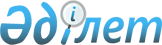 "Қазақстан Республикасы Білім және ғылым министрлігінің 2011 - 2015 жылдарға арналған стратегиялық жоспарын бекіту туралы" Қазақстан Республикасы Үкіметінің 2011 жылғы 19 ақпандағы № 160 қаулысына өзгеріс енгізу туралыҚазақстан Республикасы Үкіметінің 2012 жылғы 19 қаңтардағы № 131 Қаулысы

      Қазақстан Республикасының 2008 жылғы 4 желтоқсандағы Бюджет кодексіне және «2012 – 2014 жылдарға арналған республикалық бюджет туралы» Қазақстан Республикасының 2011 жылғы 24 қарашадағы Заңына сәйкес Қазақстан Республикасының Үкіметі ҚАУЛЫ ЕТЕДІ:



      1. «Қазақстан Республикасы Білім және ғылым министрлігінің 2011 – 2015 жылдарға арналған стратегиялық жоспарын бекіту туралы» Қазақстан Республикасы Үкіметінің 2011 жылғы 19 ақпандағы № 160 қаулысына (Қазақстан Республикасының ПҮАЖ-ы, 2011 ж., № 20, 254-құжат) мынадай өзгеріс енгізілсін:



      көрсетілген қаулымен бекітілген Қазақстан Республикасы Білім және ғылым министрлігінің 2011 – 2015 жылдарға арналған стратегиялық жоспары осы қаулыға қосымшаға сәйкес жаңа редакцияда жазылсын.



      2. Осы қаулы қол қойылған күнінен бастап қолданысқа енгізіледі және ресми жариялануға тиіс.      Қазақстан Республикасының

      Премьер-Министрі                                 К. Мәсімов

Қазақстан Республикасы

Үкіметінің     

2012 жылғы 19 қаңтардағы

№ 131 қаулысына 

қосымша     

Қазақстан Республикасы

Үкіметінің     

2012 жылғы 9 ақпандағы

№ 160 қаулысына 

қосымша      

Қазақстан Республикасы Білім және ғылым министрлігінің

2011 – 2015 жылдарға арналған стратегиялық жоспары 

1-бөлім. Миссиясы мен пайымдауы      Миссиясы: бәсекеге қабілеттілікті және тұрақты әлеуметтік-экономикалық өсімді қамтамасыз ететін білім және ғылым саласындағы мемлекеттік саясатты қалыптастыру және іске асыру.

      Пайымдауы: жоғары білімді, бәсекеге қабілетті, интеллектуалды ұлт. 

2-бөлім. Ағымдағы жағдайды талдау және тиісті қызмет

салаларының (аяларының) даму үрдістері 

1. 1-стратегиялық бағыт. Сапалы білімге қолжетімділікті

қамтамасыз ету 

1. Мектепке дейінгі тәрбиелеу және оқыту

      Реттелетін саланы немесе қызмет аясын дамытудың негізгі параметрлері

      2011 жылы республикада контингентi 538,5 мың баланы (2010 жылы – 446,4 мың) құрайтын 7 591 мектепке дейiнгi ұйым (2010 жылы – 6 446 бірлік) жұмыс iстейді.

      Қазақстан Республикасы Президентiнiң 2010 жылғы 29 қаңтардағы «Жаңа онжылдық – жаңа экономикалық өрлеу – Қазақстанның жаңа мүмкiндiктерi» атты Жолдауын iске асыру мақсатында Қазақстан Республикасы Үкiметiнiң 2010 жылғы 28 мамырдағы № 488 қаулысымен бекiтiлген Балаларды мектепке дейiнгi тәрбиемен және оқытумен қамтамасыз ету жөнiндегi 2010 – 2014 жылдарға арналған «Балапан» бағдарламасы қабылданды. Аталған Бағдарламаның негiзгi мақсаты – халықтың мектепке дейiнгi тәрбие мен оқыту ұйымдарының сапалы қызметiне деген қажеттiлiгiн қанағаттандыру. 2014 жылы мектеп жасына дейiнгi балаларды мектепке дейiнгi тәрбиемен және оқытумен қамтудың балалардың жалпы санының 70 %-ына дейiн жеткiзу жоспарлануда.

      2008 жылы мектепке дейiнгi тәрбие мен оқыту мазмұнының сапасын арттыру мақсатында Мектепке дейiнгi тәрбие мен оқытудың мемлекеттiк жалпыға мiндеттi стандарты әзiрлендi және бекiтiлдi. 2011 жылы аталған стандарт мектепке дейінгі ұйымдардың бітірушілері мен педагогтарының моделі туралы ережемен толықтырылды. Балаларды тәрбиелеу мен оқытудың «Алғашқы қадам» (1 – 3 жас), «Зерек бала» (3 – 5 жас), «Бiз мектепке барамыз» (5 – 6 жас) бағдарламалары iске асырылуда. 2011 жылы 26 атау бойынша оқу-әдiстемелiк әдебиет әзiрленді.



      Негiзгi проблемаларды талдау

      Мектепке дейiнгi бiлiмге тең қол жеткiзу қамтамасыз етiлмеген. Мектепке дейінгі орындарға деген қажеттілік 362,2 мың бірлікті құрайды (2010 жылы – 296,7 мың).

      Балабақшалардағы, әсiресе қаладағы мектепке дейiнгi ұйымдардағы топтардың толымдылық нормативi артуда.



      Сыртқы және iшкi негiзгi факторларды бағалау

      Сыртқы фактор – Қазақстанда соңғы 20 жылда бала тууды талдау: 1990 жылдан бастап 1999 жылға дейiн бала туудың азаюын, ал 2000 жылдан бастап 2010 жылға дейiн бала туудың өсiмiн көрсетіп отыр.

      Iшкi фактор – жыл сайынғы мектепке дейінгі орындарға деген қажеттіліктің өсуі.

      2. Мектептегi бiлiм



      Реттелетiн саланы немесе қызмет аясын дамытудың негiзгi параметрлері



      2011 – 2012 оқу жылында жалпы контингенті 2 479 044 баланы қамтитын 7 465 күндiзгi мемлекеттік жалпы бiлiм беретiн мектеп жұмыс iстейдi (2010 – 2011 оқу жылында – 2 486 449 оқушы контингенті бар 7 516 мектеп).



      Негiзгi және бейiндi мектептердiң бiлiм беру мазмұнын анықтау жөнiндегi жұмыстар жалғасуда. 2012 жылы Қазақстан Республикасында білім беруді дамытудың 2011 – 2020 жылдарға арналған мемлекеттік бағдарламасын ескере отырып, бастауыш, негізгі және жалпы орта бiлiм берудiң жалпыға мiндеттi бiлiм беру стандарты (бұдан әрi – МЖБС) мен 12 жылдық оқытуға арналған бастауыш, негізгі және жалпы орта білім беру деңгейіндегі жалпы білім беретін оқу бағдарламаларының «Негізгі ережелерін» әзірлеу жоспарлануда.



      Қазіргі уақытта республиканың 104 мектебінде 12 жылдық оқытуға көшу бойынша эксперимент жалғасуда.



      Ағымдағы жылы 2011 – 2012 оқу жылында экспериментке енгізілген 9-сыныптарға арналған 34 оқулық және 82 оқу-әдістемелік кешен (бұдан әрі – ОӘК) әзірленді.



      Қазақстан Республикасы Президентінің 2011 жылғы 17 сәуірдегі тапсырмасына 11-жылдық мектептің бастауыш, негізгі және жалпы орта бiлiм берудің МЖБС-ны әзірлеу шеңберінде 2012 жылы ағылшын тілін 1-сыныптан бастап оқытуды енгізу жөнінде МЖБС-ны және 1-4 сыныптарға арналған ағылшын тілі пәні бойынша оқу бағдарламаларын әзірлеу жоспарлануда.



      2011 жылдың 10 айында 3 397 оқулық пен ОӘК-ге, 2010 жылы 1 920 оқу әдебиеті аталымына сараптама жүргізілді. 2011 жылы алыс және жақын шетелдердегi қазақ диаспорасының балалары үшiн 21 500 оқулық және 19 825 ОӘК қайта басылды және жеткізілді. Республикалық мектептерге 4-сынып үшiн қайта басылған 2 466 оқулық пен 789 ОӘК, 6-сынып үшін 8 523 оқулық пен 4 856 ОӘК, 11-сынып үшiн 45 025 оқулық пен 23 420 ОӘК жеткізілді.



      2011 – 2012 оқу жылында республиканың жалпы орта бiлiм беретiн мектептерiнде 286 370 педагог еңбек етедi (2010 жылы – 275 655). Олардың 250 290-ының (87,4 %) жоғары бiлiмi, 33 572-сінiң (11,7 %) орта кәсiптiк бiлiмi бар. Жоғары санатты мұғалiмдер саны – 43 623 (15,2 %), бiрiншi санаттысы – 87 876 (30,7 %).



      Мұғалiмдердi, басқарушыларды, әдiскерлердi қайта даярлау және олардың бiлiктiлiгiн арттыру бойынша жүйелi жұмыс жүргiзiлуде. 2011 жылдың 10 айында бiлiктiлiктi арттыру және қайта даярлау курстарынан 61 мыңнан астам, 2010 жылы 80 мыңнан астам педагог өттi.



      Педагогтардың сапалық құрамын жақсарту үшін 2012 жылдан бастап Назарбаев Зияткерлік мектептері базасында басқару вертикалін енгізе отырып, ББКЖБАРИ – БАИ базасында АҚ нысанында Педагогикалық шеберлік орталығын құру арқылы педагог қызметкерлердің біліктілігін арттыру үлгісіне өзгерістер енгізу жоспарлануда.



      Педагог кәсібін, озық тәжірибені және үздік педагогтардың жетістіктерін белсенді насихаттау жолға қойылған. Математика мұғалімдерінің I съезі өткізілді (2011 ж. мамыр).



      Орта бiлiмнiң қолжетiмдiгiн және сапасын қамтамасыз ету үшiн бiлiм беру ұйымдарының материалдық-техникалық базасын жақсарту жөнінде жұмыстар жүргізіледі. 2 944 мектепте алты жастағы балаларға арналған ойын және демалыс бөлмелері бар.



      2006 жылдан бастап 2 059 жаңа үлгідегі физика кабинеті сатып алынды: 2006 жылы – 613, 2007 жылы – 746, 2008 жылы – 700.



      2009 жылдан бастап 1 718 жаңа үлгідегі биология кабинеті сатып алынды: 2009 жылы – 580, 2010 жылы – 569, 2011 жылы – 569.



      Аталған шаралар жаратылыстану-математикалық бағыттағы пәндердің сапасын арттыруға мүмкіндік берді. Бұл әлемнің 36 елінің математика мен жаратылыстану бойынша 4-сынып оқушыларының білімін бағалау жөніндегі TIMSS-2007 (Third International Mathematics and Science Study) халықаралық салыстырмалы зерттеулерінің нәтижелерімен расталады. Қазақстан аталған зерттеуге алғаш рет қатысты, оған 141 мектептен 3,99 мың оқушы қатысты. Қазақстандық оқушылар математикадан 5-орын және жаратылыстанудан 11-орынға ие болды, ол орташа халықаралық балдан анағұрлым жоғары.



      Соңғы екi жылда қазақстандық командалар физика және химия пәндерi бойынша халықаралық олимпиадаларда әлемнiң ең үздiк 15 елiнiң iшiне тұрақты енген.



      Қазақстан оқушыларының халықаралық олимпиадаларда жеңiп алған медальдарының саны жыл сайын өсуде. Тек 2010 жылы қазақстандық оқушылар 638 награда (173 алтын, 206 күмiс, 237 қола), 22 грамота жеңiп алынды. 2011 жылдың қаңтар мен қараша айлары аралығында Қазақстан Республикасының оқушылары халықаралық олимпиадалар мен ғылыми жарыстарда 852 жүлделі орынды жеңіп алды, оның ішінде 225 алтын, 287 күміс, 295 қола медаль және 43 мақтау қағазы.



      Соңғы үш жылда Қазақстан құрама командасы әлемдегі ең үздік он елдің қатарына еніп қана қоймай, сонымен қатар, Еуропадағы жақын және алыс елдерден келген командалардан озып, АҚШ және Қытай оқушыларымен бәсекелес бола білді.



      Сонымен қатар, қазақстандық оқушылар 2004 жылдан бастап «Қашықтықтан өткiзiлетiн Азия-Тынық мұхит математикалық олимпиадасы» және «Қашықтықтан өтетiн Жiбек жолы математикалық олимпиадасы» атты қашықтықтан өткiзiлетiн халықаралық олимпиадаларға қатысып келедi. Санкт-Петербург ақпараттық технологиялар, механика және оптика университетiмен жасалған шартқа сәйкес Информатикадан бiрiншi Еуразиялық интернет-олимпиада өттi.



      Елiмiздiң жас интеллектуалдарының халықаралық математика олимпиадаларындағы жеңiстерi 2010 жылы Қазақстанның ТМД елдерiнiң арасында бірінші болып мерейтойлық 51-ші Халықаралық математика олимпиадасын өткiзуiне ықпал еттi. Әлемнiң 98 елiнiң өкiлдерi қатысқан ең беделдi интеллектуалдық сайыста қазақстандық команда 5-орынды иелендi.



      Қазақстан Республикасындағы орта бiлiм беру жүйесiн жаңғыртуға ықпал ететiн негiзгi жобалардың бiрi «Назарбаев Зияткерлiк мектептерi» жобасы болып табылады. Аталған мектептер балабақшаға арналған оқу-тәрбие бағдарламаларын, мектепалды және 12 жылдық оқытудың бiлiм беру бағдарламаларын әзiрлеу, енгiзу, сынақтан өткiзу бойынша басты алаң болып табылады. Республика аумағында 20 мектеп жұмыс iстейтiн болады. Бүгiнгi таңда контингентi 4 019 оқушыны құрайтын 6 мектеп жұмыс iстейдi: Астана, Семей, Көкшетау және Талдықорған қалаларында физика-математикалық бағыттағы 4 зияткерлiк мектеп, Өскемен және Астана қалаларында химия-биологиялық бағыттағы 2 зияткерлiк мектеп.



      Сонымен бірге ЭДЫҰ өткізетін PISA-2009 (Programme for International Student Assessment) халықаралық салыстырмалы зерттеуінің қорытындысы бойынша еліміздің 15 жастағы оқушылары 65 елдің арасында айтарлықтай төмен 57-орынды иеленді (оқу сауаттылығынан 59-орын, математика сауаттылығынан 53-орын, жаратылыстану сауаттылығынан 58-орын).



      Аталған зерттеудегі Қазақстанның алғашқы тәжірибесі оқытудың мазмұны, технологиясы мен әдістері туралы дәстүрлі қалыптасқан түсінікті қайта қарау қажеттілігін көрсетеді.



      Білім беруде ақпараттық технологияларды енгізу жұмыстары жалғасуда. Қазіргі уақытта бір компьютерге 16 оқушыдан келеді. Білім беру ұйымдарының 50 %-ы интерактивтік кабинеттермен және жабдықтармен қамтамасыз етілді. Интернет желісіне мектептердің 98 %-ы, ал кең жолақты интернет желісіне 37,3 %-ы қол жеткізген.



      Мектептерде «Он-лайн оқыту жүйесі» енгізілуде. Апта сайын республиканың ең үздік мұғалімдері он-лайн сабақтар мен семинарлар өткізеді.



      2011 – 2012 оқу жылдарында Астана, Алматы қалалары мен Қарағанды обласының 44 орта және техникалық кәсіптік білім беру ұйымдарында электрондық оқыту жүйесінің (бұдан әрі - электрондық оқыту) пилоттық жобасы енгізілуде.



      2011 жылы ББЖКБАРИ базасында 8 мың жүйе әкімшілері мен пайдаланушылары үшін оқыту өткізілді.

      5 – 11 сыныптарға арналған Қазақстан тарихы бойынша қазақ және орыс тілдерінде 468 сандық білім беру ресурстары әзірленді, оның ішінде, 234 – қазақ тілінде, 234 – орыс тілінде.



      Мемлекет басшысының орта білім беру мекемелерінде бақылау сапасын орталықтандыру және күшейту жөнінде кешенді шара қолдану туралы тапсырмасына сәйкес (2011 жылғы 17 сәуірдегі № 01-7.4, 13.2-тармақ) орта білім беру мекемелерінен бастап, жоғары және жоғары оқу орнынан кейінгі білімге дейінгі білім берудің сапасын барлық деңгейлерін ұйымдарының қызметтерін бақылаудың бірыңғай вертикалін құруды көздейтін «Қазақстан Республикасы Білім және ғылым министрлігінің кейбір мәселелері туралы» Қазақстан Республикасы Үкіметінің 2011 жылғы 7 шілдедегі № 778 қаулысы қабылданды.



      Осындай орталықтандыру жүйесінің басты басымдығы орталық органдардың жергілікті жердегі білім беру ұйымдарымен тиімді кері байланысының болуы және оқыту сапасын бақылап қана қоймай, оны талдау арқылы және әлемдік тенденцияларды ескеру негізінде оқытудың мазмұны мен әдістерін жетілдіру, педагогтардың кәсібилігін қолдау болып табылады.



      Негiзгi проблемаларды талдау



      Жұмыс iстеп жатқан жалпы бiлiм беретiн мектептердiң материалдық-техникалық жағдайы қазiргi заманғы талаптарға сай емес: 7 465 мектептiң жалпы санының 67,6 %-ы типтiк ғимараттарда, 32,4 %-ы – ыңғайластырылған ғимараттарда орналасқан. 65,7 % мектеп екi ауысымда оқиды, ал 71 мектеп – үш ауысымда. Мектептердiң 82,4 %-ы 1990 жылға дейiн, ал 33,9 %-ы 1970 жылға дейiн салынған. 194 мектеп апатты жағдайдағы ғимараттарда орналасқан. Мектептердiң 21 %-ы күрделi жөндеудi қажет етедi.



      Сапалы бiлiммен қамтамасыз ету және әлемдiк бiлiм беру кеңiстiгiне ену мақсатында бiлiм беру мазмұнын жаңарту қажет. Оның iшiнде бастауыш, негiзгi орта және жалпы орта бiлiм берудiң мемлекеттiк жалпыға мiндеттi бiлiм беру стандартын жаңарту, оқу бағдарламаларын әзiрлеу, педагогтердiң оқу жүктемесiн азайту, оқу пәндерiнiң мазмұнын (пәндердi кiрiктiру), кадрлық, қаржылық, материалдық-техникалық және басқа да жағдайларды, нормалар мен нормативтердi қайта қарастыру.



      Республикада 4 221 шағын жинақталған мектеп (бұдан әрi – ШЖМ) бар, олар барлық мектептер санынан алғанда 56,2 %-ды (ауылда – 4 075 ШЖМ) құрайды. ШЖМ-да 396 840 оқушы оқиды, 79 151 мұғалiм жұмыс iстейдi. ШЖМ-ның проблемалық мәселелерi – оқушылары аз сыныптардың, бiрiктiрiлген сыныптардың ақпараттық-коммуникациялық технологиялардың аз қолданылуы, мұғалiмдi даярлауда мамандандырудың тар бейiндiлiгi (бiрпәндiлiк) алудың, толық оқу жүктемесiмен қамтамасыз етудiң мүмкiн еместiгi, ШЖМ-ның жартысына жуығының ыңғайластырылған үй-жайларда орналасуы.



      Назарбаев Зияткерлiк мектептерiнiң орта бiлiм беру мазмұны қазақстандық бiлiм берудiң озық дәстүрлерi мен халықаралық үздiк тәжiрибелердi есепке ала отырып жаңартуды қажет етедi. Үш тiлдi меңгерудiң және бейiндi пәндердi ағылшын тiлiнде оқытудың жаңа талаптары мектеп педагогтерiнiң бiлiктiлiгiн арттыруда жаңа тәсiлдердi талап етедi. Дарынды балаларға арналған бейiндiк пәндер бойынша (физика, математика, химия, биология, информатика) қазақстандық оқулықтар мен оқу-әдiстемелiк кешендер жоқ.



      Мұғалiмдердiң сапалық құрамының төмен болуы: педагогтердiң жалпы санынан 15,2 %-ы жоғары санатты, 30,7 %-ы – бiрiншi санатты.



      Жұмыс iстейтiн әрбiр бесiншi мұғалiм 50 жаста және одан үлкен. Педагогтердiң жалпы санынан 13,2 %-ының еңбек өтiлi 3 жылға дейiн. Жыл сайынғы жас кадрлардың келуi небәрi 2,9 %-ды құрайды.



      Бiлiм беру ұйымдарында АТ қызметкерлерi болмағандықтан, ақпараттық-коммуникациялық технологияларды (бұдан әрi – АКТ) әкiмшiлендiру, алып жүру және инфрақұрылымды дамыту мәселелерi, көбiнесе, информатика пәнiнiң мұғалiмдерiне жүктеледi. Электрондық оқыту жүйесiн қолдану осы процестердiң бүкiл қатысушыларымен өзара iс-қимыл жасау кезiнде оны нақты оқу процесiне бiрiктiргенде ғана нәтиже бередi.



      4 Мбит/с және одан жоғары кең жолақты интернет желiсіне қол жеткізу қымбат бағалы қызметтердiң құнын төмендету, ауылдық білім беру ұйымдары үшiн байланыс арналарының мүмкіндіктерін ұлғайту бойынша техникалық мүмкiндiктердi iздеу, сондай-ақ қызмет көрсету жобасы бойынша сатып алынатын сапаны жақсарту мәселелері өзекті және шешiлмей қалып отыр.



      Негiзгi сыртқы және iшкi факторларды бағалау



      Сыртқы факторлар:



      1) өңiрлердi дамытудың демографиялық, көшi-қон, экономикалық факторларының әсерi;



      2) бiлiм беру объектiлерiн пайдалануға енгiзу мерзiмдерiнiң бұзылуы;



      3) мұғалiм кәсiбі беделiнiң төмендеуi;



      4) жыл сайын апатты жағдайдағы мектептер анықталады. Мектеп ғимараттарының 15,6 %-ы пайдаланудың шектi мерзiмiнен асып кеткен және әлеуетті апатты мектептер болып табылады;



      5) бiлiм берудiң жаңа моделiн енгiзу кезеңiнде бiлiм беру саясатының өзгеру тәуекелi: 12 жылдық оқытуға көшудiң мерзiмi мен көшу кезеңдерiнiң және 12 жылдық оқыту құрылымының өзгеруi мүмкiн, бұл 12 жылдық мектептiң МЖБС-ын енгiзу үшiн қауiп төндiрiп отыр;



      6) ЖҚМ үшiн – көшi-қон жағдайы, елдi мекендердiң алыстығы;



      7) бiлiм беру ұйымдарында iшкi ақпараттық инфрақұрылым дамуының төмендiгi.



      Iшкi факторлар:



      1) 2015 жылдан бастап оқушылар контингентiнiң артуы күтiлуде. Бастауыш сыныпқа балаларды 6 жастан бастап қабылдау жүзеге асырылады. Бұл балаларды жас ерекшелiгiне қарай оқытуға жағдай жасауды қажет етедi, сондай-ақ мектепке бiраз салмақ түсiредi;



      2) 12 жылдық оқыту бойынша – материалдық-техникалық базаның нашарлығы, ШЖМ педагог кадрлармен жеткiлiксiз қамтамасыз етiлуi;



      3) бiлiм беру ұйымдары оқушыларының оқулықтармен және ОӘК-мен толық қамтамасыз етiлмеуi;



      4) педагогтердiң бiр бөлiгiнiң дайындық деңгейiнiң төмендiгi, өздiгiнен бiлiм алуға және кәсiби деңгейiн өсiруге ұмтылудың жеткiлiксiздiгi;



      5) Назарбаев Зияткерлiк мектептерi бойынша – елiмiзде бiлiктi кадрлардың жетiспеуi.



      6) Интернет желiсiне қосылу жылдамдығының жеткiлiксiздiгi электрондық оқыту желiсiн пайдаланушылардың санын азайтады және бiлiм беру ресурстарына қол жеткiзуге кедергi жасайды. Электрондық ресурстарды әзiрлеу үшiн кәсiби даярлықтың жеткiлiксiздiгi және педагог кадрлардың бойында уәждеменiң жоқтығы. 

3. Техникалық және кәсіптік білім

      Реттелетін саланы немесе қызмет аясын дамытудың негізгі параметрлері



      Қазақстан Республикасында 2011 жылы техникалық және кәсiптiк бiлiмнiң (бұдан әрi – ТжКБ) 896 оқу орны (2010 жылы – 882), оның iшiнде 325 кәсiптiк лицей (2010 жылы – 322), 571 колледж (2010 жылы – 560) жұмыс iстейдi. Оның iшiнде 176 (2010 жылы – 168) оқу орны, немесе 19,7 % ауылдық жерлерде орналасқан. Индустриалдық-инновациялық дамыту (бұдан әрi – ҮИИД) жобаларына кадрлар даярлауға 543 ТжКБ оқу орны қамтылған.



      ТжКБ оқу орындарында 600,7 мың адам, оның iшiнде 250 мың адам, немесе 41,6 % мемлекеттiк бiлiм беру тапсырысы бойынша бiлiм алады (2010 жылы – 221,0 мың адам, немесе 36,3 %). Техникалық және қызмет көрсету еңбегiнiң бiлiктi мамандарын даярлау 185 мамандық (2010 жылы – 177) пен 495 бiлiктiлiк (2010 жылы – 416) бойынша жүзеге асырылады.

ТжКБ жүйесi бойынша негiзгi көрсеткiштер

      Соңғы екi жылда 3 кәсiптiк лицей салынды.



      Атырау қаласында Мұнай-газ саласы үшiн кадрларды даярлау және қайта даярлау өңiраралық орталығының құрылысы аяқталуда:



      1) Астана қаласында 800 оқушы орындық, Оңтүстiк Қазақстан облысы Бәйдiбек ауданының Шаян ауылында 360 оқушы орындық кәсiптiк лицейлердiң;



      2) Екiбастұз қаласында Отын-энергетика саласы үшiн техникалық және қызмет көрсету еңбегi кадрларын даярлау және қайта даярлау жөнiндегi өңiраралық орталығының;



      3) Өскемен қаласында Машина жасау саласы үшiн техникалық және қызмет көрсету еңбегi кадрларын даярлау және қайта даярлау жөнiндегi өңiраралық орталығының құрылыстары жүргiзiлуде.



      Шымкент қаласында Өңдеу саласы үшiн техникалық және қызмет көрсету еңбегi кадрларын даярлау және қайта даярлау жөнiндегi өңiраралық орталықтың құрылысы басталды.



      2007 – 2009 жылдар кезеңiнде:



      1) «Аджип ККО», «ҚазМұнайГаз» ҰК» АҚ, «Теңiзшевройл» ЖШС» БК, «KEGOK» АҚ, «Қазақмыс Корпорациясы» ЖШС жанынан техникалық және қызмет көрсету еңбегi мамандарын даярлау, қайта даярлау және бiлiктiлiгiн арттыру жөнiндегi қазiргi заманғы оқу орталықтары;



      2) Техникалық және кәсiптiк бiлiмдi дамыту және бiлiктiлiктi берудiң республикалық ғылыми-әдiстемелiк орталығы құрылды. Ол нормативтiк-әдiстемелiк негiздердi жасаумен және жұмыс берушiлермен бiрлесiп, еңбек нарығының талаптарына сәйкес мамандардың кәсiби дағдыларын және бiлiктiлiк деңгейiн тәуелсiз бағалау жүйесiн (ТБЖ) енгiзумен айналысады. 2007 – 2010 жылдары республиканың 850 оқу орнының 122,6 мың бiтiрушiсiн қамти отырып, ТжКБ-ның 150 мамандығы бойынша кәсiби даярлық пен бiлiктiлiк беру деңгейiн бағалау бойынша бiтiрушi курстардың бiлiм алушыларына тестiлеу жүргiзiлдi;



      3) ТжКБ жүйесi қызметкерлерiнiң бiлiктiлiгiн арттыру жөнiндегi 6 өңiраралық орталық (Астана, Алматы, Қарағанды, Орал, Щучье және Шымкент қалаларында) құрылды. Соңғы жылдары аталған орталықтарда ТжКБ жүйесiнiң 3000-ға жуық педагог қызметкерi бiлiктiлiгiн арттырды;



      4) жұмыс iстеп тұрған оқу орындарының базасында индустриялық-инновациялық дамыту жобалары бойынша кадрларды даярлау жөнiндегi базалық орталықтар құрылуда: ет-сүт өнiмдерiн қайта өңдеу үшiн – Ақмола облысының Катаркөл аулындағы Ауыл шаруашылық колледжiнiң базасында, автомеханика бойынша – Алматы қаласының № 6 кәсiптiк лицей базасында, металл өңдеу бойынша – Қарағанды қаласының № 15 кәсіптік лицей базасында.



      Соңғы 3 жылда кәсiптiк лицейлердiң және колледждердiң оқу-өндiрiстiк шеберханалары мен зертханаларының материалдық-техникалық базасын жаңарту проблемасы шешiле бастады (жергiлiктi бюджет (бұдан әрi – ЖБ), республикалық бюджет (бұдан әрi – РБ), жұмыс берушiлер қаражаты есебiнен). «Өзiн-өзi тану» кабинеттерiн алуға республикалық бюджет есебiнен 14,5 млн.теңге бөлiндi.



      2007 – 2011 жылдары ТжКБ оқу орындарының материалдық-техникалық базасы 7,1 млрд. теңге сомасына жаңартылды. Бүгiнгi күнге дейiн ТжКБ оқу орындарының 40,7 %-ы қазiргi заманғы жабдықтармен жарақтандырылды.



      2011 жылы халықаралық сарапшылардың ұсыныстарын ескере отырып, Қазақстан Республикасы Еңбек және халықты әлеуметтiк қорғау министрлiгiмен (бұдан әрi – Еңбекминi) бiрлесiп, Техникалық және кәсiптiк, орта бiлiмнен кейiнгi бiлiмнiң кәсiптерi мен мамандықтарының жiктеуiшiне өзгерістер мен толықтырулар енгізілді.



      2008 – 2010 жылдары 230 мамандық бойынша МЖБС, 224 мамандық бойынша бiрiктiрiлген бiлiм беру бағдарламалары, ТжКБ мамандықтары бойынша 1 430 үлгi оқу бағдарламасы әзiрлендi. 2011 жылы индустрия сұранысы ескеріліп 65 мамандық бойынша МЖБС, 65 мамандық бойынша оқу бағдарламалары, 710 ТжКБ мамандықтары бойынша үлгілік оқу бағдарламалары жаңартылды.



      2007 – 2011 жылдары ТжКБ оқу орындарының 24 мың педагог қызметкері, оның iшiнде ҮИИД мамандықтары бойынша 2010 жылы 8 мың педагог қызметкер бiлiктiлiгiн арттыру курсынан өттi. Республикалық бюджет есебiнен кәсiптiк лицейлерге 172 шетелдік ағылшын тiлі оқытушылары тартылды.



      Мемлекеттiк бiлiм беру тапсырысы негiзiнде оқитын студенттерге қаржылық көмек көрсету мақсатында стипендияның көлемiн арттыру бойынша шаралар қабылдануда. Осылайша, 2009 жылғы 1 қаңтардан бастап колледждерде мемлекеттiк бiлiм беру тапсырысы негiзiнде оқитын бiлiм алушыларға стипендияның көлемi 6 000 теңгеден 7 500 теңгеге, 2010 жылы 7 500 теңгеден 9 375 теңгеге өстi, 2011 жылы стипендияның көлемi 9 375 теңгеден 12 188 теңгеге дейiн өсті.



      Кадрларды даярлауда нақты әрiптестiк қатынастар орнату – ТжКБ жүйесiнiң басты мiндеттерiнiң бiрi. 2007 – 2011 жылдары Қазақстан Республикасы Бiлiм және ғылым министрлiгi (бұдан әрi – БҒМ), iрi компаниялар, әкiмдiктер: «ҚазМұнайГаз», «Қазақстан темiр жолы», «Қазақтелеком», «Қазақмыс», «Казинжиниринг», «Қазпошта» АҚ және т.б. арасында 33 меморандум, келiсiм жасалды.



      2008 жылы Еңбекминi, БҒМ мен «Атамекен» Одағы» Қазақстанның ұлттық экономикалық палатасы» заңды тұлғалар бiрлестiгiнiң (бұдан әрi – «Атамекен» Одағы» ҰЭП) арасында 2008 – 2010 жылдарға арналған бәсекеге қабiлеттi кадрларды қалыптастыру туралы Ұлттық Пактiге қол қойылды.



      2009 жылы БҒМ, Қазақстан Республикасы Энергетика және минералдық ресурстар министрлiктерi мен «Атамекен» Одағы» ҰЭП арасында Техникалық және кәсiптiк бiлiмдi қолдау қорын құру туралы меморандумға қол қойылды.



      Оқу орындары және компаниялар арасында 17,4 мың келiсiм жасалды, оның iшiнде жаңа ашылған кәсiпорындармен кадрлар даярлауға 61 шарт жасалды (мысалы, «Тараз металлургиялық зауыты», «Электролиздiк зауыт», «Терi өндiрiсі» және т.б., нәтижесiнде 831 адам даярланып, еңбекпен қамтылды).



      Келiсiмдер шеңберiнде бiлiм алушыларға практикадан өту үшiн 132,1 мың жұмыс орны ұсынылды.



      2009 жылы 24 жетекшi оқу орны Ұлыбританияның атақты колледждерiмен, оның iшiнде 14 колледж Кембридж өңiрлiк колледжiмен ынтымақтастық туралы келiсiмге қол қойды.



      Халықаралық ынтымақтастық шеңберiнде ТжКБ-ның 479-дан астам қызметкерi шетелде бiлiктiлiктерiн арттырды.



      БҒМ Еңбек министрлiгiмен бiрлесiп, ҮИИД жобасын iске асыру үшiн қажеттiлiктерге талдау жасады. 2010 – 2015 жылдарға арналған Қазақстанды индустрияландыру картасы жобасын iске асыру үшiн негiзiнен мынадай кәсiптер бойынша жұмысшыларға сұраныс бар: түрлi бейiндегi слесарь, жабдықтарды жөндеушi, құрылысшы, механик, жүк көлiгiнiң жүргiзушiсi, мамандандырылған техника машинисi, дәнекерлеушi, электромонтажшы, электрик, металлург, темiр жол көлiгi жұмыскерi, металл өңдеушi станоктарда жұмыс iстеушi, машина жасау операторы мен технигi, туристiк индустрия, ақпараттық технологиялар қызметкерi.



      Еңбекминiнiң деректері бойынша 2010 – 2014 жылдарға арналған экономиканың кадрларға деген жалпы сұранысы 287 мың адамды құрайды. Олардың iшiнде ҮИИД жобалары үшiн – 106 мың.



      2010 – 2014 жылдары ТжКБ оқу орындарында 224,6 мың маман даярланады.



      Еңбек министрлiгiнiң мәлiметi бойынша 2011 жылы экономиканың кадрларға деген жалпы сұранысы 40,6 мың адамды құрады, оның iшiнде салалар бойынша индустрияландыру картасына қосылған жобалар бойынша 21,3 мың адам. ТжКБ оқу орындарынан аталған салалар бойынша 42,2 мың техникалық және қызмет көрсету еңбегiнiң кадрлары бiтiрiп шықты.



      Жол картасын iске асыру шеңберiнде қазақстандық кадрлармен шетел жұмыс күшiн алмастыру үшiн мамандар даярлау және қайта даярлау қарастырылған. 2009 жылы оқумен 95,6 мың адам қамтылған, олардың жұмысқа орналасқаны – 41,0 мың адам, 20,2 мың адам оқуды жалғастыруда. 2010 жылы 71,0 мың адам даярлаумен және қайта даярлаумен қамтылған.



      2011 жылы «Жұмыспен қамту-2020» бағдарламасы шеңберінде өз бетінше жұмыспен айналысушыларды, жұмыссыздарды және аз қамтамасыз етілген адамдарды оқыту жүзеге асырылды.



      Негiзгi проблемаларды талдау



      ТжКБ-ның 70 %-ға жуық оқу орны ескiрген жабдықтарды пайдаланып жұмыс iстеуде.



      ТжКБ жүйесiнде бiлiм алудың жастар үшiн тартымдылығы мен беделi жоқ.



      Қаржыландыру көлемi төмен күйiнде қалып отыр – ЖIӨ-ден 0,3 %. ТжКБ оқу орындарында 600 мыңнан астам бiлiм алушы немесе елдiң бiлiм беру жүйесiндегi барлық бiлiм алушылар санынан 13 % адам бiлiм алады.



      Мамандардың бiлiктiлiк деңгейiне қойылатын бiлiктiлiк талаптары жаңартуды талап етедi, өйткенi олар өндiрiстiң жаңа технологияларына сәйкес келе бермейдi.



      Сала кадрларын даярлау сапасын басқарудың негiзгi тетiктерiнiң бiрi – жұмыс берушiлердiң өздерiнiң бiлiктiлiктi тәуелсiз бағалауы, яғни мамандарды сертификаттау. Барлық салаға мамандардың бiлiктiлiктерiн сертификаттау жүйесiн енгiзу қажет.



      Өндiрiсте тағылымдамадан өту және оқытушылардың бiлiктiлiгiн арттыру жүйесi қазiргi заманғы талаптарға жауап бермейдi. Инженерлiк-педагогикалық қызметкерлер мәртебесiнiң төмендiгi жоғары бiлiктi кадрларды тартуға мүмкіндік бермейді.



      Сондай-ақ, елдiң индустриалдық-инновациялық дамуы үшiн кәсiби кадрларды даярлауға қажеттiлiктi қамтамасыз етуге кедергi келтiретiн бiрқатар проблемалар бар:



      1) ұзақ мерзiмдi кезеңге кадрларға деген қажеттiлiктi болжау жүзеге асырылмайды, оның iшiнде ҮИИД жобалары бойынша;



      2) ТжКБ оқу орындарының бiлiм алушыларына кәсiпорындарда өндiрiстiк практика мен тағылымдама ұйымдастыру мәселесi белгілі бір деңгейде шешілмеген.



      Негiзгi сыртқы және iшкi факторларды бағалау:



      Сыртқы факторлар:



      1) жұмыс берушiлердiң техникалық және қызмет көрсету еңбегi кадрларын даярлауға қызығушылық танытпауы;



      2) жұмыс берушiлер өндiрiстiк практика мен тағылымдамадан өту үшiн қажеттi орындар санын ұсынбайды;



      3) жергiлiктi бюджеттен ТжКБ-ны қаржыландыру көлемi жеткiлiксiз;



      4) ұзақ мерзiмдi кезеңге арналған кадрларға деген қажеттiлiктердi болжау әдiстемесiнiң жоқтығы;



      5) кәсіптік даярлық деңгейін бағалау жүйесi экономика саласының барлық мамандықтар бойынша енгiзiлмеген.



      Iшкi факторлар:



      1) жекелеген аудандардағы ауыл жастары үшiн техникалық және кәсiптiк оқытудың қолжетiмсiздiгi;



      2) материалдық-техникалық базаның нашарлығы;



      3) еңбекақы төлеу деңгейiнiң төмендiгiне байланысты инженерлiк-педагогикалық қызметкерлердiң техникалық және кәсiптiк бiлiм жүйесiнен кетуi;



      4) оқытушылар мен өндiрiстiк оқыту шеберлерi бiлiктiлiгiнiң жеткiлiксiз деңгейi. 

4. Жоғары және жоғары оқу орнынан кейінгі білім беру

      Реттелетін саланы немесе қызметтер аясын дамытудың негізгі параметрлері



      Қазіргі кезде жоғары білім беру саясаты республика экономикасының барлық салалары үшін құзыретті және бәсекеге қабілетті мамандарды кәсіби даярлаудың жағдайларын қамтамасыз ету, жоғары мектептің интеллектуалдық әлеуеті мен практикалық-бағдарлық қызметін күшейту, оны ғылыммен және өндіріспен ықпалдастыру халықаралық білім беру стандартына сәйкестендіру қажеттілігімен айқындалады.



      2011 жылғы 1 қарашадағы жағдай бойынша республикада 147 жоғары оқу орны жұмыс істейді (9 ұлттық, 1 халықаралық және «Назарбаев Университеті» ДБҰ, 32 мемлекеттік, 13 азаматтық емес, 90 жеке меншік жоғары оқу орны, оның ішінде 16 акционерленген).



      2010 – 2011 жылдарға арналған 3НК статистикалық есептілігіне сәйкес жоғары оқу орындары студенттерінің жалпы контингенті 620,4 мың адамды құрады. Жалпы әлемде 10 мың адамға шаққанда 232 студенттен келеді. Қазақстанда бұл көрсеткіш 422,5 адамды құрайды.



      Жоғарғы оқу орындарындағы профессорлық-оқытушылық құрамның саны 39,6 мың адамды құрайды, оның 45,5 %-ының ғылыми атақтары бар.



      Қазақстанның жоғары мектебі әлемдік білім беру деңгейіне қол жеткізуге және біртұтас білім беру кеңістігіне енуге ұмтылуда. Алға қойылған мақсатқа қол жеткізу тетігі Болон процесінің параметрлерін орындау болып табылады, оған Қазақстан Республикасы 2010 жылы наурызда қосылған болатын.



      Қазірге кезде Қазақстан Республикасында жоғары білім беруде Болон декларациясының негізгі принциптері іске асырылуда. Бүкіл азаматтық жоғары оқу орындарында оқыту кредиттік оқыту технологиясы бойынша жүргізілуде, республиканың 38 жоғары оқу орнында екі дипломдық білім беру іске асырылуда, 42-сінде қашықтықтан оқытылуда.



      Қазақстан Республикасының жоғары және жоғары оқу орнынан кейінгі білім беру құрылымы ЮНЕСКО-ның білім берудің халықаралық стандарттық жіктеліміне сәйкес келеді. Мамандарды даярлаудың үш деңгейлік: бакалавр-магистр-PhD доктор моделіне өту толық іске асырылды. Жоғары білім беру сапасын қамтамасыз ету және кепілдік беру жүйесі құрылды.



      2009 жылы балавриат – магистратура – докторантура білім беру бағдарламаларының сабақтастығын қамтамасыз ететін Жоғары және жоғары оқу орнынан кейінгі білім беру мамандықтарының жіктеуші бекітілді.



      Жоғары білім берудің бәсекеге қабілеттілігі мен сапасы көрсеткіштерінің бірі жоғары оқу орындарының әлемдік академиялық рейтингтерге енуі болып табылады. Сондықтан Қазақстан Республикасының Президенті 2010 жылғы қаңтардағы Қазақстан халқына арнаған Жолдауында жоғары оқу орындары әлемнің жетекші университеттерінің рейтингісіне енуге ұмтылуы тиіс деп атап өтті.



      2009 жылы бірінші рет Қазақстанның бес жоғары оқу орны және 2010 жылы бір жоғары оқу орны Times Higher Education – QS World University Ranking (Ұлыбритания) халықаралық рейтингісіне қатысты.



      2011 жылы әл-Фараби атындағы Қазақ ұлттық университеті және Л. Гумилев атындағы Еуразия ұлттық университеті Quacquarelli Symonds (QS, Ұлыбритания) агенттігінің нәтижелері бойынша әлемнің 401 – 450 ЖОО қатарына кірді.



      Болон декларациясы қағидаттарының бірі сынақ бірлік жүйесін енгізу болып табылады. Кредиттік оқыту технологиясын жетілдіру жұмыстары жалғастырылуда, оның мақсаты кредиттік бірліктің еуропалық жүйесімен үйлестіру. Бұл ретте отандық білім берудің дәстүрлі ерекшеліктері ескеріледі. Қазақстан Республикасы Білім және ғылым министрлігі жалпы еуропалық жүйемен салыстыруға келетін дипломға Қосымшаны әзірледі. Аталған жүйе студенттің бір жоғарғы оқу орнынан басқасына ауысуы кезінде оқудағы жетістіктерін дұрыс өлшеу мен салыстыру өлшемдерін қамтамасыз ету үшін қажет. Осыған байланысты ECTS үлгісі – сынақ балдарын қайта тапсырудың еуропалық жүйесі бойынша сынақ балдары жүйесін әзірлеу үшін жұмыс тобы құрылды.



      Астана қаласында әлемдік деңгейдегі беделді жоғарғы оқу орны – «Назарбаев Университеті» жұмыс істейді, ол отандық инженерлік-техникалық және ғылыми кадрларды даярлауға сапалы серпін жасауды қамтамасыз етеді. Университет бағдарламасының «Назарбаев Зияткерлік мектебінің» орта білім берудің оқу бағдарламаларымен сабақтастығы қамтамасыз етілетін болады.



      Экономикадағы болып жатқан өзгерістерге икемделу мақсатында мемлекеттік жалпыға міндетті білім беру стандарттарының құрылымында оқу бағдарламаларының мазмұнын айқындауда жоғары оқу орындарының академиялық еркіндігі кеңейтілді: таңдау бойынша компонент көбейтілді – бакалавриатта 50 %-дан 55 %-ға дейін, магистратурада 60 %-дан – 70 %-ға және докторантурада 80-тен 90 %-ға дейін.



      Жоғары оқу орындары білім беру, ғылым және өндіріс арасындағы байланыстырушы буын болып табылатын білім берудің инновациялық инфрақұрылымын дамыту, түрлі бейіндегі ғылыми-инновациялық орталықтар, жаңа технопарктер құру жұмыстарын жүргізуде.



      2007 жылы 16,67 млн. АҚШ доллары (2 млрд. теңге) сомасындағы республикалық бюджет қаражаты есебінен 10 инженерлік бейіндігі университет зертханасы құрылды. 2008 жылы 8,33 млн. АҚШ доллары (1 млрд. теңге) сомасындағы республикалық бюджет қаражаты есебінен ашық үлгідегі инженерлік бейіндегі 5 зертхана ашылды. Аталған зертханалардың ғылыми ресурстарын ғылыми орталықтардың, зерттеу институттарының ғалымдары және университеттер оқытушылары пайдалана алады.



      Қазіргі әлемде елдің әлеуметтік экономикалық дамуының маңызды субъектілері ретінде университеттердің миссиясы мен қызметі өзгеруде. Университеттер білім жүйесінің ғана емес, сонымен қатар жалпы қоғамның қозғаушы күшіне айналуы тиіс. Осыған байланысты 2008 жылдан бастап қамқоршылық кеңестер құру, жұмыс берушілерді басқаруға тарту және жоғары оқу орындарын басқарудың алқалық органдарының қызметін кеңейту жолымен корпоративтік менеджмент принциптері енгізілуде.



      Қамқоршылық кеңестер 65 жоғары орнында жұмыс істейді. Университеттерде корпоративтік басқаруды енгізу Қазақстан Республикасы Үкіметінің жүргізіп отырған ауқымды жұмыстарының бір бөлігі болып табылады және ол әкімшілік реформаның принциптеріне сәйкес келеді. Аталған жұмыстар жоғары оқу орындарын басқару жүйесін демократияландыруға ықпал етеді.



      2010 жылғы 31 желтоқсаннан бастап Қазақстандағы барлық диссертациялық кеңестердің қызметі аяқталды. «Қазақстан Республикасында білім беруді дамытудың 2005 – 2010 жылдарға арналған мемлекеттік бағдарламасына» сәйкес жоғары және жоғары оқу орнынан кейінгі білім берудің құрылымы PhD докторы дәрежесін оқытудың соңғы кезеңінде бере отырып, бакалавриат – магистратура –докторантура үш деңгейлі жүйесіне ауысты. Қазақстан Республикасында білім беруді дамытудың 2011 – 2020 жылдарға арналған мемлекеттік бағдарламасына сәйкес PhD докторларын даярлауға арналған мемлекеттік тапсырысты ұлғайту көзделіп отыр.



      «Ғылым туралы» Қазақстан Республикасының 2011 жылғы 18 ақпандағы Заңын іске асыру мақсатында Білім және ғылым министрінің бұйрықтарымен мынадай нормативтік құқықтық құжаттар бекітілді:



      1) «Диссертациялық кеңес туралы үлгі ереже»;



      2) «Ғылыми дәрежелер беру туралы ережесі»;



      3) «Ғылыми атақтар беру ережесі».



      Философия докторы, бейіні бойынша доктор ғылыми дәрежесін беру жөніндегі докторлық диссертацияларды қорғау бойынша 16 диссертациялық кеңес құрылды – 5 ұлттық университетте және «Астана» медицина университетінде.



      Интитуционалдық аккредиттеудің ұлттық стандарттары мен өлшемдері бекітілді. 2008 және 2009 жылдары бес ұлттық жоғары оқу орны – әл-Фараби атындағы Қазақ ұлттық университеті (бұдан әрі – әл-Фараби атындағы ҚазҰУ), Қ. Сәтпаев атындағы Қазақ ұлттық техникалық университеті (бұдан әрі – Қ. Сәтпаев атындағы ҚазҰТУ), Абай атындағы Қазақ ұлттық педагогикалық университеті (бұдан әрі – Абай атындағы ҚазҰПУ), Л. Гумилев атындағы Еуразия ұлттық университеті (бұдан әрі – Л. Гумилев атындағы ЕҰУ) және Қазақ ұлттық аграрлық университеті (бұдан әрі – ҚазҰАУ) ASIIN және ACQUIN (Германия), ABET (АҚШ) белгілі шетелдік аккредиттеу агенттіктерімен білім беру бағдарламаларын халықаралық мамандандырылған аккредиттеуден өткізу үшін шарттар жасады. Осы мақсатқа республикалық бюджеттен 60 млн. теңгеден астам мөлшерде қаржылық қаражат бөлінді.



      2010 жылы әл-Фараби атындағы ҚазҰУ ASIIN агенттігінде 10 білім беру бағдарламасы бойынша және Қ. Сәтпаев атындағы ҚазҰТУ ABET, ASIIN, АИОР агенттіктерінде 11 білім беру бағдарламасы бойынша халықаралық аккредиттеуден өтті.



      2011 жылы Л. Гумилев атындағы ЕҰУ АИОР агенттігінде 6 білім беру бағдарламалары бойынша аккредиттеуден өтті, ҚазҰАУ ASIIN агенттігінде 2 білім беру бағдарламалары бойынша аккредиттеуден өтті.



      Абай атындағы ҚазҰПУ ASIIN агенттігінде 2 білім беру бағдарламасы бойынша аккредиттеуден өтуді аяқтады.



      2009 жылы Қазақ-Британ техникалық университеті 4 білім беру бағдарламасы бойынша халықаралық аккредиттеуден дербес өтті.



      2009 – 2010 жылдары БҒМ Ұлттық аккредиттеу орталығының (бұдан әрі – ҰАО) және Тәуелсіз қазақстандық аккредиттеу білім беру сапасын бағалау ұйымының аккредиттеу кеңесі 33 қазақстандық жоғары оқу орны ұлттық институционалдық аккредиттеуден өтті.



      Негізгі проблемаларды талдау



      Ұзақ мерзімді кезеңге арналған кадрлар қажеттілігіне болжам жасау жүзеге асырылмайды.



      Мемлекеттік бақылаудың қорытындылары бойынша бірқатар жекеменшік жоғары оқу орындарының жекелеген мамандықтары бойынша білім беру қызметі мемлекеттік жалпыға міндетті білім беру стандарттарында белгіленген талаптарға, біліктілік талаптарына толық сәйкес келе бермейтіні байқалады. Білім беру саласындағы жергілікті атқарушы органдарға мемлекеттік аттестаттауды жүзеге асыру кезінде бірыңғай тәсіл жоқ және бақылау қызметін орындаудың төмен деңгейі байқалады.



      Әлеуметтік әріптестік нашар дамыған. Ғылым мен өндірістің байланысы нашар.



      Жұмыс берушілерді кадрлар даярлауға тарту жөніндегі заңнамалық база жеткіліксіз.



      Жоғары оқу орындарының материалдық-техникалық базасы әлсіз, зертханалардың осы заманғы жабдықтармен жарақталу пайызы төмен.



      Мемлекеттік жоғары оқу орындары жатақханаларының 77 %-ының салу мерзімі 25 жылдан жоғары. Оларға ағымдағы жөндеу жүргізілген соңғы мерзімі 1 жылдан 5 жылға дейінгі аралықты құрайды.



      Профессорлық-оқытушылық құрамның біліктілігін арттыру жүйесі тиісті деңгейде дамымаған.



      Диссертациялық зерттеулер шеңберінде орындалатын ғылыми зерттеулер мен қолданбалы әзірлемелердің тиімділігі және нәтижелілігі төмен.



      Жоғары оқу орындарын кадрлық қамтамасыз етуде жағымсыз үрдістер орын алған: профессорлық-оқытушылық құрам жүйелі түрде ұлғайтылмайды, қоса атқарушылық бойынша жұмыс практикаға енгізілген, жемқорлық көріністері орын алған.



      Негізгі сыртқы және ішкі факторларды бағалау



      Сыртқы факторлар:



      1) зертханалық жабдықтарды сатып алуға және профессорлық-оқытушылық құрамның біліктілігін арттыруға арналған бағдарламалық қаржыландырудың жоқтығы;



      2) кәсіби оқытуды жүргізуге және студенттердің практикадан өтуіне мүмкіндік беретін оқу орталықтарының жоқтығы;



      3) кадрлар даярлау үшін жұмыс берушілердің жеткіліксіз гранттар бөлуі.



      Ішкі факторлар:



      1) бітірушілерді жұмысқа орналастыру жөніндегі қызметтердің әлеуетті жұмыс берушілермен тығыз байланысы жолға қойылмаған;



      2) студенттер мен профессорлық-оқытушылық құрамды қолдаудың әлеуметтік бағдарламасы дамымаған;



      3) жоғары оқу орындары ғалымдарының ғылыми бағдарламалар мен жобаларды орындауға қатысу тиімділігі жеткіліксіз.



      Жоғары оқу орындары жұмысының айқындығын күшейту, өз қызметінің кең көлемі бойынша ақпараттар ұсыну қолайлы бәсекелестік ортаны қалыптастырады. Бұл ретте жоғары оқу орындары мен неғұрлым тиімді бағдарламаларды одан әрі дамытуға ынталандырады. Қоғамдық бақылау және бағалау тетіктері бұл процестердің катализаторларына айналады.



      Халықаралық талаптарға сәйкес аккредиттеу рәсімін жүргізу барысында ішкі факторлар ретінде білім беру ұйымдарының өзін-өзі бағалауы (өзін-өзі талдау) қарастырылған. Аккредиттеу агенттіктері білім беру ұйымдарының ұсынған есебінің (өзін-өзі бағалау материалдары) негізінде сарапшыларды тарту және білім беру ұйымдарына бару арқылы сыртқы бағалауды жүзеге асырады. 

2. 2-стратегиялық бағыт. Экономиканы жедел

әртараптандыруды ғылыми қамтамасыз ету

      Реттелуші саланы немесе қызмет аясын дамытудың негізгі параметрлері



      Ел ғалымдарының қызметі мемлекеттік басымдықтарға сәйкес қалыптасқан республикалық мақсатты және қолданбалы ғылыми-техникалық бағдарламаларды, іргелі зерттеулер бағдарламаларын іске асыруға және Қазақстанда инновациялық қызметті дамытуға бағытталған.



      Ғылымды дамыту 5 басым бағытқа шоғырланған: энергетика, шикізат пен өнімді тереңдетіп қайта өңдеу, ақпараттық және телекоммуникациялық технологиялар, өмір туралы ғылым, елдің зияткерлік әлеуеті.



      Елде ғылыми зерттеулер мен әзірлемелерді орындайтын 400-ден аса ұйым жұмыс істейді, оның ішінде 95-і – мемлекеттік ғылыми-зерттеу институттары, 121-і – жоғары кәсіби білім беру, 108-і – кәсіпкерлік қызмет секторы, 100-і – коммерциялық емес қызмет секторы. Ғылыми зерттеулермен және әзірлемелермен 17,0 мың адам (2006 ж. – 19,56 мың адам; 2007 ж. – 17,77 мың адам, 2008 ж. – 16,3 мың адам, 2009 ж. – 15,8 мың адам) айналысады, оның ішінде зерттеуші-мамандар – 10,9 мың адам (2006 ж. – 12,4 мың адам; 2007 ж. – 11,5 мың адам, 2008 ж. – 10,8 мың адам, 2009 ж. – 10,1 мың адам).



      2007 – 2010 жылдары ғылыми зерттеулерді мемлекеттік қаржыландыру көлемі 13,7 млрд. теңгеден 20,15 млрд. теңгеге дейін немесе 32 %-ға өсті.



      Қазақстан ғылымын мемлекеттік қаржыландыру деңгейі соңғы 3 жылда ЖІӨ 0,21 %-дан 0,15 %-ға дейін өзгерді. АҚШ доллары шаққанда есептегенде ҒЗТКЖ-ға кететін шығын Қазақстанда әрбір жан басына жылына шамамен 14 долларды (салыстыру үшін Ресейде – 70 шамасында; АҚШ-та – 892; Швецияда – 875, Финляндияда – 726 доллар) құрайды.



      Ғылыми инфрақұрылымды дамыту мақсатында ғылымның басым бағыттары бойынша 5 ұжымдық пайдаланымдағы ұлттық зертхана құрылды және нақтандырылды. Жетекші жоғары оқу орындарының жанынан 15 инженерлік бейіндегі зертхана ашылып, жұмыс істейді. 6 инновациялық-білім беру, оның ішінде екі халықаралық консорциум құрылды.



      Ғылыми зерттеулердің нәтижелерін коммерцияландыру бойынша шаралар қабылдануда. Жоғары патогенді құс тұмауына қарсы отандық вакцина (2008 – 2009 жылдарда 7,7 млн. доза өндірілді) шығарылуда. A/H1N1 тұмауына қарсы әсерсіздендірілген вакцинаны дайындаудың технологиясы әзірленді. Қарағанды фармацевтикалық кешенінде 20 млн. түпнұсқа фитопрепараттардың орамын шығару қамтамасыз етілуде. 110 жаңа жұмыс орны құрылды.



      «Мәдени мұра» бағдарламасының шеңберінде гуманитарлық бағыттағы 6 ғылыми-зерттеу ұйымы 70-тен астам ғылыми жобаларды орындады. Нәтижесінде ұлттық және әлемдік ғылыми пікірлер, мәдениет және әдебиет басылымдарының сериялары әзірленді, 230-ден астам кітап атауы басып шығарылды.



      2010 жылы Білім және ғылым министрлігі 43 бағдарламаға әкімшілік етті (49 %).



      2009 жылы шетелдік ғылыми орталықтарда 120 қазақстандық ғалым, оның ішінде жас ғалымдар тағылымдамадан өтті. Ағылшын тілі курстарымен ғылыми ұйымдар базасында 203 адам қамтылды.



      Зияткерлік меншік институтының деректеріне сәйкес 2010 жылы өнертабыстарға арналған қорғау құжаттарының жалпы саны 1 868-ді құрады (оның ішінде 87,9 % – ұлттық өтінім берушілерден, 12,1 % – шетелдік өтінім берушілерден), 2000 жылғы ұқсас көрсеткіштен 15,5 %-ға артық.



      2010 жылы ғылыми-техникалық бағдарламаларды іске асырудың нәтижесінде 354 қорғау құжаты алынды, 150 әзірлеме енгізілді, жарияланымдар саны – 11 360 (мақалалар мен әзірленген құжаттар). Жарияланымдарда жоғары деңгейлі белсенділік 1 қызметкерге шаққанда іргелі зерттеу бағдарламалары бойынша байқалуда – 1,2. Салааралық зерттеу бағдарламалары бойынша – 0,74.



      Соңғы жылдар ішінде қазақстандық ғалымдардың халықаралық журналдардағы жарияланымдарының олардың жалпы санына арақатынасы өзгеріссіз қалып отыр және 6 %-ды құрайды. Қазақстан ғалымдарының шетелдік жарияланымдарының үлесі жалпы дүниежүзілік ағымда 0, 017 %-ға тең. Елдерді жарияланған жұмыстардың абсолюттік саны бойынша саралауды ескере отырып, Қазақстан зерттеу жылында 1000 – 10000 жарияланымдары бар топқа жатқызылған. 4 088 жарияланым санымен біздің республикамыз әлемнің 236 елі арасында 91-орынды иеленеді. Scopus МБ Қазақстанның жыл сайынғы жарияланымдары шамамен 50 % құрайды. Әрбір дәйектеме келтірілген мақалаға 1-ден 9-ға дейін сілтеме жасалған. Қазақстандық ғалымдардың жыл сайынғы жарияланымдарының шамамен 270 бірлікті құрайды, ол аталған базадағы мақалалардың жалпы санының 0,018 бөлігін құрайды. 2003 жылдан бастап қазақстандық ғылыми еңбектердің санын орта есеппен 29,3 %-ға ұлғаюы байқалуда. Алайда, әлемдік жарияланымдар ағымының белсенді түрде өсуі жағдайында отандық жарияланымдардың орташа салмағы 2008 жылы 0,016 %-ға төмендеді.



      Қазақстандық ғалымдардың қарқынды коммуникациясын олардың танымал басылымдардағы басылған жарияланымдары 2003 жылдан бастап – 41 – 55 %, ал 2007 ж. – 59,4 % шетелдік тең авторлармен бірлесіп жасалғаны дәлелдейді.



      Ғылыми өнімдердің саны мен сапасы дәйектеме келтірілген жарияланымдардың санымен анықталады. Жыл сайынғы Қазақстанның дәйектеме келтірілген жарияланымдарының үлесі орташа 45,2-ні, орташа әлемдік мәні – 62,1-ді құрайды.



      Қазақстандағы ғылыми-техникалық дамудың макроэкономикалық талдауы ЖІӨ-дегі жаңа ғылыми өнімнің үлесі соңғы жылдары 1,1 %-дан аспайды, ғылыми өнімді өндіру бойынша кәсіпорындардың белсенділігі – 2,3 %.



      Қазақстан ғалымдарының жақын және алыс шетелдермен: Ресей, Белорусь, АҚШ, Қытай, Үндістан, Германия және басқалармен ынтымақтастығы дамуда. «Ғылым саласындағы 2007 – 2009 жылдарға арналған халықаралық ынтымақтастық» ғылыми-техникалық бағдарламасының шеңберінде 92 бірлескен жоба орындалды.



      Ғылыми-техникалық салада нормативтік және құқықтық база жетілдірілуде.



      Қазақстан Республикасы Білім және ғылым министрлігі әзірлеген «Ғылым туралы» және «Ғылым мәселелері бойынша кейбір заңнамалық актілерге өзгерістер мен толықтырулар енгізу туралы» Қазақстан Республикасының Заңдары қабылданды.



      «Ғылым туралы» Қазақстан Республикасының 2011 жылғы 18 ақпандағы Заңына сәйкес елімізде ғылым саласын басқарудың жаңа моделі іске асырылуда, ғылыми зерттеулерді іріктеу мен қаржыландырудың жаңа қағидалары енгізілуде. Заңды қабылдаудың мақсаты бәсекеге қабілетілікке қол жеткізу және елдің тұрақты әлеуметтік-экономикалық дамуына қажетті білімді алуды, жинақтауды және беруді қамтамасыз ететін ғылым жүйесінің тепе-теңдігі үшін жағдайлар жасау болып табылады.



      Жаңа заңды қабылдау ғылыми-техникалық саладағы нормативтік құқықтық базаны 2006 жылғы шілдедегі Қазақстан Республикасының Үкіметі мақұлдаған осы саладағы басқару жүйесінің өзгерістерімен сәйкестендіру қажеттігінен туындап отыр.



      Заңның ережелерін іске асыру барысында ғылымның бағыттары бойынша Ұлттық ғылыми кеңестер, ғылыми және ғылыми-техникалық қызметті жетілдіру жөнінде ұсыныстарды қалыптастыру; республикалық бюджет қаражаты есебінен іске асыру ғылыми және ғылыми-техникалық қызмет нысандары бойынша қарастыру мен шешім қабылдау мақсатында ғылыми және ғылыми-техникалық қызмет саласындағы уәкілетті органның жанында құрылатын консультативтік-кеңес беру ұйымдары құрылуда.



      Ғылыми, ғылыми-техникалық және инновациялық қызмет ерекшелігін ескере отырып және бюджет қаражаттарын тиімді пайдалану үшін қаржыландырудың келесі түрлері ұсынылады: базалық, бағдарламалық-мақсаттық және гранттық.



      Тағы да аса маңызды айта кететін жайт – бюджеттік қаржылай қаражаттарды, кадрлық әлеуетті және материалдық ресурстарды ғылымның басым бағыттарына шоғырландыру мақсатында республикалық бюджет қаражаты есебінен қаржыландырылатын ғылыми зерттеу бағдарламаларын бірыңғай басқару қағидасының заңмен бекітілуі. Бұл дегеніміз барлық ғылыми ұйымдар бір ғана министрлікке тәуелді болуды, яғни ғылым монополияланады дегенді білдірмейді. Мұндағы ең басты мақсат ғылыми-техникалық бағдарламаларды жасауға және іске асыруға, іске асырылған бағдарламалардың нәтижелерін мемлекеттік қабылдауға қойылатын талаптардың тұтастығын қамтамасыз ету болып табылады. Бір әкімшінің болуы іргелі және қолданбалы зерттеулерді тиімді үйлестіруге, олардың салааралық үйлесуін жүзеге асыруға, қайталануды болдырмауға мүмкіндік береді.



      Заңның реттеу нысаны болып инфрақұрылымды дамыту, оның ішінде, зерттеу университеттерін (Назарбаев Университеті), ашық типтегі ұлттық ғылыми зертханаларды, инженерлік бейіндегі университеттік зертханаларды, мемлекеттік және жекеменшік нысанындағы жобалау және конструкторлық, ғылыми-ендірушілік үйымдар желісін, патенттік қызметтерді, ғылыми-білім беру консорциумдары мен холдингтерді, ғылыми орталықтар жанындағы коммерцияландыру кеңселерін және басқа да қазіргі заман талабына сай ғылыми-техникалық қызмет нысандарын құру, ғылым мен өндіріс, ғылым мен білім беру арасында интеграциялық байланыстарды дамыту.



      Ғылыми зерттеулердің сапасын көтеру үшін Қазақстанның әлемдік ғылыми кеңістікке кіруі үшін жағдай жасалуы қажет, ол өз кезегінде ТМД елдері мен алыс шетелдердің ғылыми мекемелерінің бірлескен ғылыми бағдарламалар мен жобаларды орындауда, кадрларды даярлауда, зерттеулерді жүргізудің халықаралық стандарттарына көшуде мемлекетаралық интеграциялау мәселелері заңдық реттеуді талап етеді.



      Заңда ғылыми кадрларды даярлау мен оларды аттестаттау мәселелері қарастырылған, оның ішінде философия докторларын (PhD) даярлаумен байланысты мәселелер, сондай-ақ ғылыми еңбектерді, оның ішінде жас ғалымдардың еңбектерін көтермелеуге бағытталған нормалар заңдық түрде бекітілген.



      Заңды іске асыру шеңберінде Мемлекеттік ғылыми-техникалық сараптау ұлттық орталығы құрылды («Мемлекеттік ғылыми-техникалық сараптау ұлттық орталығы» акционерлік қоғамын құру туралы» Қазақстан Республикасы Үкіметінің 2011 жылғы 19 шілдедегі № 831 қаулысы).



      Негізгі проблемаларды талдау:



      1. Қазақстанда ғылымды қаржыландыру деңгейі төмен болып қалып отыр. Ғылыми зерттеулерге бюджеттен бөлінетін шығыстар ЖІӨ-ге 15 %-ды құрайды. ЮНЕСКО деректері бойынша әлем экономикасы ғылымға ЖІӨ-ден 1,7 % бөледі. Дамыған елдерден айырмашылығы жекеменшік сектордың ғылымды дамытудағы үлесі төмен.



      2. Материалдық-техникалық базаның нашарлығы. Ғылымға кететін шығыстардың төмендігінен 2000 – 2008 жылдары ғылыми-техникалық ұйымдар қорының жарақталуы аздап қана жоғарылады.



      3. Еліміздің ғылыми инфрақұрылымында GLP (Good Laboratory Practice – Тиісті зертханалық практика), GMP (Good Manufacturing Practice – Тиісті өндірістік практика), GSP (Good Scientific Practice – Тиісті ғылыми практика) халықаралық стандарттарын қолдану ғылыми зерттеулердің сапасын және отандық өнімдердің ішкі және сыртқы нарықтағы бәсекеге қабілеттілігін көтереді. Сонымен қатар, қазіргі кезде олардың елдің ғылыми инфрақұрылымында қолданылуы жеткіліксіз. Олардың жоқтығы отандық өнімдерді экспорттауға кедергі келтіретін және олардың ішкі және сыртқы нарықтағы бәсекеге қабілеттілігін төмендететін фактор болып табылады.



      4. Ғылыми, ғылыми-техникалық жобалар мен бағдарламаларды іріктеу кезінде халықаралық сараптама жүргізу тәжірибесі пайдаланылмайды. Мемлекеттік ғылыми-техникалық сараптаманы отандық сарапшылар өткізеді.



      5. Ғылыми кадрлар жасының ұлғаюы және жастардың ғылымға аз келуі. 60 жастан жоғары ғылым докторларының саны – 15,1 %; 40 жастан жоғары ғылым кандидаттарының саны – 32,9 %. Ғалымдардың орташа жасы – 55 жас шамасын құрайды. Ғылыми кадрлардың қартаю үрдісі бұрынғыдай болып отыр. 2000 – 2010 жылдар аралығында 60 жастан асқан зерттеуші-мамандар санының үлесі 12,7 %-дан 17,5 %-ға өсті.



      6. Ғылыми зерттеулер нәтижелерінің төмендігі. 17 мың ғалымға 1 – 2 халықаралық патенттен келеді. Елімізде 1 млн. тұрғынға патент сұранысының саны 93,6 (Ресейде – 195,9; Германияда – 582,6; Ұлыбританияда – 289,7; АҚШ-та – 741,8; Кореяда – 2 591,5; Жапонияда – 2 720,7) құрайды. Әлемде қазақстандық ғалымдардың ғылыми басылымдарының үлесі тек 0,021 %-ды құрайды, ал жалпы әлемдік ағымда АҚШ шамамен 22 %, Қытай – 10,2 %, Жапония – 6,1 %, Ресей – шамамен 2 %-ды құрайды. Орта есеппен жылына шетелде біздің ғалымдардың жарық көретін мақалаларының саны 270-ті құрайды.



      7. Ғылым мен білім беру арасында алшақтық сақталуда, соның салдары – ғылыми нәтижелерді білім беру саласында жинақталмауы, ғылыми зерттеу жүргізуге жас мамандардың тартылмауы.



      8. Ғылыми қызметкерлердің ұлттық кәсіби қоғамы дамымаған, олардың ішінде биологиялық, физикалық, химиялық қоғам және т.б.



      9. Шетелде оқу мен тағылымдамадан өткен жас ғылыми қызметкерлер мен оқытушыларға өзінің зерттеу дағдысын толығымен қолдану мен дамыту және тиісті ғылыми ортаның жоқтығын ескере отырып халықаралық деңгейде ғылыми нәтижелерді алу мүмкіндігі қарастырылмаған.     

 Сыртқы және ішкі факторларды бағалау

       

1. Ғылымды қаржыландыру деңгейінің жеткіліксіздігі – ғылыми-техникалық және жалпы еліміздің әлеуметтік-экономикалық дамуының негізгі мәселелерінің негізі болып табылады.



      2. Еліміздің ғылыми-техникалық әлеуетінің жай-күйі.



      Ғылыми әлеуеттің кеңейтілген өндірісі іске асырылмайды. Жоғары білікті кадрлар жасының ұлғаюы мен кету мәселесінің маңыздылығы толық бағаланбайды.



      Қазақстан Республикасы Жоғары ғылыми-техникалық комиссиясының Халықаралық сараптама кеңесі өзінің есебінде (2008 ж., наурыз) «Қазақстанның болашағын анықтайтын сыни фактор – бұл ғылыммен және технологиямен айналысатын білікті зерттеушілерді даярлау және тиімді пайдалану» болып табылатынын атап өтті.



      Қазіргі уақытта жоғары білікті кадрлардың әлеуеті Қазақстанның ғылыми-техникалық саласында жеткілікті деңгейде қолданылмайды. Жоғары білікті кадрларды даярлау мен пайдаланудың қолданыстағы жүйесі ғылым мен экономиканың кадрлық қажеттіліктерін толықтай қамтамасыз етпейді.



      3. Ұйымдастыру-экономикалық факторлар.



      Ғылыми әлеует жағдайымен байланысты себептерден басқа ғылымды қайта құру мына ұйымдастыру-экономикалық факторлармен күрделенеді:



      1) даму басымдықтарының үздіксіз ауысуы, оны жүзеге асырудың нақты шараларының ғылыми-техникалық саясаттан алшақтауы;



      2) ғалымдар бейімделіп үлгермейтін үздіксіз институционалды реформа (білім беру/ғылыми орталықтар мен холдингтерді тарату, білім беру/ғылыми-зерттеу ұйымдарын тарату, ведомстволық бағыныстағы ҒЗИ-дің ауысуы).



      4. Ғылыми қызметкердің әлеуметтік мәртебесі ғылымға жастарды тартудың және ғылыми-техникалық саладан мамандардың кетуінің ішкі және сыртқы кемуінің маңызды факторы болып табылады. 

3. 3-стратегиялық бағыт. Балалар мен жастардың дамуы үшін

жағдайлар жасау, оларды елдің әлеуметтік-экономикалық

дамуына тарту



1. Әрбір баланың отбасында өмір сүру және тәрбиелену құқығын

іске асыру есебінен әлеуметтік жетімдікті төмендету

      Реттелетін саланы немесе қызмет аясын дамытудың негізгі параметрлері



      Білім беру органдарының деректері бойынша 2011 жылғы 1 қазандағы жағдай бойынша республикада жетім және ата-анасының қамқорлығынсыз қалған 36 777 (2010 ж. – 38 386) бала бар. Оның ішінде қорғаншылыққа және қамқоршылыққа – 21 585 (2010 ж. – 22 067) бала, патронат тәрбиесіне – 2 267 (2010 ж. – 2267) бала, интернаттық ұйымдарға – 12 925 (2010 ж. – 14 052) бала (оның ішінде білім беру жүйесінде – 9 147 (2010 ж. – 10 252), білім беру жүйесіндегі жастар үйінде – 1 345 (2010 ж. – 1 360), денсаулық сақтау жүйесінде – 1 621 (2010 ж. – 1 586), халықты әлеуметтік қорғау жүйесінде – 812 (2010 ж. – 854) бала орналастырылды.



      Әлеуметтік жетімдіктің проблемаларын шешу үшін 2011 жылы төмендегі шаралар қабылданды:



      1) бұқаралық ақпарат құралдары арқылы жетім балаларды отбасыларына орналастыру бойынша ақпараттық-түсіндіру жұмысы жанданды: жетекші республикалық телеарналарда 14 әлеуметтік бейнеролик көрсетілуде, «Біздің балалар» бағдарламалар топтамасы шығуда, жергілікті газеттерде «Әр балаға – отбасы», «Мен анамды іздеймін!», «Ана, мені тауып алшы!», «Әлемге мен қажетпін, маған отбасы қажет» және тағы басқа айдарлар ашылған;



      2) жетім балалар мен ата-анасының қамқорлығынсыз қалған балаларды отбасылық орналастырудың нысандарын жұртшылыққа таратуға бағытталған «Қуан, сәби», «Ризашылық», «Қамқоршы күні» республикалық акциялары өткізіледі;



      3) әлеуметтік жетімдікті азайтудың индикаторлары және көрсеткіштері жергілікті атқарушы органдардың стратегиялық жоспарларына енгізілді.



      Негізгі проблемаларды талдау



      Қазіргі уақытта жетім балалар мен ата-анасының қамқорлығынсыз қалған балаларға арналған ұйымдардағы тәрбиеленушілердің саны 8 %-ға (2010 ж. – 7 %-ға) кеміді.



      Сонымен қатар, институттандыру деңгейі айтарлықтай жоғары болып тұр. 2011 жылғы 1 қазандағы жағдай бойынша интернаттық мекемелерде 12 925, немесе 35,1 % (2010 ж. – 14 052 немесе 36,6 %) бала бар. Бұл ретте, аталған мекемелер тәрбиеленушілерінің 83,4 %-ы (2010 ж. – 85 %-ы) әлеуметтік жетімдер болып табылады.



      Негізгі сыртқы және ішкі факторларды бағалау



      Сыртқы фактор – бала асырап алуды, қорғаншылық пен қамқоршылықты насихаттау арқылы бөгде баланы тәрбиелеуге психологиялық ынталандыруды қалыптастыру (бала асырап алудың беделі және әлеуметтік қажеттілігі).



      Ішкі фактор – жетім балалар мен ата-анасының қамқорлығынсыз қалған балаларды анықтау және есепке алу жүйесін жетілдіру, оның ішінде балаларды есепке алудың ақпараттық жүйесін құру, «Өзін-өзі тану» тұлғаны адамгершілік-рухани дамытудың бағдарламасын барлық білім беру ұйымдарында енгізу арқылы балалар мен ата-аналарға адамгершілік-рухани білім беруді дамыту.



      2. Даму мүмкіндіктері шектеулі балаларды оқыту



      Реттелетiн саланы немесе қызмет аясын дамытудың негiзгi параметрлері



      Даму мүмкiндiгi шектеулi балаларға арнайы бiлiм беру 37 арнайы балабақшада және 102 түзеу мектептерінде (2010 жылы – 101), балабақшалардағы 280 арнайы топтар (2010 жылы – 240) мен жалпы бiлiм беретiн 1 155 (2010 жылы – 1 098) арнайы сыныптарда жүзеге асырылуда. 10 мыңға жуық бала жеке оқу бағдарламалары бойынша үйде бiлiм алуда.



      Психофизикалық даму бұзылысының көрiнiсiне және таным мүмкiндiктерiне қарай бiлiм алушылар даму мүмкiндiгi шектеулi балалардың таным деңгейлерiне бағытталған арнайы оқу бағдарламалары мен оқулықтарды пайдалануды қарастыратын 3 нұсқа бойынша бiлiм алады.



      Республикада 2004 жылдан бастап арнайы түзеу бiлiм беру ұйымдарына арналған 8 негiзгi түр мен үлгi бойынша қазақстандық оқулықтар мен ОӘК-нi әзiрлеу, басып шығару бойынша жұмыстар жүргiзiлуде.



      Есту қабiлетi (естiмейтiн, нашар еститiн), интеллектуалды дамуы бұзылған балаларға (интеллектуалды даму бұзылысы жеңiл және ауыр), сөйлеу, көру қабiлетi (Брайль жүйесi бойынша көрмейтiн балаларға – орыс тiлiндегi ресей және қазақстандық авторларды бейiмдеу; көру қабiлетi бұзылған балалар үшiн үлкейтiлген қарiптермен) бұзылған балаларға арналған 296 түпнұсқа оқулық атауы мен ОӘК әзiрлендi.



      Республикада дамуында проблемалары бар балаларды анықтауда, диагностика жасауда және консультация беруде, халыққа медициналық-педагогикалық-психологиялық әлеуметтiк көмек көрсететiн 57 (2010 жылы – 56) психологиялық-медициналық-педагогикалық консультация жұмыс iстейдi.



      Түзеу-педагогикалық қолдау көрсету туғаннан бастап мектепке дейiнгi жастағы балаларға арналған 156 инклюзивтi бiлiм беру кабинетiнде, 129 психологиялық-педагогикалық түзеу кабинетiнде (2010 жылы – 123), 15 оңалту орталығында, 479 логопед пунктінде (2010 жылы – 345) көрсетiлуде.



      Негiзгi проблемаларды талдау



      Елiмiзде қалыптасқан дамудағы кемшiлiктердi кешендi диагностикалау, ерте түзеу-педагогикалық қолдау тек әрбiр үшiншi даму мүмкiндiгi шектеулi баланың жалпы бiлiм беру процесiне қосылуына мүмкiндiк бередi. Мектепке дейiнгi жастағы даму мүмкiндiгi шектеулi балаларға бiлiм алуға тең қолжетiмдiлік толық көлемде қамтамасыз етiлмеген.



      Даму мүмкiндiгi шектеулi балаларды арнайы бiлiм беру бағдарламаларымен қамтамасыз ету 41,4 %-ды құрайды.



      Арнайы бiлiм беру ұйымдарының заманауи мультимедиалық жабдықтармен қамтамасыз етiлуi 35-тен 60-қа дейiнгi пайызды құрайды.



      Арнайы білім беру ұйымдарының 43 %-ы даму мүмкіндігі шектеулі балалардың ойлау қабілетін жетілдіретін мультимедиалық оқу жүйесімен (Eduplay, Multikid, Sound beam), 20 %-ы интерактивті тақтамен жарақтандырылған.



      Көру қабілеті бұзылған балаларға арналған мектептерде 46 тифлокомпьютер жұмыс жасайды, ол 5:1 арақатынасын құрайды.



      95 % түзету мектептерінде даму мүмкіндігі шектеулі балалар интернетке қол жеткізген.



      41 % арнайы түзету білім беру ұйымдарында логопедтік тренажермен, 37 %-ы есту қабілетіне арналған тренажермен жарақтандырылған.



      Рельефтi-нүктелiк қарiптi шығаратын жабдықтардың жоқтығынан көрмейтiн балалар үшiн «Брайль» жүйесi бойынша қазақ және орыс тiлдерiнде қазақстандық оқулықтарды басып шығару проблема күйiнде қалып отыр.



      Негізгі ішкі және сыртқы факторларды бағалау



      Сыртқы факторлар:



      1) даму мүмкіндігі шектеулі балалар мен мүгедек балалардың сапалы білім алуы үшін қарастырылған тең құқығының толық көлемде іске аспауы;



      2) елді-мекеннің жеткілікті ақпараттандырылмауынан инклюзивті білім беруді енгізу қарқынының төмендігі;



      3) инклюзивті (тарту) білім беру идеясын насихаттауда медиаресурстарды пайдаланудың төмендігі.



      Ішкі факторлар:



      1) ерте жастағы даму мүмкіндігі шектеулі балаларға кешенді түзеу-педагогикалық қолдау көрсету үшін арнайы білім беру ұйымдары желісінің жетіспеушілігі;



      2) арнайы құралдармен жеткіліксіз жабдықталу; көрмейтін балаларға арналған рельефті-нүктелік қаріпті қазақ және орыс тілдеріндегі оқулықтардың жоқтығы. 

3. Жастардың әлеуметтік құқықтарын және мемлекеттік

кепілдіктерін іске асыру

      Реттелетін саланы немесе қызмет аясын дамытудың негізгі параметрлері



      Қазiргi уақытта Қазақстандағы жастар саны 4,35 млн. адамды немесе жалпы халықтың 29 %-ын құрайды, бұл ретте ауыл жастарының үлесi 2,15 млн. адамды немесе жастардың жалпы санының 49 %-ын құрайды. Жастардың саны көп өңiрлер: Оңтүстiк Қазақстан, Алматы, Шығыс Қазақстан, Қарағанды облыстары және Алматы қаласы.Жастар санының динамикасы, мың адам

      2005 жылмен салыстырғанда жастар ұйымдарының саны 2 есеге ұлғайды және 2009 жылы 900-ден асты, 2010 жылы – 1 043. Жастар ұйымдарының қызметiне қатысатын жастардың үлесi олардың жалпы санының 25 %-ын құрайды.



      Облыстардың, Астана және Алматы қалаларының ақпараты бойынша ең көп жастар ұйымдары Алматы қаласында – 160, Қостанай облысында – 100, Шығыс Қазақстан облысында – 110 орналасады. Ең аз жастар ұйымдарының саны Атырау және Ақтөбе облыстарында орналасады.



      2010 жылы Министрлiк мемлекеттiк әлеуметтiк тапсырысты iске асыруға 717,8 млн. теңге, оның iшiнде жастарға арналған әлеуметтiк қызметтердiң жұмыс iстеуiн қамтамасыз етуге – 90 млн. теңге қарастырған. Облыстарда, Астана және Алматы қалаларында әлеуметтiк маңызы бар жобалардың тақырыптарын жасау үшiн мемлекеттiк әлеуметтiк тапсырыс шеңберiнде зерттеулер, сұрау және фокус-топтарды өткiзу арқылы жастардан және жастардың көшбасшыларынан ұсыныстарды жинау жүргiзiледi.



      Жастардың бастамаларын қолдау үшiн республикалық бюджеттен мемлекеттiк әлеуметтiк тапсырыстың көлемi 2010 жылы 260 млн. теңгенi, 2009 жылы 272 млн. теңгенi, ал 2008 жылы – 164,88 млн. теңгенi, 2007 жылы – 114,3 млн. теңгенi құрады. Жастар саясатын iске асыру бойынша 2010 жылы күтiлген нәтижелерге қол жеткiзiлдi.



      Өткен жылдармен салыстырғанда iске асырылған жобалар саны ұлғайғаны байқалады. 2007 жылы iске асырылған әлеуметтiк маңызы бар жобалар саны 31-дi, 2008 жылы – 22-нi, 2009 жылы – 26-ны, 2010 жылы – 32-ні құрады. Жастарға арналған ресурстық орталықтардың саны ұлғайды. 2007 жылы олардың саны 8 болса, 2008 жылы – 12-нi, 2009 жылы 17-нi, 2010 жылы – 19-ды құрады.



      Жастар саясаты бағдарламасын iске асыру мақсатында Министрлiк республикалық, өңiрлiк жастар қоғамдық ұйымдарымен және облыстық жастардың үкiметтiк емес ұйымдарымен өзара iс-қимыл жасайды.



      Әр өңiрде Жастар және студенттiк еңбек жасақтарының штабтары жұмыс iстейдi. Олар 30 мыңнан астам оқушы жастарды маусымдық жұмыспен, оның iшiнде «Жасыл ел» бағдарламасы бойынша аумақты көгалдандыру мен абаттандыруды ұйымдастыру кезiнде қамтамасыз етеді.



      ТМД-ға қатысушы елдердiң халықаралық жастар Дельфийлiк ойындарына жыл сайын Қазақстанның құрамасы қатысады. Қазақстан жастарының халықаралық бiлiм беру бағдарламаларына қатысуы жылдан-жылға ұлғаюда. 2010 жылы халықаралық ынтымақтастық бойынша 75 iс-шара өткiзiлдi (2009 жылы – 62).



      Республикалық және өңiрлiк деңгейде патриоттық тәрбие беру жүйесi құрылды. 2008 – 2010 жылдары 4 436-дан астам патриоттық iс-шара өткiзiлдi. Қазақстан Республикасында білім беруді дамытудың 2011 – 2020 жылдарға арналған мемлекеттік бағдарламасының «Тәрбие жұмысы және жастар саясаты» бөлімі бойынша жұмыс жүргізіледі.



      Жастардың патриоттық тәрбиесiне қатысты мәселелер бойынша жүргiзiлген әлеуметтiк зерттеулер азаматтардың патриоттық козғалыстарға қатысуға ұмтылысы 35,5 %-дан (2006 жылы) 69,7 %-ға (2009 жылы) көтерiлгенiн көрсеттi. Әлеуметтiк сауалдардың деректерi бойынша патриотизм деңгейi 2006 жылы 53,4 %-ды, 2007 жылы – 55,9 %-ды, 2008 жылы – 68,2 %-ды, 2009 жылы – 74,5 %-ды, 2010 жылы – 80,1 %-ды құрады.



      Патриоттық тәрбие бойынша өткізілген іс-шаралардың саны өңірлерде 2009 жылы 4 055-тен 2010 жылы 4 436-ға дейін өсті.



      Негiзгi проблемаларды талдау



      Шешуші проблемалар:



      1) мемлекеттiк жастар саясатын iске асырудың инфрақұрылымы жетілдірілмеген: жастардың мақсатты топтары толық қамтылмаған, өңірлік деңгейде іске асыру әдістемелері жетілдірілмеген, нәтижелерге қол жеткізудің тиімді жүйесі жоқ;



      2) жастар саясатын іске асыру саласындағы заңнаманың тиімсіздігі: жастарды әлеуметтік кепілдендіруді практикалық іске асыру тетігі жоқ, жастар өмірі сапасының стандарты, әлеуметтік кепілдіктің ең аз нормалары жоқ.



      Күштi жақтары. Мемлекеттiк әлеуметтiк тапсырыс тетігінің iске асырылуы, базалық әлеуметтiк инфрақұрылымның болуы, қоғамдық-саяси саладағы «әлеуметтiк лифт» алаңдарының құрылуы, жастармен жұмыс iстеудiң сынақтан өткен әдiстемелерiн қолдану, жастарға арналған брендтiк іс-шаралардың тұрақты өткізілуі.



      Әлсіз жақтары:



      1) «Қазақстан Республикасындағы мемлекеттiк жастар саясаты туралы» Қазақстан Республикасы Заңының, жастар құрылымдары туралы статистикалық базаның жетілдірілмеуі;



      2) жастардың мақсатты топтарының толық қамтылмауы, өңірлік деңгейдегі бағдарламаларды іске асыру мониторингісі жүйесінің тиімділігінің жеткіліксіздігі;



      3) жастар саясаты саласындағы медиаресурстардың аз қолданылуы;



      4) жас мамандардың практикалық даярлық деңгейінің төмендігі, жастардың тұрғын үймен қамтамасыз етілмеуі, спорттық және демалыс мекемелеріне қолжетімділіктің жеткіліксіздігі, жастардың мәдени, білімдік деңгейінің төмендігі, жастардың экономикалық және әлеуметтік әлеуетін қолдау тетіктерінің жоқтығы;



      5) өңірлік деңгейде мемлекеттік жастар саясатын іске асыру мәселелерімен айналысатын мамандардың жетіспеушілігі.



      Негізгі сыртқы және ішкі факторларды бағалау



      Сыртқы факторлар.



      Iшкi саяси тұрақтылық, тұрақты әлеуметтiк-экономикалық даму және елдiң қаржылық тұрақтылығы сияқты факторлар мемлекеттiк жастар саясатының табысты iске асуына ықпал етедi.



      Ішкі факторлар.



      Сапалы бiлiм алу үшiн қолайлы жағдай жасау, Қазақстан Республикасында білім беруді дамытудың 2011 – 2020 жылдарға арналған мемлекеттік бағдарламасының қабылдануы жалпы жастар саясатының, сондай-ақ бiлiм алу құқығының табысты iске асуына ықпал етедi. 

3-бөлім. Стратегиялық бағыттар, мақсаттар, міндеттер, нысаналы

индикаторлар, іс-шаралар және нәтижелер көрсеткіштері 

1. Стратегиялық бағыттар, мақсаттар, міндеттер, нысаналы

индикаторлар, іс-шаралар және нәтижелер көрсеткіштері

1-стратегиялық бағыт. Сапалы білімге қол жеткізуді

қамтамасыз ету 

1.1-мақсат. Мектепке дейінгі тәрбие мен оқытуға қол

жеткізуді қамтамасыз ету      Аталған мақсатқа жетуге бағытталған бюджеттік бағдарламалар коды – 001, 008, 011, 012, 023, 053

      Ескертпе: іс-шаралардың іске асырылу мерзімі тиісті бағанда «Х» белгісімен көрсетілген. 

1.2-мақсат. Сапалы мектеп біліміне қол жеткізуді қамтамасыз ету      Аталған мақсатқа жетуге бағытталған бюджеттік бағдарламалардың коды – 001, 005, 008, 009, 010, 012, 019, 023, 027, 031, 035, 038, 049, 052, 053, 060, 062

      *Іс-шаралар бойынша қаржыландыру көлемі «Республикалық бюджет туралы» Қазақстан Республикасының Заңына сәйкес жыл сайын нақтыланатын болады 

1.3-мақсат. 2020 жылға қарай әлемдік білім беру кеңістігіне

біріктірілген техникалық және кәсіптік білім берудің

тиімді жүйесінің жұмыс істеуі      Аталған мақсатқа жетуге бағытталған бюджеттік бағдарламалар коды – 001, 002, 005, 008, 012, 017, 018, 023, 035, 045, 052, 054, 057, 061, 074 

1.4-мақсат. 2020 жылға қарай Қазақстанның жоғары білім беру

сапасы білім беру саласындағы үздік әлемдік

тәжірибеге сәйкес келеді      Аталған мақсатқа қол жеткізуге бағытталған бюджеттік бағдарламалардың коды – 001, 005, 017, 020, 023, 028, 033, 035, 050, 063, 064, 065 

2-стратегиялық бағыт. Экономиканы жедел әртараптандыруды

ғылыми қамтамасыз ету



2.1-мақсат. Еліміздің үдемелі индустриялық-инновациялық

дамуын ғылыми және ғылыми-техникалық қамтамасыз ету      Аталған мақсатқа жетуге бағытталған бюджеттік бағдарламалар кодтары – 001, 003, 004, 005, 006, 007, 014, 015, 024, 055, 120, 130 

3-стратегиялық бағыт. Балалар мен жастардың дамуы үшін

жағдайлар жасау, оларды елдің әлеуметтік-экономикалық

дамуына тарту 

3.1-мақсат. Балалардың құқықтары мен заңды мүдделерін

қорғау жүйесінің тиімділігін арттыру      Аталған мақсаттарға жетуге бағытталған бюджеттік бағдарламалардың кодтары – 001, 008, 010, 044, 049

      ** - Өңірлік балалар құқықтарын қорғау департаментінің қатысуымен өтетін іс-шаралар саны 

3.2-мақсат. Жастардың патриоттық сана-сезімін және

азаматтық белсенділігін арттыру      Осы мақсатқа қол жеткізуге бағытталған бюджеттік бағдарламалардың кодтары – 001, 040, 104 

3.2. Мемлекеттік органның стратегиялық бағыттары мен

мақсаттарының мемлекеттің стратегиялық мақсаттарына сәйкестігі 

4-бөлім. Функционалды мүмкіндіктерді дамыту 

5-бөлім. Ведомствоаралық өзара іс-қимыл 

6-тарау. Тәуекелдерді басқару

      Ескертпе: аббревиатуралардың толық жазылуы:ЭДСМ               - Қазақстан Республикасы Экономикалық даму және

                     сауда министрлігі

ТСМ                - Қазақстан Республикасы Туризм және спорт

                     министрлігі

Қорғанысмині       - Қазақстан Республикасы Қорғаныс министрлігі

ТЖМ                - Қазақстан Республикасы Төтенше жағдайлар

                     министрлігі

ІІМ                - Қазақстан Республикасы Ішкі істер министрлігі

ММ                 - Қазақстан Республикасы Мәдениет министрлігі

БАМ                - Қазақстан Республикасы Байланыс және ақпарат

                     министрлігі

ИЖТМ               - Қазақстан Республикасы Индустрия және жаңа

                     технологиялар министрлігі

ДСМ                - Қазақстан Республикасы Денсаулық сақтау

                     министрлігі

АШМ                - Қазақстан Республикасы Ауыл шаруашылығы

                     министрлігі

МГМ                - Қазақстан Республикасы Мұнай және газ

                     министрлігі

Әділетмині         - Қазақстан Республикасы Әділет министрлігі

ККМ                - Қазақстан Республикасы Көлік және коммуникация

                     министрлігі

СІМ                - Қазақстан Республикасы Сыртқы істер министрлігі

Қоршағанортамині   - Қазақстан Республикасы Қоршаған ортаны қорғау

                     министрлігі

ҰҒА                - Қазақстан Республикасы Ұлттық ғарыш агенттігі

МҚА                - Қазақстан Республикасы Мемлекеттік қызмет істері

                     агенттігі

СА                 - Қазақстан Республикасы Статистика агенттігі

ҚТҮКШІА            - Қазақстан Республикасы Құрылыс және тұрғын

                     үй-коммуналдық шаруашылық істері агенттігі

ЖАО                - жергілікті атқарушы органдар

ҚР ҮҚ              - Қазақстан Республикасы Үкіметінің қаулысы

ТМД                - Тәуелсіз Мемлекеттер Достастығы

ДЭФ                - Дүниежүзілік экономикалық форум

МҒТС               - мемлекеттік ғылыми-техникалық сараптама

ТжКБ РҒӘО          - Республикалық техникалық және кәсіптік білім

                     беруді дамыту және біліктілік берудің

                     ғылыми-әдістемелік орталығы

«Балдәурен» РОСО   - «Балдәурен» республикалық оқыту-сауықтыру

                     орталығы

«Оқулық» РҒПО      - «Оқулық» республикалық ғылыми-практикалық

                     орталығы

ББЖКБАРИ           - Білім жүйесінің басшы және ғылыми-педагогикалық

                     кадрларының біліктілігін арттыратын

                     республикалық институт

БАИ                - Біліктілікті арттыру институты 

7-бөлім. Бюджеттік бағдарламалар 7.1. Бюджеттік бағдарламалар 

7.2. Бюджеттік шығыстардың жиынтығы
					© 2012. Қазақстан Республикасы Әділет министрлігінің «Қазақстан Республикасының Заңнама және құқықтық ақпарат институты» ШЖҚ РМК
				Көрсеткiштер2007 ж.2010 ж.Бiлiм алушылар саны, мың адам558,7600,7Техникалық мамандықтар бойынша бiлiм алушылардың саны, мың адам, бiлiм алушылардың жалпы санынан %136,8 24,4173,5 28,5Оқу орындарының саны830896Қазақстан Республикасы Бiлiм және ғылым министрлiгi мен халықаралық ұйымдардың арасында қол қойылған келiсiмдер (меморандумдар), бiрлiк033Мемлекеттiк жалпыға мiндеттi бiлiм беру стандарттарын халықаралық талаптарға сәйкес әзiрлеу, бiрлiк0230Жұмыс берушiлер мен халықаралық ұйымдардан тартылған қаражат саны, млн. доллар035,1Оқу орындары, кәсiпорындар мен ұйымдар арасында қол қойылған келiсiмдердiң саны, бiрлiк2,717,4ТжКБ оқу орындарының шетелдерде бiлiктiлiгiн арттырудан өткен педагогикалық қызметкерлерiнiң саны, бiрлiк0479Сапаны тәуелсiз бағалау (қатысушылар саны), бiрлiк2496122600Материалдық-техникалық базаны нығайту, млрд. теңге1,77,1Оқу орындарын күрделi жөндеу, млрд. теңге0,479,2Орнатылған интерактивтi оқу жабдықтарының саны, бiрлiк06002006 ж.2007 ж.2008 ж.2009 ж.2010 ж.Барлық жастар4 5214 5694 5694 3584 728Қала жастары2 5182 5472 2972 1992 487Ауыл жастары 2 0032 0222 2722 1592 022Нысаналы индикаторлар (қол жеткізудің түпкілікті мерзімін (кезеңін) көрсете отырып)Ақпарат көзіӨлшем бірлігі2009 жыл (есеп)2010 жыл (есеп) жоспарлы кезеңдежоспарлы кезеңдежоспарлы кезеңдежоспарлы кезеңдежоспарлы кезеңдеНысаналы индикаторлар (қол жеткізудің түпкілікті мерзімін (кезеңін) көрсете отырып)Ақпарат көзіӨлшем бірлігі2009 жыл (есеп)2010 жыл (есеп) 2011 жыл2012 жыл2013 жыл2014 жыл2015 жыл123456789101. 3–6 жастағы балаларды мектепке дейiнгi тәрбиемен және оқытумен қамту (2015 жылға қарай – 70 %)Әкiмшiлiк есептiлiк деректерi%38,74855,660,86570742. Міндетті мектепалды даярлықпен қамтылған бес-алты жастағы балалар саны Әкiмшiлiк есептiлiк деректерi %83,388,9929597100100Нысаналы индикаторға жету жолдары, құралдары және әдістері:

1.1.1-міндет. Мектепке дейінгі ұйымдардың желісін кеңейту және мектепке дейінгі тәрбие мен оқытудың сапасын арттыруНысаналы индикаторға жету жолдары, құралдары және әдістері:

1.1.1-міндет. Мектепке дейінгі ұйымдардың желісін кеңейту және мектепке дейінгі тәрбие мен оқытудың сапасын арттыруНысаналы индикаторға жету жолдары, құралдары және әдістері:

1.1.1-міндет. Мектепке дейінгі ұйымдардың желісін кеңейту және мектепке дейінгі тәрбие мен оқытудың сапасын арттыруНысаналы индикаторға жету жолдары, құралдары және әдістері:

1.1.1-міндет. Мектепке дейінгі ұйымдардың желісін кеңейту және мектепке дейінгі тәрбие мен оқытудың сапасын арттыруНысаналы индикаторға жету жолдары, құралдары және әдістері:

1.1.1-міндет. Мектепке дейінгі ұйымдардың желісін кеңейту және мектепке дейінгі тәрбие мен оқытудың сапасын арттыруНысаналы индикаторға жету жолдары, құралдары және әдістері:

1.1.1-міндет. Мектепке дейінгі ұйымдардың желісін кеңейту және мектепке дейінгі тәрбие мен оқытудың сапасын арттыруНысаналы индикаторға жету жолдары, құралдары және әдістері:

1.1.1-міндет. Мектепке дейінгі ұйымдардың желісін кеңейту және мектепке дейінгі тәрбие мен оқытудың сапасын арттыруНысаналы индикаторға жету жолдары, құралдары және әдістері:

1.1.1-міндет. Мектепке дейінгі ұйымдардың желісін кеңейту және мектепке дейінгі тәрбие мен оқытудың сапасын арттыруНысаналы индикаторға жету жолдары, құралдары және әдістері:

1.1.1-міндет. Мектепке дейінгі ұйымдардың желісін кеңейту және мектепке дейінгі тәрбие мен оқытудың сапасын арттыруНысаналы индикаторға жету жолдары, құралдары және әдістері:

1.1.1-міндет. Мектепке дейінгі ұйымдардың желісін кеңейту және мектепке дейінгі тәрбие мен оқытудың сапасын арттыруТiкелей нәтижелер көрсеткiштерi:

1. Мектепке дейiнгi ұйымдардың жалпы санынан барлық ашылған мектепке дейiнгi ұйымдардың типтерi мен түрлерiнiң үлесiӘкiмшiлiк есептiлiк деректерi%24,313,711,74,23,22,81,82. Мектепке дейiнгi ұйымдарда мемлекеттiк бiлiм беру тапсырысын орналастыру есебiнен енгiзiлетiн орындар саны2010 ж. 28 мамырдағы ҚР ҰҚмың орын089,768,852,634,625,226,53. Педагог қызметкерлердiң жалпы санынан жоғары және бiрiншi санатты мектепке дейiнгi ұйымдардың педагог қызметкерлерiнiң үлесiӘкiмш. есеп. деректерi%22232424,524,82526Тікелей нәтижелерге қол жеткізуге арналған іс-шараларТікелей нәтижелерге қол жеткізуге арналған іс-шараларТікелей нәтижелерге қол жеткізуге арналған іс-шараларТікелей нәтижелерге қол жеткізуге арналған іс-шараларТікелей нәтижелерге қол жеткізуге арналған іс-шаралар2011 жыл2012 жыл2013 жыл2014 жыл2015 жыл1.2. Министр мен облыстар, Астана және Алматы қалаларының әкiмдерi арасында қол қойылған мақсаттық трансферттер бойынша келісімдер шеңберіндегі мектепке дейінгі білім беру саясатын іске асыру 1.2. Министр мен облыстар, Астана және Алматы қалаларының әкiмдерi арасында қол қойылған мақсаттық трансферттер бойынша келісімдер шеңберіндегі мектепке дейінгі білім беру саясатын іске асыру 1.2. Министр мен облыстар, Астана және Алматы қалаларының әкiмдерi арасында қол қойылған мақсаттық трансферттер бойынша келісімдер шеңберіндегі мектепке дейінгі білім беру саясатын іске асыру 1.2. Министр мен облыстар, Астана және Алматы қалаларының әкiмдерi арасында қол қойылған мақсаттық трансферттер бойынша келісімдер шеңберіндегі мектепке дейінгі білім беру саясатын іске асыру 1.2. Министр мен облыстар, Астана және Алматы қалаларының әкiмдерi арасында қол қойылған мақсаттық трансферттер бойынша келісімдер шеңберіндегі мектепке дейінгі білім беру саясатын іске асыру -ХХХХ3.1 Мектепке дейінгі білім беру ұйымдары қызметкерлерінің біліктілігін арттыру бағдарламасын және оқу жоспарларын әзірлеу мен сынақтан өткізу, біліктіліктерін арттыруды ұйымдастыру3.1 Мектепке дейінгі білім беру ұйымдары қызметкерлерінің біліктілігін арттыру бағдарламасын және оқу жоспарларын әзірлеу мен сынақтан өткізу, біліктіліктерін арттыруды ұйымдастыру3.1 Мектепке дейінгі білім беру ұйымдары қызметкерлерінің біліктілігін арттыру бағдарламасын және оқу жоспарларын әзірлеу мен сынақтан өткізу, біліктіліктерін арттыруды ұйымдастыру3.1 Мектепке дейінгі білім беру ұйымдары қызметкерлерінің біліктілігін арттыру бағдарламасын және оқу жоспарларын әзірлеу мен сынақтан өткізу, біліктіліктерін арттыруды ұйымдастыру3.1 Мектепке дейінгі білім беру ұйымдары қызметкерлерінің біліктілігін арттыру бағдарламасын және оқу жоспарларын әзірлеу мен сынақтан өткізу, біліктіліктерін арттыруды ұйымдастыруХХХХХ3.2. Мектепке дейiнгi тәрбие мен оқыту, оның ішінде мектепалды даярлық бағдарламаларын әзірлеу және жаңарту 3.2. Мектепке дейiнгi тәрбие мен оқыту, оның ішінде мектепалды даярлық бағдарламаларын әзірлеу және жаңарту 3.2. Мектепке дейiнгi тәрбие мен оқыту, оның ішінде мектепалды даярлық бағдарламаларын әзірлеу және жаңарту 3.2. Мектепке дейiнгi тәрбие мен оқыту, оның ішінде мектепалды даярлық бағдарламаларын әзірлеу және жаңарту 3.2. Мектепке дейiнгi тәрбие мен оқыту, оның ішінде мектепалды даярлық бағдарламаларын әзірлеу және жаңарту ХХХХХНысаналы индикаторлар (қол жеткізудің түпкілікті мерзімін (кезеңін) көрсете отырып)Ақпарат көзіӨлшем бірлігі2009 жыл (есеп)2010 жыл (есеп)жоспарлы кезеңдежоспарлы кезеңдежоспарлы кезеңдежоспарлы кезеңдежоспарлы кезеңдеНысаналы индикаторлар (қол жеткізудің түпкілікті мерзімін (кезеңін) көрсете отырып)Ақпарат көзіӨлшем бірлігі2009 жыл (есеп)2010 жыл (есеп)2011 жыл2012 жыл2013 жыл2014 жыл2015 жыл123456789101. Ұсынылған білім беру қызметінің өткен жылға пайыздағы көлеміЕсептік ақпарат%-103,5106,5106,5106,5106,5106,52. Бастауыш бiлiм сапасыДЭФ рейтингіРейтингтегі орын677473605958573. Математика және жаратылыстану ғылымдары бойынша бiлiм сапасыДЭФ рейтингіРейтингтегі орын727877656463624. Мектептерде Интернетке қол жеткiзуДЭФ рейтингіРейтингтегі орын55636250494847Нысаналы индикаторға жету жолдары, құралдары және әдістері

1.2.1-міндет. Мектептегі білім берудің сапалы қызметтерін ұсынуНысаналы индикаторға жету жолдары, құралдары және әдістері

1.2.1-міндет. Мектептегі білім берудің сапалы қызметтерін ұсынуНысаналы индикаторға жету жолдары, құралдары және әдістері

1.2.1-міндет. Мектептегі білім берудің сапалы қызметтерін ұсынуНысаналы индикаторға жету жолдары, құралдары және әдістері

1.2.1-міндет. Мектептегі білім берудің сапалы қызметтерін ұсынуНысаналы индикаторға жету жолдары, құралдары және әдістері

1.2.1-міндет. Мектептегі білім берудің сапалы қызметтерін ұсынуНысаналы индикаторға жету жолдары, құралдары және әдістері

1.2.1-міндет. Мектептегі білім берудің сапалы қызметтерін ұсынуНысаналы индикаторға жету жолдары, құралдары және әдістері

1.2.1-міндет. Мектептегі білім берудің сапалы қызметтерін ұсынуНысаналы индикаторға жету жолдары, құралдары және әдістері

1.2.1-міндет. Мектептегі білім берудің сапалы қызметтерін ұсынуНысаналы индикаторға жету жолдары, құралдары және әдістері

1.2.1-міндет. Мектептегі білім берудің сапалы қызметтерін ұсынуНысаналы индикаторға жету жолдары, құралдары және әдістері

1.2.1-міндет. Мектептегі білім берудің сапалы қызметтерін ұсынуТiкелей нәтижелер көрсеткiштерi:

1. «Білім беру ұйымдарын жиһаз және оқу жабдықтарымен жарақтандыру нормаларына» сәйкес жарақтандырылған жалпы білім беретін мектептердің үлесіӘкiмшiлiк есептiлiк деректерi%--10111314152. Жаңа жүйе бойынша біліктілікті арттыру курстарынан өткен мұғалімдердің үлесіАқпарат есеп.%---1,4510,7221,8931,183. 1 – 4 сыныптардағы оқушылардың жалпы санынан алғанда бірінші сыныптан бастап ағылшын тілін оқитын бастауыш сынып оқушыларының үлесіӘкiмшiлiк есептiлiк деректерi%----10,926,843,74. 12 жылдық бiлiм беру бағдарламасы бойынша бiлiм алатын оқушылардың үлесi (1, 5, 11-сыныптар)Әкiмшiлiк есептiлiк деректерi%------255. Мектептердiң жалпы санынан сервистiк қызмет көрсететiн жаңаша түрлендiрiлген кабинеттермен қамтамасыз етiлген негiзгi және орта мектептердiң үлесi (РБ есебiнен):Әкiмшiлiк есептiлiк деректерiФизика%31,731,731,731,731,73232Химия%0008,817,626,326,3Биология%8,917,726,526,526,526,526,7*6. Мектептердiң жалпы санынан электронды оқыту жүйесiн (e-learning) енгiзген мемлекеттiк мектептердiң үлесi«Электронды оқыту жүйесiнiң» ТЭН%000,4718,834,650,67. Жалпы оқушылар санынан алғанда жалпы білім беретін пәндер бойынша республикалық және халықаралық олимпиадаларға және ғылыми жобалар конкурстарына (ғылыми жарыстарға) қатысушы оқушылардың үлесіӘкiмшiлiк есептiлiк деректерi%0,30,330,360,380,400,430,458. Халықаралық салыстырмалы зерттеулердегі қазақстандық жалпы білім беретін мектеп оқушыларының нәтижелері:оқу, математика және жаратылыстану ғылымдары саласындағы сауаттылық бойынша PISA халықаралық есебіндегі Қазақстанның орныНәтижелердің ресми баспасөз хабарламасыРейтингтегі орын2009 ж. қорыт. бойынша 57-орын (65 елдің ішінде)2012 ж. қорыт. бойынша 50-55 орын (65-68 елдің ішінде)математика мен жаратылыстану бойынша TIMSS халықаралық есебіндегі Қазақстанның орныНәтижелердің ресми баспасөз хабарламасыРейтингтегі орын7-11 орын (65-70 елдің ішінде), 4-ші сыныптар10-15 орын (65-70 елдің ішінде),4 және 8-ші сыныптарТікелей нәтижелерге қол жеткізуге арналған іс-шараларТікелей нәтижелерге қол жеткізуге арналған іс-шараларТікелей нәтижелерге қол жеткізуге арналған іс-шараларТікелей нәтижелерге қол жеткізуге арналған іс-шараларТікелей нәтижелерге қол жеткізуге арналған іс-шаралар2011 жыл2012 жыл2013 жыл2014 жыл2015 жыл1. Мектептерді «Білім беру ұйымдарын жиһазбен және оқу жабдықтарымен жарақтандыру нормаларына» сәйкес жарақтандыру1. Мектептерді «Білім беру ұйымдарын жиһазбен және оқу жабдықтарымен жарақтандыру нормаларына» сәйкес жарақтандыру1. Мектептерді «Білім беру ұйымдарын жиһазбен және оқу жабдықтарымен жарақтандыру нормаларына» сәйкес жарақтандыру1. Мектептерді «Білім беру ұйымдарын жиһазбен және оқу жабдықтарымен жарақтандыру нормаларына» сәйкес жарақтандыру1. Мектептерді «Білім беру ұйымдарын жиһазбен және оқу жабдықтарымен жарақтандыру нормаларына» сәйкес жарақтандыруххххх2.1. 5, 6, 8 ҚР БҒМ Білім және ғылым саласындағы бақылау комитетінде аумақтық органдарының құрылуы және жұмыс істеуі2.1. 5, 6, 8 ҚР БҒМ Білім және ғылым саласындағы бақылау комитетінде аумақтық органдарының құрылуы және жұмыс істеуі2.1. 5, 6, 8 ҚР БҒМ Білім және ғылым саласындағы бақылау комитетінде аумақтық органдарының құрылуы және жұмыс істеуі2.1. 5, 6, 8 ҚР БҒМ Білім және ғылым саласындағы бақылау комитетінде аумақтық органдарының құрылуы және жұмыс істеуі2.1. 5, 6, 8 ҚР БҒМ Білім және ғылым саласындағы бақылау комитетінде аумақтық органдарының құрылуы және жұмыс істеуіххххх2.2. «Назарбаев Зияткерлік мектептері» ДББҰ жанынан Педагогикалық шеберлік орталығын құру2.2. «Назарбаев Зияткерлік мектептері» ДББҰ жанынан Педагогикалық шеберлік орталығын құру2.2. «Назарбаев Зияткерлік мектептері» ДББҰ жанынан Педагогикалық шеберлік орталығын құру2.2. «Назарбаев Зияткерлік мектептері» ДББҰ жанынан Педагогикалық шеберлік орталығын құру2.2. «Назарбаев Зияткерлік мектептері» ДББҰ жанынан Педагогикалық шеберлік орталығын құрухххх-2.3. «Өрлеу» біліктілікті арттыру ұлттық орталығы» АҚ құру2.3. «Өрлеу» біліктілікті арттыру ұлттық орталығы» АҚ құру2.3. «Өрлеу» біліктілікті арттыру ұлттық орталығы» АҚ құру2.3. «Өрлеу» біліктілікті арттыру ұлттық орталығы» АҚ құру2.3. «Өрлеу» біліктілікті арттыру ұлттық орталығы» АҚ құру-х---2.4. Менеджмент саласындағы мектепке дейінгі және орта білім жүйесінің басшы қызметкерлерінің біліктілігін арттыру және қайта даярлау курстарын ұйымдастыру2.4. Менеджмент саласындағы мектепке дейінгі және орта білім жүйесінің басшы қызметкерлерінің біліктілігін арттыру және қайта даярлау курстарын ұйымдастыру2.4. Менеджмент саласындағы мектепке дейінгі және орта білім жүйесінің басшы қызметкерлерінің біліктілігін арттыру және қайта даярлау курстарын ұйымдастыру2.4. Менеджмент саласындағы мектепке дейінгі және орта білім жүйесінің басшы қызметкерлерінің біліктілігін арттыру және қайта даярлау курстарын ұйымдастыру2.4. Менеджмент саласындағы мектепке дейінгі және орта білім жүйесінің басшы қызметкерлерінің біліктілігін арттыру және қайта даярлау курстарын ұйымдастыруххххх3. Мектептерде ағылшын тілін бірінші сыныптан бастап оқытуды оқу-әдістемелік және нормативтік қамтамасыз етуді әзірлеу3. Мектептерде ағылшын тілін бірінші сыныптан бастап оқытуды оқу-әдістемелік және нормативтік қамтамасыз етуді әзірлеу3. Мектептерде ағылшын тілін бірінші сыныптан бастап оқытуды оқу-әдістемелік және нормативтік қамтамасыз етуді әзірлеу3. Мектептерде ағылшын тілін бірінші сыныптан бастап оқытуды оқу-әдістемелік және нормативтік қамтамасыз етуді әзірлеу3. Мектептерде ағылшын тілін бірінші сыныптан бастап оқытуды оқу-әдістемелік және нормативтік қамтамасыз етуді әзірлеу-ххх-4.1. Бастауыш, негізгі орта, жалпы орта білім берудің мемлекеттік жалпыға міндетті білім беру стандартының негізгі ережелерін және Білім беруді дамытудың 2011 – 2020 жылдарға арналған мемлекеттік бағдарламаның мақсаттары мен міндеттерін, гендерлік ерекшеліктерін ескере отырып, 12 жылдық білім беруге арналған бастауыш, негізгі орта, жалпы орта білім беру деңгейінің оқу бағдарламаларын әзірлеу4.1. Бастауыш, негізгі орта, жалпы орта білім берудің мемлекеттік жалпыға міндетті білім беру стандартының негізгі ережелерін және Білім беруді дамытудың 2011 – 2020 жылдарға арналған мемлекеттік бағдарламаның мақсаттары мен міндеттерін, гендерлік ерекшеліктерін ескере отырып, 12 жылдық білім беруге арналған бастауыш, негізгі орта, жалпы орта білім беру деңгейінің оқу бағдарламаларын әзірлеу4.1. Бастауыш, негізгі орта, жалпы орта білім берудің мемлекеттік жалпыға міндетті білім беру стандартының негізгі ережелерін және Білім беруді дамытудың 2011 – 2020 жылдарға арналған мемлекеттік бағдарламаның мақсаттары мен міндеттерін, гендерлік ерекшеліктерін ескере отырып, 12 жылдық білім беруге арналған бастауыш, негізгі орта, жалпы орта білім беру деңгейінің оқу бағдарламаларын әзірлеу4.1. Бастауыш, негізгі орта, жалпы орта білім берудің мемлекеттік жалпыға міндетті білім беру стандартының негізгі ережелерін және Білім беруді дамытудың 2011 – 2020 жылдарға арналған мемлекеттік бағдарламаның мақсаттары мен міндеттерін, гендерлік ерекшеліктерін ескере отырып, 12 жылдық білім беруге арналған бастауыш, негізгі орта, жалпы орта білім беру деңгейінің оқу бағдарламаларын әзірлеу4.1. Бастауыш, негізгі орта, жалпы орта білім берудің мемлекеттік жалпыға міндетті білім беру стандартының негізгі ережелерін және Білім беруді дамытудың 2011 – 2020 жылдарға арналған мемлекеттік бағдарламаның мақсаттары мен міндеттерін, гендерлік ерекшеліктерін ескере отырып, 12 жылдық білім беруге арналған бастауыш, негізгі орта, жалпы орта білім беру деңгейінің оқу бағдарламаларын әзірлеу-х---4.2 Жергілікті деңгейде мемлекеттік аттестаттауды өткізу4.2 Жергілікті деңгейде мемлекеттік аттестаттауды өткізу4.2 Жергілікті деңгейде мемлекеттік аттестаттауды өткізу4.2 Жергілікті деңгейде мемлекеттік аттестаттауды өткізу4.2 Жергілікті деңгейде мемлекеттік аттестаттауды өткізу-хххх4.3 Жергілікті деңгейде білім саласындағы ҚР заңнамасының сақталуына тексерулерді жүргізу4.3 Жергілікті деңгейде білім саласындағы ҚР заңнамасының сақталуына тексерулерді жүргізу4.3 Жергілікті деңгейде білім саласындағы ҚР заңнамасының сақталуына тексерулерді жүргізу4.3 Жергілікті деңгейде білім саласындағы ҚР заңнамасының сақталуына тексерулерді жүргізу4.3 Жергілікті деңгейде білім саласындағы ҚР заңнамасының сақталуына тексерулерді жүргізу-хххх5. Мектептерді жаңа үлгідегі пәндік кабинеттермен жарақтандыру5. Мектептерді жаңа үлгідегі пәндік кабинеттермен жарақтандыру5. Мектептерді жаңа үлгідегі пәндік кабинеттермен жарақтандыру5. Мектептерді жаңа үлгідегі пәндік кабинеттермен жарақтандыру5. Мектептерді жаңа үлгідегі пәндік кабинеттермен жарақтандыруххххх6.1. Орта білім беру ұйымдарында электронды оқыту жүйесін енгізу (e-learning)6.1. Орта білім беру ұйымдарында электронды оқыту жүйесін енгізу (e-learning)6.1. Орта білім беру ұйымдарында электронды оқыту жүйесін енгізу (e-learning)6.1. Орта білім беру ұйымдарында электронды оқыту жүйесін енгізу (e-learning)6.1. Орта білім беру ұйымдарында электронды оқыту жүйесін енгізу (e-learning)ххххх6.2. Мектептерді Интернетке қосу6.2. Мектептерді Интернетке қосу6.2. Мектептерді Интернетке қосу6.2. Мектептерді Интернетке қосу6.2. Мектептерді Интернетке қосуххххх7.1. Дарынды балаларды іздеу, анықтау және алып жүру мониторингін жүргізу7.1. Дарынды балаларды іздеу, анықтау және алып жүру мониторингін жүргізу7.1. Дарынды балаларды іздеу, анықтау және алып жүру мониторингін жүргізу7.1. Дарынды балаларды іздеу, анықтау және алып жүру мониторингін жүргізу7.1. Дарынды балаларды іздеу, анықтау және алып жүру мониторингін жүргізуххххх7.2. Жалпы білім беретін пәндер бойынша республикалық және халықаралық олимпиадаларды және ғылыми жобалар конкурстарын (ғылыми сайыстар) өткізу7.2. Жалпы білім беретін пәндер бойынша республикалық және халықаралық олимпиадаларды және ғылыми жобалар конкурстарын (ғылыми сайыстар) өткізу7.2. Жалпы білім беретін пәндер бойынша республикалық және халықаралық олимпиадаларды және ғылыми жобалар конкурстарын (ғылыми сайыстар) өткізу7.2. Жалпы білім беретін пәндер бойынша республикалық және халықаралық олимпиадаларды және ғылыми жобалар конкурстарын (ғылыми сайыстар) өткізу7.2. Жалпы білім беретін пәндер бойынша республикалық және халықаралық олимпиадаларды және ғылыми жобалар конкурстарын (ғылыми сайыстар) өткізуххххх8. Халықаралық салыстырмалы зерттеулерді өткізу бойынша жұмысты ұйымдастыру және оларға талдау жүргізу8. Халықаралық салыстырмалы зерттеулерді өткізу бойынша жұмысты ұйымдастыру және оларға талдау жүргізу8. Халықаралық салыстырмалы зерттеулерді өткізу бойынша жұмысты ұйымдастыру және оларға талдау жүргізу8. Халықаралық салыстырмалы зерттеулерді өткізу бойынша жұмысты ұйымдастыру және оларға талдау жүргізу8. Халықаралық салыстырмалы зерттеулерді өткізу бойынша жұмысты ұйымдастыру және оларға талдау жүргізуххххх1.2.2-міндет. Мектептер желісін дамыту1.2.2-міндет. Мектептер желісін дамыту1.2.2-міндет. Мектептер желісін дамыту1.2.2-міндет. Мектептер желісін дамыту1.2.2-міндет. Мектептер желісін дамыту1.2.2-міндет. Мектептер желісін дамыту1.2.2-міндет. Мектептер желісін дамыту1.2.2-міндет. Мектептер желісін дамыту1.2.2-міндет. Мектептер желісін дамыту1.2.2-міндет. Мектептер желісін дамытуТікелей нәтижелер көрсеткіштері:

1. Мектептердің жалпы санынан апатты жағдайдағы мектептердің үлесі (РБ есебінен)Әкімш. есептік деректері%2,63,33,172,82,652,62,62. Оқушы орындарының тапшылығы (РБ есебінен)Әкімш. есептік деректеріОқушы орындары78 62999 87097 47090 50081 20069650576503. Мектептердің жалпы санынан үш ауысымда оқытатын мектептердің үлесі (РБ есебінен)Әкімш. есептік деректері%0,91,110,90,70,650,624. Бастауыш біліммен қамтуДЭФ рейтингіРейтингтегі орны868790898887865. Орта біліммен қамтуДЭФ рейтингіРейтингтегі орны51511818181818Тікелей нәтижелерге қол жеткізуге арналған іс-шараларТікелей нәтижелерге қол жеткізуге арналған іс-шараларТікелей нәтижелерге қол жеткізуге арналған іс-шараларТікелей нәтижелерге қол жеткізуге арналған іс-шараларТікелей нәтижелерге қол жеткізуге арналған іс-шаралар2011 жыл2012 жыл2013 жыл2014 жыл2015 жыл1, 2, 3, 4, 5. Мақсатты трансферттер бойынша қол қойылған келісімдер және ҚР Премьер-Министрі мен ҚР Білім және ғылым министрі арасында қол қойылған меморандумның индикаторлары мен көрсеткіштеріне қол жеткізу жөніндегі облыстар, Астана және Алматы қалалары әкімдері мен ҚР Білім және ғылым министрі арасындағы келісімдер шеңберінде мектептік білім беру саласындағы саясатты іске асыру1, 2, 3, 4, 5. Мақсатты трансферттер бойынша қол қойылған келісімдер және ҚР Премьер-Министрі мен ҚР Білім және ғылым министрі арасында қол қойылған меморандумның индикаторлары мен көрсеткіштеріне қол жеткізу жөніндегі облыстар, Астана және Алматы қалалары әкімдері мен ҚР Білім және ғылым министрі арасындағы келісімдер шеңберінде мектептік білім беру саласындағы саясатты іске асыру1, 2, 3, 4, 5. Мақсатты трансферттер бойынша қол қойылған келісімдер және ҚР Премьер-Министрі мен ҚР Білім және ғылым министрі арасында қол қойылған меморандумның индикаторлары мен көрсеткіштеріне қол жеткізу жөніндегі облыстар, Астана және Алматы қалалары әкімдері мен ҚР Білім және ғылым министрі арасындағы келісімдер шеңберінде мектептік білім беру саласындағы саясатты іске асыру1, 2, 3, 4, 5. Мақсатты трансферттер бойынша қол қойылған келісімдер және ҚР Премьер-Министрі мен ҚР Білім және ғылым министрі арасында қол қойылған меморандумның индикаторлары мен көрсеткіштеріне қол жеткізу жөніндегі облыстар, Астана және Алматы қалалары әкімдері мен ҚР Білім және ғылым министрі арасындағы келісімдер шеңберінде мектептік білім беру саласындағы саясатты іске асыру1, 2, 3, 4, 5. Мақсатты трансферттер бойынша қол қойылған келісімдер және ҚР Премьер-Министрі мен ҚР Білім және ғылым министрі арасында қол қойылған меморандумның индикаторлары мен көрсеткіштеріне қол жеткізу жөніндегі облыстар, Астана және Алматы қалалары әкімдері мен ҚР Білім және ғылым министрі арасындағы келісімдер шеңберінде мектептік білім беру саласындағы саясатты іске асырухххххНысаналы индикаторлар (қол жеткізудің түпкілікті мерзімін (кезеңін) көрсете отырып)Ақпарат көзіӨлшем бірлігі2009 жыл (есеп)2010 жыл (есеп)жоспарлы кезеңдежоспарлы кезеңдежоспарлы кезеңдежоспарлы кезеңдежоспарлы кезеңдеНысаналы индикаторлар (қол жеткізудің түпкілікті мерзімін (кезеңін) көрсете отырып)Ақпарат көзіӨлшем бірлігі2009 жыл (есеп)2010 жыл (есеп)2011 жыл2012 жыл2013 жыл2014 жыл2015 жыл123456789101. ТжКБ оқу орындарында мемлекеттік білім беру тапсырысы бойынша білім алған, оқуды бітіргеннен кейінгі алғашқы жылы жұмысқа орналасқан және жұмыспен қамтылған бітірушілердің үлесіСтат. деректер%63,568,575,175,5767878Нысаналы индикаторларға қол жеткізудің жолдары, құралдары мен әдістері:

1.3.1-міндет. Техникалық және кәсіптік білімнің қолжетімділігін қамтамасыз етуНысаналы индикаторларға қол жеткізудің жолдары, құралдары мен әдістері:

1.3.1-міндет. Техникалық және кәсіптік білімнің қолжетімділігін қамтамасыз етуНысаналы индикаторларға қол жеткізудің жолдары, құралдары мен әдістері:

1.3.1-міндет. Техникалық және кәсіптік білімнің қолжетімділігін қамтамасыз етуНысаналы индикаторларға қол жеткізудің жолдары, құралдары мен әдістері:

1.3.1-міндет. Техникалық және кәсіптік білімнің қолжетімділігін қамтамасыз етуНысаналы индикаторларға қол жеткізудің жолдары, құралдары мен әдістері:

1.3.1-міндет. Техникалық және кәсіптік білімнің қолжетімділігін қамтамасыз етуНысаналы индикаторларға қол жеткізудің жолдары, құралдары мен әдістері:

1.3.1-міндет. Техникалық және кәсіптік білімнің қолжетімділігін қамтамасыз етуНысаналы индикаторларға қол жеткізудің жолдары, құралдары мен әдістері:

1.3.1-міндет. Техникалық және кәсіптік білімнің қолжетімділігін қамтамасыз етуНысаналы индикаторларға қол жеткізудің жолдары, құралдары мен әдістері:

1.3.1-міндет. Техникалық және кәсіптік білімнің қолжетімділігін қамтамасыз етуНысаналы индикаторларға қол жеткізудің жолдары, құралдары мен әдістері:

1.3.1-міндет. Техникалық және кәсіптік білімнің қолжетімділігін қамтамасыз етуНысаналы индикаторларға қол жеткізудің жолдары, құралдары мен әдістері:

1.3.1-міндет. Техникалық және кәсіптік білімнің қолжетімділігін қамтамасыз етуТікелей нәтижелердің көрсеткіштері:

1. Типтік жастағы жастарды техникалық және кәсіптік біліммен қамтудың үлесіСтат. деректер%17,217,618,018,51919,5202. Пайдалануға енгізілген кадрларды даярлау және қайта даярлау жөнiндегi өңiраралық орталықтардың саны, жыл сайынЕсептiк ақпаратБiрл.00020203. Пайдалануға енгізілген әлемдік деңгейдегі колледждердің саныЕсептік ақпаратБiрл.-----2-Тікелей нәтижелердің көрсеткіштеріне қол жеткізуге арналған іс–шараларТікелей нәтижелердің көрсеткіштеріне қол жеткізуге арналған іс–шараларТікелей нәтижелердің көрсеткіштеріне қол жеткізуге арналған іс–шараларТікелей нәтижелердің көрсеткіштеріне қол жеткізуге арналған іс–шараларТікелей нәтижелердің көрсеткіштеріне қол жеткізуге арналған іс–шаралар2011 жыл2012 жыл2013 жыл2014 жыл2015 жыл1. Мемлекеттік бюджет есебінен білім беру тапсырысын ұлғайту1. Мемлекеттік бюджет есебінен білім беру тапсырысын ұлғайту1. Мемлекеттік бюджет есебінен білім беру тапсырысын ұлғайту1. Мемлекеттік бюджет есебінен білім беру тапсырысын ұлғайту1. Мемлекеттік бюджет есебінен білім беру тапсырысын ұлғайтуххххх2. Кадрларды даярлау және қайта даярлау жөніндегі өңіраралық орталықтарды пайдалануға енгізу2. Кадрларды даярлау және қайта даярлау жөніндегі өңіраралық орталықтарды пайдалануға енгізу2. Кадрларды даярлау және қайта даярлау жөніндегі өңіраралық орталықтарды пайдалануға енгізу2. Кадрларды даярлау және қайта даярлау жөніндегі өңіраралық орталықтарды пайдалануға енгізу2. Кадрларды даярлау және қайта даярлау жөніндегі өңіраралық орталықтарды пайдалануға енгізу-Х-х-3. Әлемдік деңгейдегі колледждерді пайдалануға енгізу («Кәсіпқор» холдингі» коммерциялық емес акционерлік қоғамы)3. Әлемдік деңгейдегі колледждерді пайдалануға енгізу («Кәсіпқор» холдингі» коммерциялық емес акционерлік қоғамы)3. Әлемдік деңгейдегі колледждерді пайдалануға енгізу («Кәсіпқор» холдингі» коммерциялық емес акционерлік қоғамы)3. Әлемдік деңгейдегі колледждерді пайдалануға енгізу («Кәсіпқор» холдингі» коммерциялық емес акционерлік қоғамы)3. Әлемдік деңгейдегі колледждерді пайдалануға енгізу («Кәсіпқор» холдингі» коммерциялық емес акционерлік қоғамы)---х-1.3.2-мақсат. Кадрларды даярлаудың сапасын және олардың бәсекеге қабілеттілігін арттыру1.3.2-мақсат. Кадрларды даярлаудың сапасын және олардың бәсекеге қабілеттілігін арттыру1.3.2-мақсат. Кадрларды даярлаудың сапасын және олардың бәсекеге қабілеттілігін арттыру1.3.2-мақсат. Кадрларды даярлаудың сапасын және олардың бәсекеге қабілеттілігін арттыру1.3.2-мақсат. Кадрларды даярлаудың сапасын және олардың бәсекеге қабілеттілігін арттыру1.3.2-мақсат. Кадрларды даярлаудың сапасын және олардың бәсекеге қабілеттілігін арттыру1.3.2-мақсат. Кадрларды даярлаудың сапасын және олардың бәсекеге қабілеттілігін арттыру1.3.2-мақсат. Кадрларды даярлаудың сапасын және олардың бәсекеге қабілеттілігін арттыру1.3.2-мақсат. Кадрларды даярлаудың сапасын және олардың бәсекеге қабілеттілігін арттыру1.3.2-мақсат. Кадрларды даярлаудың сапасын және олардың бәсекеге қабілеттілігін арттыруТікелей нәтижелердің көрсеткіштері:

1. ТжКБ-ның мемлекеттік оқу орындарының жалпы санынан қазіргі заманғы оқу жабдықтарымен жарақталған ТжКБ-ның мемлекеттік оқу орындарының үлесіЖАО есептік ақпараты%273640,448,858,670752. Әзірленген кәсіптік стандарттардың жалпы санынан кәсіптік стандарттар негізінде әзірленген типтік оқу жоспарлары мен бағдарламаларының үлесiЕсептік ақпарат%0000520503. Халықаралық сарапшылар мен жұмыс берушілердің қатысуымен әзірленген біріктірілген бiлiм беру бағдарламаларының үлесiЕсептік ақпарат%102025253035404. ТжКБ ұйымдарының біліктілігін арттырудан және тағылымдамадан өткен инженерлік-педагогикалық кадрларының үлесі (РБ есебінен), жыл сайынЕсептік ақпарат%44,55,56,57,512205. Қатысқандардың жалпы санынан кәсіптік даярлық деңгейін бағалау және біліктілікті беруден бiрден өткен ТжКБ бiтiрушiлерiнiң үлесiТжКБ РҒӘО талдамалық есебi%204072,372,57374756. Техникалық және кәсіптік білім беру ұйымдарының (мемлекеттік) жалпы санынан электрондық оқыту жүйесін енгізгендердің үлесіЖАО есептік ақпараты%002,51016,236,153,1Тікелей нәтижелердің көрсеткіштеріне қол жеткізуге арналған іс–шараларТікелей нәтижелердің көрсеткіштеріне қол жеткізуге арналған іс–шараларТікелей нәтижелердің көрсеткіштеріне қол жеткізуге арналған іс–шараларТікелей нәтижелердің көрсеткіштеріне қол жеткізуге арналған іс–шараларТікелей нәтижелердің көрсеткіштеріне қол жеткізуге арналған іс–шаралар2011 жыл2012 жыл2013 жыл2014 жыл2015 жыл1. ТжКБ оқу орындарының оқу-өндірістік шеберханалары мен зертханаларын қазіргі заманғы оқу-өндірістік және технологиялық жабдықтармен жаңартуды және қайта жабдықтауды қамтамасыз ету1. ТжКБ оқу орындарының оқу-өндірістік шеберханалары мен зертханаларын қазіргі заманғы оқу-өндірістік және технологиялық жабдықтармен жаңартуды және қайта жабдықтауды қамтамасыз ету1. ТжКБ оқу орындарының оқу-өндірістік шеберханалары мен зертханаларын қазіргі заманғы оқу-өндірістік және технологиялық жабдықтармен жаңартуды және қайта жабдықтауды қамтамасыз ету1. ТжКБ оқу орындарының оқу-өндірістік шеберханалары мен зертханаларын қазіргі заманғы оқу-өндірістік және технологиялық жабдықтармен жаңартуды және қайта жабдықтауды қамтамасыз ету1. ТжКБ оқу орындарының оқу-өндірістік шеберханалары мен зертханаларын қазіргі заманғы оқу-өндірістік және технологиялық жабдықтармен жаңартуды және қайта жабдықтауды қамтамасыз етуххххх2.1, 3.1 Мыналарды:

- үлгілік оқу жоспарларын және бағдарламаларын;

- халықаралық сарапшылар мен жұмыс берушiлердiң қатысуымен әзiрленген біріктірілген бiлiм беру бағдарламаларын әзірлеуді қамтамасыз ету2.1, 3.1 Мыналарды:

- үлгілік оқу жоспарларын және бағдарламаларын;

- халықаралық сарапшылар мен жұмыс берушiлердiң қатысуымен әзiрленген біріктірілген бiлiм беру бағдарламаларын әзірлеуді қамтамасыз ету2.1, 3.1 Мыналарды:

- үлгілік оқу жоспарларын және бағдарламаларын;

- халықаралық сарапшылар мен жұмыс берушiлердiң қатысуымен әзiрленген біріктірілген бiлiм беру бағдарламаларын әзірлеуді қамтамасыз ету2.1, 3.1 Мыналарды:

- үлгілік оқу жоспарларын және бағдарламаларын;

- халықаралық сарапшылар мен жұмыс берушiлердiң қатысуымен әзiрленген біріктірілген бiлiм беру бағдарламаларын әзірлеуді қамтамасыз ету2.1, 3.1 Мыналарды:

- үлгілік оқу жоспарларын және бағдарламаларын;

- халықаралық сарапшылар мен жұмыс берушiлердiң қатысуымен әзiрленген біріктірілген бiлiм беру бағдарламаларын әзірлеуді қамтамасыз етуххххх2.2, 3.2 Кәсiптiк стандарттар негiзiнде үлгілік оқу жоспарлары мен бағдарламаларын әзiрлеудi қамтамасыз ету2.2, 3.2 Кәсiптiк стандарттар негiзiнде үлгілік оқу жоспарлары мен бағдарламаларын әзiрлеудi қамтамасыз ету2.2, 3.2 Кәсiптiк стандарттар негiзiнде үлгілік оқу жоспарлары мен бағдарламаларын әзiрлеудi қамтамасыз ету2.2, 3.2 Кәсiптiк стандарттар негiзiнде үлгілік оқу жоспарлары мен бағдарламаларын әзiрлеудi қамтамасыз ету2.2, 3.2 Кәсiптiк стандарттар негiзiнде үлгілік оқу жоспарлары мен бағдарламаларын әзiрлеудi қамтамасыз ету--ххх4. ТжКБ ұйымдарының инженер-педагог кадрларының біліктілігін арттыру және оларды тағылымдамадан өткізуді қамтамасыз ету4. ТжКБ ұйымдарының инженер-педагог кадрларының біліктілігін арттыру және оларды тағылымдамадан өткізуді қамтамасыз ету4. ТжКБ ұйымдарының инженер-педагог кадрларының біліктілігін арттыру және оларды тағылымдамадан өткізуді қамтамасыз ету4. ТжКБ ұйымдарының инженер-педагог кадрларының біліктілігін арттыру және оларды тағылымдамадан өткізуді қамтамасыз ету4. ТжКБ ұйымдарының инженер-педагог кадрларының біліктілігін арттыру және оларды тағылымдамадан өткізуді қамтамасыз етуххххх5. Білім алушылардың кәсіби даярлығы мен біліктілікті беру деңгейін тәуелсіз бағалаудан өтуін ұйымдастыру5. Білім алушылардың кәсіби даярлығы мен біліктілікті беру деңгейін тәуелсіз бағалаудан өтуін ұйымдастыру5. Білім алушылардың кәсіби даярлығы мен біліктілікті беру деңгейін тәуелсіз бағалаудан өтуін ұйымдастыру5. Білім алушылардың кәсіби даярлығы мен біліктілікті беру деңгейін тәуелсіз бағалаудан өтуін ұйымдастыру5. Білім алушылардың кәсіби даярлығы мен біліктілікті беру деңгейін тәуелсіз бағалаудан өтуін ұйымдастыруххххх6. ТжКБ оқу орындарында электрондық оқыту жүйесін (e-learning) енгізу6. ТжКБ оқу орындарында электрондық оқыту жүйесін (e-learning) енгізу6. ТжКБ оқу орындарында электрондық оқыту жүйесін (e-learning) енгізу6. ТжКБ оқу орындарында электрондық оқыту жүйесін (e-learning) енгізу6. ТжКБ оқу орындарында электрондық оқыту жүйесін (e-learning) енгізуххххх1.3.3-міндет. Әлеуметтік әріптестікті дамыту1.3.3-міндет. Әлеуметтік әріптестікті дамыту1.3.3-міндет. Әлеуметтік әріптестікті дамыту1.3.3-міндет. Әлеуметтік әріптестікті дамыту1.3.3-міндет. Әлеуметтік әріптестікті дамыту1.3.3-міндет. Әлеуметтік әріптестікті дамыту1.3.3-міндет. Әлеуметтік әріптестікті дамыту1.3.3-міндет. Әлеуметтік әріптестікті дамыту1.3.3-міндет. Әлеуметтік әріптестікті дамыту1.3.3-міндет. Әлеуметтік әріптестікті дамытуТікелей нәтижелердің көрсеткіштері:

1. Техникалық және қызмет көрсету еңбегінің кадрларын даярлау саласындағы ынтымақтастық жөнінде жасалған меморандумдар мен келісімдер саныЕсептік ақпаратБірл.161619222528312. Білім алушылардың жалпы санынан жұмыс берушілер қаражаты есебінен білім алушылардың үлесіЕсептік ақпарат%0,40,60,80,80,90,91Тікелей нәтижелердің көрсеткіштеріне қол жеткізуге арналған іс-шараларТікелей нәтижелердің көрсеткіштеріне қол жеткізуге арналған іс-шараларТікелей нәтижелердің көрсеткіштеріне қол жеткізуге арналған іс-шараларТікелей нәтижелердің көрсеткіштеріне қол жеткізуге арналған іс-шараларТікелей нәтижелердің көрсеткіштеріне қол жеткізуге арналған іс-шаралар2011 жыл2012 жыл2013 жыл2014 жыл2015 жыл1.1 Техникалық және қызмет көрсету еңбегінің кадрларын даярлау саласындағы ынтымақтастық жөнінде меморандумдар мен келісімдер жасау (жұмыспен қамту, практика базаларымен қамтамасыз ету бойынша және т.б.)1.1 Техникалық және қызмет көрсету еңбегінің кадрларын даярлау саласындағы ынтымақтастық жөнінде меморандумдар мен келісімдер жасау (жұмыспен қамту, практика базаларымен қамтамасыз ету бойынша және т.б.)1.1 Техникалық және қызмет көрсету еңбегінің кадрларын даярлау саласындағы ынтымақтастық жөнінде меморандумдар мен келісімдер жасау (жұмыспен қамту, практика базаларымен қамтамасыз ету бойынша және т.б.)1.1 Техникалық және қызмет көрсету еңбегінің кадрларын даярлау саласындағы ынтымақтастық жөнінде меморандумдар мен келісімдер жасау (жұмыспен қамту, практика базаларымен қамтамасыз ету бойынша және т.б.)1.1 Техникалық және қызмет көрсету еңбегінің кадрларын даярлау саласындағы ынтымақтастық жөнінде меморандумдар мен келісімдер жасау (жұмыспен қамту, практика базаларымен қамтамасыз ету бойынша және т.б.)ххххх1.2. Жыл сайынғы «Кәсіптік білім және бизнес: Әріптестер сұхбаты» атты форумды, ТжКБ-ны дамыту мәселелері бойынша республикалық және халықаралық кәсіби шеберлік конкурстарын өткізуді ұйымдастыру1.2. Жыл сайынғы «Кәсіптік білім және бизнес: Әріптестер сұхбаты» атты форумды, ТжКБ-ны дамыту мәселелері бойынша республикалық және халықаралық кәсіби шеберлік конкурстарын өткізуді ұйымдастыру1.2. Жыл сайынғы «Кәсіптік білім және бизнес: Әріптестер сұхбаты» атты форумды, ТжКБ-ны дамыту мәселелері бойынша республикалық және халықаралық кәсіби шеберлік конкурстарын өткізуді ұйымдастыру1.2. Жыл сайынғы «Кәсіптік білім және бизнес: Әріптестер сұхбаты» атты форумды, ТжКБ-ны дамыту мәселелері бойынша республикалық және халықаралық кәсіби шеберлік конкурстарын өткізуді ұйымдастыру1.2. Жыл сайынғы «Кәсіптік білім және бизнес: Әріптестер сұхбаты» атты форумды, ТжКБ-ны дамыту мәселелері бойынша республикалық және халықаралық кәсіби шеберлік конкурстарын өткізуді ұйымдастыруххххх2.1 ТжКБ-ны дамыту және кадрларды даярлау жөнiндегi салалық және өңiрлiк кеңестермен өзара ықпалдасуды қамтамасыз ету2.1 ТжКБ-ны дамыту және кадрларды даярлау жөнiндегi салалық және өңiрлiк кеңестермен өзара ықпалдасуды қамтамасыз ету2.1 ТжКБ-ны дамыту және кадрларды даярлау жөнiндегi салалық және өңiрлiк кеңестермен өзара ықпалдасуды қамтамасыз ету2.1 ТжКБ-ны дамыту және кадрларды даярлау жөнiндегi салалық және өңiрлiк кеңестермен өзара ықпалдасуды қамтамасыз ету2.1 ТжКБ-ны дамыту және кадрларды даярлау жөнiндегi салалық және өңiрлiк кеңестермен өзара ықпалдасуды қамтамасыз етуххххх1.3, 2.2 «Кәсіпқор» холдингі» коммерциялық емес акционерлік қоғамының қызметін үйлестіру1.3, 2.2 «Кәсіпқор» холдингі» коммерциялық емес акционерлік қоғамының қызметін үйлестіру1.3, 2.2 «Кәсіпқор» холдингі» коммерциялық емес акционерлік қоғамының қызметін үйлестіру1.3, 2.2 «Кәсіпқор» холдингі» коммерциялық емес акционерлік қоғамының қызметін үйлестіру1.3, 2.2 «Кәсіпқор» холдингі» коммерциялық емес акционерлік қоғамының қызметін үйлестірухххххНысаналы индикаторлар (қол жеткізудің түпкілікті мерзімін (кезеңін) көрсете отырып)Ақпарат көзіӨлшем бірлігі2009 жыл (есеп)2010 жыл (есеп)жоспарлы кезеңдежоспарлы кезеңдежоспарлы кезеңдежоспарлы кезеңдежоспарлы кезеңдежоспарлы кезеңдежоспарлы кезеңдежоспарлы кезеңдежоспарлы кезеңдеНысаналы индикаторлар (қол жеткізудің түпкілікті мерзімін (кезеңін) көрсете отырып)Ақпарат көзіӨлшем бірлігі2009 жыл (есеп)2010 жыл (есеп)2011 жыл2012 жыл2012 жыл2013 жыл2013 жыл2014 жыл2014 жыл2015 жыл2015 жыл12345677889910101. Мемлекеттік тапсырыс бойынша оқып, жоғары оқу орнын бітіргеннен кейін бір жылдың ішінде мамандықтар бойынша жұмысқа орналасқан бітірушілердің үлесін ұлғайтуӘкімш. есеп. деректері%50506265657070727278782. Білім беру жүйесінің сапасыДЭФ рейтингіОрын66939265656464636362623. Менеджмент/басқару мектептерінің сапасыДЭФ рейтингіОрын9710410372727171707069694. Ғылыми-зерттеулер және тренингтік қызметтерге жергілікті жерлерде қол жеткізуДЭФ рейтингіОрын68767560605959585857575. Персоналдар тренингісінің деңгейіДЭФ рейтингіОрын83989775757474737372726. Қабылданатын шешімдердің ашықтығыДЭФ рейтингіОрын8375744646454544444343Нысаналы индикаторға қол жеткізудің жолдары, құралдары мен әдістері:

1.4.1-міндет. Қазақстан жоғары мектебінің Болон процесінің негізгі параметрлеріне сәйкес жұмыс істеуіНысаналы индикаторға қол жеткізудің жолдары, құралдары мен әдістері:

1.4.1-міндет. Қазақстан жоғары мектебінің Болон процесінің негізгі параметрлеріне сәйкес жұмыс істеуіНысаналы индикаторға қол жеткізудің жолдары, құралдары мен әдістері:

1.4.1-міндет. Қазақстан жоғары мектебінің Болон процесінің негізгі параметрлеріне сәйкес жұмыс істеуіНысаналы индикаторға қол жеткізудің жолдары, құралдары мен әдістері:

1.4.1-міндет. Қазақстан жоғары мектебінің Болон процесінің негізгі параметрлеріне сәйкес жұмыс істеуіНысаналы индикаторға қол жеткізудің жолдары, құралдары мен әдістері:

1.4.1-міндет. Қазақстан жоғары мектебінің Болон процесінің негізгі параметрлеріне сәйкес жұмыс істеуіНысаналы индикаторға қол жеткізудің жолдары, құралдары мен әдістері:

1.4.1-міндет. Қазақстан жоғары мектебінің Болон процесінің негізгі параметрлеріне сәйкес жұмыс істеуіНысаналы индикаторға қол жеткізудің жолдары, құралдары мен әдістері:

1.4.1-міндет. Қазақстан жоғары мектебінің Болон процесінің негізгі параметрлеріне сәйкес жұмыс істеуіНысаналы индикаторға қол жеткізудің жолдары, құралдары мен әдістері:

1.4.1-міндет. Қазақстан жоғары мектебінің Болон процесінің негізгі параметрлеріне сәйкес жұмыс істеуіНысаналы индикаторға қол жеткізудің жолдары, құралдары мен әдістері:

1.4.1-міндет. Қазақстан жоғары мектебінің Болон процесінің негізгі параметрлеріне сәйкес жұмыс істеуіНысаналы индикаторға қол жеткізудің жолдары, құралдары мен әдістері:

1.4.1-міндет. Қазақстан жоғары мектебінің Болон процесінің негізгі параметрлеріне сәйкес жұмыс істеуіНысаналы индикаторға қол жеткізудің жолдары, құралдары мен әдістері:

1.4.1-міндет. Қазақстан жоғары мектебінің Болон процесінің негізгі параметрлеріне сәйкес жұмыс істеуіНысаналы индикаторға қол жеткізудің жолдары, құралдары мен әдістері:

1.4.1-міндет. Қазақстан жоғары мектебінің Болон процесінің негізгі параметрлеріне сәйкес жұмыс істеуіНысаналы индикаторға қол жеткізудің жолдары, құралдары мен әдістері:

1.4.1-міндет. Қазақстан жоғары мектебінің Болон процесінің негізгі параметрлеріне сәйкес жұмыс істеуіНысаналы индикаторға қол жеткізудің жолдары, құралдары мен әдістері:

1.4.1-міндет. Қазақстан жоғары мектебінің Болон процесінің негізгі параметрлеріне сәйкес жұмыс істеуіТікелей нәтижелер көрсеткіштері:1. Мемлекеттік тапсырыс негізінде оқуға қабылданған білім алушылар санының ұлғаюы:3-НК стат. деректері- магистратураға;3-НК стат. деректеріБірл.26392739515969096909953995399819981998449844- PhD докторантураға3-НК стат. деректеріБірл.200200500500500570570570570100010002. Оқытудың барлық кезеңінде кемінде бір академиялық кезеңде шетелде білім алған магистранттардың үлесі, жыл сайынЕсептік деректер%00111111,21,21,51,53. Мамандықтар бойынша үлгілік оқу жоспарларында жоғары оқу орындарының академиялық еркіндігін кеңейту, бакалавриатта таңдау бойынша компонентті кеңейтуӘкімш. есеп. деректері%50505555556060606070704. Жоғары біліммен қамтуДЭФ рейтингіОрын4551515050494948484747Тікелей нәтижелер көрсеткіштеріне қол жеткізуге арналған іс-шараларТікелей нәтижелер көрсеткіштеріне қол жеткізуге арналған іс-шараларТікелей нәтижелер көрсеткіштеріне қол жеткізуге арналған іс-шараларТікелей нәтижелер көрсеткіштеріне қол жеткізуге арналған іс-шараларТікелей нәтижелер көрсеткіштеріне қол жеткізуге арналған іс-шаралар2011 жыл2012 жыл2012 жыл2013 жыл2013 жыл2014 жыл2014 жыл2015 жыл2015 жыл1.1, 4 Магистрлерді, PhD докторанттарды даярлауға арналған мемлекеттік тапсырысты ұлғайту1.1, 4 Магистрлерді, PhD докторанттарды даярлауға арналған мемлекеттік тапсырысты ұлғайту1.1, 4 Магистрлерді, PhD докторанттарды даярлауға арналған мемлекеттік тапсырысты ұлғайту1.1, 4 Магистрлерді, PhD докторанттарды даярлауға арналған мемлекеттік тапсырысты ұлғайту1.1, 4 Магистрлерді, PhD докторанттарды даярлауға арналған мемлекеттік тапсырысты ұлғайтуххххххххх2.1 Жоғары оқу орындарында білім алушылардың академиялық ұтқырлығын дамытудың тетігін жетілдіру2.1 Жоғары оқу орындарында білім алушылардың академиялық ұтқырлығын дамытудың тетігін жетілдіру2.1 Жоғары оқу орындарында білім алушылардың академиялық ұтқырлығын дамытудың тетігін жетілдіру2.1 Жоғары оқу орындарында білім алушылардың академиялық ұтқырлығын дамытудың тетігін жетілдіру2.1 Жоғары оқу орындарында білім алушылардың академиялық ұтқырлығын дамытудың тетігін жетілдіруххх------2.2 «Назарбаев Университеті» үлгісі бойынша шетелдік әріптес ЖОО-лармен ЖОО-ның бірлескен білім беру және зерттеу бағдарламаларын әзірлеу2.2 «Назарбаев Университеті» үлгісі бойынша шетелдік әріптес ЖОО-лармен ЖОО-ның бірлескен білім беру және зерттеу бағдарламаларын әзірлеу2.2 «Назарбаев Университеті» үлгісі бойынша шетелдік әріптес ЖОО-лармен ЖОО-ның бірлескен білім беру және зерттеу бағдарламаларын әзірлеу2.2 «Назарбаев Университеті» үлгісі бойынша шетелдік әріптес ЖОО-лармен ЖОО-ның бірлескен білім беру және зерттеу бағдарламаларын әзірлеу2.2 «Назарбаев Университеті» үлгісі бойынша шетелдік әріптес ЖОО-лармен ЖОО-ның бірлескен білім беру және зерттеу бағдарламаларын әзірлеу-хххххххх3.1 Әлеуметтік әріптестермен жұмыс берушілерді тарта отырып білім беру бағдарламаларын жетілдіру3.1 Әлеуметтік әріптестермен жұмыс берушілерді тарта отырып білім беру бағдарламаларын жетілдіру3.1 Әлеуметтік әріптестермен жұмыс берушілерді тарта отырып білім беру бағдарламаларын жетілдіру3.1 Әлеуметтік әріптестермен жұмыс берушілерді тарта отырып білім беру бағдарламаларын жетілдіру3.1 Әлеуметтік әріптестермен жұмыс берушілерді тарта отырып білім беру бағдарламаларын жетілдіруххххххххх3.2 Ұлттық біліктілік жүйесінің шеңберінде білім беру бағдарламаларын әзірлеу3.2 Ұлттық біліктілік жүйесінің шеңберінде білім беру бағдарламаларын әзірлеу3.2 Ұлттық біліктілік жүйесінің шеңберінде білім беру бағдарламаларын әзірлеу3.2 Ұлттық біліктілік жүйесінің шеңберінде білім беру бағдарламаларын әзірлеу3.2 Ұлттық біліктілік жүйесінің шеңберінде білім беру бағдарламаларын әзірлеу-----хххх3.3 «Назарбаев Университеті» үлгісі бойынша ұлттық зерттеу және зерттеу университеттерінің жеке дайындалған білім беру бағдарламаларын іске асыру3.3 «Назарбаев Университеті» үлгісі бойынша ұлттық зерттеу және зерттеу университеттерінің жеке дайындалған білім беру бағдарламаларын іске асыру3.3 «Назарбаев Университеті» үлгісі бойынша ұлттық зерттеу және зерттеу университеттерінің жеке дайындалған білім беру бағдарламаларын іске асыру3.3 «Назарбаев Университеті» үлгісі бойынша ұлттық зерттеу және зерттеу университеттерінің жеке дайындалған білім беру бағдарламаларын іске асыру3.3 «Назарбаев Университеті» үлгісі бойынша ұлттық зерттеу және зерттеу университеттерінің жеке дайындалған білім беру бағдарламаларын іске асыру-хххххххх4. Мемлекеттік білім беру жинақтау жүйесінің жұмыс істеуін қамтамасыз ету4. Мемлекеттік білім беру жинақтау жүйесінің жұмыс істеуін қамтамасыз ету4. Мемлекеттік білім беру жинақтау жүйесінің жұмыс істеуін қамтамасыз ету4. Мемлекеттік білім беру жинақтау жүйесінің жұмыс істеуін қамтамасыз ету4. Мемлекеттік білім беру жинақтау жүйесінің жұмыс істеуін қамтамасыз ету-хххххххх1.4.2-міндет. Жоғары және жоғары оқу орнынан кейінгі білімнің сапасын арттыру1.4.2-міндет. Жоғары және жоғары оқу орнынан кейінгі білімнің сапасын арттыру1.4.2-міндет. Жоғары және жоғары оқу орнынан кейінгі білімнің сапасын арттыру1.4.2-міндет. Жоғары және жоғары оқу орнынан кейінгі білімнің сапасын арттыру1.4.2-міндет. Жоғары және жоғары оқу орнынан кейінгі білімнің сапасын арттыру1.4.2-міндет. Жоғары және жоғары оқу орнынан кейінгі білімнің сапасын арттыру1.4.2-міндет. Жоғары және жоғары оқу орнынан кейінгі білімнің сапасын арттыру1.4.2-міндет. Жоғары және жоғары оқу орнынан кейінгі білімнің сапасын арттыру1.4.2-міндет. Жоғары және жоғары оқу орнынан кейінгі білімнің сапасын арттыру1.4.2-міндет. Жоғары және жоғары оқу орнынан кейінгі білімнің сапасын арттыру1.4.2-міндет. Жоғары және жоғары оқу орнынан кейінгі білімнің сапасын арттыру1.4.2-міндет. Жоғары және жоғары оқу орнынан кейінгі білімнің сапасын арттыру1.4.2-міндет. Жоғары және жоғары оқу орнынан кейінгі білімнің сапасын арттыру1.4.2-міндет. Жоғары және жоғары оқу орнынан кейінгі білімнің сапасын арттыруТікелей нәтижелер көрсеткіштері:

1. Танылған әлемдік агенттіктерде халықаралық мамандандырылған аккредиттеуден өткен жоғары оқу орындарының үлесіТікелей нәтижелер көрсеткіштері:

1. Танылған әлемдік агенттіктерде халықаралық мамандандырылған аккредиттеуден өткен жоғары оқу орындарының үлесіТікелей нәтижелер көрсеткіштері:

1. Танылған әлемдік агенттіктерде халықаралық мамандандырылған аккредиттеуден өткен жоғары оқу орындарының үлесіТікелей нәтижелер көрсеткіштері:

1. Танылған әлемдік агенттіктерде халықаралық мамандандырылған аккредиттеуден өткен жоғары оқу орындарының үлесіТікелей нәтижелер көрсеткіштері:

1. Танылған әлемдік агенттіктерде халықаралық мамандандырылған аккредиттеуден өткен жоғары оқу орындарының үлесіҰАО деректері%124689102. Халықаралық стандарттар бойынша тәуелсіз ұлттық институционалдық аккредиттеуден өткен жоғары оқу орындарының үлесін ұлғайту (2015 жылға қарай – 50 %)2. Халықаралық стандарттар бойынша тәуелсіз ұлттық институционалдық аккредиттеуден өткен жоғары оқу орындарының үлесін ұлғайту (2015 жылға қарай – 50 %)2. Халықаралық стандарттар бойынша тәуелсіз ұлттық институционалдық аккредиттеуден өткен жоғары оқу орындарының үлесін ұлғайту (2015 жылға қарай – 50 %)2. Халықаралық стандарттар бойынша тәуелсіз ұлттық институционалдық аккредиттеуден өткен жоғары оқу орындарының үлесін ұлғайту (2015 жылға қарай – 50 %)2. Халықаралық стандарттар бойынша тәуелсіз ұлттық институционалдық аккредиттеуден өткен жоғары оқу орындарының үлесін ұлғайту (2015 жылға қарай – 50 %)ҰАО деректері%61624304050503. Халықаралық стандарттарға сәйкес тәуелсіз ұлттық мамандандырылған аккредиттеуден өткен жоғары оқу орындарының үлесі3. Халықаралық стандарттарға сәйкес тәуелсіз ұлттық мамандандырылған аккредиттеуден өткен жоғары оқу орындарының үлесі3. Халықаралық стандарттарға сәйкес тәуелсіз ұлттық мамандандырылған аккредиттеуден өткен жоғары оқу орындарының үлесі3. Халықаралық стандарттарға сәйкес тәуелсіз ұлттық мамандандырылған аккредиттеуден өткен жоғары оқу орындарының үлесі3. Халықаралық стандарттарға сәйкес тәуелсіз ұлттық мамандандырылған аккредиттеуден өткен жоғары оқу орындарының үлесіҰАО деректері%0000510204. Қатысқандардың жалпы санынан жұмыс берушілер қоғамдастығында біліктілікті бағалаудан бірден өткен жоғары оқу орындарын бітірушілердің үлесі4. Қатысқандардың жалпы санынан жұмыс берушілер қоғамдастығында біліктілікті бағалаудан бірден өткен жоғары оқу орындарын бітірушілердің үлесі4. Қатысқандардың жалпы санынан жұмыс берушілер қоғамдастығында біліктілікті бағалаудан бірден өткен жоғары оқу орындарын бітірушілердің үлесі4. Қатысқандардың жалпы санынан жұмыс берушілер қоғамдастығында біліктілікті бағалаудан бірден өткен жоғары оқу орындарын бітірушілердің үлесі4. Қатысқандардың жалпы санынан жұмыс берушілер қоғамдастығында біліктілікті бағалаудан бірден өткен жоғары оқу орындарын бітірушілердің үлесіӘкім. есеп. деректері%000000105. Үздік әлем университеттерінің рейтингінде аталған Қазақстан жоғары оқу орындарының саны5. Үздік әлем университеттерінің рейтингінде аталған Қазақстан жоғары оқу орындарының саны5. Үздік әлем университеттерінің рейтингінде аталған Қазақстан жоғары оқу орындарының саны5. Үздік әлем университеттерінің рейтингінде аталған Қазақстан жоғары оқу орындарының саны5. Үздік әлем университеттерінің рейтингінде аталған Қазақстан жоғары оқу орындарының саныҰАО деректеріБiрлiк00000116. Білім алушылардың жалпы санынан жоғары білім беру жүйесіндегі шетелдік студенттердің үлесі6. Білім алушылардың жалпы санынан жоғары білім беру жүйесіндегі шетелдік студенттердің үлесі6. Білім алушылардың жалпы санынан жоғары білім беру жүйесіндегі шетелдік студенттердің үлесі6. Білім алушылардың жалпы санынан жоғары білім беру жүйесіндегі шетелдік студенттердің үлесі6. Білім алушылардың жалпы санынан жоғары білім беру жүйесіндегі шетелдік студенттердің үлесі3НК стат. деректері%1,51,62222,52,57. Ел ішінде біліктілігін арттырудан, қайта даярлаудан, тағылымдамадан өткен профессорлық-оқытушылық құрамның (бұдан әрі – ПОҚ) үлесі, жыл сайын ПОҚ-ның жалпы санына шаққанда құрайды7. Ел ішінде біліктілігін арттырудан, қайта даярлаудан, тағылымдамадан өткен профессорлық-оқытушылық құрамның (бұдан әрі – ПОҚ) үлесі, жыл сайын ПОҚ-ның жалпы санына шаққанда құрайды7. Ел ішінде біліктілігін арттырудан, қайта даярлаудан, тағылымдамадан өткен профессорлық-оқытушылық құрамның (бұдан әрі – ПОҚ) үлесі, жыл сайын ПОҚ-ның жалпы санына шаққанда құрайды7. Ел ішінде біліктілігін арттырудан, қайта даярлаудан, тағылымдамадан өткен профессорлық-оқытушылық құрамның (бұдан әрі – ПОҚ) үлесі, жыл сайын ПОҚ-ның жалпы санына шаққанда құрайды7. Ел ішінде біліктілігін арттырудан, қайта даярлаудан, тағылымдамадан өткен профессорлық-оқытушылық құрамның (бұдан әрі – ПОҚ) үлесі, жыл сайын ПОҚ-ның жалпы санына шаққанда құрайдыӘкім. есеб. деректері%566,36,36,315208. Индустриялды-инновациялық даму шеңберінде кадрлар даярлауды жүзеге асыратын жоғары оқу орындарының жалпы санынан қазіргі заманғы зертханалық жабдықтармен жарақтандырылған жоғары оқу орындарының үлесі8. Индустриялды-инновациялық даму шеңберінде кадрлар даярлауды жүзеге асыратын жоғары оқу орындарының жалпы санынан қазіргі заманғы зертханалық жабдықтармен жарақтандырылған жоғары оқу орындарының үлесі8. Индустриялды-инновациялық даму шеңберінде кадрлар даярлауды жүзеге асыратын жоғары оқу орындарының жалпы санынан қазіргі заманғы зертханалық жабдықтармен жарақтандырылған жоғары оқу орындарының үлесі8. Индустриялды-инновациялық даму шеңберінде кадрлар даярлауды жүзеге асыратын жоғары оқу орындарының жалпы санынан қазіргі заманғы зертханалық жабдықтармен жарақтандырылған жоғары оқу орындарының үлесі8. Индустриялды-инновациялық даму шеңберінде кадрлар даярлауды жүзеге асыратын жоғары оқу орындарының жалпы санынан қазіргі заманғы зертханалық жабдықтармен жарақтандырылған жоғары оқу орындарының үлесіӘкім. есеб. деректері%101515151720259. Электронды оқыту жүйесін енгізген мемлекеттік жоғары оқу орындарының олардың жалпы санынан үлесі9. Электронды оқыту жүйесін енгізген мемлекеттік жоғары оқу орындарының олардың жалпы санынан үлесі9. Электронды оқыту жүйесін енгізген мемлекеттік жоғары оқу орындарының олардың жалпы санынан үлесі9. Электронды оқыту жүйесін енгізген мемлекеттік жоғары оқу орындарының олардың жалпы санынан үлесі9. Электронды оқыту жүйесін енгізген мемлекеттік жоғары оқу орындарының олардың жалпы санынан үлесіЕсеп. деректері%00000105010. Кітапхананың жалпы қорында мемлекеттік тілдегі оқулықтар, оқу-әдістемелік және ғылыми әдебиеттердің үлесі10. Кітапхананың жалпы қорында мемлекеттік тілдегі оқулықтар, оқу-әдістемелік және ғылыми әдебиеттердің үлесі10. Кітапхананың жалпы қорында мемлекеттік тілдегі оқулықтар, оқу-әдістемелік және ғылыми әдебиеттердің үлесі10. Кітапхананың жалпы қорында мемлекеттік тілдегі оқулықтар, оқу-әдістемелік және ғылыми әдебиеттердің үлесі10. Кітапхананың жалпы қорында мемлекеттік тілдегі оқулықтар, оқу-әдістемелік және ғылыми әдебиеттердің үлесіЕсеп. мәлім.%--161718192011. Тұрғын үйге мұқтаж студенттердің жалпы санынан жатақханамен қамтамасыз етілген студенттердің үлесі11. Тұрғын үйге мұқтаж студенттердің жалпы санынан жатақханамен қамтамасыз етілген студенттердің үлесі11. Тұрғын үйге мұқтаж студенттердің жалпы санынан жатақханамен қамтамасыз етілген студенттердің үлесі11. Тұрғын үйге мұқтаж студенттердің жалпы санынан жатақханамен қамтамасыз етілген студенттердің үлесі11. Тұрғын үйге мұқтаж студенттердің жалпы санынан жатақханамен қамтамасыз етілген студенттердің үлесіӘкім. есеб. деректері%656770,47577788012. Гендерлiк сезiмталдық оқу бағдарламалары мен курстарының саны12. Гендерлiк сезiмталдық оқу бағдарламалары мен курстарының саны12. Гендерлiк сезiмталдық оқу бағдарламалары мен курстарының саны12. Гендерлiк сезiмталдық оқу бағдарламалары мен курстарының саны12. Гендерлiк сезiмталдық оқу бағдарламалары мен курстарының саныЕсептiк ақпаратБiрлiк10101112131415Тікелей нәтижелер көрсеткіштеріне қол жеткізуге арналған іс-шараларТікелей нәтижелер көрсеткіштеріне қол жеткізуге арналған іс-шараларТікелей нәтижелер көрсеткіштеріне қол жеткізуге арналған іс-шараларТікелей нәтижелер көрсеткіштеріне қол жеткізуге арналған іс-шараларТікелей нәтижелер көрсеткіштеріне қол жеткізуге арналған іс-шаралар2011 жыл2012 жыл2012 жыл2013 жыл2013 жыл2014 жыл2014 жыл2015 жыл2015 жыл1, 2.1, 3.1 Қазақстан Республикасында аккредиттеу органдарын, аккредиттелген білім беру ұйымдарын, білім беру бағдарламаларын тану тетіктерін әзірлеу (Ұлттық тізілім, Аккредиттеу жөніндегі республикалық кеңес)1, 2.1, 3.1 Қазақстан Республикасында аккредиттеу органдарын, аккредиттелген білім беру ұйымдарын, білім беру бағдарламаларын тану тетіктерін әзірлеу (Ұлттық тізілім, Аккредиттеу жөніндегі республикалық кеңес)1, 2.1, 3.1 Қазақстан Республикасында аккредиттеу органдарын, аккредиттелген білім беру ұйымдарын, білім беру бағдарламаларын тану тетіктерін әзірлеу (Ұлттық тізілім, Аккредиттеу жөніндегі республикалық кеңес)1, 2.1, 3.1 Қазақстан Республикасында аккредиттеу органдарын, аккредиттелген білім беру ұйымдарын, білім беру бағдарламаларын тану тетіктерін әзірлеу (Ұлттық тізілім, Аккредиттеу жөніндегі республикалық кеңес)1, 2.1, 3.1 Қазақстан Республикасында аккредиттеу органдарын, аккредиттелген білім беру ұйымдарын, білім беру бағдарламаларын тану тетіктерін әзірлеу (Ұлттық тізілім, Аккредиттеу жөніндегі республикалық кеңес)ххх------2.2, 3.2. Аккредиттеу рәсімдерін, академиялық біліктіліктерді тануды әдістемелік тұрғыдан қамтамасыз ету2.2, 3.2. Аккредиттеу рәсімдерін, академиялық біліктіліктерді тануды әдістемелік тұрғыдан қамтамасыз ету2.2, 3.2. Аккредиттеу рәсімдерін, академиялық біліктіліктерді тануды әдістемелік тұрғыдан қамтамасыз ету2.2, 3.2. Аккредиттеу рәсімдерін, академиялық біліктіліктерді тануды әдістемелік тұрғыдан қамтамасыз ету2.2, 3.2. Аккредиттеу рәсімдерін, академиялық біліктіліктерді тануды әдістемелік тұрғыдан қамтамасыз етуххххххххх4.1 Жоғары оқу орындарын бітірушілердің біліктілігін бағалау бойынша жұмыс берушілер қауымдастығымен ынтымақтастық жасау4.1 Жоғары оқу орындарын бітірушілердің біліктілігін бағалау бойынша жұмыс берушілер қауымдастығымен ынтымақтастық жасау4.1 Жоғары оқу орындарын бітірушілердің біліктілігін бағалау бойынша жұмыс берушілер қауымдастығымен ынтымақтастық жасау4.1 Жоғары оқу орындарын бітірушілердің біліктілігін бағалау бойынша жұмыс берушілер қауымдастығымен ынтымақтастық жасау4.1 Жоғары оқу орындарын бітірушілердің біліктілігін бағалау бойынша жұмыс берушілер қауымдастығымен ынтымақтастық жасау-----хххх4.2 Елiмiздiң жетекшi жоғары оқу орындарына шетелдiк ғалымдар мен консультанттарды тарту4.2 Елiмiздiң жетекшi жоғары оқу орындарына шетелдiк ғалымдар мен консультанттарды тарту4.2 Елiмiздiң жетекшi жоғары оқу орындарына шетелдiк ғалымдар мен консультанттарды тарту4.2 Елiмiздiң жетекшi жоғары оқу орындарына шетелдiк ғалымдар мен консультанттарды тарту4.2 Елiмiздiң жетекшi жоғары оқу орындарына шетелдiк ғалымдар мен консультанттарды тартуххххххххх4.3. «Жоғары оқу орнының үздік оқытушысы» мемлекеттік гранты, «Болашақ» халықаралық стипендиясы және басқа да бағдарламалар шеңберінде ПОҚ-ның шетелдерде біліктілігін арттыруды жүзеге асыру4.3. «Жоғары оқу орнының үздік оқытушысы» мемлекеттік гранты, «Болашақ» халықаралық стипендиясы және басқа да бағдарламалар шеңберінде ПОҚ-ның шетелдерде біліктілігін арттыруды жүзеге асыру4.3. «Жоғары оқу орнының үздік оқытушысы» мемлекеттік гранты, «Болашақ» халықаралық стипендиясы және басқа да бағдарламалар шеңберінде ПОҚ-ның шетелдерде біліктілігін арттыруды жүзеге асыру4.3. «Жоғары оқу орнының үздік оқытушысы» мемлекеттік гранты, «Болашақ» халықаралық стипендиясы және басқа да бағдарламалар шеңберінде ПОҚ-ның шетелдерде біліктілігін арттыруды жүзеге асыру4.3. «Жоғары оқу орнының үздік оқытушысы» мемлекеттік гранты, «Болашақ» халықаралық стипендиясы және басқа да бағдарламалар шеңберінде ПОҚ-ның шетелдерде біліктілігін арттыруды жүзеге асыруххххххххх6. Халықаралық шарттар шеңберінде баламалы алмасуларды жүзеге асыру, сондай-ақ Ауған азаматтарына арналған білім беру бағдарламаларын іске асыру6. Халықаралық шарттар шеңберінде баламалы алмасуларды жүзеге асыру, сондай-ақ Ауған азаматтарына арналған білім беру бағдарламаларын іске асыру6. Халықаралық шарттар шеңберінде баламалы алмасуларды жүзеге асыру, сондай-ақ Ауған азаматтарына арналған білім беру бағдарламаларын іске асыру6. Халықаралық шарттар шеңберінде баламалы алмасуларды жүзеге асыру, сондай-ақ Ауған азаматтарына арналған білім беру бағдарламаларын іске асыру6. Халықаралық шарттар шеңберінде баламалы алмасуларды жүзеге асыру, сондай-ақ Ауған азаматтарына арналған білім беру бағдарламаларын іске асыруххххххххх7. Елімізде, оның ішінде жетекші өнеркәсіптік кәсіпорындармен және ҒЗИ-мен жоғары оқу орындарының көпжақты бірлесуі шеңберінде жоғары технологиялық кәсіпорындарда ПОҚ-ның біліктілігін арттыруды, қайта даярлауды, тағылымдамадан өткізуді жүзеге асыру7. Елімізде, оның ішінде жетекші өнеркәсіптік кәсіпорындармен және ҒЗИ-мен жоғары оқу орындарының көпжақты бірлесуі шеңберінде жоғары технологиялық кәсіпорындарда ПОҚ-ның біліктілігін арттыруды, қайта даярлауды, тағылымдамадан өткізуді жүзеге асыру7. Елімізде, оның ішінде жетекші өнеркәсіптік кәсіпорындармен және ҒЗИ-мен жоғары оқу орындарының көпжақты бірлесуі шеңберінде жоғары технологиялық кәсіпорындарда ПОҚ-ның біліктілігін арттыруды, қайта даярлауды, тағылымдамадан өткізуді жүзеге асыру7. Елімізде, оның ішінде жетекші өнеркәсіптік кәсіпорындармен және ҒЗИ-мен жоғары оқу орындарының көпжақты бірлесуі шеңберінде жоғары технологиялық кәсіпорындарда ПОҚ-ның біліктілігін арттыруды, қайта даярлауды, тағылымдамадан өткізуді жүзеге асыру7. Елімізде, оның ішінде жетекші өнеркәсіптік кәсіпорындармен және ҒЗИ-мен жоғары оқу орындарының көпжақты бірлесуі шеңберінде жоғары технологиялық кәсіпорындарда ПОҚ-ның біліктілігін арттыруды, қайта даярлауды, тағылымдамадан өткізуді жүзеге асыруххххххххх8. Жоғары оқу орындарын қазіргі заманғы зертханалық жабдықтармен, оның ішінде жұмыс берушілердің қаражаттарын тарту арқылы қамтамасыз ету8. Жоғары оқу орындарын қазіргі заманғы зертханалық жабдықтармен, оның ішінде жұмыс берушілердің қаражаттарын тарту арқылы қамтамасыз ету8. Жоғары оқу орындарын қазіргі заманғы зертханалық жабдықтармен, оның ішінде жұмыс берушілердің қаражаттарын тарту арқылы қамтамасыз ету8. Жоғары оқу орындарын қазіргі заманғы зертханалық жабдықтармен, оның ішінде жұмыс берушілердің қаражаттарын тарту арқылы қамтамасыз ету8. Жоғары оқу орындарын қазіргі заманғы зертханалық жабдықтармен, оның ішінде жұмыс берушілердің қаражаттарын тарту арқылы қамтамасыз ету---хххххх9. Жоғары оқу орындарының электрондық оқыту жүйесіне (e-learning) дербес қосылуы9. Жоғары оқу орындарының электрондық оқыту жүйесіне (e-learning) дербес қосылуы9. Жоғары оқу орындарының электрондық оқыту жүйесіне (e-learning) дербес қосылуы9. Жоғары оқу орындарының электрондық оқыту жүйесіне (e-learning) дербес қосылуы9. Жоғары оқу орындарының электрондық оқыту жүйесіне (e-learning) дербес қосылуы---хххх10. Жоғары оқу орындарын оқу, оқу-әдістемелік және ғылыми әдебиеттермен қамтамасыз ету, оларды әзірлеу, басып шығару және аудару, оның ішінде мемлекеттік тілде10. Жоғары оқу орындарын оқу, оқу-әдістемелік және ғылыми әдебиеттермен қамтамасыз ету, оларды әзірлеу, басып шығару және аудару, оның ішінде мемлекеттік тілде10. Жоғары оқу орындарын оқу, оқу-әдістемелік және ғылыми әдебиеттермен қамтамасыз ету, оларды әзірлеу, басып шығару және аудару, оның ішінде мемлекеттік тілде10. Жоғары оқу орындарын оқу, оқу-әдістемелік және ғылыми әдебиеттермен қамтамасыз ету, оларды әзірлеу, басып шығару және аудару, оның ішінде мемлекеттік тілде10. Жоғары оқу орындарын оқу, оқу-әдістемелік және ғылыми әдебиеттермен қамтамасыз ету, оларды әзірлеу, басып шығару және аудару, оның ішінде мемлекеттік тілдеххххххххх11. Жоғары оқу орындарының жатақханаларды салуы, қайта құруы және күрделі жөндеуден өткізуі11. Жоғары оқу орындарының жатақханаларды салуы, қайта құруы және күрделі жөндеуден өткізуі11. Жоғары оқу орындарының жатақханаларды салуы, қайта құруы және күрделі жөндеуден өткізуі11. Жоғары оқу орындарының жатақханаларды салуы, қайта құруы және күрделі жөндеуден өткізуі11. Жоғары оқу орындарының жатақханаларды салуы, қайта құруы және күрделі жөндеуден өткізуіххххххххх12. Гендерлiк теңдiк мәселелерi бойынша жоғары оқу орындарының элективтiк пәндердi әзiрлеуi12. Гендерлiк теңдiк мәселелерi бойынша жоғары оқу орындарының элективтiк пәндердi әзiрлеуi12. Гендерлiк теңдiк мәселелерi бойынша жоғары оқу орындарының элективтiк пәндердi әзiрлеуi12. Гендерлiк теңдiк мәселелерi бойынша жоғары оқу орындарының элективтiк пәндердi әзiрлеуi12. Гендерлiк теңдiк мәселелерi бойынша жоғары оқу орындарының элективтiк пәндердi әзiрлеуiххххххххх1.4.3-міндет. Экономика саласы, оның ішінде елімізді индустриялық-инновациялық дамыту жобалары үшін жоғары және жоғары оқу орнынан кейінгі білімі бар кадрларды даярлау1.4.3-міндет. Экономика саласы, оның ішінде елімізді индустриялық-инновациялық дамыту жобалары үшін жоғары және жоғары оқу орнынан кейінгі білімі бар кадрларды даярлау1.4.3-міндет. Экономика саласы, оның ішінде елімізді индустриялық-инновациялық дамыту жобалары үшін жоғары және жоғары оқу орнынан кейінгі білімі бар кадрларды даярлау1.4.3-міндет. Экономика саласы, оның ішінде елімізді индустриялық-инновациялық дамыту жобалары үшін жоғары және жоғары оқу орнынан кейінгі білімі бар кадрларды даярлау1.4.3-міндет. Экономика саласы, оның ішінде елімізді индустриялық-инновациялық дамыту жобалары үшін жоғары және жоғары оқу орнынан кейінгі білімі бар кадрларды даярлау1.4.3-міндет. Экономика саласы, оның ішінде елімізді индустриялық-инновациялық дамыту жобалары үшін жоғары және жоғары оқу орнынан кейінгі білімі бар кадрларды даярлау1.4.3-міндет. Экономика саласы, оның ішінде елімізді индустриялық-инновациялық дамыту жобалары үшін жоғары және жоғары оқу орнынан кейінгі білімі бар кадрларды даярлау1.4.3-міндет. Экономика саласы, оның ішінде елімізді индустриялық-инновациялық дамыту жобалары үшін жоғары және жоғары оқу орнынан кейінгі білімі бар кадрларды даярлау1.4.3-міндет. Экономика саласы, оның ішінде елімізді индустриялық-инновациялық дамыту жобалары үшін жоғары және жоғары оқу орнынан кейінгі білімі бар кадрларды даярлау1.4.3-міндет. Экономика саласы, оның ішінде елімізді индустриялық-инновациялық дамыту жобалары үшін жоғары және жоғары оқу орнынан кейінгі білімі бар кадрларды даярлау1.4.3-міндет. Экономика саласы, оның ішінде елімізді индустриялық-инновациялық дамыту жобалары үшін жоғары және жоғары оқу орнынан кейінгі білімі бар кадрларды даярлау1.4.3-міндет. Экономика саласы, оның ішінде елімізді индустриялық-инновациялық дамыту жобалары үшін жоғары және жоғары оқу орнынан кейінгі білімі бар кадрларды даярлау1.4.3-міндет. Экономика саласы, оның ішінде елімізді индустриялық-инновациялық дамыту жобалары үшін жоғары және жоғары оқу орнынан кейінгі білімі бар кадрларды даярлау1.4.3-міндет. Экономика саласы, оның ішінде елімізді индустриялық-инновациялық дамыту жобалары үшін жоғары және жоғары оқу орнынан кейінгі білімі бар кадрларды даярлауТікелей нәтижелер көрсеткіштері:

1. Шарт негізінде оқитын студенттердің жалпы санынан жұмыс берушілердің, шетелдік инвесторлардың қаражаты есебінен техникалық мамандықтарда оқитын студенттердің үлесі ұлғаядыӘкім. есеп. деректері%111,51,61,61,61,622222. Жұмыспен қамтамасыз ету мүмкіндігімен өндірістік практика базаларымен қамтамасыз ету үшін жұмыс берушілермен шартқа отырған жоғары оқу орындарының үлесіӘкім. есеп. деректері%20253035354040424245453. Тізілімге қосылған қызметтің жалпы санынан электрондық форматқа ауыстырылған мемлекеттік қызмет көрсетудің үлесіӘкім. есеп. деректері%0000,20,20,20,20,30,30,30,34. Жыл сайынғы стипендианттар шығарылымынан «Болашақ» халықаралық стипендиясын бітірушілердің жұмысқа орналасу үлесі (2011 ж. – 80%, 2012 ж. – 85%)Әкім. есеп. деректері%--80858590909595100100Тікелей нәтижелер көрсеткіштеріне қол жеткізуге арналған іс-шараларТікелей нәтижелер көрсеткіштеріне қол жеткізуге арналған іс-шараларТікелей нәтижелер көрсеткіштеріне қол жеткізуге арналған іс-шараларТікелей нәтижелер көрсеткіштеріне қол жеткізуге арналған іс-шараларТікелей нәтижелер көрсеткіштеріне қол жеткізуге арналған іс-шаралар2011 жыл2012 жыл2012 жыл2013 жыл2013 жыл2014 жыл2014 жыл2015 жыл2015 жыл1. Жұмыс берушілермен, әлеуметтік әріптестермен келісімдер жасау және ҮИИД шеңберінде кадрлар даярлау үшін олардың гранттар мен стипендияларды бөлуі (ҮИИД-дің әр жобасынан 5 грант/стипендия, жобалар саны – 101)1. Жұмыс берушілермен, әлеуметтік әріптестермен келісімдер жасау және ҮИИД шеңберінде кадрлар даярлау үшін олардың гранттар мен стипендияларды бөлуі (ҮИИД-дің әр жобасынан 5 грант/стипендия, жобалар саны – 101)1. Жұмыс берушілермен, әлеуметтік әріптестермен келісімдер жасау және ҮИИД шеңберінде кадрлар даярлау үшін олардың гранттар мен стипендияларды бөлуі (ҮИИД-дің әр жобасынан 5 грант/стипендия, жобалар саны – 101)1. Жұмыс берушілермен, әлеуметтік әріптестермен келісімдер жасау және ҮИИД шеңберінде кадрлар даярлау үшін олардың гранттар мен стипендияларды бөлуі (ҮИИД-дің әр жобасынан 5 грант/стипендия, жобалар саны – 101)1. Жұмыс берушілермен, әлеуметтік әріптестермен келісімдер жасау және ҮИИД шеңберінде кадрлар даярлау үшін олардың гранттар мен стипендияларды бөлуі (ҮИИД-дің әр жобасынан 5 грант/стипендия, жобалар саны – 101)ххххххххх2.1 Жоғары оқу орындары, ғылыми ұйымдар және жүйе құрушы өнеркәсіп кәсіпорындары арасында өндірістік практика базасын қалыптастыруға келісімдер жасау2.1 Жоғары оқу орындары, ғылыми ұйымдар және жүйе құрушы өнеркәсіп кәсіпорындары арасында өндірістік практика базасын қалыптастыруға келісімдер жасау2.1 Жоғары оқу орындары, ғылыми ұйымдар және жүйе құрушы өнеркәсіп кәсіпорындары арасында өндірістік практика базасын қалыптастыруға келісімдер жасау2.1 Жоғары оқу орындары, ғылыми ұйымдар және жүйе құрушы өнеркәсіп кәсіпорындары арасында өндірістік практика базасын қалыптастыруға келісімдер жасау2.1 Жоғары оқу орындары, ғылыми ұйымдар және жүйе құрушы өнеркәсіп кәсіпорындары арасында өндірістік практика базасын қалыптастыруға келісімдер жасауххххххххх2.2 ҮИИД-ні іске асыратын 35 кәсіпорынның базасында өндірістік практика базасын құру. ҮИИД жобаларына базалық жоғары оқу орындарын бекіту2.2 ҮИИД-ні іске асыратын 35 кәсіпорынның базасында өндірістік практика базасын құру. ҮИИД жобаларына базалық жоғары оқу орындарын бекіту2.2 ҮИИД-ні іске асыратын 35 кәсіпорынның базасында өндірістік практика базасын құру. ҮИИД жобаларына базалық жоғары оқу орындарын бекіту2.2 ҮИИД-ні іске асыратын 35 кәсіпорынның базасында өндірістік практика базасын құру. ҮИИД жобаларына базалық жоғары оқу орындарын бекіту2.2 ҮИИД-ні іске асыратын 35 кәсіпорынның базасында өндірістік практика базасын құру. ҮИИД жобаларына базалық жоғары оқу орындарын бекітуххххххххх2.3 Бітірушілерді экономиканың басым секторларына жұмысқа орналастыру үшін бос орындардың жәрмеңкесін өткізу2.3 Бітірушілерді экономиканың басым секторларына жұмысқа орналастыру үшін бос орындардың жәрмеңкесін өткізу2.3 Бітірушілерді экономиканың басым секторларына жұмысқа орналастыру үшін бос орындардың жәрмеңкесін өткізу2.3 Бітірушілерді экономиканың басым секторларына жұмысқа орналастыру үшін бос орындардың жәрмеңкесін өткізу2.3 Бітірушілерді экономиканың басым секторларына жұмысқа орналастыру үшін бос орындардың жәрмеңкесін өткізуххххххххх3. Үш мемлекеттік қызмет көрсетуді электронды форматқа көшіру:

- Қазақстан Республикасының білім беру органдарынан, ғылым және оқу мекемелерінен шыққан ресми құжаттарды апостилдеу рәсімін жекелей автоматтандыру (Үкіметтің электронды порталы арқылы осы қызметтерді беруге өтінімдерді ұсынуды автоматтандыру);3. Үш мемлекеттік қызмет көрсетуді электронды форматқа көшіру:

- Қазақстан Республикасының білім беру органдарынан, ғылым және оқу мекемелерінен шыққан ресми құжаттарды апостилдеу рәсімін жекелей автоматтандыру (Үкіметтің электронды порталы арқылы осы қызметтерді беруге өтінімдерді ұсынуды автоматтандыру);3. Үш мемлекеттік қызмет көрсетуді электронды форматқа көшіру:

- Қазақстан Республикасының білім беру органдарынан, ғылым және оқу мекемелерінен шыққан ресми құжаттарды апостилдеу рәсімін жекелей автоматтандыру (Үкіметтің электронды порталы арқылы осы қызметтерді беруге өтінімдерді ұсынуды автоматтандыру);3. Үш мемлекеттік қызмет көрсетуді электронды форматқа көшіру:

- Қазақстан Республикасының білім беру органдарынан, ғылым және оқу мекемелерінен шыққан ресми құжаттарды апостилдеу рәсімін жекелей автоматтандыру (Үкіметтің электронды порталы арқылы осы қызметтерді беруге өтінімдерді ұсынуды автоматтандыру);3. Үш мемлекеттік қызмет көрсетуді электронды форматқа көшіру:

- Қазақстан Республикасының білім беру органдарынан, ғылым және оқу мекемелерінен шыққан ресми құжаттарды апостилдеу рәсімін жекелей автоматтандыру (Үкіметтің электронды порталы арқылы осы қызметтерді беруге өтінімдерді ұсынуды автоматтандыру);-хххххххх- «Болашақ» халықаралық стипендиясын тағайындау конкурсына қатысу үшін құжаттарды қабылдау рәсімдерін жарты автоматтандыру;- «Болашақ» халықаралық стипендиясын тағайындау конкурсына қатысу үшін құжаттарды қабылдау рәсімдерін жарты автоматтандыру;- «Болашақ» халықаралық стипендиясын тағайындау конкурсына қатысу үшін құжаттарды қабылдау рәсімдерін жарты автоматтандыру;- «Болашақ» халықаралық стипендиясын тағайындау конкурсына қатысу үшін құжаттарды қабылдау рәсімдерін жарты автоматтандыру;- «Болашақ» халықаралық стипендиясын тағайындау конкурсына қатысу үшін құжаттарды қабылдау рәсімдерін жарты автоматтандыру;-хххххххх- білім туралы құжаттарды нострификациялау және тану рәсімдерін автоматтандыру.- білім туралы құжаттарды нострификациялау және тану рәсімдерін автоматтандыру.- білім туралы құжаттарды нострификациялау және тану рәсімдерін автоматтандыру.- білім туралы құжаттарды нострификациялау және тану рәсімдерін автоматтандыру.- білім туралы құжаттарды нострификациялау және тану рәсімдерін автоматтандыру.-----хххх4. «Болашақ» халықаралық стипендиясын бітірушілердің жұмысқа орналасуын қамтамасыз ету4. «Болашақ» халықаралық стипендиясын бітірушілердің жұмысқа орналасуын қамтамасыз ету4. «Болашақ» халықаралық стипендиясын бітірушілердің жұмысқа орналасуын қамтамасыз ету4. «Болашақ» халықаралық стипендиясын бітірушілердің жұмысқа орналасуын қамтамасыз ету4. «Болашақ» халықаралық стипендиясын бітірушілердің жұмысқа орналасуын қамтамасыз ету4. «Болашақ» халықаралық стипендиясын бітірушілердің жұмысқа орналасуын қамтамасыз ету4. «Болашақ» халықаралық стипендиясын бітірушілердің жұмысқа орналасуын қамтамасыз ету4. «Болашақ» халықаралық стипендиясын бітірушілердің жұмысқа орналасуын қамтамасыз ету4. «Болашақ» халықаралық стипендиясын бітірушілердің жұмысқа орналасуын қамтамасыз ету4. «Болашақ» халықаралық стипендиясын бітірушілердің жұмысқа орналасуын қамтамасыз ету4. «Болашақ» халықаралық стипендиясын бітірушілердің жұмысқа орналасуын қамтамасыз ету4. «Болашақ» халықаралық стипендиясын бітірушілердің жұмысқа орналасуын қамтамасыз ету4. «Болашақ» халықаралық стипендиясын бітірушілердің жұмысқа орналасуын қамтамасыз ету4. «Болашақ» халықаралық стипендиясын бітірушілердің жұмысқа орналасуын қамтамасыз ету1.4.4-міндет. Жоғары білім беру жүйесі барлық деңгейлерде транспарентті, басқару мен қаржыландырудың қазіргі заманғы тетіктері енгізілді, жемқорлықтың деңгейі айтарлықтай төмендеді1.4.4-міндет. Жоғары білім беру жүйесі барлық деңгейлерде транспарентті, басқару мен қаржыландырудың қазіргі заманғы тетіктері енгізілді, жемқорлықтың деңгейі айтарлықтай төмендеді1.4.4-міндет. Жоғары білім беру жүйесі барлық деңгейлерде транспарентті, басқару мен қаржыландырудың қазіргі заманғы тетіктері енгізілді, жемқорлықтың деңгейі айтарлықтай төмендеді1.4.4-міндет. Жоғары білім беру жүйесі барлық деңгейлерде транспарентті, басқару мен қаржыландырудың қазіргі заманғы тетіктері енгізілді, жемқорлықтың деңгейі айтарлықтай төмендеді1.4.4-міндет. Жоғары білім беру жүйесі барлық деңгейлерде транспарентті, басқару мен қаржыландырудың қазіргі заманғы тетіктері енгізілді, жемқорлықтың деңгейі айтарлықтай төмендеді1.4.4-міндет. Жоғары білім беру жүйесі барлық деңгейлерде транспарентті, басқару мен қаржыландырудың қазіргі заманғы тетіктері енгізілді, жемқорлықтың деңгейі айтарлықтай төмендеді1.4.4-міндет. Жоғары білім беру жүйесі барлық деңгейлерде транспарентті, басқару мен қаржыландырудың қазіргі заманғы тетіктері енгізілді, жемқорлықтың деңгейі айтарлықтай төмендеді1.4.4-міндет. Жоғары білім беру жүйесі барлық деңгейлерде транспарентті, басқару мен қаржыландырудың қазіргі заманғы тетіктері енгізілді, жемқорлықтың деңгейі айтарлықтай төмендеді1.4.4-міндет. Жоғары білім беру жүйесі барлық деңгейлерде транспарентті, басқару мен қаржыландырудың қазіргі заманғы тетіктері енгізілді, жемқорлықтың деңгейі айтарлықтай төмендеді1.4.4-міндет. Жоғары білім беру жүйесі барлық деңгейлерде транспарентті, басқару мен қаржыландырудың қазіргі заманғы тетіктері енгізілді, жемқорлықтың деңгейі айтарлықтай төмендеді1.4.4-міндет. Жоғары білім беру жүйесі барлық деңгейлерде транспарентті, басқару мен қаржыландырудың қазіргі заманғы тетіктері енгізілді, жемқорлықтың деңгейі айтарлықтай төмендеді1.4.4-міндет. Жоғары білім беру жүйесі барлық деңгейлерде транспарентті, басқару мен қаржыландырудың қазіргі заманғы тетіктері енгізілді, жемқорлықтың деңгейі айтарлықтай төмендеді1.4.4-міндет. Жоғары білім беру жүйесі барлық деңгейлерде транспарентті, басқару мен қаржыландырудың қазіргі заманғы тетіктері енгізілді, жемқорлықтың деңгейі айтарлықтай төмендеді1.4.4-міндет. Жоғары білім беру жүйесі барлық деңгейлерде транспарентті, басқару мен қаржыландырудың қазіргі заманғы тетіктері енгізілді, жемқорлықтың деңгейі айтарлықтай төмендеді1. Корпоративтік басқару принциптерін енгізген және қоғамдық бақылау жүйісімен қамтылған азаматтық жоғары оқу орындарының үлесіӘкім. есеп. деректері%10444550505555606065652. Жоспарланған тексерулер санының азаюыТексерулер нәтижелерінің деректеріБірлік-494040403939383838383. Уақыт пен шығындарды қоса алғанда, бизнестi тiркеуге және жүргiзуге байланысты операциялық шығындардың (рұқсат алу, лицензия алу, сертификат алу, аккредиттеу, консультация алу) 2011 жылға қарай 30 %-ға және 2015 жылға қарай 2011 жылмен салыстырғанда тағы 30 %-ға төмендеуiЕсеп. деректері%-30-----3030--Тікелей нәтижелер көрсеткіштеріне қол жеткізуге арналған іс-шараларТікелей нәтижелер көрсеткіштеріне қол жеткізуге арналған іс-шараларТікелей нәтижелер көрсеткіштеріне қол жеткізуге арналған іс-шараларТікелей нәтижелер көрсеткіштеріне қол жеткізуге арналған іс-шараларТікелей нәтижелер көрсеткіштеріне қол жеткізуге арналған іс-шаралар2011 жыл2012 жыл2012 жыл2013 жыл2013 жыл2014 жыл2014 жыл2015 жыл2015 жыл1.1 Ұлттық және мемлекеттік жоғары оқу орындарында «Назарбаев Университеті» үлгісі бойынша басқару жүйесін енгізу (қамқоршылық кеңестер)1.1 Ұлттық және мемлекеттік жоғары оқу орындарында «Назарбаев Университеті» үлгісі бойынша басқару жүйесін енгізу (қамқоршылық кеңестер)1.1 Ұлттық және мемлекеттік жоғары оқу орындарында «Назарбаев Университеті» үлгісі бойынша басқару жүйесін енгізу (қамқоршылық кеңестер)1.1 Ұлттық және мемлекеттік жоғары оқу орындарында «Назарбаев Университеті» үлгісі бойынша басқару жүйесін енгізу (қамқоршылық кеңестер)1.1 Ұлттық және мемлекеттік жоғары оқу орындарында «Назарбаев Университеті» үлгісі бойынша басқару жүйесін енгізу (қамқоршылық кеңестер)-ххххххххЖоғары оқу орындарының академиялық және басқару қызметінде жоғары оқу орындарының дербестік принциптерін іске асыруЖоғары оқу орындарының академиялық және басқару қызметінде жоғары оқу орындарының дербестік принциптерін іске асыруЖоғары оқу орындарының академиялық және басқару қызметінде жоғары оқу орындарының дербестік принциптерін іске асыруЖоғары оқу орындарының академиялық және басқару қызметінде жоғары оқу орындарының дербестік принциптерін іске асыруЖоғары оқу орындарының академиялық және басқару қызметінде жоғары оқу орындарының дербестік принциптерін іске асыруххххххххх1.2 Жемқорлық көріністеріне жол бермеу үшін басқарудың демократиялық қағидаттары мен білім беру технологияларын енгізу, білім беруді дамытуда қамқоршылық кеңестің пәрменді қоғамдық қатысудың тетіктерін әзірлеу1.2 Жемқорлық көріністеріне жол бермеу үшін басқарудың демократиялық қағидаттары мен білім беру технологияларын енгізу, білім беруді дамытуда қамқоршылық кеңестің пәрменді қоғамдық қатысудың тетіктерін әзірлеу1.2 Жемқорлық көріністеріне жол бермеу үшін басқарудың демократиялық қағидаттары мен білім беру технологияларын енгізу, білім беруді дамытуда қамқоршылық кеңестің пәрменді қоғамдық қатысудың тетіктерін әзірлеу1.2 Жемқорлық көріністеріне жол бермеу үшін басқарудың демократиялық қағидаттары мен білім беру технологияларын енгізу, білім беруді дамытуда қамқоршылық кеңестің пәрменді қоғамдық қатысудың тетіктерін әзірлеу1.2 Жемқорлық көріністеріне жол бермеу үшін басқарудың демократиялық қағидаттары мен білім беру технологияларын енгізу, білім беруді дамытуда қамқоршылық кеңестің пәрменді қоғамдық қатысудың тетіктерін әзірлеуххххххххх1.3 Барлық аккредиттелген жоғары оқу орындарының сайлану бөлігінде мемлекеттік жоғары оқу орындары ректорларын тағайындау тетіктерін қайта қарау1.3 Барлық аккредиттелген жоғары оқу орындарының сайлану бөлігінде мемлекеттік жоғары оқу орындары ректорларын тағайындау тетіктерін қайта қарау1.3 Барлық аккредиттелген жоғары оқу орындарының сайлану бөлігінде мемлекеттік жоғары оқу орындары ректорларын тағайындау тетіктерін қайта қарау1.3 Барлық аккредиттелген жоғары оқу орындарының сайлану бөлігінде мемлекеттік жоғары оқу орындары ректорларын тағайындау тетіктерін қайта қарау1.3 Барлық аккредиттелген жоғары оқу орындарының сайлану бөлігінде мемлекеттік жоғары оқу орындары ректорларын тағайындау тетіктерін қайта қарау---хххххх1.4 Қабылданатын шешімдердің ашықтығын қамтамасыз ету бойынша іс-шаралар өткізу1.4 Қабылданатын шешімдердің ашықтығын қамтамасыз ету бойынша іс-шаралар өткізу1.4 Қабылданатын шешімдердің ашықтығын қамтамасыз ету бойынша іс-шаралар өткізу1.4 Қабылданатын шешімдердің ашықтығын қамтамасыз ету бойынша іс-шаралар өткізу1.4 Қабылданатын шешімдердің ашықтығын қамтамасыз ету бойынша іс-шаралар өткізуххххххххх2. Тәуекелдерді бағалау жүйесіне сәйкес тексерулер жоспарын әзірлеу2. Тәуекелдерді бағалау жүйесіне сәйкес тексерулер жоспарын әзірлеу2. Тәуекелдерді бағалау жүйесіне сәйкес тексерулер жоспарын әзірлеу2. Тәуекелдерді бағалау жүйесіне сәйкес тексерулер жоспарын әзірлеу2. Тәуекелдерді бағалау жүйесіне сәйкес тексерулер жоспарын әзірлеуххххххххх3. Нормативтiк құқықтық актiлерге өзгерiстер енгiзу3. Нормативтiк құқықтық актiлерге өзгерiстер енгiзу3. Нормативтiк құқықтық актiлерге өзгерiстер енгiзу3. Нормативтiк құқықтық актiлерге өзгерiстер енгiзу3. Нормативтiк құқықтық актiлерге өзгерiстер енгiзу-хх--хх--Нысаналы индикаторлар (қол жеткізудің түпкілікті мерзімін (кезеңін) көрсете отырып)Ақпарат көзіӨлшем бірлігі2009 жыл (есеп)2010 жыл (есеп)жоспарлы кезеңдежоспарлы кезеңдежоспарлы кезеңдежоспарлы кезеңдежоспарлы кезеңдеНысаналы индикаторлар (қол жеткізудің түпкілікті мерзімін (кезеңін) көрсете отырып)Ақпарат көзіӨлшем бірлігі2009 жыл (есеп)2010 жыл (есеп)2011 жыл2012 жыл2013 жыл2014 жыл2015 жыл123456789101. Алдыңғы қатардағы әлемдік рейтингтік ғылыми журналдардағы қазақстандық ғалымдар жарияланымдарының саны«Thomp-son Reuters» ДББірл.--3603703804154402. Өнертабысқа алынған қорғау құжаттарының саны, жыл сайынЕсепт. дерек.Бірл.16871690170017101720173017503. Ғылыми-зерттеу институттарының сапасыДЭФ рейтингіОрын8011211170968674. Ғалымдар мен инженерлердің болуыДЭФ рейтингіОрын749190757473725. Зерттеулер мен әзірлемелер саласындағы университеттер мен өндірістің ынтымақтастығыДЭФ рейтингіОрын7711111069686766Нысаналы индикаторға қол жеткізудің жолдары, құралдары және әдістері:

2.1.1-міндет. Ғылыми зерттеулер және тәжірибелі-конструкторлық әзірлемелер сапасын арттыруНысаналы индикаторға қол жеткізудің жолдары, құралдары және әдістері:

2.1.1-міндет. Ғылыми зерттеулер және тәжірибелі-конструкторлық әзірлемелер сапасын арттыруНысаналы индикаторға қол жеткізудің жолдары, құралдары және әдістері:

2.1.1-міндет. Ғылыми зерттеулер және тәжірибелі-конструкторлық әзірлемелер сапасын арттыруНысаналы индикаторға қол жеткізудің жолдары, құралдары және әдістері:

2.1.1-міндет. Ғылыми зерттеулер және тәжірибелі-конструкторлық әзірлемелер сапасын арттыруНысаналы индикаторға қол жеткізудің жолдары, құралдары және әдістері:

2.1.1-міндет. Ғылыми зерттеулер және тәжірибелі-конструкторлық әзірлемелер сапасын арттыруНысаналы индикаторға қол жеткізудің жолдары, құралдары және әдістері:

2.1.1-міндет. Ғылыми зерттеулер және тәжірибелі-конструкторлық әзірлемелер сапасын арттыруНысаналы индикаторға қол жеткізудің жолдары, құралдары және әдістері:

2.1.1-міндет. Ғылыми зерттеулер және тәжірибелі-конструкторлық әзірлемелер сапасын арттыруНысаналы индикаторға қол жеткізудің жолдары, құралдары және әдістері:

2.1.1-міндет. Ғылыми зерттеулер және тәжірибелі-конструкторлық әзірлемелер сапасын арттыруНысаналы индикаторға қол жеткізудің жолдары, құралдары және әдістері:

2.1.1-міндет. Ғылыми зерттеулер және тәжірибелі-конструкторлық әзірлемелер сапасын арттыруНысаналы индикаторға қол жеткізудің жолдары, құралдары және әдістері:

2.1.1-міндет. Ғылыми зерттеулер және тәжірибелі-конструкторлық әзірлемелер сапасын арттыруТікелей нәтижелер көрсеткіштері:

1. Құрылған ғылыми-білім беру консорциумдары шеңберінде іске асырылған жобалардың саныЕсептік деректерБірлік66778892. Халықаралық ынтымақтастық шеңберінде орындалатын ҒЗТКЖ үлесіЕсептік деректер%3333344*3. Қазіргі заманғы жабдықтармен жарақтандырылған ғылыми ұйымдардың үлесіЕсептік деректер%3579,511,914,214,2*4. ҮИИДМБ басымдықтары бойынша әзірленген жаңа технологиялардың саныЕсептік деректерБірл.251012152025Тікелей нәтижелер көрсеткіштеріне қол жеткізуге арналған іс-шараларТікелей нәтижелер көрсеткіштеріне қол жеткізуге арналған іс-шараларТікелей нәтижелер көрсеткіштеріне қол жеткізуге арналған іс-шараларТікелей нәтижелер көрсеткіштеріне қол жеткізуге арналған іс-шараларТікелей нәтижелер көрсеткіштеріне қол жеткізуге арналған іс-шаралар2011 жыл2012 жыл2013 жыл2014 жыл2015 жыл1.1 Ғылыми ұйымдар, жоғары оқу орындар, өндіріс орындары арасында консорциалды келісімдер жасау1.1 Ғылыми ұйымдар, жоғары оқу орындар, өндіріс орындары арасында консорциалды келісімдер жасау1.1 Ғылыми ұйымдар, жоғары оқу орындар, өндіріс орындары арасында консорциалды келісімдер жасау1.1 Ғылыми ұйымдар, жоғары оқу орындар, өндіріс орындары арасында консорциалды келісімдер жасау1.1 Ғылыми ұйымдар, жоғары оқу орындар, өндіріс орындары арасында консорциалды келісімдер жасауххххх1.2 Ұлттық мемлекеттік ғылыми-техникалық сараптама орталығының қызмет етуі. Ұлттық ғылыми кеңестердің жұмыс істеуі. Ғылыми-техникалық бағдарламалардың жобаларын іріктеу және мемлекеттік ғылыми-техникалық сараптаманы жүргізу үшін сарапшы ретінде ғалымдар мен шетелдік сарапшыларды тарту1.2 Ұлттық мемлекеттік ғылыми-техникалық сараптама орталығының қызмет етуі. Ұлттық ғылыми кеңестердің жұмыс істеуі. Ғылыми-техникалық бағдарламалардың жобаларын іріктеу және мемлекеттік ғылыми-техникалық сараптаманы жүргізу үшін сарапшы ретінде ғалымдар мен шетелдік сарапшыларды тарту1.2 Ұлттық мемлекеттік ғылыми-техникалық сараптама орталығының қызмет етуі. Ұлттық ғылыми кеңестердің жұмыс істеуі. Ғылыми-техникалық бағдарламалардың жобаларын іріктеу және мемлекеттік ғылыми-техникалық сараптаманы жүргізу үшін сарапшы ретінде ғалымдар мен шетелдік сарапшыларды тарту1.2 Ұлттық мемлекеттік ғылыми-техникалық сараптама орталығының қызмет етуі. Ұлттық ғылыми кеңестердің жұмыс істеуі. Ғылыми-техникалық бағдарламалардың жобаларын іріктеу және мемлекеттік ғылыми-техникалық сараптаманы жүргізу үшін сарапшы ретінде ғалымдар мен шетелдік сарапшыларды тарту1.2 Ұлттық мемлекеттік ғылыми-техникалық сараптама орталығының қызмет етуі. Ұлттық ғылыми кеңестердің жұмыс істеуі. Ғылыми-техникалық бағдарламалардың жобаларын іріктеу және мемлекеттік ғылыми-техникалық сараптаманы жүргізу үшін сарапшы ретінде ғалымдар мен шетелдік сарапшыларды тартуххххх2.2 Халықаралық ынтымақтастық шеңберінде ғылыми-техникалық бағдарламаларды орындау2.2 Халықаралық ынтымақтастық шеңберінде ғылыми-техникалық бағдарламаларды орындау2.2 Халықаралық ынтымақтастық шеңберінде ғылыми-техникалық бағдарламаларды орындау2.2 Халықаралық ынтымақтастық шеңберінде ғылыми-техникалық бағдарламаларды орындау2.2 Халықаралық ынтымақтастық шеңберінде ғылыми-техникалық бағдарламаларды орындауххххх3. Ғылыми ұйымдарды қазіргі заманғы жабдықтармен жарақтандыру3. Ғылыми ұйымдарды қазіргі заманғы жабдықтармен жарақтандыру3. Ғылыми ұйымдарды қазіргі заманғы жабдықтармен жарақтандыру3. Ғылыми ұйымдарды қазіргі заманғы жабдықтармен жарақтандыру3. Ғылыми ұйымдарды қазіргі заманғы жабдықтармен жарақтандыруххххх4. Жаңа технологияларды әзірлеу (ғылыми-техникалық жобаларды, бағдарламаларды іске асыру)4. Жаңа технологияларды әзірлеу (ғылыми-техникалық жобаларды, бағдарламаларды іске асыру)4. Жаңа технологияларды әзірлеу (ғылыми-техникалық жобаларды, бағдарламаларды іске асыру)4. Жаңа технологияларды әзірлеу (ғылыми-техникалық жобаларды, бағдарламаларды іске асыру)4. Жаңа технологияларды әзірлеу (ғылыми-техникалық жобаларды, бағдарламаларды іске асыру)ххххх2.1.2-міндет. Ғылыми кадрларды даярлау және олардың зерттеушілік қызметін ынталандыру2.1.2-міндет. Ғылыми кадрларды даярлау және олардың зерттеушілік қызметін ынталандыру2.1.2-міндет. Ғылыми кадрларды даярлау және олардың зерттеушілік қызметін ынталандыру2.1.2-міндет. Ғылыми кадрларды даярлау және олардың зерттеушілік қызметін ынталандыру2.1.2-міндет. Ғылыми кадрларды даярлау және олардың зерттеушілік қызметін ынталандыру2.1.2-міндет. Ғылыми кадрларды даярлау және олардың зерттеушілік қызметін ынталандыру2.1.2-міндет. Ғылыми кадрларды даярлау және олардың зерттеушілік қызметін ынталандыру2.1.2-міндет. Ғылыми кадрларды даярлау және олардың зерттеушілік қызметін ынталандыру2.1.2-міндет. Ғылыми кадрларды даярлау және олардың зерттеушілік қызметін ынталандыру2.1.2-міндет. Ғылыми кадрларды даярлау және олардың зерттеушілік қызметін ынталандыруТікелей нәтижелер көрсеткіштері:

1. Ғылыми зерттеулер мен әзірлемелер жүргізетін 39 жасқа дейінгі маман-зерттеушілердің үлес салмағыСтат. есептілік%-2424252627282. Қайта даярлаудан, біліктілігін арттырудан, ғылыми тағылымдамадан, оның ішінде шет елде өткен зерттеушілердің олардың жалпы санынан үлесіЕсеп. деректер%3455566*Тікелей нәтижелер көрсеткіштеріне қол жеткізуге арналған іс-шараларТікелей нәтижелер көрсеткіштеріне қол жеткізуге арналған іс-шараларТікелей нәтижелер көрсеткіштеріне қол жеткізуге арналған іс-шараларТікелей нәтижелер көрсеткіштеріне қол жеткізуге арналған іс-шараларТікелей нәтижелер көрсеткіштеріне қол жеткізуге арналған іс-шаралар2011 жыл2012 жыл2013 жыл2014 жыл2015 жыл1.1 Ғылым саласындағы атаулы сыйлықтарды, талантты жас ғалымдарға арналған мемлекеттік стипендияларды беру1.1 Ғылым саласындағы атаулы сыйлықтарды, талантты жас ғалымдарға арналған мемлекеттік стипендияларды беру1.1 Ғылым саласындағы атаулы сыйлықтарды, талантты жас ғалымдарға арналған мемлекеттік стипендияларды беру1.1 Ғылым саласындағы атаулы сыйлықтарды, талантты жас ғалымдарға арналған мемлекеттік стипендияларды беру1.1 Ғылым саласындағы атаулы сыйлықтарды, талантты жас ғалымдарға арналған мемлекеттік стипендияларды беруххххх1.2. Халықаралық «Болашақ» бағдарламасы шеңберінде азаматтарды оқыту. «Болашақ» стипендиясын тағайындау конкурсына қатысу шарттары туралы халықты ақпараттандыру мақсатында өңірлерде ақпараттық брифингтер өткізу1.2. Халықаралық «Болашақ» бағдарламасы шеңберінде азаматтарды оқыту. «Болашақ» стипендиясын тағайындау конкурсына қатысу шарттары туралы халықты ақпараттандыру мақсатында өңірлерде ақпараттық брифингтер өткізу1.2. Халықаралық «Болашақ» бағдарламасы шеңберінде азаматтарды оқыту. «Болашақ» стипендиясын тағайындау конкурсына қатысу шарттары туралы халықты ақпараттандыру мақсатында өңірлерде ақпараттық брифингтер өткізу1.2. Халықаралық «Болашақ» бағдарламасы шеңберінде азаматтарды оқыту. «Болашақ» стипендиясын тағайындау конкурсына қатысу шарттары туралы халықты ақпараттандыру мақсатында өңірлерде ақпараттық брифингтер өткізу1.2. Халықаралық «Болашақ» бағдарламасы шеңберінде азаматтарды оқыту. «Болашақ» стипендиясын тағайындау конкурсына қатысу шарттары туралы халықты ақпараттандыру мақсатында өңірлерде ақпараттық брифингтер өткізуххххх2.1 Ғылыми тағылымдамаларды, оның ішінде «Болашақ» бағдарламасы бойынша ұйымдастыру арқылы, сондай-ақ, бірлескен зерттеулерді орындау шеңберінде және шақырушы тараптар есебінен ғылыми кадрларды қайта даярлау және біліктілігін арттыру2.1 Ғылыми тағылымдамаларды, оның ішінде «Болашақ» бағдарламасы бойынша ұйымдастыру арқылы, сондай-ақ, бірлескен зерттеулерді орындау шеңберінде және шақырушы тараптар есебінен ғылыми кадрларды қайта даярлау және біліктілігін арттыру2.1 Ғылыми тағылымдамаларды, оның ішінде «Болашақ» бағдарламасы бойынша ұйымдастыру арқылы, сондай-ақ, бірлескен зерттеулерді орындау шеңберінде және шақырушы тараптар есебінен ғылыми кадрларды қайта даярлау және біліктілігін арттыру2.1 Ғылыми тағылымдамаларды, оның ішінде «Болашақ» бағдарламасы бойынша ұйымдастыру арқылы, сондай-ақ, бірлескен зерттеулерді орындау шеңберінде және шақырушы тараптар есебінен ғылыми кадрларды қайта даярлау және біліктілігін арттыру2.1 Ғылыми тағылымдамаларды, оның ішінде «Болашақ» бағдарламасы бойынша ұйымдастыру арқылы, сондай-ақ, бірлескен зерттеулерді орындау шеңберінде және шақырушы тараптар есебінен ғылыми кадрларды қайта даярлау және біліктілігін арттыруххххх2.1.3-міндет. Ғылыми-техникалық саладағы жекеменшік сектормен байланысты дамыту2.1.3-міндет. Ғылыми-техникалық саладағы жекеменшік сектормен байланысты дамыту2.1.3-міндет. Ғылыми-техникалық саладағы жекеменшік сектормен байланысты дамыту2.1.3-міндет. Ғылыми-техникалық саладағы жекеменшік сектормен байланысты дамыту2.1.3-міндет. Ғылыми-техникалық саладағы жекеменшік сектормен байланысты дамыту2.1.3-міндет. Ғылыми-техникалық саладағы жекеменшік сектормен байланысты дамыту2.1.3-міндет. Ғылыми-техникалық саладағы жекеменшік сектормен байланысты дамыту2.1.3-міндет. Ғылыми-техникалық саладағы жекеменшік сектормен байланысты дамыту2.1.3-міндет. Ғылыми-техникалық саладағы жекеменшік сектормен байланысты дамыту2.1.3-міндет. Ғылыми-техникалық саладағы жекеменшік сектормен байланысты дамытуТікелей нәтижелер көрсеткіштері:

1. Ұлттық компаниялармен және жекеменшік кәсіпорындармен бірлесіп іске асырылған ғылыми жобалар мен бағдарламалардың саныЕсеп. деректерБірл.0123456*2. Тәжірибелік-конструкторлық ұйымдар, технопарктер, ғылыми әзірлемелерді коммерцияландыру ұйымдарының саныЕсептік деректерБірл.445791113Тікелей нәтижелер көрсеткіштеріне қол жеткізуге арналған іс-шараларТікелей нәтижелер көрсеткіштеріне қол жеткізуге арналған іс-шараларТікелей нәтижелер көрсеткіштеріне қол жеткізуге арналған іс-шараларТікелей нәтижелер көрсеткіштеріне қол жеткізуге арналған іс-шараларТікелей нәтижелер көрсеткіштеріне қол жеткізуге арналған іс-шаралар2011 жыл2012 жыл2013 жыл2014 жыл2015 жыл1. Қазақстандық ғылыми жобаларды ұлттық компанияларды және жекеменшік кәсіпорындарды, шетелдік ғалымдарды, ұйымдарды және халықаралық бағдарламалар мен жобаларды тарту арқылы, оның ішінде шетелдегі қазақ диаспорасының өкілдерін тарту арқылы іске асыру, ғылыми-техникалық бағдарламаларды іске асыру1. Қазақстандық ғылыми жобаларды ұлттық компанияларды және жекеменшік кәсіпорындарды, шетелдік ғалымдарды, ұйымдарды және халықаралық бағдарламалар мен жобаларды тарту арқылы, оның ішінде шетелдегі қазақ диаспорасының өкілдерін тарту арқылы іске асыру, ғылыми-техникалық бағдарламаларды іске асыру1. Қазақстандық ғылыми жобаларды ұлттық компанияларды және жекеменшік кәсіпорындарды, шетелдік ғалымдарды, ұйымдарды және халықаралық бағдарламалар мен жобаларды тарту арқылы, оның ішінде шетелдегі қазақ диаспорасының өкілдерін тарту арқылы іске асыру, ғылыми-техникалық бағдарламаларды іске асыру1. Қазақстандық ғылыми жобаларды ұлттық компанияларды және жекеменшік кәсіпорындарды, шетелдік ғалымдарды, ұйымдарды және халықаралық бағдарламалар мен жобаларды тарту арқылы, оның ішінде шетелдегі қазақ диаспорасының өкілдерін тарту арқылы іске асыру, ғылыми-техникалық бағдарламаларды іске асыру1. Қазақстандық ғылыми жобаларды ұлттық компанияларды және жекеменшік кәсіпорындарды, шетелдік ғалымдарды, ұйымдарды және халықаралық бағдарламалар мен жобаларды тарту арқылы, оның ішінде шетелдегі қазақ диаспорасының өкілдерін тарту арқылы іске асыру, ғылыми-техникалық бағдарламаларды іске асыруххххх2. Ғылыми ұйымдар мен жоғары оқу орындарының базасында тәжірибелік-конструкторлық ұйымдарды, технопарктерді, ғылыми әзірлемелерді коммерцияландыру ұйымдарын құру2. Ғылыми ұйымдар мен жоғары оқу орындарының базасында тәжірибелік-конструкторлық ұйымдарды, технопарктерді, ғылыми әзірлемелерді коммерцияландыру ұйымдарын құру2. Ғылыми ұйымдар мен жоғары оқу орындарының базасында тәжірибелік-конструкторлық ұйымдарды, технопарктерді, ғылыми әзірлемелерді коммерцияландыру ұйымдарын құру2. Ғылыми ұйымдар мен жоғары оқу орындарының базасында тәжірибелік-конструкторлық ұйымдарды, технопарктерді, ғылыми әзірлемелерді коммерцияландыру ұйымдарын құру2. Ғылыми ұйымдар мен жоғары оқу орындарының базасында тәжірибелік-конструкторлық ұйымдарды, технопарктерді, ғылыми әзірлемелерді коммерцияландыру ұйымдарын құруххххх2.1.4-міндет. Университеттер жанындағы зерттеу орталықтары технологияларының табысты трансферті үшін тетіктер әзірлеу2.1.4-міндет. Университеттер жанындағы зерттеу орталықтары технологияларының табысты трансферті үшін тетіктер әзірлеу2.1.4-міндет. Университеттер жанындағы зерттеу орталықтары технологияларының табысты трансферті үшін тетіктер әзірлеу2.1.4-міндет. Университеттер жанындағы зерттеу орталықтары технологияларының табысты трансферті үшін тетіктер әзірлеу2.1.4-міндет. Университеттер жанындағы зерттеу орталықтары технологияларының табысты трансферті үшін тетіктер әзірлеу2.1.4-міндет. Университеттер жанындағы зерттеу орталықтары технологияларының табысты трансферті үшін тетіктер әзірлеу2.1.4-міндет. Университеттер жанындағы зерттеу орталықтары технологияларының табысты трансферті үшін тетіктер әзірлеу2.1.4-міндет. Университеттер жанындағы зерттеу орталықтары технологияларының табысты трансферті үшін тетіктер әзірлеу2.1.4-міндет. Университеттер жанындағы зерттеу орталықтары технологияларының табысты трансферті үшін тетіктер әзірлеу2.1.4-міндет. Университеттер жанындағы зерттеу орталықтары технологияларының табысты трансферті үшін тетіктер әзірлеуТікелей нәтижелер көрсеткіштері:

1. Жоғары оқу орындарының жалпы санынан өндіріске өздерінің ғылыми зерттеулер нәтижелерін енгізген жоғары оқу орындарының үлесіЕсеп. деректері%000,511,5222. Іргелі және қолданбалы бағдарламаларды орындауға қатысатын ПОҚ-ның олардың жалпы санынан үлесіӘкім. есеп. деректері%101215202530353. Соңғы 5 жылда импакт-факторлы ғылыми журналдарда жарияланымдары жарық көрген жоғары оқу орындарының профессорлық-оқытушылық құрамының және ғылыми қызметкерлердің үлесіӘкім. есеп. деректері%000,10,511,524. Жоғары оқу орындарын қаржыландырудың жалпы көлемінен қолданбалы ғылыми зерттеулерді орындауға қатысатын жоғары оқу орындарында ғылыми- зерттеу және тәжірибелік-конструкторлық әзірлемелер нәтижелерін іске асырудан түскен табыстар үлесіЕсеп. деректері%0000,50,81,52Тікелей нәтижелер көрсеткіштеріне қол жеткізуге арналған іс-шараларТікелей нәтижелер көрсеткіштеріне қол жеткізуге арналған іс-шараларТікелей нәтижелер көрсеткіштеріне қол жеткізуге арналған іс-шараларТікелей нәтижелер көрсеткіштеріне қол жеткізуге арналған іс-шараларТікелей нәтижелер көрсеткіштеріне қол жеткізуге арналған іс-шаралар2011 жыл2012 жыл2013 жыл2014 жыл2015 жыл1.1 Университтердің зерттеу және білім беру әлеуетін нығайту1.1 Университтердің зерттеу және білім беру әлеуетін нығайту1.1 Университтердің зерттеу және білім беру әлеуетін нығайту1.1 Университтердің зерттеу және білім беру әлеуетін нығайту1.1 Университтердің зерттеу және білім беру әлеуетін нығайтуххххх1.2. Жоғары оқу орындарының инновациялық құрылымдарды, ғылыми зертханаларды, технопарктерді, орталықтарды құруы1.2. Жоғары оқу орындарының инновациялық құрылымдарды, ғылыми зертханаларды, технопарктерді, орталықтарды құруы1.2. Жоғары оқу орындарының инновациялық құрылымдарды, ғылыми зертханаларды, технопарктерді, орталықтарды құруы1.2. Жоғары оқу орындарының инновациялық құрылымдарды, ғылыми зертханаларды, технопарктерді, орталықтарды құруы1.2. Жоғары оқу орындарының инновациялық құрылымдарды, ғылыми зертханаларды, технопарктерді, орталықтарды құруыххххх1.3 Инновациялық қызметке ЖОО-ның көшу тетіктерін өңдеу1.3 Инновациялық қызметке ЖОО-ның көшу тетіктерін өңдеу1.3 Инновациялық қызметке ЖОО-ның көшу тетіктерін өңдеу1.3 Инновациялық қызметке ЖОО-ның көшу тетіктерін өңдеу1.3 Инновациялық қызметке ЖОО-ның көшу тетіктерін өңдеухх---2. ПОҚ-ның іргелі және қолданбалы бағдарламаларды орындауға қатысуын жандандыру2. ПОҚ-ның іргелі және қолданбалы бағдарламаларды орындауға қатысуын жандандыру2. ПОҚ-ның іргелі және қолданбалы бағдарламаларды орындауға қатысуын жандандыру2. ПОҚ-ның іргелі және қолданбалы бағдарламаларды орындауға қатысуын жандандыру2. ПОҚ-ның іргелі және қолданбалы бағдарламаларды орындауға қатысуын жандандыруххххх3. Соңғы 5 жылда импакт-факторлы ғылыми журналдарда жарық көрген ЖОО-лардың профессорлық-оқытушылық құрамының және ғылыми қызметкерлердің жарияланымдарын жандандыру3. Соңғы 5 жылда импакт-факторлы ғылыми журналдарда жарық көрген ЖОО-лардың профессорлық-оқытушылық құрамының және ғылыми қызметкерлердің жарияланымдарын жандандыру3. Соңғы 5 жылда импакт-факторлы ғылыми журналдарда жарық көрген ЖОО-лардың профессорлық-оқытушылық құрамының және ғылыми қызметкерлердің жарияланымдарын жандандыру3. Соңғы 5 жылда импакт-факторлы ғылыми журналдарда жарық көрген ЖОО-лардың профессорлық-оқытушылық құрамының және ғылыми қызметкерлердің жарияланымдарын жандандыру3. Соңғы 5 жылда импакт-факторлы ғылыми журналдарда жарық көрген ЖОО-лардың профессорлық-оқытушылық құрамының және ғылыми қызметкерлердің жарияланымдарын жандандыруххххх4. Зерттеушілердің ҒЗТКЖ нәтижелерін коммерциялық пайдалануына жәрдемдесу4. Зерттеушілердің ҒЗТКЖ нәтижелерін коммерциялық пайдалануына жәрдемдесу4. Зерттеушілердің ҒЗТКЖ нәтижелерін коммерциялық пайдалануына жәрдемдесу4. Зерттеушілердің ҒЗТКЖ нәтижелерін коммерциялық пайдалануына жәрдемдесу4. Зерттеушілердің ҒЗТКЖ нәтижелерін коммерциялық пайдалануына жәрдемдесу-ххххНысаналы индикаторлар (қол жеткізудің түпкілікті мерзімін (кезеңін) көрсете отырып)Ақпарат көзіӨлшем бірлігі2009 жыл (есеп)2010 жыл (есеп)жоспарлы кезеңдежоспарлы кезеңдежоспарлы кезеңдежоспарлы кезеңдежоспарлы кезеңдеНысаналы индикаторлар (қол жеткізудің түпкілікті мерзімін (кезеңін) көрсете отырып)Ақпарат көзіӨлшем бірлігі2009 жыл (есеп)2010 жыл (есеп)2011 жыл2012 жыл2013 жыл2014 жыл2015 жыл123456789101. Балалардың құқықтарына қатысты анықталған бұзушылықтардың жалпы санынан жойылған бұзушылықтардың үлесіЕсеп деректері%202532354045502. Даму мүмкіндіктері шектеулі балалардың жалпы санынан жалпы білім беру бағдарламаларымен қамтылған балалардың үлесіӘкімшілік есептілік деректері%3846,251,553555760Нысаналы индикаторға қол жеткізудің жолдары, құралдары және әдістері:

3.1.1-міндет. Балалардың құқықтары мен заңды мүдделерін мемлекеттік қорғаудың негізгі кепілдіктерін қамтамасыз етуНысаналы индикаторға қол жеткізудің жолдары, құралдары және әдістері:

3.1.1-міндет. Балалардың құқықтары мен заңды мүдделерін мемлекеттік қорғаудың негізгі кепілдіктерін қамтамасыз етуНысаналы индикаторға қол жеткізудің жолдары, құралдары және әдістері:

3.1.1-міндет. Балалардың құқықтары мен заңды мүдделерін мемлекеттік қорғаудың негізгі кепілдіктерін қамтамасыз етуНысаналы индикаторға қол жеткізудің жолдары, құралдары және әдістері:

3.1.1-міндет. Балалардың құқықтары мен заңды мүдделерін мемлекеттік қорғаудың негізгі кепілдіктерін қамтамасыз етуНысаналы индикаторға қол жеткізудің жолдары, құралдары және әдістері:

3.1.1-міндет. Балалардың құқықтары мен заңды мүдделерін мемлекеттік қорғаудың негізгі кепілдіктерін қамтамасыз етуНысаналы индикаторға қол жеткізудің жолдары, құралдары және әдістері:

3.1.1-міндет. Балалардың құқықтары мен заңды мүдделерін мемлекеттік қорғаудың негізгі кепілдіктерін қамтамасыз етуНысаналы индикаторға қол жеткізудің жолдары, құралдары және әдістері:

3.1.1-міндет. Балалардың құқықтары мен заңды мүдделерін мемлекеттік қорғаудың негізгі кепілдіктерін қамтамасыз етуНысаналы индикаторға қол жеткізудің жолдары, құралдары және әдістері:

3.1.1-міндет. Балалардың құқықтары мен заңды мүдделерін мемлекеттік қорғаудың негізгі кепілдіктерін қамтамасыз етуНысаналы индикаторға қол жеткізудің жолдары, құралдары және әдістері:

3.1.1-міндет. Балалардың құқықтары мен заңды мүдделерін мемлекеттік қорғаудың негізгі кепілдіктерін қамтамасыз етуНысаналы индикаторға қол жеткізудің жолдары, құралдары және әдістері:

3.1.1-міндет. Балалардың құқықтары мен заңды мүдделерін мемлекеттік қорғаудың негізгі кепілдіктерін қамтамасыз етуТікелей нәтижелердің көрсеткіштері:

1. Балалардың құқықтарын қорғау бойынша жүргізілген қоғамдық маңызы бар іс-шаралардың саныӘкімшілік есептілік деректерібірлік100120125350**355**365**375**2. Даму мүмкіндіктері шектеулі балалардың жалпы санынан инклюзивті білім берумен қамтылған балалардың үлесіӘкімшілік есептілік деректері%914,118,9202123253. Үйден оқытылатын балалардың мүмкіндіктері мен қажеттіліктері ескеріле отырып арнайы жабдықтармен (компьютерлік техникалар жиынтығымен) қамтамасыз ету үлесіӘкімшілік есептілік деректері%--32,732,938,738,738,7Тікелей нәтижелер көрсеткіштеріне қол жеткізуге арналған іс-шараларТікелей нәтижелер көрсеткіштеріне қол жеткізуге арналған іс-шараларТікелей нәтижелер көрсеткіштеріне қол жеткізуге арналған іс-шараларТікелей нәтижелер көрсеткіштеріне қол жеткізуге арналған іс-шараларТікелей нәтижелер көрсеткіштеріне қол жеткізуге арналған іс-шаралар2011 жыл2012 жыл2013 жыл2014 жыл2015 жыл1.1. Жетім балалар мен ата-анасының қамқорлығынсыз қалған балаларға арналған білім беру ұйымдарының тәрбиеленушілері арасында «Таң Шолпан» республикалық конкурсын ұйымдастыру және өткізу1.1. Жетім балалар мен ата-анасының қамқорлығынсыз қалған балаларға арналған білім беру ұйымдарының тәрбиеленушілері арасында «Таң Шолпан» республикалық конкурсын ұйымдастыру және өткізу1.1. Жетім балалар мен ата-анасының қамқорлығынсыз қалған балаларға арналған білім беру ұйымдарының тәрбиеленушілері арасында «Таң Шолпан» республикалық конкурсын ұйымдастыру және өткізу1.1. Жетім балалар мен ата-анасының қамқорлығынсыз қалған балаларға арналған білім беру ұйымдарының тәрбиеленушілері арасында «Таң Шолпан» республикалық конкурсын ұйымдастыру және өткізу1.1. Жетім балалар мен ата-анасының қамқорлығынсыз қалған балаларға арналған білім беру ұйымдарының тәрбиеленушілері арасында «Таң Шолпан» республикалық конкурсын ұйымдастыру және өткізуххххх1.2. «Жүрегімді балаларға арнаймын» ұлттық конкурсын ұйымдастыру және өткізу1.2. «Жүрегімді балаларға арнаймын» ұлттық конкурсын ұйымдастыру және өткізу1.2. «Жүрегімді балаларға арнаймын» ұлттық конкурсын ұйымдастыру және өткізу1.2. «Жүрегімді балаларға арнаймын» ұлттық конкурсын ұйымдастыру және өткізу1.2. «Жүрегімді балаларға арнаймын» ұлттық конкурсын ұйымдастыру және өткізу-х-х-1.3 Білім беру ұйымдарындағы балалардың заңды құқықтары мен мүдделерін сақтау жөнінде, оның ішінде білім алу құқығының сақталуы, мектептегі тамақтандыруды ұйымдастыру мәселелері бойынша тексеріс жүргізу1.3 Білім беру ұйымдарындағы балалардың заңды құқықтары мен мүдделерін сақтау жөнінде, оның ішінде білім алу құқығының сақталуы, мектептегі тамақтандыруды ұйымдастыру мәселелері бойынша тексеріс жүргізу1.3 Білім беру ұйымдарындағы балалардың заңды құқықтары мен мүдделерін сақтау жөнінде, оның ішінде білім алу құқығының сақталуы, мектептегі тамақтандыруды ұйымдастыру мәселелері бойынша тексеріс жүргізу1.3 Білім беру ұйымдарындағы балалардың заңды құқықтары мен мүдделерін сақтау жөнінде, оның ішінде білім алу құқығының сақталуы, мектептегі тамақтандыруды ұйымдастыру мәселелері бойынша тексеріс жүргізу1.3 Білім беру ұйымдарындағы балалардың заңды құқықтары мен мүдделерін сақтау жөнінде, оның ішінде білім алу құқығының сақталуы, мектептегі тамақтандыруды ұйымдастыру мәселелері бойынша тексеріс жүргізуххххх1.4 «Мектепке жол», «Қамқорлық» республикалық акцияларын, «Түнгі қаладағы балалар» рейдін ұйымдастыру және өткізу.1.4 «Мектепке жол», «Қамқорлық» республикалық акцияларын, «Түнгі қаладағы балалар» рейдін ұйымдастыру және өткізу.1.4 «Мектепке жол», «Қамқорлық» республикалық акцияларын, «Түнгі қаладағы балалар» рейдін ұйымдастыру және өткізу.1.4 «Мектепке жол», «Қамқорлық» республикалық акцияларын, «Түнгі қаладағы балалар» рейдін ұйымдастыру және өткізу.1.4 «Мектепке жол», «Қамқорлық» республикалық акцияларын, «Түнгі қаладағы балалар» рейдін ұйымдастыру және өткізу.ххххх2. Арнайы білім беру бағдарламалары бойынша жалпы білім беретін мектептердегі педагог кадрлардың біліктілігін арттыру және қайта даярлау2. Арнайы білім беру бағдарламалары бойынша жалпы білім беретін мектептердегі педагог кадрлардың біліктілігін арттыру және қайта даярлау2. Арнайы білім беру бағдарламалары бойынша жалпы білім беретін мектептердегі педагог кадрлардың біліктілігін арттыру және қайта даярлау2. Арнайы білім беру бағдарламалары бойынша жалпы білім беретін мектептердегі педагог кадрлардың біліктілігін арттыру және қайта даярлау2. Арнайы білім беру бағдарламалары бойынша жалпы білім беретін мектептердегі педагог кадрлардың біліктілігін арттыру және қайта даярлауххххх3. Жеке ерекшеліктерді ескере отырып, арнайы жабдықты пайдалану бойынша нұсқаулық-әдістемелік ұсынымдарды әзірлеу және жетілдіру3. Жеке ерекшеліктерді ескере отырып, арнайы жабдықты пайдалану бойынша нұсқаулық-әдістемелік ұсынымдарды әзірлеу және жетілдіру3. Жеке ерекшеліктерді ескере отырып, арнайы жабдықты пайдалану бойынша нұсқаулық-әдістемелік ұсынымдарды әзірлеу және жетілдіру3. Жеке ерекшеліктерді ескере отырып, арнайы жабдықты пайдалану бойынша нұсқаулық-әдістемелік ұсынымдарды әзірлеу және жетілдіру3. Жеке ерекшеліктерді ескере отырып, арнайы жабдықты пайдалану бойынша нұсқаулық-әдістемелік ұсынымдарды әзірлеу және жетілдіру-х---3.1.2-міндет. Әлеуметтік жетімдіктің профилактикасы және алдын алу3.1.2-міндет. Әлеуметтік жетімдіктің профилактикасы және алдын алу3.1.2-міндет. Әлеуметтік жетімдіктің профилактикасы және алдын алу3.1.2-міндет. Әлеуметтік жетімдіктің профилактикасы және алдын алу3.1.2-міндет. Әлеуметтік жетімдіктің профилактикасы және алдын алу3.1.2-міндет. Әлеуметтік жетімдіктің профилактикасы және алдын алу3.1.2-міндет. Әлеуметтік жетімдіктің профилактикасы және алдын алу3.1.2-міндет. Әлеуметтік жетімдіктің профилактикасы және алдын алу3.1.2-міндет. Әлеуметтік жетімдіктің профилактикасы және алдын алу3.1.2-міндет. Әлеуметтік жетімдіктің профилактикасы және алдын алуТікелей нәтижелердің көрсеткіштері:

1. Кәмелетке толмағандардың жалпы санынан панасыздық пен қадағалаусыздықтың деңгейіӘкімшілік есеп деректері%0,10,10,0830,0800,0750,070,062. Отбасыларға асырап алуға, қорғаншылыққа және патронатқа берілген жетім балалар мен ата-анасының қамқорлығынсыз қалған балаларға арналған мекемелер тәрбиеленушілерінің саныӘкімшілік есеп. деректеріадам350400450550620750920Тікелей нәтижелер көрсеткіштеріне қол жеткізуге арналған іс-шараларТікелей нәтижелер көрсеткіштеріне қол жеткізуге арналған іс-шараларТікелей нәтижелер көрсеткіштеріне қол жеткізуге арналған іс-шараларТікелей нәтижелер көрсеткіштеріне қол жеткізуге арналған іс-шараларТікелей нәтижелер көрсеткіштеріне қол жеткізуге арналған іс-шаралар2011 жыл2012 жыл2013 жыл2014 жыл2015 жыл1.1, 2.1 Кәмелетке толмағандарды бейімдеу орталықтарының қызметін ұйымдастыру1.1, 2.1 Кәмелетке толмағандарды бейімдеу орталықтарының қызметін ұйымдастыру1.1, 2.1 Кәмелетке толмағандарды бейімдеу орталықтарының қызметін ұйымдастыру1.1, 2.1 Кәмелетке толмағандарды бейімдеу орталықтарының қызметін ұйымдастыру1.1, 2.1 Кәмелетке толмағандарды бейімдеу орталықтарының қызметін ұйымдастыруххххх2.2. Жетім балалар мен ата-анасының қамқорлығынсыз қалған балаларға арналған интернаттық мекемелердің тәрбиеленушілерін қамқоршылыққа (қорғаншылыққа), патронатқа, асырап алуға беру бойынша жұмысты ұйымдастыру2.2. Жетім балалар мен ата-анасының қамқорлығынсыз қалған балаларға арналған интернаттық мекемелердің тәрбиеленушілерін қамқоршылыққа (қорғаншылыққа), патронатқа, асырап алуға беру бойынша жұмысты ұйымдастыру2.2. Жетім балалар мен ата-анасының қамқорлығынсыз қалған балаларға арналған интернаттық мекемелердің тәрбиеленушілерін қамқоршылыққа (қорғаншылыққа), патронатқа, асырап алуға беру бойынша жұмысты ұйымдастыру2.2. Жетім балалар мен ата-анасының қамқорлығынсыз қалған балаларға арналған интернаттық мекемелердің тәрбиеленушілерін қамқоршылыққа (қорғаншылыққа), патронатқа, асырап алуға беру бойынша жұмысты ұйымдастыру2.2. Жетім балалар мен ата-анасының қамқорлығынсыз қалған балаларға арналған интернаттық мекемелердің тәрбиеленушілерін қамқоршылыққа (қорғаншылыққа), патронатқа, асырап алуға беру бойынша жұмысты ұйымдастыруххххх2.3. PR-компания шеңберінде «Жақсы ата-ана» іс-шарасын ұйымдастыру және өткізу2.3. PR-компания шеңберінде «Жақсы ата-ана» іс-шарасын ұйымдастыру және өткізу2.3. PR-компания шеңберінде «Жақсы ата-ана» іс-шарасын ұйымдастыру және өткізу2.3. PR-компания шеңберінде «Жақсы ата-ана» іс-шарасын ұйымдастыру және өткізу2.3. PR-компания шеңберінде «Жақсы ата-ана» іс-шарасын ұйымдастыру және өткізу-ххххНысаналы индикаторлар (қол жеткізудің түпкілікті мерзімін (кезеңін) көрсете отырып)Ақпарат көзіӨлшем бірлігі2009 жыл (есеп)2010 жыл (есеп)жоспарлы кезеңдежоспарлы кезеңдежоспарлы кезеңдежоспарлы кезеңдежоспарлы кезеңдеНысаналы индикаторлар (қол жеткізудің түпкілікті мерзімін (кезеңін) көрсете отырып)Ақпарат көзіӨлшем бірлігі2009 жыл (есеп)2010 жыл (есеп)2011 жыл2012 жыл2013 жыл2014 жыл2015 жыл123456789101.1. Өзін патриотпін деп санайтын жастардың үлесі (әлеуметтік сұраулар деректері бойынша)Әлеуметтік сұраулар нәтижелері%75,375,375,375,475,575,676,7Нысаналы индикаторға қол жеткізудің жолдары, құралдары мен әдістері:

3.3.1-міндет. Жастардың азаматтық белсенділігін арттыру және патриоттық тәрбие беруНысаналы индикаторға қол жеткізудің жолдары, құралдары мен әдістері:

3.3.1-міндет. Жастардың азаматтық белсенділігін арттыру және патриоттық тәрбие беруНысаналы индикаторға қол жеткізудің жолдары, құралдары мен әдістері:

3.3.1-міндет. Жастардың азаматтық белсенділігін арттыру және патриоттық тәрбие беруНысаналы индикаторға қол жеткізудің жолдары, құралдары мен әдістері:

3.3.1-міндет. Жастардың азаматтық белсенділігін арттыру және патриоттық тәрбие беруНысаналы индикаторға қол жеткізудің жолдары, құралдары мен әдістері:

3.3.1-міндет. Жастардың азаматтық белсенділігін арттыру және патриоттық тәрбие беруНысаналы индикаторға қол жеткізудің жолдары, құралдары мен әдістері:

3.3.1-міндет. Жастардың азаматтық белсенділігін арттыру және патриоттық тәрбие беруНысаналы индикаторға қол жеткізудің жолдары, құралдары мен әдістері:

3.3.1-міндет. Жастардың азаматтық белсенділігін арттыру және патриоттық тәрбие беруНысаналы индикаторға қол жеткізудің жолдары, құралдары мен әдістері:

3.3.1-міндет. Жастардың азаматтық белсенділігін арттыру және патриоттық тәрбие беруНысаналы индикаторға қол жеткізудің жолдары, құралдары мен әдістері:

3.3.1-міндет. Жастардың азаматтық белсенділігін арттыру және патриоттық тәрбие беруНысаналы индикаторға қол жеткізудің жолдары, құралдары мен әдістері:

3.3.1-міндет. Жастардың азаматтық белсенділігін арттыру және патриоттық тәрбие беру1. Әлеуметтік маңызды жобаларды іске асыруға қатысатын республикалық жастар ұйымдарының үлесіМемлекет. әлеум. тапсырыс конкурсының нәтижесі%121214151618202. Жастар ұйымдарын қолдау және дамыту жөніндегі ресурстық орталықтар желісінің жастарды қамтуы ЕсептерАдам--34 00018 70020 40022 10023 8003. Мемлекеттік жастар саясаты және патриоттық тәрбие саласының іс-шараларын іске асыруға белсенді қатысушы жастардың, олардың жалпы санынан үлесіӘлеуметтік зерттеудің деректері%202225252526274. Жастардың ҮЕҰ-мен бiрлесе отырып, БҒМ жыл сайын iске асыратын жобалар саны, оның iшiнде бизнес-сектордың қатысуымен, кемiндеКонкурс қорытындыларының хаттамасыБірлік26202020202121Тікелей нәтижелердің көрсеткіштеріне қол жеткізуге арналған іс-шараларТікелей нәтижелердің көрсеткіштеріне қол жеткізуге арналған іс-шараларТікелей нәтижелердің көрсеткіштеріне қол жеткізуге арналған іс-шараларТікелей нәтижелердің көрсеткіштеріне қол жеткізуге арналған іс-шараларТікелей нәтижелердің көрсеткіштеріне қол жеткізуге арналған іс-шаралар2011 жыл2012 жыл2013 жыл2014 жыл2015 жыл1.1. «Жасыл ел» жалпыұлттық бастамасы шеңберінде оқушы жастарды көгалдандыру жұмыстарына тарту1.1. «Жасыл ел» жалпыұлттық бастамасы шеңберінде оқушы жастарды көгалдандыру жұмыстарына тарту1.1. «Жасыл ел» жалпыұлттық бастамасы шеңберінде оқушы жастарды көгалдандыру жұмыстарына тарту1.1. «Жасыл ел» жалпыұлттық бастамасы шеңберінде оқушы жастарды көгалдандыру жұмыстарына тарту1.1. «Жасыл ел» жалпыұлттық бастамасы шеңберінде оқушы жастарды көгалдандыру жұмыстарына тартуххххх1.2. Дағдылар, мүмкіндіктер мен кәсібилікті жетілдіруге, білім құндылықтарын тұрақты насихаттауға бағытталған әлеуметтік маңызды жобаларды, сондай-ақ, «Жастар кадрлық резерві» және «Жастар Отанға» жобаларын іске асыру1.2. Дағдылар, мүмкіндіктер мен кәсібилікті жетілдіруге, білім құндылықтарын тұрақты насихаттауға бағытталған әлеуметтік маңызды жобаларды, сондай-ақ, «Жастар кадрлық резерві» және «Жастар Отанға» жобаларын іске асыру1.2. Дағдылар, мүмкіндіктер мен кәсібилікті жетілдіруге, білім құндылықтарын тұрақты насихаттауға бағытталған әлеуметтік маңызды жобаларды, сондай-ақ, «Жастар кадрлық резерві» және «Жастар Отанға» жобаларын іске асыру1.2. Дағдылар, мүмкіндіктер мен кәсібилікті жетілдіруге, білім құндылықтарын тұрақты насихаттауға бағытталған әлеуметтік маңызды жобаларды, сондай-ақ, «Жастар кадрлық резерві» және «Жастар Отанға» жобаларын іске асыру1.2. Дағдылар, мүмкіндіктер мен кәсібилікті жетілдіруге, білім құндылықтарын тұрақты насихаттауға бағытталған әлеуметтік маңызды жобаларды, сондай-ақ, «Жастар кадрлық резерві» және «Жастар Отанға» жобаларын іске асыруххххх2.1 Жастар ұйымдарын қолдау және дамыту ресурстық орталықтарының қызметі аясында конкурстар, семинарлар, дөңгелек үстелдер өткізу 2.1 Жастар ұйымдарын қолдау және дамыту ресурстық орталықтарының қызметі аясында конкурстар, семинарлар, дөңгелек үстелдер өткізу 2.1 Жастар ұйымдарын қолдау және дамыту ресурстық орталықтарының қызметі аясында конкурстар, семинарлар, дөңгелек үстелдер өткізу 2.1 Жастар ұйымдарын қолдау және дамыту ресурстық орталықтарының қызметі аясында конкурстар, семинарлар, дөңгелек үстелдер өткізу 2.1 Жастар ұйымдарын қолдау және дамыту ресурстық орталықтарының қызметі аясында конкурстар, семинарлар, дөңгелек үстелдер өткізу ххххх2.2 Жыл сайын студенттік кеңестер, қызығушылығы бойынша клубтар, жастар ісі комитеттері және жастар үкіметтік емес ұйымдарының қызметін дамыту бойынша акциялар, кездесулер, дәрістер, конференциялар өткізу2.2 Жыл сайын студенттік кеңестер, қызығушылығы бойынша клубтар, жастар ісі комитеттері және жастар үкіметтік емес ұйымдарының қызметін дамыту бойынша акциялар, кездесулер, дәрістер, конференциялар өткізу2.2 Жыл сайын студенттік кеңестер, қызығушылығы бойынша клубтар, жастар ісі комитеттері және жастар үкіметтік емес ұйымдарының қызметін дамыту бойынша акциялар, кездесулер, дәрістер, конференциялар өткізу2.2 Жыл сайын студенттік кеңестер, қызығушылығы бойынша клубтар, жастар ісі комитеттері және жастар үкіметтік емес ұйымдарының қызметін дамыту бойынша акциялар, кездесулер, дәрістер, конференциялар өткізу2.2 Жыл сайын студенттік кеңестер, қызығушылығы бойынша клубтар, жастар ісі комитеттері және жастар үкіметтік емес ұйымдарының қызметін дамыту бойынша акциялар, кездесулер, дәрістер, конференциялар өткізуххххх3.1. Қазақстанның ел бірлігі доктринасының «Бір ел - бір тағдыр» басымдығын және жастар саясатын іске асыру мақсатында жалпыұлттық форум (екі жылда - бір рет), ауыл жастары слетін, жастар Дельфийлік ойындарын, дөңгелек үстелдер, тренингтер, семинарлар өткізу3.1. Қазақстанның ел бірлігі доктринасының «Бір ел - бір тағдыр» басымдығын және жастар саясатын іске асыру мақсатында жалпыұлттық форум (екі жылда - бір рет), ауыл жастары слетін, жастар Дельфийлік ойындарын, дөңгелек үстелдер, тренингтер, семинарлар өткізу3.1. Қазақстанның ел бірлігі доктринасының «Бір ел - бір тағдыр» басымдығын және жастар саясатын іске асыру мақсатында жалпыұлттық форум (екі жылда - бір рет), ауыл жастары слетін, жастар Дельфийлік ойындарын, дөңгелек үстелдер, тренингтер, семинарлар өткізу3.1. Қазақстанның ел бірлігі доктринасының «Бір ел - бір тағдыр» басымдығын және жастар саясатын іске асыру мақсатында жалпыұлттық форум (екі жылда - бір рет), ауыл жастары слетін, жастар Дельфийлік ойындарын, дөңгелек үстелдер, тренингтер, семинарлар өткізу3.1. Қазақстанның ел бірлігі доктринасының «Бір ел - бір тағдыр» басымдығын және жастар саясатын іске асыру мақсатында жалпыұлттық форум (екі жылда - бір рет), ауыл жастары слетін, жастар Дельфийлік ойындарын, дөңгелек үстелдер, тренингтер, семинарлар өткізуххххх3.2. Жоғары оқу орындарындағы тәрбие жұмысы бойынша талдамалық баяндаманы, мемлекеттiк жастар саясаты бойынша талдамалық баяндаманы және әдестемелік құралдарды дайындау және басып шығару3.2. Жоғары оқу орындарындағы тәрбие жұмысы бойынша талдамалық баяндаманы, мемлекеттiк жастар саясаты бойынша талдамалық баяндаманы және әдестемелік құралдарды дайындау және басып шығару3.2. Жоғары оқу орындарындағы тәрбие жұмысы бойынша талдамалық баяндаманы, мемлекеттiк жастар саясаты бойынша талдамалық баяндаманы және әдестемелік құралдарды дайындау және басып шығару3.2. Жоғары оқу орындарындағы тәрбие жұмысы бойынша талдамалық баяндаманы, мемлекеттiк жастар саясаты бойынша талдамалық баяндаманы және әдестемелік құралдарды дайындау және басып шығару3.2. Жоғары оқу орындарындағы тәрбие жұмысы бойынша талдамалық баяндаманы, мемлекеттiк жастар саясаты бойынша талдамалық баяндаманы және әдестемелік құралдарды дайындау және басып шығаруххххх3.3. Мемлекеттік рәміздер күніне және Қазақстанның ел бірлігі доктринасының «Ұлттық рухты дамыту» негізгі басымдығын іске асыруға бағытталған «Менің Қазақстаным» республикалық форумын өткізу, жыл сайын3.3. Мемлекеттік рәміздер күніне және Қазақстанның ел бірлігі доктринасының «Ұлттық рухты дамыту» негізгі басымдығын іске асыруға бағытталған «Менің Қазақстаным» республикалық форумын өткізу, жыл сайын3.3. Мемлекеттік рәміздер күніне және Қазақстанның ел бірлігі доктринасының «Ұлттық рухты дамыту» негізгі басымдығын іске асыруға бағытталған «Менің Қазақстаным» республикалық форумын өткізу, жыл сайын3.3. Мемлекеттік рәміздер күніне және Қазақстанның ел бірлігі доктринасының «Ұлттық рухты дамыту» негізгі басымдығын іске асыруға бағытталған «Менің Қазақстаным» республикалық форумын өткізу, жыл сайын3.3. Мемлекеттік рәміздер күніне және Қазақстанның ел бірлігі доктринасының «Ұлттық рухты дамыту» негізгі басымдығын іске асыруға бағытталған «Менің Қазақстаным» республикалық форумын өткізу, жыл сайынххххх4. Жастардың ҮЕҰ-мен бiрлесiп, патриотизмдi және жастардың азаматтық белсендiлiгiн қалыптастыру жөнiндегi әлеуметтiк маңызы бар жобаларды iске асыру (семинар-тренингтер, акциялар, конференциялар, кездесулер, дөңгелек үстелдер)4. Жастардың ҮЕҰ-мен бiрлесiп, патриотизмдi және жастардың азаматтық белсендiлiгiн қалыптастыру жөнiндегi әлеуметтiк маңызы бар жобаларды iске асыру (семинар-тренингтер, акциялар, конференциялар, кездесулер, дөңгелек үстелдер)4. Жастардың ҮЕҰ-мен бiрлесiп, патриотизмдi және жастардың азаматтық белсендiлiгiн қалыптастыру жөнiндегi әлеуметтiк маңызы бар жобаларды iске асыру (семинар-тренингтер, акциялар, конференциялар, кездесулер, дөңгелек үстелдер)4. Жастардың ҮЕҰ-мен бiрлесiп, патриотизмдi және жастардың азаматтық белсендiлiгiн қалыптастыру жөнiндегi әлеуметтiк маңызы бар жобаларды iске асыру (семинар-тренингтер, акциялар, конференциялар, кездесулер, дөңгелек үстелдер)4. Жастардың ҮЕҰ-мен бiрлесiп, патриотизмдi және жастардың азаматтық белсендiлiгiн қалыптастыру жөнiндегi әлеуметтiк маңызы бар жобаларды iске асыру (семинар-тренингтер, акциялар, конференциялар, кездесулер, дөңгелек үстелдер)хххххМемлекеттік органның стратегиялық бағыттары мен мақсаттарыСтратегиялық және (немесе) бағдарламалық құжаттың атауы121-стратегиялық бағыт.

Сапалы білімге қол жеткізуді қамтамасыз ету

1.1-мақсат. Мектепке дейінгі тәрбиеге және оқытуға қол жеткізуді қамтамасыз ету1. Қазақстан Республикасы Президентінің 2010 жылғы 1 ақпандағы № 922 Жарлығымен бекітілген Қазақстан Республикасының 2020 жылға дейінгі Стратегиялық даму жоспары

2. Қазақстан Республикасы Президентінің 2010 жылғы 7 желтоқсандағы № 1118 Жарлығымен бекітілген Қазақстан Республикасында білім беруді дамытудың 2011 – 2020 жылдарға арналған мемлекеттік бағдарламасы

3. Мемлекет басшысының 2010 жылғы 29 қаңтардағы «Жаңа онжылдық – жаңа экономикалық өрлеу – Қазақстанның жаңа мүмкіндіктері» атты Қазақстан халқына Жолдауы

4. Мемлекет басшысының 2008 жылғы 6 ақпандағы «Қазақстан халқының әл-ауқатын арттыру – мемлекеттік саясаттың басты мақсаты» атты Қазақстан халқына Жолдауы

5. Мемлекет басшысының 2008 жылғы 6 ақпандағы «Қазақстан халқының әл-ауқатын арттыру – мемлекеттік саясаттың басты мақсаты» атты Қазақстан халқына Жолдауын іске асыру бойынша жалпыұлттық іс-шаралар жоспары, 60-тармақ «Мектепке дейінгі оқытуды балалардың шығармашылық және интеллектуалдық қабілеттерін дамыту үшін тиімді бағдарламалар, оқулықтар және оқу құралдарымен жабдықтау»

6. Мемлекет басшысының 2010 жылғы 29 қаңтардағы «Жаңа онжылдық – жаңа экономикалық өрлеу – Қазақстанның жаңа мүмкіндіктері» атты Қазақстан халқына Жолдауын іске асыру бойынша жалпыұлттық іс-шаралар жоспары, 14-тармақ «Балаларды мектепке дейінгі тәрбиелеу және оқытуды қамтамасыз ету деңгейін арттыруға бағытталған «Балапан» салалық бағдарламасын әзірлеу»

7. Қазақстан Республикасы Үкіметінің 2010 жылғы 28 мамырдағы № 488 қаулысымен бекітілген Балаларды мектепке дейінгі тәрбиемен және оқытумен қамтамасыз ету жөніндегі 2010 – 2014 жылдарға арналған «Балапан» бағдарламасы1.2-мақсат. Мектептегі білім берудің сапалы қызметтерін ұсыну1. Қазақстан Республикасы Президентінің 2010 жылғы 1 ақпандағы № 922 Жарлығымен бекітілген Қазақстан Республикасының 2020 жылға дейінгі Стратегиялық даму жоспары

2. Қазақстан Республикасы Президентінің 2010 жылғы 7 желтоқсандағы № 1118 Жарлығымен бекітілген Қазақстан Республикасында білім беруді дамытудың 2011 – 2020 жылдарға арналған мемлекеттік бағдарламасы1.2-мақсат. Мектептегі білім берудің сапалы қызметтерін ұсыну3. Мемлекет басшысының 2011 жылғы 28 қаңтардағы «Болашақтың іргесін бірге қалаймыз» атты Қазақстан халқына Жолдауы

4. Мемлекет басшысының 2010 жылғы 29 қаңтардағы «Жаңа онжылдық – жаңа экономикалық өрлеу – Қазақстанның жаңа мүмкіндіктері» атты Қазақстан халқына Жолдауы

5. Мемлекет басшысының 2006 жылғы 1 наурыздағы «Қазақстан өз дамуындағы жаңа серпіліс жасау қарсаңында. Қазақстанның әлемдегі бәсекеге барынша қабілетті 50 елдің қатарына кіру стратегиясы» атты Қазақстан халқына Жолдауы1.2-мақсат. Мектептегі білім берудің сапалы қызметтерін ұсыну6. «Білім беру ұйымдарының білім алушылары мен тәрбиеленушілерін оқулықтармен қамтамасыз ету ережесін бекіту туралы» Қазақстан Республикасы Үкіметінің 2003 жылғы 19 ақпандағы № 173 қаулысы

7. Мемлекет басшысының Қазақстан Республикасы Үкіметінің кеңейтілген мәжілісінде берілген мектептерде ағылшын тілін бірінші сыныптан оқыту туралы 2011 жылғы 17 сәуірдегі (13.4-тармақ) тапсырмасы1.3-мақсат. 2020 жылға қарай әлемдік білім беру кеңістігіне біріктірілген техникалық және кәсіптік білім берудің тиімді жүйесінің жұмыс істеуі1. Қазақстан Республикасы Президентінің 2010 жылғы 1 ақпандағы № 922 Жарлығымен бекітілген Қазақстан Республикасының 2020 жылға дейінгі Стратегиялық даму жоспары

2. Қазақстан Республикасы Президентінің 2010 жылғы 7 желтоқсандағы № 1118 Жарлығымен бекітілген Қазақстан Республикасында білім беруді дамытудың 2011 – 2020 жылдарға арналған мемлекеттік бағдарламасы

3. Қазақстан Республикасы Президентінің 2010 жылғы 19 наурыздағы № 958 Жарлығымен бекітілген Қазақстан Республикасының үдемелі индустриялық-инновациялық дамуының 2010 – 2014 жылдарға арналған мемлекеттік бағдарламасы

4. Мемлекет басшысының 2010 жылғы 29 қаңтардағы «Жаңа онжылдық – жаңа экономикалық өрлеу – Қазақстанның жаңа мүмкіндіктері» атты Қазақстан халқына Жолдауы

5. Мемлекет басшысының 2008 жылғы 6 ақпандағы «Қазақстан халқының әл-ауқатын арттыру – мемлекеттік саясаттың басты мақсаты» атты Қазақстан халқына Жолдауы1.4-мақсат. 2020 жылға қарай Қазақстанның жоғары білім беру сапасы білім беру саласындағы үздік әлемдік тәжірибеге сәйкес келеді1. Қазақстан Республикасы Президентінің 2010 жылғы 1 ақпандағы № 922 Жарлығымен бекітілген Қазақстан Республикасының 2020 жылға дейінгі Стратегиялық даму жоспары

2. Қазақстан Республикасы Президентінің 2010 жылғы 7 желтоқсандағы № 1118 Жарлығымен бекітілген Қазақстан Республикасында білім беруді дамытудың 2011 – 2020 жылдарға арналған мемлекеттік бағдарламасы

3. Қазақстан Республикасы Президентінің 2010 жылғы 19 наурыздағы № 958 Жарлығымен бекітілген Қазақстан Республикасының үдемелі индустриялық-инновациялық дамуының 2010 – 2014 жылдарға арналған мемлекеттік бағдарламасы

4. Мемлекет басшысының 2011 жылғы 28 қаңтардағы «Болашақтың іргесін бірге қалаймыз» атты Қазақстан халқына Жолдауы

5. Мемлекет басшысының 2010 жылғы 29 қаңтардағы «Жаңа онжылдық – жаңа экономикалық өрлеу – Қазақстанның жаңа мүмкіндіктері» атты Қазақстан халқына Жолдауы

6. Мемлекет басшысының 2005 жылғы 18 ақпандағы «Қазақстан экономикалық, әлеуметтік және саяси жедел жаңару жолында» атты Қазақстан халқына Жолдауы

7. Мемлекет басшысының 2006 жылғы 1 наурыздағы «Қазақстан өз дамуындағы жаңа серпіліс жасау қарсаңында. Қазақстанның әлемдегі бәсекеге барынша қабілетті 50 елдің қатарына кіру стратегиясы» атты Қазақстан халқына Жолдауы

8. Мемлекет басшысының 2007 жылғы 28 ақпандағы «Жаңа әлемдегі жаңа Қазақстан» атты Қазақстан халқына Жолдауы

9. Мемлекет басшысының 2008 жылғы 6 ақпандағы «Қазақстан халқының әл-ауқатын арттыру – мемлекеттік саясаттың басты мақсаты» атты Қазақстан халқына Жолдауы2-стратегиялық бағыт. Экономиканы жедел әртараптандыруды ғылыми қамтамасыз ету1. Қазақстан Республикасы Президентінің 2010 жылғы 1 ақпандағы № 922 Жарлығымен бекітілген Қазақстан Республикасының 2020 жылға дейінгі Стратегиялық даму жоспары (Инфрақұрылымды индустрияландыру мен дамыту арқылы әртараптандыруды жеделдету есебінен экономиканың тұрақты өсуін қамтамасыз ету - негізгі бес бағыттың бірі)2.1-мақсат. Еліміздің үдемелі индустриялық-инновациялық дамуын ғылыми және ғылыми-техникалық қамтамасыз ету2. «Ғылым туралы» Қазақстан Республикасының 2011 жылғы 18 ақпандағы Заңы

3. Қазақстан Республикасы Президентінің 2010 жылғы 19 наурыздағы № 958 Жарлығымен бекітілген Қазақстан Республикасын үдемелі индустриялық-инновациялық дамыту жөніндегі 2010 – 2014 жылдарға арналған мемлекеттік бағдарламасы

4. Қазақстан Республикасы Президентінің 2010 жылғы 7 желтоқсандағы № 1118 Жарлығымен бекітілген Қазақстан Республикасында білім беруді дамытудың 2011 – 2020 жылдарға арналған мемлекеттік бағдарламасы

5. Қазақстан Республикасының Президенті Н.Ә.Назарбаевтың 2010 жылғы 29 қаңтардағы «Жаңа онжылдық - жаңа экономикалық өрлеу - Қазақстанның жаңа мүмкіндіктері» атты Қазақстан халқына Жолдауы

6. Қазақстан Республикасының Президенті Н.Ә.Назарбаевтың 2009 жылғы 15 мамырдағы «Нұр Отан» Халықтық-Демократиялық партиясының ХІІ съезінде «Қазақстанның индустриалды-технологиялық дамуы біздің болашағымыз үшін» атты сөйлеген сөзі

7. Қазақстан Республикасы Президентінің «Ғылым мен техника, әдебиет пен өнер саласындағы Қазақстан Республикасының мемлекеттік сыйлықтары туралы» 2007 жылғы 13 тамыздағы № 381 Жарлығы

8. Қазақстан Республикасы Президенті Н.Ә.Назарбаевтың қатысуымен 2009 жылғы 4 қыркүйектегі ғылымды дамыту мәселелері бойынша өткен отырыс (отырыс хаттамасының 2-т, 3-т, 4-т.)3-стратегиялық бағыт. Балалар мен жастардың дамуы үшін жағдайлар жасау, оларды елдің әлеуметтік-экономикалық дамуына тарту

3.1-мақсат. Балалардың құқықтары мен заңды мүдделерін қорғау жүйесінің тиімділігін арттыру1. 1989 жылғы 20 қарашадағы Бала құқықтары туралы конвенция (Қазақстан Республикасы Жоғарғы Кеңесінің 1994 жылғы 8 маусымдағы қаулысымен ратификацияланған)

2. Мүгедектер құқықтары туралы конвенция (Қазақстан Республикасы 2008 жылғы 11 желтоқсанда қол қойған), 24-тармақ

3. «Қазақстан Республикасындағы баланың құқықтары туралы» Қазақстан Республикасының 2002 жылғы 8 тамыздағы Заңы

4. «Кемтар балаларды әлеуметтік және медициналық-педагогикалық түзеу арқылы қолдау туралы» Қазақстан Республикасының 2002 жылғы 11 шілдедегі Заңы

5. «Мемлекеттік атаулы әлеуметтік көмек туралы» Қазақстан Республикасының 2001 жылғы 17 шілдедегіЗаңы

6. Қазақстан Республикасы Президентінің 2010 жылғы 1 ақпандағы № 922 Жарлығымен бекітілген Қазақстан Республикасын 2020 жылға дейін дамытудың стратегиялық жоспары

7. Қазақстан Республикасы Президентінің 2010 жылғы 7 желтоқсандағы № 1118 Жарлығымен бекітілген Қазақстан Республикасында білім беруді дамытудың 2011 – 2020 жылдарға арналған мемлекеттік бағдарламасы

8. Қазақстан Республикасының Президенті Н.Ә.Назарбаевтың 2010 жылғы 29 қаңтардағы «Жаңа онжылдық – жаңа экономикалық өрлеу – Қазақстанның жаңа мүмкіндіктері» Қазақстан халқына Жолдауы

9. Мемлекет басшысының Қазақстан халқына 2005 – 2007 жылдардағы жыл сайынғы Жолдауларын іске асыру жөніндегі негізгі бағыттардың жалпыұлттық жоспары, 89.2-т.

10. Мемлекет басшысының жетім балалар мен ата-анасының қамқорлығынсыз қалған балаларды тәрбиелеуге алған қазақстандық азаматтарды материалдық ынталандыру туралы 2009 жылғы 5 мамырдағы Қазақстан әйелдерінің V республикалық Форумында берген тапсырмасы

11. «Мұқтаж азаматтарға олардың білім алу кезінде берілетін әлеуметтік көмектің мөлшерлері мен көздері туралы» Қазақстан Республикасы Үкіметінің 2000 жылғы 17 мамырдағы № 738 қаулысы (07.10.04 ж. № 1032 өзгерістермен)3.2-мақсат. Жастардың азаматтық белсенділігін арттыру және патриоттық санасын қалыптастыру1. «Қазақстан Республикасындағы мемлекеттік жастар саясаты туралы» Қазақстан Республикасының 2004 жылғы 7 шілдедегі № 581 Заңы.

2. Қазақстан Республикасы Президентінің 2010 жылғы 1 ақпандағы № 922 Жарлығымен бекітілген Қазақстан Республикасының 2020 жылға дейінгі Стратегиялық даму жоспары

3. Қазақстан Республикасы Президентінің 2010 жылғы 7 желтоқсандағы № 1118 Жарлығымен бекітілген Қазақстан Республикасында білім беруді дамытудың 2011 – 2020 жылдарға арналған мемлекеттік бағдарламасы

4. Қазақстан Республикасы Президентінің 1999 жылғы 28 тамыздағы № 73 Өкімімен бекітілген Қазақстан Республикасы жастар саясаты ТұжырымдамасыСтратегиялық бағыттың атауы, мемлекеттік органның мақсаттары мен міндеттері Стратегиялық бағыттың, мемлекеттік органның мақсаттары мен міндеттерін іске асыру бойынша іс-шаралар Іске асыру кезеңі1231-стратегиялық бағыт. Сапалы білімге қол жеткізуді қамтамасыз ету1-стратегиялық бағыт. Сапалы білімге қол жеткізуді қамтамасыз ету1.1-мақсат. Мектепке дейінгі тәрбие және оқытуға қол жеткізуді қамтамасыз ету

1.1.1-міндет. Мектепке дейінгі ұйымдардың желісін кеңейту және мектепке дейінгі тәрбие мен оқытудың сапасын арттыру«Балапан» бағдарламасын iске асыру бойынша өңірлік бiлiм беру ұйымдарының қызметiне мониторинг жүргізу.

Мектепке дейiнгi қызмет көрсету сапасын қамтамасыз ету үшін «Мектепке дейiнгi балалық шақ» республикалық орталығының әлеуетiн тиiмдi пайдалану.2011-2015 жылдар1.2-мақсат. Сапалы мектеп біліміне қол жеткізуді қамтамасыз ету

1.2.1-міндет. Мектептегі білім берудің сапалы қызметтерін ұсынуЫ. Алтынсарин атындағы Қазақ ұлттық бiлiм беру академиясы (бұдан әрi - Ы. Алтынсарин атындағы ҚҰББА), «Оқулық» РҒПО, «Дарын» РҒПО, ББЖКБАРИ, «Ақпараттық-талдау орталығы» АҚ әлеуетін тиiмдi пайдалану.

Халықаралық ұйымдармен (Экономикалық ынтымақтастық және даму ұйымы (ЭДҰ), Оқушылардың бiлiм жетiстiктерiн бағалау жөнiндегi халықаралық қауымдастықпен (IEA), ЮНЕСКО, ЮНИСЕФ, «Бота» қорымен) мектептегi сапалы бiлiм беру қызметiн ұсыну мәселелерi бойынша ынтымақтастықты ұйымдастыру.

Білім саласындағы бақылау департаменттерінің қызметін ұйымдастыру (бұдан әрі – Департаменттер). Департаменттер қызметінің тиімділігіне мониторинг жүргізу. Жергілікті деңгейде бақылау функцияларын жүзеге асыру бөлігінде Департаменттердің әлеуетін тиімді пайдалану.

Электронды оқыту жүйесінің жұмыс істеуі үшін оқытушылар мен электронды оқыту жүйесі әкімшілерін даярлау және біліктілігін арттыру (жыл сайын 8 мың адам).

БҒМ-нің ақпараттық жүйелерін (сайт, порталдар және т.б.) жетілдіру:

БҒМ-нің сайты мен порталдарына (www.edu.gov.kz, www.sabak.kz, portal.edu.kz) тұрақты өзекті сипат беру;

Электронды құжат айналымының бірыңғай жүйесін (бұдан әрі – ЭҚАБЖ), Мемлекеттік органдардың интернет-порталын (бұдан әрі – МОИП) пайдалану бойынша жаңа мамандарды оқыту;

порталдарды білім беру ресурстарымен толықтыру.

Материалдық активтер – стратегиялық жоспарды орындаудың тиімділігін арттыру мақсатында Министрлікті жабдықтармен және негізгі құралдармен қамтамасыз етуге күрделі шығыстар жасалатын болады.2011-2015 жылдар

2011-2015 жылдар

2011-2014 жылдар1.2.2-міндет. Мектептер желісін дамытуАпатты мектептер, оқушылар орнының тапшылығы және мектеп құрылысына, күрделі жөндеуге қажеттілікті анықтау мониторингін жүргізу.

Материалдық активтер – стратегиялық жоспарды орындаудың тиімділігін арттыру мақсатында:

1) мемлекеттік білім беру мекемелері мен кәсіпорындарының ғимараттарына күрделі жөндеу жүргізуге;

2) мемлекеттік білім беру мекемелері мен кәсіпорындарын негізгі жабдықтармен және негізгі құралмен жарақтандыруға күрделі шығыстар жасалатын болады.2011-2015 жылдар

2011-2014 жылдар1.2.2-міндет. Мектептер желісін дамытуБілім беру саласындағы мемлекеттік қызметтердің стандарттары мен регламенттерін әзірлеу2011-2015 жж.1.2.2-міндет. Мектептер желісін дамытуМинистрліктің орталық аппараты мен оның Комитеттерінің ақпараттық қауіпсіздігін қамтамасыз ету.2011-2015 жж.1.3-мақсат. 2020 жылға қарай әлемдік білім беру кеңістігіне кіріккен техникалық және кәсіптік білім берудің тиімді жүйесінің жұмыс істеуі

1.3.1-міндет. Техникалық және кәсіптік білімнің қолжетімділігін қамтамасыз ету

1.3.2-міндет. Кадрларды даярлаудың сапасын және олардың бәсекеге қабілеттілігін арттыру

1.3.3-міндет. Әлеуметтік әріптестікті дамыту1. Республикалық техникалық және кәсiптiк бiлiм берудi дамыту және бiлiктiлiк берудiң ғылыми-әдiстемелiк орталығының, Ұлттық аккредиттеу орталығының, Ы. Алтынсарин атындағы Қазақ ұлттық бiлiм беру академиясының, «Ақпараттық-талдау орталығы» АҚ-ның анықталған әлеуетінің болуы.

2. Халықаралық ұйымдармен (RKK, КOICA, ЕБҚ, ГТО, Еуропалық Одақ, InWent, Британ Кеңесi, Ұлыбританияның кәсiптiк колледждер қауымдастығы) ынтымақтастық.

Материалдық активтер – стратегиялық жоспардың орындалуының тиімділігін арттыру мақсатында мемлекеттік білім беру мекемелері мен кәсіпорындарын құрал-жабдықтармен және өзге де негізгі құралдармен жабдықтауға күрделі шығыстар жасалатын болады.2011-2015 жылдар

2011-2014 жылдарМинистрліктің орталық аппараты мен оның Комитеттерінің ақпараттық қауіпсіздігін қамтамасыз ету2011-2015 жж.1.4-мақсат. 2020 жылға қарай Қазақстанның жоғары білім беру сапасы білім беру саласындағы үздік әлемдік тәжірибеге сәйкес келеді1) Ұлттық аккредиттеу орталығының;

2) Ұлттық білім статистикасы және бағалау орталығының;

3) Ы. Алтынсарин атындағы Ұлттық білім беру академиясының;

4) Ұлттық тестілеу орталығының;

5) «Оқулық» РҒПО;

6) «Ақпараттық-талдау орталығы» АҚ-ның ресурстарын тиімді пайдалану.2011-2015 жылдар1.4.1-міндет. Қазақстанның жоғары мектебінің Болон процесінің негізгі параметрлеріне сәйкес жұмыс істеуіЖоғары оқу орындарымен және халықаралық ұйымдармен ынтымақтастық (ЕҚ, ЕК, ЮНЕСКО, ЮНИСЕФ, ИСЕСКО, БҰҰ, ЮНФПА, КАРЕН, АКСЕЛС, СВМДА, ҰҚШҰ, АЙРЕКС, ДСҰ, ТЕМПУС, ПРООН, ДААД, Британ кеңесі, Бейбітшілік Корпусы, ЕҚЫҰ, НАТО, АДБ, ЕДБ, ЭЫҰ).2011-2015 жылдар1.4.2-міндет. Жоғары және жоғары оқу орнынан кейінгі білімнің сапасын арттыру

1.4.3-міндет. Экономика саласы, оның ішінде елімізді индустриялық-инновациялық дамыту жобалары үшін жоғары және жоғары оқу орнынан кейінгі білімі бар кадрларды даярлауМатериалдық активтер – стратегиялық жоспарды орындаудың тиімділігін арттыру мақсатында:

1) мемлекеттік жоғары оқу орындарының ғимараттарына күрделі жөндеу жүргізуге;

2) мемлекеттік жоғары оқу орындарын құрал-жабдықтармен және өзге де негізгі құралдармен жабдықтауға күрделі шығыстар жасалатын болады.

Жоғары оқу орындарының профессорлық - оқытушылық құрамының біліктілікті арттырудан өтуін қамтамасыз ету.

Ұлттық компаниялармен, холдингтермен, кәсіпорындармен, мекемелермен; «Назарбаев Университеті» АҚ-мен, жоғары оқу орындарымен, «Халықаралық бағдарламалар орталығы» АҚ-мен және халықаралық ұйымдармен ынтымақтастық.

Байланыстар орнату және шетелдік оқу орындарымен және білім беру ұйымдарымен байланыстарды дамыту.

Жоғары оқу орындарымен; ғылыми ұйымдармен; Ұлттық зияткерлік меншік институтымен ынтымақтастық.2011-2014 жылдар

2011-2015 жылдар

2011-2015 жылдар1.4.4-міндет. Жоғары білім беру жүйесі барлық деңгейлерде транспарентті, басқару мен қаржыландырудың қазіргі заманғы тетіктері енгізілді, жемқорлық деңгейі айтарлықтай төмендеді Жоғары оқу орындарымен, азаматтық қоғаммен, әлеуметтік әріптестермен, Қазақстанның студенттер альянсымен ынтымақтастық.2011-2015 жылдар1.4.4-міндет. Жоғары білім беру жүйесі барлық деңгейлерде транспарентті, басқару мен қаржыландырудың қазіргі заманғы тетіктері енгізілді, жемқорлық деңгейі айтарлықтай төмендеді Министрлік қызметкерлерінің біліктілікті арттырудан өтуін қамтамасыз ету, оның ішінде басқару мәселелері бойынша, мемлекеттік және ағылшын тілін оқыту бойынша өту.2011-2015 жж.1.4.4-міндет. Жоғары білім беру жүйесі барлық деңгейлерде транспарентті, басқару мен қаржыландырудың қазіргі заманғы тетіктері енгізілді, жемқорлық деңгейі айтарлықтай төмендеді Министрліктегі кадр саясатын жетілдіру2011-2015 жж.1.4.4-міндет. Жоғары білім беру жүйесі барлық деңгейлерде транспарентті, басқару мен қаржыландырудың қазіргі заманғы тетіктері енгізілді, жемқорлық деңгейі айтарлықтай төмендеді 2016 жылға қарай шешім қабылдау деңгейінде (Министрлікте) басшылық лауазымдардағы әйелдер үлесін 30 %-ға жеткізу2011-2015 жж.1.4.4-міндет. Жоғары білім беру жүйесі барлық деңгейлерде транспарентті, басқару мен қаржыландырудың қазіргі заманғы тетіктері енгізілді, жемқорлық деңгейі айтарлықтай төмендеді Министрліктің орталық аппараты мен оның Комитеттерінің ақпараттық қауіпсіздігін қамтамасыз ету2011-2015 жж.1.4.4-міндет. Жоғары білім беру жүйесі барлық деңгейлерде транспарентті, басқару мен қаржыландырудың қазіргі заманғы тетіктері енгізілді, жемқорлық деңгейі айтарлықтай төмендеді Министрлік қызметкерлері қызметінің тиімділігін бағалау әдістемесін әзірлеу және оны енгізу.2011-2015 жж.1.4.4-міндет. Жоғары білім беру жүйесі барлық деңгейлерде транспарентті, басқару мен қаржыландырудың қазіргі заманғы тетіктері енгізілді, жемқорлық деңгейі айтарлықтай төмендеді Министрліктің құрылымдық бөлімшелері қызметінің тиімділігін бағалау әдістемесін әзірлеу және оны іске асыру.2012-2015 жж.1.4.4-міндет. Жоғары білім беру жүйесі барлық деңгейлерде транспарентті, басқару мен қаржыландырудың қазіргі заманғы тетіктері енгізілді, жемқорлық деңгейі айтарлықтай төмендеді Сапа менеджменті жүйесін құру бойынша жұмысты ұйымдастыру. СМЖ әзірлеу және оны қолдау.2011-2015 жж.

2012-2015 жж.

2012-2015 жж.2-стратегиялық бағыт.

Экономиканы жедел әртараптандыруды ғылыми қамтамасыз ету

2.1-мақсат. Еліміздің үдемелі индустриялық-инновациялық дамуын ғылыми және ғылыми-техникалық қамтамасыз ету

2.1.1-міндет. Ғылыми зерттеулер мен тәжірибелік-конструкторлық әзірлемелер сапасын арттыруМемлекеттік ғылыми-техникалық саясатты іске асыруды қамтамасыз ету.

Нормативтік қамтамасыз ету. Қазақстандық ғылыми ұйымдар туралы ақпаратқа және ғылыми-техникалық ақпарат базаларына қол жеткізуді қамтамасыз ететін ұлттық ғылыми порталдың (www.nauka.kz.) веб-ресурсын пайдалану.

Ғылым дамуының әлемдік үрдістерін қадағалау.

Материалдық активтер – стратегиялық жоспарды орындаудың тиімділігін арттыру мақсатында ғылымды қамтамасыз ету саласындағы мемлекеттік ұйымдарды жабдықтармен және басқа да негізгі құралдармен жарақтандыруға күрделі шығыстар жұмсалатын болады.2011-2015 жылдар

2011-2014 жылдар2-стратегиялық бағыт.

Экономиканы жедел әртараптандыруды ғылыми қамтамасыз ету

2.1-мақсат. Еліміздің үдемелі индустриялық-инновациялық дамуын ғылыми және ғылыми-техникалық қамтамасыз ету

2.1.1-міндет. Ғылыми зерттеулер мен тәжірибелік-конструкторлық әзірлемелер сапасын арттыру«Парасат» ұлттық-технологиялық холдингі» АҚ, ғылыми ұйымдар мен жоғары оқу орындарының, оның ішінде зерттеу университеттерінің ресурстарын тиімді пайдалану.

Ұжымдық пайдаланудағы ұлттық ғылыми зертханалар мен жоо-лар жанындағы инженерлік бейіндегі зертханалардың қызметін үйлестіру. Шетелдік сарапшыларды тарту.

Ғылыми ұйымдармен, жоғары оқу орындарымен, оның ішінде Назарбаев Университетімен ынтымақтастық.

Ұлттық ғылыми кеңестер мен Мемлекеттік ғылыми-техникалық сараптаманың ұлттық орталығын қалыптастыру арқылы ғылымды басқару жүйесін жетілдіру.2011-2015 жылдар2-стратегиялық бағыт.

Экономиканы жедел әртараптандыруды ғылыми қамтамасыз ету

2.1-мақсат. Еліміздің үдемелі индустриялық-инновациялық дамуын ғылыми және ғылыми-техникалық қамтамасыз ету

2.1.1-міндет. Ғылыми зерттеулер мен тәжірибелік-конструкторлық әзірлемелер сапасын арттыруҒылыми ұйымдар ғалымдарының Ұлттық ғылыми кеңестердің қызметіне, мемлекеттік ғылыми-техникалық сараптамаға қатысуы.

Ғылым мен техника саласындағы сыйлықтарды алуға үміткер ғылыми-техникалық жобаларды іріктеу кезінде ғылыми ұйымдардың ғалымдарын сарапшы ретінде тарту.

Шет елдердің ғылыми зерттеулер саласындағы мемлекеттік, мемлекеттік емес, қоғамдық және халықаралық ұйымдарымен (ЮНЕСКО, ИСЕСКО, НАТО, СРДФ, ХҒТО, ИНТАС, Сomstech ОИК, ШЫҰ, ЭЫҰ) ынтымақтастық.2011-2015 жылдар2.1.2-міндет. Ғылыми кадрларды даярлау және олардың зерттеушілік қызметін ынталандыруЕлімізде және шетелдерде, оның ішінде «Болашақ» бағдарламасы бойынша қызметкерлерді оқыту бойынша ғылыми ұйымдардың әлеуетін арттыру.

«Болашақ» стипендиясын тағайындау конкурсына қатысу мүмкіндігі туралы ақпараттық-түсіндіру жұмыстарын ұйымдастыру және өткізу; үміткерлерді конкурстық іріктеуден өткізу; стипендиаттарды оқуға орналастыру; «Болашақ» стипендиясы иегерлерінің үлгеріміне мониторинг жүргізу; бағдарлама түлектерімен жұмыс.2011-2015 жылдар2.1.3-міндет. Ғылыми-техникалық саладағы жеке сектормен байланысты дамытуЭкономика институты ғалымдарының экономиканың шынайы секторын ҒЗТКЖ-ға экономикалық ынталандыру жөнінде ұсыныстар әзірлеуге қатысуы.

Ғылыми ұйымдардың, атап айтқанда «Фитохимия» халықаралық ғылыми-өндірістік холдингі» АҚ, ҚР Ұлттық биотехнология орталығы, «Парасат» ұлттық ғылыми-технологиялық холдингі» АҚ ресурстарын пайдалану.2011-2015 жылдар2.1.4-міндет. Университеттер жанындағы зерттеу орталықтары технологияларының табысты трансферті үшін тетіктер әзірлеуҒылыми ұйымдардың ғалымдары мен жеке кәсіпкерлік субъектілері өкілдерінің қатысуымен диалогтік алаңдарды ұйымдастыру.2011-2015 жылдар2.1.4-міндет. Университеттер жанындағы зерттеу орталықтары технологияларының табысты трансферті үшін тетіктер әзірлеуМинистрліктің орталық аппараты мен оның Комитеттерінің ақпараттық қауіпсіздігін қамтамасыз ету.2011-2015 жж.3-стратегиялық бағыт. Балалар мен жастардың дамуы үшін жағдайлар жасау, оларды елдің әлеуметтік-экономикалық дамуына тарту2011-2015 жылдар3.1-мақсат. Балалардың құқықтары мен заңды мүдделерін қорғау жүйесінің тиімділігін арттыруЖетім балалар мен ата-анасының қамқорлығынсыз қалған балаларға арналған білім беру органдарының және білім беру ұйымдарының қызметін балалардың аталған санаттарын орналастыру және олардың құқығын қорғау мәселелері бойынша тексеру3.1.1-міндет. Балалардың құқықтары мен заңды мүдделерін мемлекеттік қорғаудың негізгі кепілдіктерін қамтамасыз ету Жұртшылықты балалардың құқықтары мен заңды мүдделерінің сақталуы мен қорғалуының жай-күйі туралы ақпараттандыру, Бала құқықтары туралы БҰҰ Конвенциясының ережелерін насихаттау.

Сенім телефондарының, қоғамдық қабылдау бөлмелерінің жұмысын ұйымдастыру.

Балалардың құқықтары мен заңды мүдделерінің сақталуы бойынша тексерулер жүргізу.

Түзеу педагогикасының ұлттық ғылыми-практикалық орталығының әлеуетін тиімді пайдалану

Өңірлік білім беру ұйымдарының даму мүмкіндігі шектеулі балаларды білім беру процесіне тарту қызметіне мониторинг жүргізу.

Үйде оқитын балалардың жеке қабілеттерін ескеріп, арнайы жабдықтарды қолдану бойынша инструктивті-әдістемелік ұсынымдарды әзірлеу және жетілдіру.2011-2015 жылдар3.1.2-міндет. Әлеуметтік жетімдіктің профилактикасы және алдын алуЖетім балалар мен ата-анасының қамқорлығынсыз қалған балаларды тәрбиелеуге алған қорғаншыларға, қамқоршыларға төленетін жәрдемақыны мониторингілеу.

Жетім балалар мен ата-анасының қамқорлығынсыз қалған балаларға арналған интернаттық мекемелердің тәрбиеленушілерін қамқоршылыққа (қорғаншылыққа), патронатқа, асырап алуға беру бойынша жұмысты ұйымдастыру.2011-2015 жылдар3.1.2-міндет. Әлеуметтік жетімдіктің профилактикасы және алдын алуМинистрліктің, оның аумақтық органдары қызметкерлерінің біліктілігін арттырудан өтуін, оның ішінде басқару мәселелері бойынша, мемлекеттік және ағылшын тілін оқыту бойынша өтуін қамтамасыз ету.2011-2015 жж.3.2-мақсат. Жастардың азаматтық белсенділігін арттыру және патриоттық санасын қалыптастыру

3.2.1-міндет. Жастардың азаматтық белсенділігін арттыру және патриоттық тәрбие беруЖастардың ҮЕҰ-мен, оның ішінде халықаралық ұйымдармен (ЮНИСЕФ және т.б.) ынтымақтастығы.3.2-мақсат. Жастардың азаматтық белсенділігін арттыру және патриоттық санасын қалыптастыру

3.2.1-міндет. Жастардың азаматтық белсенділігін арттыру және патриоттық тәрбие беруҚызметкерлердің «Мемлекеттік басқаруды жаңғырту жағдайында адами ресурстарды басқару басымдықтары», «Мемлекеттік қызметкердің басқару мәдениеті: рухани-адамгершілік және психологиялық аспектілері»; «Қазақстан Республикасындағы мемлекеттік басқару»; «Мемлекеттік басқару мен мемлекеттік қызмет жүйесі: негізі, принциптері мен даму болашағы» тақырыптарындағы семинарларға қатысуы. Облыстық, Астана қаласы Ішкі саясат басқармасы және Алматы қаласының Жастар саясаты басқармасының қызметкерлері үшін жыл сайын семинар-кеңестер өткізу.2011-2015 жылдарҚол жеткізу үшін ведомствоаралық өзара іс-қимыл талап етілетін тапсырмалар көрсеткіштеріВедомствоаралық өзара іс-қимыл жүзеге асырылатын мемлекеттік органМемлекеттік органдар жүзеге асыратын шаралар1231-стратегиялық бағыт. Сапалы білімге қол жеткізуді қамтамасыз ету1-стратегиялық бағыт. Сапалы білімге қол жеткізуді қамтамасыз ету1-стратегиялық бағыт. Сапалы білімге қол жеткізуді қамтамасыз ету1.1-мақсат. Мектепке дейінгі тәрбие мен оқытуға қол жеткізуді қамтамасыз ету1.1-мақсат. Мектепке дейінгі тәрбие мен оқытуға қол жеткізуді қамтамасыз ету1.1-мақсат. Мектепке дейінгі тәрбие мен оқытуға қол жеткізуді қамтамасыз ету1.1.1-міндет. Мектепке дейінгі ұйымдардың желісін кеңейту және мектепке дейінгі тәрбие мен оқытудың сапасын арттыру1.1.1-міндет. Мектепке дейінгі ұйымдардың желісін кеңейту және мектепке дейінгі тәрбие мен оқытудың сапасын арттыру1.1.1-міндет. Мектепке дейінгі ұйымдардың желісін кеңейту және мектепке дейінгі тәрбие мен оқытудың сапасын арттыру1. Мектепке дейінгі ұйымдардың жалпы санынан барлық ашылған мектепке дейінгі ұйымдардың типтері мен түрлерінің үлесіЖергілікті атқарушы органдарМектепке дейiнгi ұйымдарды:

бұрын жекешелендiрiлген, жалға берiлген ғимараттарды қайтару, жеке тұрған ғимараттарды босату есебiнен, балабақшалар ашу үшін басқа да орынжайларды бейiмдеу, тұрғын үйлердiң 1-қабатында мектепке дейiнгi ұйымдарды ашу;

балабақшалар салу есебiнен ашу.

Консультациялық пунктер ашу.1.2-мақсат. Сапалы мектеп біліміне қол жеткізуді қамтамасыз ету1.2-мақсат. Сапалы мектеп біліміне қол жеткізуді қамтамасыз ету1.2-мақсат. Сапалы мектеп біліміне қол жеткізуді қамтамасыз ету1.2.1-міндет. Мектептегі білім берудің сапалы қызметтерін ұсыну1.2.1-міндет. Мектептегі білім берудің сапалы қызметтерін ұсыну1.2.1-міндет. Мектептегі білім берудің сапалы қызметтерін ұсыну3. Жаңа жүйе бойынша біліктілікті арттыру курстарынан өткен педагог кадрлар үлесіЖергілікті атқарушы органдарЖаңа жүйе бойынша біліктілікті арттыру курстарына қатысуды қамтамасыз ету4. 1-4 сыныптардағы жалпы білім алушылар санынан бірінші сыныптан бастап ағылшын тілін оқитын бастауыш сыныпта білім алушылардың үлесіЖергілікті атқарушы органдарБастауыш сыныптарда білім алушыларды бірінші сыныптан бастап ағылшын тілін оқытумен қамтамасыз ету6. Мемлекеттік мектептердің жалпы санынан электронды оқыту жүйесін (e-learning) енгізген мемлекеттік мектептердің үлесіБАМ, «Қазақтелеком» АҚ, жергілікті атқарушы органдарИнтернетке 4 – 10 Мбит/сек жылдамдығымен қосылған ұйымдардың;

білім беру ұйымдарының интернет-ресурстарының үлесін арттыруға ықпал ету.6. Мемлекеттік мектептердің жалпы санынан электронды оқыту жүйесін (e-learning) енгізген мемлекеттік мектептердің үлесіТЖМТөтенше жағдай пайда болғанда өзін-өзі ұстау ережелері мен ескерту тақырыптары бойынша онлайн- режимінде материалдар мен баяндаманы әзірлеу6. Мемлекеттік мектептердің жалпы санынан электронды оқыту жүйесін (e-learning) енгізген мемлекеттік мектептердің үлесіЖергілікті атқарушы органдарЭлектронды оқыту жүйесін енгізу үшін жабдықталған ұйымдардың үлесін;

серверлік орынжайлар мен корпоративтік және локальды желісі бар ұйымдардың үлесін;

сандық білім беру ресурстарының үлесін;

сандық білім беру ресурстары авторларының – оқытушылардың санын;

жүйенің әкімшілері мен пайдаланушыларының санын арттыру.

Өңірлерде сандық білім беру ресурстарын қабылдау және орналастыру жөнінде сараптамалық кеңестер құру.6. Мемлекеттік мектептердің жалпы санынан электронды оқыту жүйесін (e-learning) енгізген мемлекеттік мектептердің үлесіБАМ, «Қазақтелеком» АҚОптикалық талшықты Интернет желісін дамытуға;

сымсыз байланыс технологиясы арқылы Интернет желісінің қызметіне қол жеткізуге жағдай жасауға ықпал ету.6. Мемлекеттік мектептердің жалпы санынан электронды оқыту жүйесін (e-learning) енгізген мемлекеттік мектептердің үлесіЖергілікті атқарушы органдарКең жолақты Интернетке қосылған мектептердің санын көбейту.1.2.3-міндет. Мектептер желісін дамыту1.2.3-міндет. Мектептер желісін дамыту1.2.3-міндет. Мектептер желісін дамыту1. Мектептердің жалпы санынан апатты жағдайдағы мектептердің үлесі (РБ есебінен)Жергілікті атқарушы органдар ТЖМАпатты, апаттылығы басым мектептердің мониторингі.

Мектептер құрылысын салу, олардың уақытылы пайдалануға берілуін қамтамасыз ету.

Мектептерге күрделі жөндеу жүргізу және сейсмотұрақтылығын нығайту.

Апатты жағдайдағы мектеп ғимараттарын зерделеу және анықтау.2. Оқушы орындарының тапшылығы (РБ есебінен)Жергілікті атқарушы органдарМектептер құрылысын салу, мектеп ғимараттарына қосымша құрылыс салу.

Жеткізуді қамтамасыз ету.3. Мектептердің жалпы санынан үш ауысымда оқытатын мектептер үлесі (РБ есебінен)Жергілікті атқарушы органдарМектептер құрылысын салу, мектеп ғимараттарына қосымша құрылыс салу.4. Бастауыш біліммен қамтуЖергілікті атқарушы органдарИнклюзивті білім берумен қамту, кедергісіз аймақ, үйде білім берумен қамту - бастауыш біліммен қамту бойынша жағдайлар жасау.

«Мектепке жол», «Қамқорлық», «Түнгі қаладағы балалар» акцияларының жұмыстарын белсендіру.1.3-мақсат. 2020 жылға қарай әлемдік білім беру кеңістігіне біріктірілген техникалық және кәсіптік білім берудің тиімді жүйесінің жұмыс істеуі1.3-мақсат. 2020 жылға қарай әлемдік білім беру кеңістігіне біріктірілген техникалық және кәсіптік білім берудің тиімді жүйесінің жұмыс істеуі1.3-мақсат. 2020 жылға қарай әлемдік білім беру кеңістігіне біріктірілген техникалық және кәсіптік білім берудің тиімді жүйесінің жұмыс істеуі1.3.1-міндет. Техникалық және кәсіптік білімнің қолжетімділігін қамтамасыз ету1.3.1-міндет. Техникалық және кәсіптік білімнің қолжетімділігін қамтамасыз ету1.3.1-міндет. Техникалық және кәсіптік білімнің қолжетімділігін қамтамасыз ету1. Типтiк жастағы жастарды техникалық және кәсiптiк бiлiммен қамтудың үлесiЖергiлiктi атқарушы органдарЖергілікті бюджет есебінен ТжКБ кадрларын даярлауға арналған мемлекеттік тапсырысты ұлғайту1.3.2-міндет. Кадрларды даярлаудың сапасын және олардың бәсекеге қабілеттілігін арттыру1.3.2-міндет. Кадрларды даярлаудың сапасын және олардың бәсекеге қабілеттілігін арттыру1.3.2-міндет. Кадрларды даярлаудың сапасын және олардың бәсекеге қабілеттілігін арттыру1. ТжКБ-ның мемлекеттік оқу орындарының жалпы санынан қазіргі заманғы оқу жабдықтарымен жарақталған ТжКБ-ның мемлекеттік оқу орындарының үлесіЖергілікті атқарушы органдарМемлекеттік ТжКБ оқу орындарын қазіргі заманғы оқу жабдықтарымен жарақтандыру, есептік ақпарат.2. Әзiрленген кәсiптiк стандарттардың жалпы санынан кәсiптiк стандарттар негiзiнде әзiрленген үлгілік оқу жоспарлары мен бағдарламаларының үлесiСалалық мемлекеттiк органдар, Жұмыс берушiлер қауымдастығы, ЕңбекминiНормативтiк және әдiснамалық қамтамасыз ету бойынша өзара iс-қимыл. Жұмыс берушiлерге кәсiби стандарттарды әзiрлеуге көмек көрсету.

Кәсiптік стандарттар негiзiнде үлгілік оқу жоспарлары мен бағдарламаларын әзiрлеуге көмек көрсету.3. ТжКБ ұйымдарының біліктілігін арттыру және тағылымдамадан өткен инженер-педагог кадрларының үлесіЖергілікті атқарушы органдар ИЖТМ, Еңбекмині, ККМ, МГМ, АШМ, ТЖМ, ҚТҮКШІАИнженерлік-педагогикалық қызметкерлердің біліктілігін арттыруын және тағылымдамадан өтуін қамтамасыз ету, есептік ақпарат.

Экономиканың басым бағыттары бойынша жетекші отандық және шетел компаниялары мен өнеркәсіптік кәсіпорындардың (Қазақстан аумағындағы) базасында ТжКБ ұйымдарының инженер-педагог кадрларының біліктілігін арттыруына және тағылымдамадан өтуіне ықпал ету4. Қатысқандардың жалпы санынан кәсіптік даярлық деңгейін бағалау және біліктілікті беруден бiрден өткен ТжКБ бiтiрушiлерiнiң үлесiИЖТМ, МГМ, Еңбекмині, ККМ, АШМ, ТЖМ, БАМ, ҚТҮКШІА, СА, «ҚТМ ҰК» АҚ, «ҚазМұнайГаз ҰҚ» АҚ, «Атамекен» одағы» Қазақстанның ҰЭП, Жұмыс берушілер қауымдастығыКәсіби даярлық деңгейін бағалау және біліктілік беру үшін (кәсiпорын, Жұмыс берушiлер қауымдастығы) базалық институционалдық құрылымды анықтау;

Экономика саласының барлық мамандықтары бойынша мамандардың бiлiктiлiгiн бағалау және беру жөнiндегi арнайы серификаттау орталықтарын құру.4. Қатысқандардың жалпы санынан кәсіптік даярлық деңгейін бағалау және біліктілікті беруден бiрден өткен ТжКБ бiтiрушiлерiнiң үлесiСалалық мемлекеттік органдар, жергілікті атқарушы органдар, Жұмыс берушілер қауымдастығыКәсіби даярлық деңгейін бағалау және біліктілікті беруді өткiзуге қатысу. Кәсіби даярлық деңгейін бағалау және біліктілікті беруді өткiзу нәтижесi бойынша талдау жүргiзу.6. Техникалық және кәсіптік білім беру ұйымдарының (мемлекеттік) жалпы санынан электрондық оқыту жүйесін енгізгендерінің үлесіБАМ, «Қазақтелеком» АҚ, жергілікті атқарушы органдар4-10 Мбит/сек жылдамдығымен Интернетке қосылған ұйымдардың үлесін;

Білім беру ұйымдарының Интернет-ресурстарының үлесін арттыруға ықпал ету.6. Техникалық және кәсіптік білім беру ұйымдарының (мемлекеттік) жалпы санынан электрондық оқыту жүйесін енгізгендерінің үлесіЖергілікті атқарушы органдарЭлектрондық оқыту жүйесін енгізу үшін жабдықталған ұйымдар үлесін;

корпоративтік және локальдық желісі құрылған серверлік бөлмелері бар ұйымдардың үлесін;

цифрлық білім беру ресурстарының үлесін;6. Техникалық және кәсіптік білім беру ұйымдарының (мемлекеттік) жалпы санынан электрондық оқыту жүйесін енгізгендерінің үлесіоқытушылардың саны - цифрлық білім беру ресурстарының оқытушы-авторларының үлесін;

әкімшілер мен жүйені пайдаланушылар санын арттыру.

Өңірлерде сандық білім беру ресурстарын қабылдау және орналастыру жөнінде сараптамалық кеңестер құру.1.3.3-міндет. Әлеуметтік әріптестікті дамыту1.3.3-міндет. Әлеуметтік әріптестікті дамыту1.3.3-міндет. Әлеуметтік әріптестікті дамыту1. Техникалық және қызмет көрсету еңбегінің кадрларын даярлау саласындағы ынтымақтастық жөнінде жасалған меморандумдар мен келісімдер саныЖергілікті атқарушы органдар, Жұмыс берушілер қауымдастығыТехникалық және қызмет көрсету еңбегі кадрларын даярлау саласындағы ынтымақтастық бойынша жасалған меморандумдар мен келісімдер жасау бойынша бірлескен іс-қимыл, есептік ақпарат.1. Техникалық және қызмет көрсету еңбегінің кадрларын даярлау саласындағы ынтымақтастық жөнінде жасалған меморандумдар мен келісімдер саныИЖТМ, Еңбекмині, ККМ, МГМ, АШМ, ТЖМ, БАМ, «ҚТМ ҰК» АҚ, «ҚазМұнайГаз ҰҚ» АҚ, «Атамекен» одағы» Қазақстанның ҰЭПТехникалық және қызмет көрсету еңбегі кадрларын даярлау саласында ынтымақтастық бойынша жасалған меморандумдар мен келісімдер жасауға ықпал ету.1. Техникалық және қызмет көрсету еңбегінің кадрларын даярлау саласындағы ынтымақтастық жөнінде жасалған меморандумдар мен келісімдер саныЖергілікті атқарушы органдарМеморандумдар мен келісімдерге қол қою, есептік ақпарат1. Техникалық және қызмет көрсету еңбегінің кадрларын даярлау саласындағы ынтымақтастық жөнінде жасалған меморандумдар мен келісімдер саныИЖТМ, ККМ, МГМ, АШМ, БАМ, ҚТҮКШІА, ЕңбекминіБасым бағыттар бойынша жетекші отандық және шетел компаниялары мен өнеркәсіптік кәсіпорындардың (Қазақстан аумағындағы) базасында ТжКБ ұйымдарында білім алушылардың практикадан өтуіне ықпал ету2. Білім алушылардың жалпы санынан жұмыс берушілер қаражаты есебінен білім алушылардың үлесіЖергілікті атқарушы органдар, Жұмыс берушілер қауымдастығы ИЖТМ, ККМ, МГМ, ҚТҮКШІА, ЕңбекминіКелісімдер мен меморандумдарға қол қою, есептік ақпарат.

Экономиканың басым бағыттары бойынша жұмыс берушілердің есебінен ТжКБ ұйымдарында білім алуға ықпал ету.1.4-мақсат. 2020 жылға қарай Қазақстанның жоғары білім беру сапасы білім беру саласындағы үздік әлемдік тәжірибеге сәйкес келеді1.4-мақсат. 2020 жылға қарай Қазақстанның жоғары білім беру сапасы білім беру саласындағы үздік әлемдік тәжірибеге сәйкес келеді1.4-мақсат. 2020 жылға қарай Қазақстанның жоғары білім беру сапасы білім беру саласындағы үздік әлемдік тәжірибеге сәйкес келеді1.4.1-міндет. Қазақстанның жоғары мектебінің Болон процесінің негізгі параметрлеріне сәйкес жұмыс істеуі1.4.1-міндет. Қазақстанның жоғары мектебінің Болон процесінің негізгі параметрлеріне сәйкес жұмыс істеуі1.4.1-міндет. Қазақстанның жоғары мектебінің Болон процесінің негізгі параметрлеріне сәйкес жұмыс істеуі1. Мемлекеттік тапсырыс негізінде оқуға қабылданған білім алушылар санының ұлғаюы:

- магистратураға, PhD докторантурағаОрталық мемлекеттік органдарНормативтік құқықтық актілер әзірлеу бойынша бірлескен ұсыныстар енгізу, кадрларға қажеттіліктерді ұсыну, мемлекеттік органдармен келісу2. Мамандықтар бойынша білім беру бағдарламаларында жоғары оқу орындарының академиялық еркіндігін кеңейту, бакалавриатта таңдау бойынша компонентті кеңейтуОрталық мемлекеттік органдарКәсіптік стандарттар мен үлгілік бағдарламалар негізінде мамандықтардың білім беру бағдарламаларын әзірлеу бойынша жұмыс тобы құрамына кандидатуралар жөнінде бірлескен ұсыныстар енгізу. Жұмыс берушілер пікірлерін есепке ала отырып, стандарттарды жетілдіруге ықпал ету.1.4.2-міндет. Жоғары және жоғары оқу орнынан кейінгі білімнің сапасын арттыру1.4.2-міндет. Жоғары және жоғары оқу орнынан кейінгі білімнің сапасын арттыру1.4.2-міндет. Жоғары және жоғары оқу орнынан кейінгі білімнің сапасын арттыру1. Қатысқандардың жалпы санынан жұмыс берушілер қоғамдастығында біліктілікті тәуелсіз бағалаудан бірден өткен жоғары оқу орындарын бітірушілердің үлесіСалалық мемлекеттік органдар, Жұмыс берушілер қауымдастығыБТБ-ны өткізуге қатысу.

БТБ нәтижесі бойынша талдау жүргізу.2. Үздік әлем университеттерінің рейтингінде аталған Қазақстан жоғары оқу орындарының саныОрталық және жергілікті атқарушы органдарЕліміздің жетекші жоғары оқу орындарының рейтингтерге кіруі үшін материалдық, қаржылық, кадрлық, оқу-әдістемелік, ақпараттық ресурстарды жасақтау және білім беру қызметінің сапасын арттыру жұмыстарын ұйымдастыру.3. Білім алушылардың жалпы санынан жоғары білім беру жүйесіндегі шетелдік студенттердің үлесіСІМҚазақстандық білімнің беделін арттыру мақсатында Қазақстанның жоғары білім беру жүйесі туралы ақпараттық-насихаттау жұмыстарын жандандыру4. Ел ішінде біліктілігін арттырудан өткен профессорлық-оқытушылық құрамның (бұдан әрі – ПОҚ) үлесі, жыл сайын ПОҚ-ның жалпы санына шаққанда құрайдыОрталық мемлекеттік органдарБҒМ және орталық мемлекеттік органдар арасында жоғары оқу орындары ПОҚ-ның жетекші отандық және шетел компанияларында және өндірістік кәсіпорындарда (Қазақстан аумағында) басым бағыттар бойынша біліктілігін арттырудан өтуін ұйымдастыру туралы сектораралық келісім жасау5. Индустриалды-инновациялық даму шеңберінде кадрларды даярлауды жүзеге асыратын жоғары оқу орындарының жалпы санынан қазіргі заманғы жабдықтармен жарақтандырылған жоғары оқу орындарының үлесіДСМ, АШМ, МГМ, ҰҒА, БАМ, ККМ, ҚТҮКШІАЖұмыс берушілер мен жоғары оқу орындары арасында келісімдер жасау арқылы индустриалды-инновациялық даму шеңберінде кадрларды даярлауды жүзеге асыратын жоғары оқу орындарын қазіргі заманғы зертханалық жабдықтармен жарақтандыруға көмек көрсету6. Электронды оқыту жүйесін енгізген мемлекеттік жоғары оқу орындарының, олардың жалпы санынан үлесіБАМ, «Қазақтелеком» АҚ, жергілікті атқарушы органдар1. 4–10 Мбит/сек жылдамдығымен Интернетке қосылған ұйымдардың үлесін;

2. Білім беру ұйымдарының Интернет-ресурстарының үлесін арттыруға ықпал ету.1.4.3-міндет. Экономика саласы, оның ішінде елімізді индустриялық-инновациялық дамыту жобалары үшін жоғары және жоғары оқу орнынан кейінгі білімі бар кадрларды даярлау1.4.3-міндет. Экономика саласы, оның ішінде елімізді индустриялық-инновациялық дамыту жобалары үшін жоғары және жоғары оқу орнынан кейінгі білімі бар кадрларды даярлау1.4.3-міндет. Экономика саласы, оның ішінде елімізді индустриялық-инновациялық дамыту жобалары үшін жоғары және жоғары оқу орнынан кейінгі білімі бар кадрларды даярлау1. Шарт негізінде оқитын студенттердің жалпы санынан жұмыс берушілердің, шетелдік инвесторлардың қаражаты есебінен техникалық мамандықтарда оқитын студенттердің үлесіИЖТМ, Еңбекмині, ККМ, МГМ, ҰҒА, ҚТҮКШІА, БАМ, Қоршағанортамині, ТЖММеморандумдар, келісімдер жасау2. Жұмыспен қамтамасыз ету мүмкіндігімен өндірістік практика базаларымен қамтамасыз ету үшін жұмыс берушілермен шартқа отырған жоғары оқу орындарының үлесіИЖТМ, ДСМ, АШМ, МГМ, ҰҒА, БАМ, Еңбекмині, ҚТҮКШІА, ККМ, Қоршағанортамині, ТЖММеморандумдар, келісімдер жасау. Басым бағыттар бойынша жетекші отандық және шетел өнеркәсіптік кәсіпорындардың (Қазақстан аумағындағы) базасында жоғары оқу орындары студенттерінің практикадан өтуіне ықпал ету.3. Электрондық форматқа ауыстырылған мемлекеттік қызмет көрсетудің саныБАМ, «ҰАТ» АҚ- Қазақстан Республикасының білім, ғылым органдары мен оқу орындарынан шығатын ресми құжаттарды апостильдеу (электронды Үкімет порталы арқылы аталған қызметті көрсетуге өтінім беруді автоматтандыру);

- Қазақстан Республикасы Президентінің «Болашақ» халықаралық стипендиясын тағайындау конкурсына қатысуға арналған құжаттарды қабылдау процесін жартылай автоматтандыру;

- білім туралы құжаттарды тану және нострификациялау процесін автоматтандыру жөнінде электрондық форматқа мемлекеттік қызметті көшіру бойынша бизнес-процесті әзірлеуге ықпал ету.1.4.4-міндет. Жоғары білім беру жүйесі барлық деңгейлерде транспарентті, басқару мен қаржыландырудың қазіргі заманғы тетіктері енгізілді, жемқорлықтың деңгейі айтарлықтай төмендеді1.4.4-міндет. Жоғары білім беру жүйесі барлық деңгейлерде транспарентті, басқару мен қаржыландырудың қазіргі заманғы тетіктері енгізілді, жемқорлықтың деңгейі айтарлықтай төмендеді1.4.4-міндет. Жоғары білім беру жүйесі барлық деңгейлерде транспарентті, басқару мен қаржыландырудың қазіргі заманғы тетіктері енгізілді, жемқорлықтың деңгейі айтарлықтай төмендеді1. Корпоративтік басқару принциптерін енгізген және қоғамдық бақылау жүйісімен қамтылған азаматтық жоғары оқу орындарының үлесіОрталық мемлекеттік органдарЖұмыс берушілерді жоғары оқу орындарын қоғамдық бақылау жүйесіне қатысуға тартуға ықпал ету2-стратегиялық бағыт. Экономиканы жедел әртараптандыруды ғылыми қамтамасыз ету2-стратегиялық бағыт. Экономиканы жедел әртараптандыруды ғылыми қамтамасыз ету2-стратегиялық бағыт. Экономиканы жедел әртараптандыруды ғылыми қамтамасыз ету2.1-мақсат. Елдің үдемелі индустриялық-инновациялық дамуын ғылыми және ғылыми-техникалық қамтамасыз ету2.1-мақсат. Елдің үдемелі индустриялық-инновациялық дамуын ғылыми және ғылыми-техникалық қамтамасыз ету2.1-мақсат. Елдің үдемелі индустриялық-инновациялық дамуын ғылыми және ғылыми-техникалық қамтамасыз ету2.1.1-міндет. Ғылыми зерттеулер және тәжерибелік-конструкторлық әзірлемелер сапасын арттыру2.1.1-міндет. Ғылыми зерттеулер және тәжерибелік-конструкторлық әзірлемелер сапасын арттыру2.1.1-міндет. Ғылыми зерттеулер және тәжерибелік-конструкторлық әзірлемелер сапасын арттыру1. Құрылған ғылыми-білім беру консорциумдары шеңберінде іске асырылған жобалардың саныИЖТМ, ДСМ, АШМ, МГМ, ҰҒА, ЭДСМ, ТСМ, ККМ, ҚоршағанортаминіБілім-ғылым - өндіріс консорциалдық келісімдерді жасау. Жетекші өндірістік кәсіпорындарды тартуға ықпал ету.2. Халықаралық ынтымақтастық шеңберінде орындалатын ҒЗТКЖ-ның үлесіИЖТМ, АШМ, ҰҒА, ЭДСМ, ҚТҮКШІА, ККМ, ТЖМ, ҚоршағанортаминіХалықаралық ынтымақтастық шеңберінде ғылыми, ғылыми-техникалық бағдарламаларды орындау3. Қазіргі заманғы жабдықтармен жарақтандырылған ғылыми ұйымдардың үлесіДСМ, АШМ, ҰҒА, ККМ, ТЖМ, ҚоршағанортаминіҒылыми ұйымдарды қазіргі заманғы жабдықтармен жарақтандыру.5. ҮИИДМБ басымдықтары бойынша әзірленген жаңа технологиялардың саныИЖТМ, ДСМ, АШМ, ҰҒА, ККМ, ТЖМ, Қоршағанортамині, Еңбекмині, ҚТҮКШІАҮИИДМБ басымдықтары бойынша жаңа технологияларды әзірлеу5. ҮИИДМБ басымдықтары бойынша әзірленген жаңа технологиялардың саныИЖТМ, ДСМ, АШМ, МГМ, ҰҒА, ЭДСМ, ККМ, Қоршағанортамині, ТЖМҒЗТКЖ-ны қаржыландыруға жеке кәсіпкерлік субъектілерін тартуға ықпал ету, келісімдер, шарттар жасау2.1.2.-міндет. Ғылыми кадрларды даярлау және олардың зерттеушілік қызметін ынталандыру2.1.2.-міндет. Ғылыми кадрларды даярлау және олардың зерттеушілік қызметін ынталандыру2.1.2.-міндет. Ғылыми кадрларды даярлау және олардың зерттеушілік қызметін ынталандыру1. ҒЗТКЖ-мен айналысатын зерттеушілердің жалпы санынан ғылыми зерттеулер мен әзірлемелер жүргізетін 39 жасқа дейінгі маман-зерттеушілердің үлес салмағыДСМ, АШМ, МГМ, ҰҒА, БАМ, Еңбекмині, ҚТҮКШІА, ККМ, ТЖМ, Қоршағанортамині, ИЖТМҒылымға жастарды ынталандыру бойынша бірлескен шараларды әзірлеу, оның ішінде шет елдерден отандас ғалымдарды тарту1. ҒЗТКЖ-мен айналысатын зерттеушілердің жалпы санынан ғылыми зерттеулер мен әзірлемелер жүргізетін 39 жасқа дейінгі маман-зерттеушілердің үлес салмағыСААқпарат алуға ықпал ету1. ҒЗТКЖ-мен айналысатын зерттеушілердің жалпы санынан ғылыми зерттеулер мен әзірлемелер жүргізетін 39 жасқа дейінгі маман-зерттеушілердің үлес салмағыОрталық және жергілікті мемлекеттік органдарҚазақстан Республикасы Президентінің «Болашақ» халықаралық стипендиясын тағайындау үшін басым мамандықтар тізбесіне ұсыныстар енгізу2. Қайта даярлаудан, біліктілігін арттырудан, ғылыми тағылымдамадан, оның ішінде шет елде өткен зерттеушілердің, олардың жалпы санынан үлесіДСМ, АШМ, МГМ, ҰҒА, БАМ, Еңбекмині, ЭДСМ, ҚТҮКШІА, ККМ, Қоршағанортамині, ТЖМ, СІМ, ИЖТМҚайта даярлауды, біліктілікті арттыруды, зерттеушілердің ғылыми тағылымдамаларын (курстар, семинарлар, тренингтер) ұйымдастыру2. Қайта даярлаудан, біліктілігін арттырудан, ғылыми тағылымдамадан, оның ішінде шет елде өткен зерттеушілердің, олардың жалпы санынан үлесіОрталық және жергілікті мемлекеттік органдарҚазақстан Республикасы Президентінің «Болашақ» халықаралық стипендиясын тағайындауға арналған басым мамандықтар тізбесіне ұсыныстар енгізу. Ынтымақтастық туралы келісімдерге қол қою2.1.3-міндет. Ғылыми-техникалық саладағы жекеменшік сектормен байланысты дамыту2.1.3-міндет. Ғылыми-техникалық саладағы жекеменшік сектормен байланысты дамыту2.1.3-міндет. Ғылыми-техникалық саладағы жекеменшік сектормен байланысты дамыту1. Ұлттық компаниялармен және жекеменшік кәсіпорындармен бірлесіп іске асырылған ғылыми жобалар мен бағдарламалардың саныИЖТМ, АШМ, МГМ, ҰҒА, Еңбекмині, ЭДСМ, ККМ, Қоршағанортамині, ТЖМЖекеменшік сектор компанияларын отандық технологияларды және ғылыми-техникалық деңгейдегі әзірлемелерді іске асыруға тартуға ықпал ету2. Тәжірибелік-конструкторлық ұйымдар, технопарктер, ғылыми әзірлемелерді коммерцияландыру ұйымдарының саныИЖТМ, АШМ, МГМ, ҰҒА, ККМ, ҚоршағанортаминіТәжірибелік-конструкторлық ұйымдар, технопарктер, ғылыми әзірлемелерді коммерцияландыру ұйымдарын құру2.1.4-міндет. Университеттер жанындағы зерттеу орталықтары технологияларының табысты трансферті үшін тетіктер әзірлеу2.1.4-міндет. Университеттер жанындағы зерттеу орталықтары технологияларының табысты трансферті үшін тетіктер әзірлеу2.1.4-міндет. Университеттер жанындағы зерттеу орталықтары технологияларының табысты трансферті үшін тетіктер әзірлеу1. Жоғары оқу орындарының жалпы санынан өндіріске өздерінің ғылыми зерттеулер нәтижелерін енгізген жоғары оқу орындарының үлесіИЖТМ, ДСМ, АШМ, МГМ, БАМ, ЭДСМ, ҚТҮКШІА, ККМ, ҚоршағанортаминіОтандық ғылыми зерттеу нәтижелерін өндіріске енгізуге ықпал ету2. Іргелі және қолданбалы бағдарламаларды орындауға қатысатын ПОҚ-ның олардың жалпы санынан үлесіДСМ, АШМ, МГМ, ИЖТМ, ККМ, БАМ, ҚТҮКШІА, ККМ, ҰҒА, Қоршағанортамині, ТЖМЗерттеулер жүргізу үшін базаны, қажетті ақпараттар ұсыну арқылы іргелі және қолданбалы зерттеулер өткізуге ЖОО-лар профессорлық-оқытушылық құрамының ықпал етуі және т.б.3. Соңғы 5 жылда импакт-факторлы ғылыми журналдарда жарияланымдары жарық көрген жоғары оқу орындарының профессорлық-оқытушылық құрамының және ғылыми қызметкерлердің үлесіДСМ, АШМ, МГМ, ИЖТМ, ККМ, БАМ, ҚТҮКШІА, ККМ, ҰҒА, Қоршағанортамині, ТЖМЖОО-ның профессорлық-оқытушылық құрамының жоғары импакт-факторлы халықаралық ғылыми басылымдарға ғылыми мақалаларын жариялауына көмек көрсету3. Соңғы 5 жылда импакт-факторлы ғылыми журналдарда жарияланымдары жарық көрген жоғары оқу орындарының профессорлық-оқытушылық құрамының және ғылыми қызметкерлердің үлесіӘділетмині, Әділетмині Зияткерлік меншік құқығы комитетіПОҚ және ғылыми қызметкерлерге патенттерді, патенталды, авторлық өнертабыстарды беруге, ғылыми әзірлемелерге зияткерлік меншік құқығын мемлекеттік тіркеуден өткізуге көмек көрсету4. Жоғары оқу орындарын қаржыландырудың жалпы көлемінен қолданбалы ғылыми зерттеулерді орындауға қатысатын жоғары оқу орындарында ғылыми-зерттеу және тәжірибелік-конструкторлық әзірлемелер нәтижелерін іске асырудан түскен табыстар үлесіЭДСМ, ИЖТМ, ДСМ, АШМ, МГМ, ККМ, БАМ, ҚТҮКШІА, ҰҒА, Қоршағанортамині, ТЖМҒылыми-зерттеу жұмыстары мен тәжірибелік-конструкторлық жұмыстардың нәтижелерін өндіріске енгізуге ықпал ету3-стратегиялық бағыт. Балалар мен жастардың дамуы үшін жағдайлар жасау, оларды елдің әлеуметтік-экономикалық дамуына тарту3-стратегиялық бағыт. Балалар мен жастардың дамуы үшін жағдайлар жасау, оларды елдің әлеуметтік-экономикалық дамуына тарту3-стратегиялық бағыт. Балалар мен жастардың дамуы үшін жағдайлар жасау, оларды елдің әлеуметтік-экономикалық дамуына тарту3.1-мақсат. Балалардың құқықтары мен заңды мүдделерін қорғау жүйесінің тиімділігін арттыру3.1-мақсат. Балалардың құқықтары мен заңды мүдделерін қорғау жүйесінің тиімділігін арттыру3.1-мақсат. Балалардың құқықтары мен заңды мүдделерін қорғау жүйесінің тиімділігін арттыру1. Даму мүмкіндіктері шектеулі балалардың жалпы санынан инклюзивті білім берумен қамтылған балалардың үлесіжергілікті атқарушы органдарБалалар мүгедектігінің алдын алу мақсатында психофизикалық дамуы кем балаларды ерте бастан анықтау, скринингілеу.

Арнайы түзеу ұйымдарын, жалпы білім беру ұйымдарының жанынан сыныптар ашу, инклюзивті білім берумен мектепке дейінгі және орта білім беру ұйымдарының желісін арттыру.

Оңалту орталықтарын, түзеу және инклюзивті білім беру кабинеттерін, психологиялық-педагогикалық түзеу кабинеттерін, логопед пункттерін ашу және олардың жұмыс істеуін қамтамасыз ету.

Білім беру ұйымдарында кедергісіз аймақ құру

Мүмкiндiктерi шектеулi балалардың жалпы білім беретін мектептердегі оқу-білім беру процесіне тең қол жеткізуін қамтамасыз ету.

Білім беру ұйымдарында кедергісіз жағдай жасау.3.1.2-міндет. Әлеуметтік жетімдіктің профилактикасы және алдын алу3.1.2-міндет. Әлеуметтік жетімдіктің профилактикасы және алдын алу3.1.2-міндет. Әлеуметтік жетімдіктің профилактикасы және алдын алу1. Кәмелетке толмағандардың жалпы санынан қараусыз және қадағалаусыз қалған балалардың деңгейіІІМ, жергілікті атқарушы органдарҚараусыз және қадағалаусыз қалған балаларды анықтау және жеткізу бойынша жұмысты ұйымдастыру.

Қараусыз және қадағалаусыз қалған балаларды есепке алуды жүргізу.

Статистикалық ақпаратты ұсыну.2. Отбасыларға асырап алуға, қорғаншылыққа және патронатқа берілген жетім балалар мен ата-анасының қамқорлығынсыз қалған балаларға арналған мекемелер тәрбиеленушілерінің саныДСМ, Еңбекмині, жергілікті атқарушы органдарЮНИСЕФ, «Бота» қоры, «Save the Children» (Балаларды құтқарыңдар) ұйымдары сияқты халықаралық ұйымдармен және донорлармен серіктестік және олардың гранттарын, конкурстарын және басқа да мүмкіндіктерін жетім балалар мен ата-анасының қамқорлығынсыз қалған, оның ішінде мүгедектігі бар балаларды деинституционалдандыруға бағыттау2. Отбасыларға асырап алуға, қорғаншылыққа және патронатқа берілген жетім балалар мен ата-анасының қамқорлығынсыз қалған балаларға арналған мекемелер тәрбиеленушілерінің саныЖергілікті атқарушы органдарЖетім балалар мен ата-анасының қамқорлығынсыз қалған балаларды өз бетінше өмір сүруге одан әрі оңтайлы бейімдеу мақсатында тұрғын үймен қамтамасыз ету2. Отбасыларға асырап алуға, қорғаншылыққа және патронатқа берілген жетім балалар мен ата-анасының қамқорлығынсыз қалған балаларға арналған мекемелер тәрбиеленушілерінің саныДСМ, Еңбекмині, БАМ, жергілікті атқарушы органдарБұқаралық ақпарат құралдарында жетім балалар мен ата-анасының қамқорлығынсыз қалған балаларды отбасылық орналастырудың нысандарын насихаттау. Интернаттық мекемелер жанынан отбасыларды қолдау қызметін және асыраушы ата-аналар мектебін құру3.2-мақсат. Жастардың патриоттық сана-сезімі мен азаматтық белсенділігін арттыру3.2-мақсат. Жастардың патриоттық сана-сезімі мен азаматтық белсенділігін арттыру3.2-мақсат. Жастардың патриоттық сана-сезімі мен азаматтық белсенділігін арттыру3.2.1-міндет. Жастардың азаматтық белсенділігін арттыру және патриоттық тәрбие беру3.2.1-міндет. Жастардың азаматтық белсенділігін арттыру және патриоттық тәрбие беру3.2.1-міндет. Жастардың азаматтық белсенділігін арттыру және патриоттық тәрбие беру1. Әлеуметтік маңызды жобаларды іске асыруға қатысатын республикалық жастар ұйымдарының үлесіММ, жергілікті атқарушы органдарҮЕҰ арасында мемлекеттік жастар саясатының өзекті мәселелері жөніндегі әлеуметтік маңызды жобаларды іске асыру бойынша конкурстар өткізу.1. Әлеуметтік маңызды жобаларды іске асыруға қатысатын республикалық жастар ұйымдарының үлесіЖергілікті атқарушы органдарОблыстардың, Астана және Алматы қалаларының әкімдері жанындағы жастар ісі жөніндегі кеңестердің отырыстарын өткізу.2. Мемлекеттік жастар саясаты және патриоттық тәрбие саласының іс-шараларына қатысушы жастардың, олардың жалпы санынан үлесіММ, жергілікті атқарушы органдарМемлекеттік органдардың, жастар ұйымдарының өкілдерін шақырып, кеңестер өткізу. Жыл сайын мемлекеттік рәміздер күнін өткізу.2. Мемлекеттік жастар саясаты және патриоттық тәрбие саласының іс-шараларына қатысушы жастардың, олардың жалпы санынан үлесіММ, БАМ, Қорғанысмині, ІІМ, АШМ, жергілікті атқарушы органдарЖастарды патриоттық тәрбиелеу мәселелері, сонымен қатар ауыл жастарының азаматтық белсенділігі бойынша бірлесіп акциялар, дөңгелек үстелдер, конференциялар өткізу.Ықтимал тәуекелдің атауыТәуекелді басқару бойынша қажетті шараларды қолданбаған жағдайдағы ықтимал салдарларТәуекелді басқару жөніндегі іс-шаралар123Сыртқы тәуекелдерСыртқы тәуекелдерСыртқы тәуекелдер1. Демографиялық процестер (туылғандар санының өсуi) және көшi-қон жағдайларыБалаларды мектепке дейiнгi тәрбиемен және оқытумен қамтудың төмендеуiБiлiм беру ұйымдары жанынан отбасы жағдайында мектепке дейiнгi жастағы бала тәрбиелейтiн ата-аналарға арналған консультациялық пункттер желiсiн дамыту.2. Демографиялық процестер (туылғандар санының өсуi) және көшi-қон жағдайлары. Білім беру объектілерінің пайдалану мерзімінің бітіуіне байланысты ғимараттардың тозуыОқушы орындарының тапшылығы мен үш ауысымда оқытатын мектептер санының көбеюi.

Апатты жағдайдағы мектептер санының көбеюi1. Мектеп ғимараттарына қосымша құрылыс салуды жүзеге асыру.

2. Апатты жағдайдың алдындағы мектеп ғимараттарына күрделi жөндеу жүргiзу.3. Педагогтің еңбек уәждемесінің төмендігі, мұғалім мамандығы мәртебесінің төмендеуіПедагог кадрлардың сапалық құрамының нашарлауыЕңбекақы деңгейін арттыру жөнінде ұсыныстар енгізу

Мұғалімдердің қызметін насихаттау жөнінде акция және БАҚ науқанын өткізу.4. Саладағы еңбекақы төлеу деңгейі мен елдегі орташа еңбекақы деңгейі арасындағы сәйкессіздікке байланысты техникалық және кәсіптік білім жүйесінен кадрлардың кетуіКәсіби мүмкіндіктердің күрт төмендеуі және білімнің «қауқарсыздық» қаупіЕңбекақы деңгейін арттыру жөнінде ұсыныстар енгізу5. Жоғары білім мамандарының сұранысқа ие болмауы Индикаторлар мен көрсеткіштерге жетпеу.

Мамандығы бойынша жұмысқа орналаспаған мамандар санының артуы Кадрларды даярлау сапасын арттыру:

- жоғары оқу орындарына академиялық еркіндік беру;

- жұмыс берушінің талаптарына білім беру бағдарламалары мазмұнының сәйкестігі;

- жоғары оқу орындарының оқу-зертханалық базасын күшейту.6. Жұмыс орындарының болмауыИндикаторлар мен көрсеткіштерге қол жеткізілмейді.

Жұмысқа орналаспаған жоо бітірушілері санының артуы Экономика саласының нақты қажеттіліктерімен қоса кадрлар даярлауға мемлекеттік тапсырысты құрылымдау7. Ғылымды қаржыландырудың көлемі төменЕліміздің ғылыми-техникалық әлеуетінің қайтарымсыз күйзелісіҒылымды қаржыландыру көлемін қамтамасыз ету8. Ғалымдардың өз ғылыми әлеуетін іске асыруы аса қолайлы болғандықтан басқа мемлекеттерге кетуіҒылыми-зерттеу қызметімен айналысқан ғалымдар санының азаюы.

Ұлттық қауіпсіздікке қатер.Ғылыми-техникалық базаны ынталандыру, жаңарту; ғылыми зерттеулерді өткізуді қамтамасыз етуге арналған шығыстарды көбейту; алынған нәтижелердің мониторингін жүзеге асыру; ғылыми зерттеулердің тиімділігін арттыру9. Шетел азаматтарының Қазақстанға білім алуға келуіне құқықтық кедергілерИндикаторлар мен көрсеткіштерге қол жеткізбеу

Білім беру қызметі экспортының азаюыОқу үшін Қазақстанға қабылдау және келу мәселелерін реттейтін ведомствоаралық келісімдерді жасау10. Электронды оқу жүйесін пайдаланушылардың төмен уәждемелілігіЖүйені қолдануда қызығушылықтың болмауы. Жаңалықтарды елемеушілік. Жүйені енгізу мерзімінің ұлғаюыМамандандырылған тренингтер мен оқыту семинарларын өткізу. Оқу процесіне АКТ-ны міндетті қолдану туралы нормативтік-құқықтық қамтамасыз етуді дамыту11. Техникалық жағдайлардың сәйкес келмеу тәуекеліБілім беру ұйымдарында жүйенің жұмыс істеуі үшін байланыс арналарының өткізу қабілеті жеткіліксізБағдарламалық шешімнің архитектурасына қойылатын талаптарды қайта жасау12. Жобаны іске асыру барысында орындаушылардың үйлесімсіздігіАғымдағы мәселелердің уақытылы шешілмеуі.

Электрондық оқыту жүйесін іске асыру бойынша белгіленген жұмыстардың уақытында орындалмауы. Жоба іс-шараларының мерзімдері мен сапаларының бұзылып орындалуыЖоба бойынша жұмыс тобын құру.

Жобаны орындаушылар арасында келісу.

БҒМ (тапсырыс беруші) тарапынан ғана емес, орындаушылар тарапынан да жұмыс тобының жұмыс мониторингін жүргізу13. Көптеген азаматтардың жетім балаларды отбасылық орналастырудың мәселесіне немқұрайлы қарауы, жетімдік қоғамның емес, мемлекеттің проблемасы деп ұғынуыЖетім балалар мен ата-анасының қамқорлығынсыз қалған балаларға арналған ұйымдар тәрбиеленушілерінің саны кемімейдіЖетім балалардың және тәуекел тобындағы балалардың проблемаларын шешудің оң тәжірибесін насихаттау, қолдау, дамыту, тарату. Акциялар, PR-науқандар өткізу арқылы қоғамда жетімдіктің проблемасына қатысты азаматтық ұстанымды күшейту14. Кәмелетке толмағандар арасындағы қараусыздық пен панасыздықтың алдын алу мәселесі бойынша жергілікті атқарушы органдардың ведоствоаралық үйлестіруі төменАнықталған қараусыз және панасыз қалған балалар санының төмендеуі.

Қараусыз және панасыз қалған кәмелетке толмағандардың саны артуда.Ведомствоаралық үйлестіруді күшейту15. Жастардың әлеуетін қоғамды тұрақсыздандырудағы қозғаушы күш ретінде пайдалануӘртүрлі қоғамға қарсы іс-шараларға қатысушы жастар санының ұлғаюыҚатерді төмендетуге жастар арасындағы тиімді тәрбие жұмысы ықпал етеді. Жастар үшін азаматтық көзқарасты белсендіру, азаматтық отансүйгіштікті қалыптастыру жөнінде іс-шаралар ұйымдастыру және өткізу Ішкі тәуекелдерІшкі тәуекелдерІшкі тәуекелдер1. Білім сапасының нашарлауыЕліміздің ұлттық қауіпсіздігіне қатеріБілім беру жүйесін басқаруды, білім беру мазмұнын, кадрлар даярлауды жетілдіру.

Жұмыстың тиімділігін бағалау және білім берудің сапасын арттыру бөлігінде республикалық орталықтардың, біліктілікті арттыру институттарының қызметін талдау, оңтайландыру және олардың өзара іс-қимылын қамтамасыз ету.2. 12 жылдық білім беруге көшуге байланысты 2015 жылдан бастап оқушылар контингентінің өсуі байқалуда. Бастауыш мектепке балаларды қабылдау 6 жастан бастап жүзеге асырылады. Оқытудың жас ерекшелік жағдайын қамтамасыз ету қажет (ойын бөлмелері, сыныптарды топтарға бөлу және т.б.)6 жасар баларға жағдай жасау. Қосымша ойын бөлмелерін ашу.3. TIMSS, PISA халықаралық салыстырмалы зерттеулерді жүргізуге ықпал ететін техникалық (бағдарламаның қателіктер беруі) және ауа-райының климаттық жағымсыз жағдайларыҚосымша күш-жігерді қажет етеді және зерттеулердің тоқтап қалуына алып келуі мүмкін.Аталған тәуекелді азайту үшін зерттеулерді өткізетін жерлерде лауазымды тұлғалардың жоғары жауапкершілігі қажет.4. Ғылыми халықаралық басылымдарда еңбегін жариялайтын жоғары оқу орындарындағы профессорлық-оқытушылық құрам мен ғылыми қызметкерлер санының төмендеуіПрофессорлық-оқытушылық құрамның және ғылыми қызметкерлердің инновациялық қызметке үлес қосуларының әлсіреуіЖоғары оқу орындарының ұлттық рейтингін өткізуге жәрдемдесу5. Жоғары оқу орындарында ғылыми-зерттеу және тәжірибелік-конструкторлық жұмыстардың нәтижесінде алынатын мониторинг сапасының төмендеуіИнновациялық қызметте жоспарланған нәтижелерге қол жеткізілмеуіЖоғары оқу орындарында ғылыми-зерттеу және тәжірибелік-конструкторлық жұмыстардың өлшемдерін, мақсаттары мен міндеттерін жетілдіру6. Білім беру ұйымдарында электронды оқыту жүйесінде білікті мамандардың (жүйелік әкімшілерінің, компьютерлік техниканы реттеушілердің және т.б.) жетіспеуіЭлектронды оқыту және ақпараттық-коммуникациялық технологиялар жүйесінде техникалық олқылықтарды жою үшін білікті мамандармен қамтамасыз етудің төмендігіЭлектронды оқыту жүйесінің жүйелі әкімшілерін даярлау сапасын қамтамасыз ету.

Біліктілікті арттыру бойынша электронды оқыту жүйесінің көрсетілетін қызметтерінің сапасын арттыру.7. Білім саласындағы бақылау департаментері мамандарының кәсіби шеберліктерінің жоқтығыБілім саласындағы бақылау департаменттері мамандарының деңгейін арттыру бойынша күнделікті және жұмысКадрлардың біліктілігін арттыру бойынша жүйелі жұмысты жүргізу, кәсіби шеберлікті қалыптастыру8. Ғылыми ұйымдардың материалдық-техникалық базасының ескіруіҒЗТКЖ сапасының төмендеуі, тұтынушылар тарапынан ҒЗТКЖ-ға сұраныстың жоқтығыҒылыми ұйымдарды қазіргі заманғы жабдықтармен жарақтандыру, оның ішінде жеке инвестициялар тарту арқылы9. ҒЗТКЖ нәтижелерінің төмендігіҒылыми әзірлемелердің, жаңа технологиялардың жоқтығы, инновациялық белсенділік деңгейінің төмендігі Ғылыми және ғылыми-техникалық жобаларды басқару тетігін жетілдіру арқылы ҒЗТКЖ нәтижелілігін арттыруБюджеттік бағдарламаБюджеттік бағдарламаБюджеттік бағдарлама001 «Білім беру және ғылым саласындағы мемлекеттік саясатты қалыптастыру және іске асыру»001 «Білім беру және ғылым саласындағы мемлекеттік саясатты қалыптастыру және іске асыру»001 «Білім беру және ғылым саласындағы мемлекеттік саясатты қалыптастыру және іске асыру»001 «Білім беру және ғылым саласындағы мемлекеттік саясатты қалыптастыру және іске асыру»001 «Білім беру және ғылым саласындағы мемлекеттік саясатты қалыптастыру және іске асыру»001 «Білім беру және ғылым саласындағы мемлекеттік саясатты қалыптастыру және іске асыру»Бюджеттік бағдарламаның мазмұныБюджеттік бағдарламаның мазмұныБюджеттік бағдарламаның мазмұныҚазақстан Республикасы Білім және ғылым министрлігінің орталық аппаратын және оның аумақтық органдарын ұстау; білім беру саласында азаматтардың конституциялық құқықтары мен бостандықтарының сақталуын қамтамасыз ету; білім беру саласында бірыңғай мемлекеттік саясатты іске асыру; білім беру сапасын басқаруды жүзеге асыру; білім және ғылым саласында нысаналы және халықаралық бағдарламаларды әзірлеу және іске асыру; Қазақстан Республикасының білім туралы заңнамасының сақталуына бақылау жүргізу, білім беру ұйымдарында мемлекеттік аттестаттау жүргізу, ғылыми атақ беру жөніндегі аттестаттау істерін сараптамадан өткізу жұмысын (қызметін) орындағаны үшін ақы төлеу; ғылыми мекемелерді аттестаттау және аккредиттеу; мемлекеттік аттестаттау рәсімін өткізу үшін аттестаттау комиссиясының қызметіне ақы төлеу. Мемлекеттік үлгідегі құжаттар мен медальдарды дайындау және беру жөніндегі қызметтерді сатып алу. Мемлекеттік гранттар тағайындау. Балалардың құқықтарын қорғау жөніндегі іс-шараларды өткізу.Қазақстан Республикасы Білім және ғылым министрлігінің орталық аппаратын және оның аумақтық органдарын ұстау; білім беру саласында азаматтардың конституциялық құқықтары мен бостандықтарының сақталуын қамтамасыз ету; білім беру саласында бірыңғай мемлекеттік саясатты іске асыру; білім беру сапасын басқаруды жүзеге асыру; білім және ғылым саласында нысаналы және халықаралық бағдарламаларды әзірлеу және іске асыру; Қазақстан Республикасының білім туралы заңнамасының сақталуына бақылау жүргізу, білім беру ұйымдарында мемлекеттік аттестаттау жүргізу, ғылыми атақ беру жөніндегі аттестаттау істерін сараптамадан өткізу жұмысын (қызметін) орындағаны үшін ақы төлеу; ғылыми мекемелерді аттестаттау және аккредиттеу; мемлекеттік аттестаттау рәсімін өткізу үшін аттестаттау комиссиясының қызметіне ақы төлеу. Мемлекеттік үлгідегі құжаттар мен медальдарды дайындау және беру жөніндегі қызметтерді сатып алу. Мемлекеттік гранттар тағайындау. Балалардың құқықтарын қорғау жөніндегі іс-шараларды өткізу.Қазақстан Республикасы Білім және ғылым министрлігінің орталық аппаратын және оның аумақтық органдарын ұстау; білім беру саласында азаматтардың конституциялық құқықтары мен бостандықтарының сақталуын қамтамасыз ету; білім беру саласында бірыңғай мемлекеттік саясатты іске асыру; білім беру сапасын басқаруды жүзеге асыру; білім және ғылым саласында нысаналы және халықаралық бағдарламаларды әзірлеу және іске асыру; Қазақстан Республикасының білім туралы заңнамасының сақталуына бақылау жүргізу, білім беру ұйымдарында мемлекеттік аттестаттау жүргізу, ғылыми атақ беру жөніндегі аттестаттау істерін сараптамадан өткізу жұмысын (қызметін) орындағаны үшін ақы төлеу; ғылыми мекемелерді аттестаттау және аккредиттеу; мемлекеттік аттестаттау рәсімін өткізу үшін аттестаттау комиссиясының қызметіне ақы төлеу. Мемлекеттік үлгідегі құжаттар мен медальдарды дайындау және беру жөніндегі қызметтерді сатып алу. Мемлекеттік гранттар тағайындау. Балалардың құқықтарын қорғау жөніндегі іс-шараларды өткізу.Қазақстан Республикасы Білім және ғылым министрлігінің орталық аппаратын және оның аумақтық органдарын ұстау; білім беру саласында азаматтардың конституциялық құқықтары мен бостандықтарының сақталуын қамтамасыз ету; білім беру саласында бірыңғай мемлекеттік саясатты іске асыру; білім беру сапасын басқаруды жүзеге асыру; білім және ғылым саласында нысаналы және халықаралық бағдарламаларды әзірлеу және іске асыру; Қазақстан Республикасының білім туралы заңнамасының сақталуына бақылау жүргізу, білім беру ұйымдарында мемлекеттік аттестаттау жүргізу, ғылыми атақ беру жөніндегі аттестаттау істерін сараптамадан өткізу жұмысын (қызметін) орындағаны үшін ақы төлеу; ғылыми мекемелерді аттестаттау және аккредиттеу; мемлекеттік аттестаттау рәсімін өткізу үшін аттестаттау комиссиясының қызметіне ақы төлеу. Мемлекеттік үлгідегі құжаттар мен медальдарды дайындау және беру жөніндегі қызметтерді сатып алу. Мемлекеттік гранттар тағайындау. Балалардың құқықтарын қорғау жөніндегі іс-шараларды өткізу.Қазақстан Республикасы Білім және ғылым министрлігінің орталық аппаратын және оның аумақтық органдарын ұстау; білім беру саласында азаматтардың конституциялық құқықтары мен бостандықтарының сақталуын қамтамасыз ету; білім беру саласында бірыңғай мемлекеттік саясатты іске асыру; білім беру сапасын басқаруды жүзеге асыру; білім және ғылым саласында нысаналы және халықаралық бағдарламаларды әзірлеу және іске асыру; Қазақстан Республикасының білім туралы заңнамасының сақталуына бақылау жүргізу, білім беру ұйымдарында мемлекеттік аттестаттау жүргізу, ғылыми атақ беру жөніндегі аттестаттау істерін сараптамадан өткізу жұмысын (қызметін) орындағаны үшін ақы төлеу; ғылыми мекемелерді аттестаттау және аккредиттеу; мемлекеттік аттестаттау рәсімін өткізу үшін аттестаттау комиссиясының қызметіне ақы төлеу. Мемлекеттік үлгідегі құжаттар мен медальдарды дайындау және беру жөніндегі қызметтерді сатып алу. Мемлекеттік гранттар тағайындау. Балалардың құқықтарын қорғау жөніндегі іс-шараларды өткізу.Қазақстан Республикасы Білім және ғылым министрлігінің орталық аппаратын және оның аумақтық органдарын ұстау; білім беру саласында азаматтардың конституциялық құқықтары мен бостандықтарының сақталуын қамтамасыз ету; білім беру саласында бірыңғай мемлекеттік саясатты іске асыру; білім беру сапасын басқаруды жүзеге асыру; білім және ғылым саласында нысаналы және халықаралық бағдарламаларды әзірлеу және іске асыру; Қазақстан Республикасының білім туралы заңнамасының сақталуына бақылау жүргізу, білім беру ұйымдарында мемлекеттік аттестаттау жүргізу, ғылыми атақ беру жөніндегі аттестаттау істерін сараптамадан өткізу жұмысын (қызметін) орындағаны үшін ақы төлеу; ғылыми мекемелерді аттестаттау және аккредиттеу; мемлекеттік аттестаттау рәсімін өткізу үшін аттестаттау комиссиясының қызметіне ақы төлеу. Мемлекеттік үлгідегі құжаттар мен медальдарды дайындау және беру жөніндегі қызметтерді сатып алу. Мемлекеттік гранттар тағайындау. Балалардың құқықтарын қорғау жөніндегі іс-шараларды өткізу.Бюджеттік бағдарламаның түріБюджеттік бағдарламаның түріБюджеттік бағдарламаның түрімазмұнына байланыстымазмұнына байланыстыМемлекеттік функцияларды, өкілеттіктерді жүзеге асыру және олардан туындайтын мемлекеттік қызметтер көрсетуМемлекеттік функцияларды, өкілеттіктерді жүзеге асыру және олардан туындайтын мемлекеттік қызметтер көрсетуМемлекеттік функцияларды, өкілеттіктерді жүзеге асыру және олардан туындайтын мемлекеттік қызметтер көрсетуМемлекеттік функцияларды, өкілеттіктерді жүзеге асыру және олардан туындайтын мемлекеттік қызметтер көрсетуБюджеттік бағдарламаның түріБюджеттік бағдарламаның түріБюджеттік бағдарламаның түрііске асыру тәсіліне қарайіске асыру тәсіліне қарайжекежекежекежекеБюджеттік бағдарламаның түріБюджеттік бағдарламаның түріБюджеттік бағдарламаның түріағымдағы/дамуағымдағы/дамуағымдағыағымдағыағымдағыағымдағы1. Министрліктің жұмыс істеуін, халықаралық ынтымақтастығын және стратегиялық жаспарлауын қамтамасыз ету (CЖжАТД, ҰжКЖД, ҚҚЕжМСАД, ҚжИЖД)1. Министрліктің жұмыс істеуін, халықаралық ынтымақтастығын және стратегиялық жаспарлауын қамтамасыз ету (CЖжАТД, ҰжКЖД, ҚҚЕжМСАД, ҚжИЖД)1. Министрліктің жұмыс істеуін, халықаралық ынтымақтастығын және стратегиялық жаспарлауын қамтамасыз ету (CЖжАТД, ҰжКЖД, ҚҚЕжМСАД, ҚжИЖД)1. Министрліктің жұмыс істеуін, халықаралық ынтымақтастығын және стратегиялық жаспарлауын қамтамасыз ету (CЖжАТД, ҰжКЖД, ҚҚЕжМСАД, ҚжИЖД)1. Министрліктің жұмыс істеуін, халықаралық ынтымақтастығын және стратегиялық жаспарлауын қамтамасыз ету (CЖжАТД, ҰжКЖД, ҚҚЕжМСАД, ҚжИЖД)1. Министрліктің жұмыс істеуін, халықаралық ынтымақтастығын және стратегиялық жаспарлауын қамтамасыз ету (CЖжАТД, ҰжКЖД, ҚҚЕжМСАД, ҚжИЖД)1. Министрліктің жұмыс істеуін, халықаралық ынтымақтастығын және стратегиялық жаспарлауын қамтамасыз ету (CЖжАТД, ҰжКЖД, ҚҚЕжМСАД, ҚжИЖД)1. Министрліктің жұмыс істеуін, халықаралық ынтымақтастығын және стратегиялық жаспарлауын қамтамасыз ету (CЖжАТД, ҰжКЖД, ҚҚЕжМСАД, ҚжИЖД)1. Министрліктің жұмыс істеуін, халықаралық ынтымақтастығын және стратегиялық жаспарлауын қамтамасыз ету (CЖжАТД, ҰжКЖД, ҚҚЕжМСАД, ҚжИЖД)Бюджеттік бағдарлама іс-шаралары мен көрсеткіштерінің атауыөлшем бірлігіесепті кезеңесепті кезеңжоспарлы кезеңжоспарлы кезеңжоспарлы кезең2014 ж.2015 ж.Бюджеттік бағдарлама іс-шаралары мен көрсеткіштерінің атауыөлшем бірлігі2009 ж. есеп2010 ж. есеп2011 ж.2012 ж.2013 ж.2014 ж.2015 ж.123456789Тікелей нәтиже көрсеткіштеріМинистрліктің стратегиялық құжаттарының шамамен алғандағы саныдана821111Біліктілігін арттырған БҒМ қызметкерлерінің шамамен алғандағы саныадам130291187189189189Қол қойылған халықаралық шарттардың (келісімдердің) шамамен алғандағы саныдана1088555соңғы нәтиже көрсеткіштерісоңғы нәтиже көрсеткіштерісоңғы нәтиже көрсеткіштерісоңғы нәтиже көрсеткіштерісоңғы нәтиже көрсеткіштерісоңғы нәтиже көрсеткіштерісоңғы нәтиже көрсеткіштерісоңғы нәтиже көрсеткіштерісоңғы нәтиже көрсеткіштеріСоңғы нәтижелерге қол жеткізу мақсатында Министрліктің стратегиялық жоспарлау жүйесін жақсарту. Министрлік аппараты қызметінің жұмыс істеуінің жоғары деңгейін қамтамасыз ету%100100100100100100сапа көрсеткіштерісапа көрсеткіштерісапа көрсеткіштерісапа көрсеткіштерісапа көрсеткіштерісапа көрсеткіштерісапа көрсеткіштерісапа көрсеткіштерісапа көрсеткіштерітиімділік көрсеткіштерітиімділік көрсеткіштерітиімділік көрсеткіштерітиімділік көрсеткіштерітиімділік көрсеткіштерітиімділік көрсеткіштерітиімділік көрсеткіштерітиімділік көрсеткіштерітиімділік көрсеткіштері2. Жоғары, жоғары оқу орнынан кейінгі, кәсіптік техникалық, орта, мектепке дейінгі білім беру және жастар саясаты салаларындағы мониторинг, үйлестіру, стратегиялық, әдістемелік және әдіснамалық қамтамасыз ету (ЖЖООКБД, МДжОБД, ТКБД, ЖСД)2. Жоғары, жоғары оқу орнынан кейінгі, кәсіптік техникалық, орта, мектепке дейінгі білім беру және жастар саясаты салаларындағы мониторинг, үйлестіру, стратегиялық, әдістемелік және әдіснамалық қамтамасыз ету (ЖЖООКБД, МДжОБД, ТКБД, ЖСД)2. Жоғары, жоғары оқу орнынан кейінгі, кәсіптік техникалық, орта, мектепке дейінгі білім беру және жастар саясаты салаларындағы мониторинг, үйлестіру, стратегиялық, әдістемелік және әдіснамалық қамтамасыз ету (ЖЖООКБД, МДжОБД, ТКБД, ЖСД)2. Жоғары, жоғары оқу орнынан кейінгі, кәсіптік техникалық, орта, мектепке дейінгі білім беру және жастар саясаты салаларындағы мониторинг, үйлестіру, стратегиялық, әдістемелік және әдіснамалық қамтамасыз ету (ЖЖООКБД, МДжОБД, ТКБД, ЖСД)2. Жоғары, жоғары оқу орнынан кейінгі, кәсіптік техникалық, орта, мектепке дейінгі білім беру және жастар саясаты салаларындағы мониторинг, үйлестіру, стратегиялық, әдістемелік және әдіснамалық қамтамасыз ету (ЖЖООКБД, МДжОБД, ТКБД, ЖСД)2. Жоғары, жоғары оқу орнынан кейінгі, кәсіптік техникалық, орта, мектепке дейінгі білім беру және жастар саясаты салаларындағы мониторинг, үйлестіру, стратегиялық, әдістемелік және әдіснамалық қамтамасыз ету (ЖЖООКБД, МДжОБД, ТКБД, ЖСД)2. Жоғары, жоғары оқу орнынан кейінгі, кәсіптік техникалық, орта, мектепке дейінгі білім беру және жастар саясаты салаларындағы мониторинг, үйлестіру, стратегиялық, әдістемелік және әдіснамалық қамтамасыз ету (ЖЖООКБД, МДжОБД, ТКБД, ЖСД)2. Жоғары, жоғары оқу орнынан кейінгі, кәсіптік техникалық, орта, мектепке дейінгі білім беру және жастар саясаты салаларындағы мониторинг, үйлестіру, стратегиялық, әдістемелік және әдіснамалық қамтамасыз ету (ЖЖООКБД, МДжОБД, ТКБД, ЖСД)2. Жоғары, жоғары оқу орнынан кейінгі, кәсіптік техникалық, орта, мектепке дейінгі білім беру және жастар саясаты салаларындағы мониторинг, үйлестіру, стратегиялық, әдістемелік және әдіснамалық қамтамасыз ету (ЖЖООКБД, МДжОБД, ТКБД, ЖСД)тікелей нәтиже көрсеткіштеріСеминарлардың, конкурстардың шамамен алғандағы саныдана14882757576Халықаралық ұйымдармен жасалған келісімдер мен меморандумдардың шамамен алғандағы саныдана3793333Кадрлар даярлау мәселелері бойынша жұмыс берушілермен жасалған ынтымақтастық туралы жасалған меморандумдардың шамамен алғандағы саныдана253333Мемлекеттік жастар саясатын әзірлеу және оны іске асырудың әдіснамасын енгізуді алып жүрудана8810101010Халықаралық ынтымақтастық бойынша өткізілген іс-шаралардың шамамен алғандағы саныбірлік823219171717Жастар саясаты туралы Заңның жаңа редакциясын әзірлеудана1Соңғы нәтиже көрсеткіштеріМемлекеттік тапсырыс бойынша жоғары және жоғары оқу орнынан кейінгі білімге қол жетімділікті арттыру%27Жастар ұйымдарының қызметіне қатысушы жастардың шамамен алғандағы үлесі%25МЖБС-ны (Мемлекеттік жалпыға міндетті білім беру стандарты), Үлгілік бағдарламаларды, оқулықтар мен оқу-әдістемелік құралдарды оқыған әзірлеушілердің шамамен алғандағы саныадам100Білім сапасын және кадрлардың бәсекеге қабілеттілігін арттыру%55606070Жоғары біліммен қамтуорын504948Мамандықтар бойынша МЖМБС-да жоғары оқу орындарының академиялық еркіндігін кеңейту, бакалавриатта таңдау бойынша компонентті кеңейту%556060Жұмыспен қамтамасыз ету мүмкіндігімен өндірістік практика базаларымен қамтамасыз ету үшін жұмыс берушілермен шартқа отырған жоғары орындарының үлесі%354042Жоғары, жоғары оқу орнынан кейінгі, кәсіптік техникалық, орта, мектепке дейінгі білім және жастар саясаты салаларында мемлекеттік саясатты іске асырудың тиімділігін қамтамасыз етуЖоғары, жоғары оқу орнынан кейінгі, кәсіптік техникалық, орта, мектепке дейінгі білім және жастар саясаты салаларында мемлекеттік саясатты іске асырудың тиімділігін қамтамасыз етуЖоғары, жоғары оқу орнынан кейінгі, кәсіптік техникалық, орта, мектепке дейінгі білім және жастар саясаты салаларында мемлекеттік саясатты іске асырудың тиімділігін қамтамасыз етуЖоғары, жоғары оқу орнынан кейінгі, кәсіптік техникалық, орта, мектепке дейінгі білім және жастар саясаты салаларында мемлекеттік саясатты іске асырудың тиімділігін қамтамасыз етуЖоғары, жоғары оқу орнынан кейінгі, кәсіптік техникалық, орта, мектепке дейінгі білім және жастар саясаты салаларында мемлекеттік саясатты іске асырудың тиімділігін қамтамасыз етуЖоғары, жоғары оқу орнынан кейінгі, кәсіптік техникалық, орта, мектепке дейінгі білім және жастар саясаты салаларында мемлекеттік саясатты іске асырудың тиімділігін қамтамасыз етуЖоғары, жоғары оқу орнынан кейінгі, кәсіптік техникалық, орта, мектепке дейінгі білім және жастар саясаты салаларында мемлекеттік саясатты іске асырудың тиімділігін қамтамасыз етуЖоғары, жоғары оқу орнынан кейінгі, кәсіптік техникалық, орта, мектепке дейінгі білім және жастар саясаты салаларында мемлекеттік саясатты іске асырудың тиімділігін қамтамасыз етуЖоғары, жоғары оқу орнынан кейінгі, кәсіптік техникалық, орта, мектепке дейінгі білім және жастар саясаты салаларында мемлекеттік саясатты іске асырудың тиімділігін қамтамасыз етусапа көрсеткіштерітиімділік көрсеткіштері3. Елдегі бірыңғай мемлекеттік ғылыми және ғылыми-техникалық саясатты іске асыру және ғылыми-техникалық қызметті үйлестіру жөніндегі қызметтер (Ғылым комитеті)3. Елдегі бірыңғай мемлекеттік ғылыми және ғылыми-техникалық саясатты іске асыру және ғылыми-техникалық қызметті үйлестіру жөніндегі қызметтер (Ғылым комитеті)3. Елдегі бірыңғай мемлекеттік ғылыми және ғылыми-техникалық саясатты іске асыру және ғылыми-техникалық қызметті үйлестіру жөніндегі қызметтер (Ғылым комитеті)3. Елдегі бірыңғай мемлекеттік ғылыми және ғылыми-техникалық саясатты іске асыру және ғылыми-техникалық қызметті үйлестіру жөніндегі қызметтер (Ғылым комитеті)3. Елдегі бірыңғай мемлекеттік ғылыми және ғылыми-техникалық саясатты іске асыру және ғылыми-техникалық қызметті үйлестіру жөніндегі қызметтер (Ғылым комитеті)3. Елдегі бірыңғай мемлекеттік ғылыми және ғылыми-техникалық саясатты іске асыру және ғылыми-техникалық қызметті үйлестіру жөніндегі қызметтер (Ғылым комитеті)3. Елдегі бірыңғай мемлекеттік ғылыми және ғылыми-техникалық саясатты іске асыру және ғылыми-техникалық қызметті үйлестіру жөніндегі қызметтер (Ғылым комитеті)3. Елдегі бірыңғай мемлекеттік ғылыми және ғылыми-техникалық саясатты іске асыру және ғылыми-техникалық қызметті үйлестіру жөніндегі қызметтер (Ғылым комитеті)3. Елдегі бірыңғай мемлекеттік ғылыми және ғылыми-техникалық саясатты іске асыру және ғылыми-техникалық қызметті үйлестіру жөніндегі қызметтер (Ғылым комитеті)Тікелей нәтиже көрсеткіштеріҒылым саласында әзірленген нормативтік құқықтық актілер жобаларының шамамен алғандағы саныдана12910121212Келісімдердің, меморандумдардың шамамен алғандағы саныдана306120253535Жобалардың мемлекеттік ғылыми-техникалық сараптама қорытындыларының шамамен алғандағы саныдана417118101790---Соңғы нәтиже көрсеткіштеріСоңғы нәтиже көрсеткіштеріСоңғы нәтиже көрсеткіштеріСоңғы нәтиже көрсеткіштеріСоңғы нәтиже көрсеткіштеріСоңғы нәтиже көрсеткіштеріСоңғы нәтиже көрсеткіштеріСоңғы нәтиже көрсеткіштеріСоңғы нәтиже көрсеткіштеріМемлекеттік бюджет қаражаты есебінен іске асырылатын іргелі және қолданбалы зерттеулердің ғылыми-техникалық бағдарламаларын іске асырубірлік--41474747Тәуелсіздіктің 20 жылдығына арналған халықаралық  ғылыми-практикалық іс-шаралар өткізу46сапа көрсеткіштерітиімділік көрсеткіштері4. Білім және ғылым саласындағы мемлекеттік бақылауды қамтамасыз ету (Білім және ғылым саласындағы бақылау комитеті)4. Білім және ғылым саласындағы мемлекеттік бақылауды қамтамасыз ету (Білім және ғылым саласындағы бақылау комитеті)4. Білім және ғылым саласындағы мемлекеттік бақылауды қамтамасыз ету (Білім және ғылым саласындағы бақылау комитеті)4. Білім және ғылым саласындағы мемлекеттік бақылауды қамтамасыз ету (Білім және ғылым саласындағы бақылау комитеті)4. Білім және ғылым саласындағы мемлекеттік бақылауды қамтамасыз ету (Білім және ғылым саласындағы бақылау комитеті)4. Білім және ғылым саласындағы мемлекеттік бақылауды қамтамасыз ету (Білім және ғылым саласындағы бақылау комитеті)4. Білім және ғылым саласындағы мемлекеттік бақылауды қамтамасыз ету (Білім және ғылым саласындағы бақылау комитеті)4. Білім және ғылым саласындағы мемлекеттік бақылауды қамтамасыз ету (Білім және ғылым саласындағы бақылау комитеті)4. Білім және ғылым саласындағы мемлекеттік бақылауды қамтамасыз ету (Білім және ғылым саласындағы бақылау комитеті)Тікелей нәтиже көрсеткіштеріМемлекеттік аттестаттау өткізілетін ұйымдардың шамамен алғандағы саныдана304834303030Білім беру саласындағы ҚР заңнамаларының сақталуын тексеруге жататын ұйымдардың шамамен алғандағы саныдана754955404039Қаралған аттестаттау істерінің шамамен алғандағы саныдана269929382000104510451045Жергілікті деңгейде мемлекеттік аттестаттау өткізілетін ұйымдардың шамамен алғандағы саныдана--201229652703Соңғы нәтиже көрсеткіштеріМемлекеттік аттестаттаудан өткен ЖОО-ның жоспарлы үлесі%9796979795Білім саласындағы ҚР заңнамасының сақталуына тексеруден өткен ЖОО-ның жоспарлы үлесі%89,197979795Ғылыми дәрежеде бекітілген ізденушілердің жоспарлы үлесі%97,396959595Ғылыми атағы бекітілген ізденушілердің жоспарлы үлесі%92,496838282Жергілікті деңгейдегі мемлекеттік аттесттаудан өткен орта, техникалық және кәсіптік білім беру ұйымдарының, мектепке дейін мекемелердің жоспарлы үлесі%--959597Білім саласындағы ҚР заңнамасының сақталуына тексеруден өткен жергілікті деңгейдегі ұйымдардың жоспарлы саныдана--500495490сапа көрсеткіштерітиімділік көрсеткіштері5. Балалардың құқықтарын қорғау саласындағы заңнамаларды жетілдіру, қызметіне мониторинг жүргізу, үйлестіру, халықаралық ынтымақтастық жасау (Балалардың құқықтарын қорғау комитеті)5. Балалардың құқықтарын қорғау саласындағы заңнамаларды жетілдіру, қызметіне мониторинг жүргізу, үйлестіру, халықаралық ынтымақтастық жасау (Балалардың құқықтарын қорғау комитеті)5. Балалардың құқықтарын қорғау саласындағы заңнамаларды жетілдіру, қызметіне мониторинг жүргізу, үйлестіру, халықаралық ынтымақтастық жасау (Балалардың құқықтарын қорғау комитеті)5. Балалардың құқықтарын қорғау саласындағы заңнамаларды жетілдіру, қызметіне мониторинг жүргізу, үйлестіру, халықаралық ынтымақтастық жасау (Балалардың құқықтарын қорғау комитеті)5. Балалардың құқықтарын қорғау саласындағы заңнамаларды жетілдіру, қызметіне мониторинг жүргізу, үйлестіру, халықаралық ынтымақтастық жасау (Балалардың құқықтарын қорғау комитеті)5. Балалардың құқықтарын қорғау саласындағы заңнамаларды жетілдіру, қызметіне мониторинг жүргізу, үйлестіру, халықаралық ынтымақтастық жасау (Балалардың құқықтарын қорғау комитеті)5. Балалардың құқықтарын қорғау саласындағы заңнамаларды жетілдіру, қызметіне мониторинг жүргізу, үйлестіру, халықаралық ынтымақтастық жасау (Балалардың құқықтарын қорғау комитеті)5. Балалардың құқықтарын қорғау саласындағы заңнамаларды жетілдіру, қызметіне мониторинг жүргізу, үйлестіру, халықаралық ынтымақтастық жасау (Балалардың құқықтарын қорғау комитеті)5. Балалардың құқықтарын қорғау саласындағы заңнамаларды жетілдіру, қызметіне мониторинг жүргізу, үйлестіру, халықаралық ынтымақтастық жасау (Балалардың құқықтарын қорғау комитеті)тікелей нәтиже көрсеткіштеріМемлекеттік органдармен және халықаралық ҮЕҰ-мен балалардың құқықтарын және заңды мүдделерін қорғау саласында жасасқан меморандумдардың,шарттардың, келісімдердің шамамен алғандағы саныдана567666Дайындалған ел бойынша мерзімді және ұлттық баяндамалардың, есеп берулердің (Республиканың Женеваға, Нью-Йоркке, Мемлекет басшысына жасайтын мерзімді баяндамасы, Орталық Азия елдері форумына арналған баяндамасы) шамамен алғандағы саныдана332111Балалардың құқықтарын қорғау мәселелері бойынша дайындалған жинақтардың, шолулардың, мақалалардың шамамен алғандағы саныдана254016161616Соңғы нәтиже көрсеткіштеріҚамқоршылыққа (қорғаншылыққа), асырап алуға берілген балалар үйлерінде және интернаттық мекемелерде тәрбиеленуші жетім балалар мен ата-анасының қамқорлығынсыз қалған балалардың саныадам-450550620750сапа көрсеткіштерітиімділік көрсеткіштерібюджет шығыстарының көлемімың теңге1 852 952,82 220 826,12 531 682,03 760 511,03 902 726,04 058 388,0Бюджеттік бағдарламаБюджеттік бағдарламаБюджеттік бағдарлама002 «Техникалық және кәсіптік, орта білімнен кейінгі білім беру ұйымдарында мамандар даярлау және оқитындарға әлеуметтік қолдау көрсету»002 «Техникалық және кәсіптік, орта білімнен кейінгі білім беру ұйымдарында мамандар даярлау және оқитындарға әлеуметтік қолдау көрсету»002 «Техникалық және кәсіптік, орта білімнен кейінгі білім беру ұйымдарында мамандар даярлау және оқитындарға әлеуметтік қолдау көрсету»002 «Техникалық және кәсіптік, орта білімнен кейінгі білім беру ұйымдарында мамандар даярлау және оқитындарға әлеуметтік қолдау көрсету»002 «Техникалық және кәсіптік, орта білімнен кейінгі білім беру ұйымдарында мамандар даярлау және оқитындарға әлеуметтік қолдау көрсету»002 «Техникалық және кәсіптік, орта білімнен кейінгі білім беру ұйымдарында мамандар даярлау және оқитындарға әлеуметтік қолдау көрсету»СипаттамасыСипаттамасыСипаттамасыТехникалық және кәсіптік, орта білімнен кейінгі білім беретін оқу орындарында елімізге ерекше маңызды мәні бар мамандарды даярлау мен қайта даярлауға арналған мемлекеттік білім беру тапсырысын орналастыру. Білім алушыларға стипендия мен жол жүруге арналған өтемақыларды төлеуТехникалық және кәсіптік, орта білімнен кейінгі білім беретін оқу орындарында елімізге ерекше маңызды мәні бар мамандарды даярлау мен қайта даярлауға арналған мемлекеттік білім беру тапсырысын орналастыру. Білім алушыларға стипендия мен жол жүруге арналған өтемақыларды төлеуТехникалық және кәсіптік, орта білімнен кейінгі білім беретін оқу орындарында елімізге ерекше маңызды мәні бар мамандарды даярлау мен қайта даярлауға арналған мемлекеттік білім беру тапсырысын орналастыру. Білім алушыларға стипендия мен жол жүруге арналған өтемақыларды төлеуТехникалық және кәсіптік, орта білімнен кейінгі білім беретін оқу орындарында елімізге ерекше маңызды мәні бар мамандарды даярлау мен қайта даярлауға арналған мемлекеттік білім беру тапсырысын орналастыру. Білім алушыларға стипендия мен жол жүруге арналған өтемақыларды төлеуТехникалық және кәсіптік, орта білімнен кейінгі білім беретін оқу орындарында елімізге ерекше маңызды мәні бар мамандарды даярлау мен қайта даярлауға арналған мемлекеттік білім беру тапсырысын орналастыру. Білім алушыларға стипендия мен жол жүруге арналған өтемақыларды төлеуТехникалық және кәсіптік, орта білімнен кейінгі білім беретін оқу орындарында елімізге ерекше маңызды мәні бар мамандарды даярлау мен қайта даярлауға арналған мемлекеттік білім беру тапсырысын орналастыру. Білім алушыларға стипендия мен жол жүруге арналған өтемақыларды төлеуБюджеттік бағдарлама түріБюджеттік бағдарлама түріБюджеттік бағдарлама түрімазмұнына қараймазмұнына қараймемлекеттік функцияларды, өкілеттіктерді жүзеге асыру және олардан туындайтын мемлекеттік қызметтерді көрсетумемлекеттік функцияларды, өкілеттіктерді жүзеге асыру және олардан туындайтын мемлекеттік қызметтерді көрсетумемлекеттік функцияларды, өкілеттіктерді жүзеге асыру және олардан туындайтын мемлекеттік қызметтерді көрсетумемлекеттік функцияларды, өкілеттіктерді жүзеге асыру және олардан туындайтын мемлекеттік қызметтерді көрсетуБюджеттік бағдарлама түріБюджеттік бағдарлама түріБюджеттік бағдарлама түрііске асыру тәсіліне қарайіске асыру тәсіліне қарайжекежекежекежекеБюджеттік бағдарлама түріБюджеттік бағдарлама түріБюджеттік бағдарлама түріағымдағы/дамуағымдағы/дамуағымдағыағымдағыағымдағыағымдағыБюджеттік бағдарлама іс-шаралары мен көрсеткіштерінің атауыөлшем бірлігіЕсепті кезеңЕсепті кезеңЖоспарлы кезеңЖоспарлы кезеңЖоспарлы кезең2014 ж.2015 жылБюджеттік бағдарлама іс-шаралары мен көрсеткіштерінің атауыөлшем бірлігі2009 жыл есебі2010 жыл есебі2011 ж.2012 ж.2013 ж.2014 ж.2015 жыл123456789тікелей нәтиже көрсеткіштеріМемлекеттік білім беру тапсырысы бойынша білім алушылардың орташа жылдық болжамды контингентіадам376337823932422850245840Мемлекеттік білім беру тапсырысы бойынша білім алушыларды жоспарлы қабылдауадам154615461619166616862186Техникалық және кәсіптік, орта білімнен кейінгі білім алатын азаматтар қатарынан стипендиаттардың орташа жылдық болжамды контингентіадам195918842386302133123447Жеңілдікпен жол жүруге арналған ақшалай өтемақы алатын білім алушылардың жоспарлы саныадам293035453193378940924372соңғы нәтиже көрсеткіштеріБітірушілердің болжамды саныадам84769612877981632Білім алушыларға стипендиялар мен жол жүруге арналған өтемақыларды уақтылы әрі толық төлеу%100100100100100100сапа көрсеткіштерітиімділік көрсеткіштері1 білім алушыны даярлауға арналған болжамды орташа шығыс (стипендия мен жол жүруге арналған өтемақыны есептемегенде)мың теңге262,3337,2396,4417,4448,3388,6Жоғары оқу орындары студенттерінің мемлекеттік стипендия мөлшерінен колледж студенттері стипендиясының мөлшері%808080808080Емтихан сессиясы нәтижелері бойынша тек «өте жақсы» деген бағалары бар білім алушыларға мемлекеттік стипендияны жоғарылату мөлшері – 15 %Емтихан сессиясы нәтижелері бойынша тек «өте жақсы» деген бағалары бар білім алушыларға мемлекеттік стипендияны жоғарылату мөлшері – 15 %Емтихан сессиясы нәтижелері бойынша тек «өте жақсы» деген бағалары бар білім алушыларға мемлекеттік стипендияны жоғарылату мөлшері – 15 %Емтихан сессиясы нәтижелері бойынша тек «өте жақсы» деген бағалары бар білім алушыларға мемлекеттік стипендияны жоғарылату мөлшері – 15 %Емтихан сессиясы нәтижелері бойынша тек «өте жақсы» деген бағалары бар білім алушыларға мемлекеттік стипендияны жоғарылату мөлшері – 15 %Емтихан сессиясы нәтижелері бойынша тек «өте жақсы» деген бағалары бар білім алушыларға мемлекеттік стипендияны жоғарылату мөлшері – 15 %Емтихан сессиясы нәтижелері бойынша тек «өте жақсы» деген бағалары бар білім алушыларға мемлекеттік стипендияны жоғарылату мөлшері – 15 %Зағип немесе мылқау-керең білім алушыларға мемлекеттік стипендияны жоғарылату мөлшері – 75%Зағип немесе мылқау-керең білім алушыларға мемлекеттік стипендияны жоғарылату мөлшері – 75%Зағип немесе мылқау-керең білім алушыларға мемлекеттік стипендияны жоғарылату мөлшері – 75%Зағип немесе мылқау-керең білім алушыларға мемлекеттік стипендияны жоғарылату мөлшері – 75%Зағип немесе мылқау-керең білім алушыларға мемлекеттік стипендияны жоғарылату мөлшері – 75%Зағип немесе мылқау-керең білім алушыларға мемлекеттік стипендияны жоғарылату мөлшері – 75%Зағип немесе мылқау-керең білім алушыларға мемлекеттік стипендияны жоғарылату мөлшері – 75%Жетім балалар мен ата-аналарының қамқорлығынсыз қалған, бірақ азаматтардың қамқоршылығында (қорғаншылығында) жүрген балалар қатарындағы білім алушыларға мемлекеттік стипендияны жоғарылату мөлшері – 30%Жетім балалар мен ата-аналарының қамқорлығынсыз қалған, бірақ азаматтардың қамқоршылығында (қорғаншылығында) жүрген балалар қатарындағы білім алушыларға мемлекеттік стипендияны жоғарылату мөлшері – 30%Жетім балалар мен ата-аналарының қамқорлығынсыз қалған, бірақ азаматтардың қамқоршылығында (қорғаншылығында) жүрген балалар қатарындағы білім алушыларға мемлекеттік стипендияны жоғарылату мөлшері – 30%Жетім балалар мен ата-аналарының қамқорлығынсыз қалған, бірақ азаматтардың қамқоршылығында (қорғаншылығында) жүрген балалар қатарындағы білім алушыларға мемлекеттік стипендияны жоғарылату мөлшері – 30%Жетім балалар мен ата-аналарының қамқорлығынсыз қалған, бірақ азаматтардың қамқоршылығында (қорғаншылығында) жүрген балалар қатарындағы білім алушыларға мемлекеттік стипендияны жоғарылату мөлшері – 30%Жетім балалар мен ата-аналарының қамқорлығынсыз қалған, бірақ азаматтардың қамқоршылығында (қорғаншылығында) жүрген балалар қатарындағы білім алушыларға мемлекеттік стипендияны жоғарылату мөлшері – 30%Жетім балалар мен ата-аналарының қамқорлығынсыз қалған, бірақ азаматтардың қамқоршылығында (қорғаншылығында) жүрген балалар қатарындағы білім алушыларға мемлекеттік стипендияны жоғарылату мөлшері – 30%Жеңілдіктер мен кепілдіктер бойынша соғыс мүгедектеріне теңестірілген білім алушыларға мемлекеттік стипендияны жоғарылату мөлшері – 50%Жеңілдіктер мен кепілдіктер бойынша соғыс мүгедектеріне теңестірілген білім алушыларға мемлекеттік стипендияны жоғарылату мөлшері – 50%Жеңілдіктер мен кепілдіктер бойынша соғыс мүгедектеріне теңестірілген білім алушыларға мемлекеттік стипендияны жоғарылату мөлшері – 50%Жеңілдіктер мен кепілдіктер бойынша соғыс мүгедектеріне теңестірілген білім алушыларға мемлекеттік стипендияны жоғарылату мөлшері – 50%Жеңілдіктер мен кепілдіктер бойынша соғыс мүгедектеріне теңестірілген білім алушыларға мемлекеттік стипендияны жоғарылату мөлшері – 50%Жеңілдіктер мен кепілдіктер бойынша соғыс мүгедектеріне теңестірілген білім алушыларға мемлекеттік стипендияны жоғарылату мөлшері – 50%Жеңілдіктер мен кепілдіктер бойынша соғыс мүгедектеріне теңестірілген білім алушыларға мемлекеттік стипендияны жоғарылату мөлшері – 50%бюджеттік шығыстардың көлемімың теңге1 182 777,61 533 305,61 965 499,02 256 209,02 582 110,02 807 965,0Бюджеттік бағдарламаБюджеттік бағдарламаБюджеттік бағдарлама003 «Ғылыми-тарихи құндылықтарға қолжетімділікті қамтамасыз ету»003 «Ғылыми-тарихи құндылықтарға қолжетімділікті қамтамасыз ету»003 «Ғылыми-тарихи құндылықтарға қолжетімділікті қамтамасыз ету»003 «Ғылыми-тарихи құндылықтарға қолжетімділікті қамтамасыз ету»003 «Ғылыми-тарихи құндылықтарға қолжетімділікті қамтамасыз ету»003 «Ғылыми-тарихи құндылықтарға қолжетімділікті қамтамасыз ету»СипаттамасыСипаттамасыСипаттамасыАкадемик Қ.И. Сәтпаевтың мұраларын сақтау, мұражай қорлары мен мұрағаттарда жатқан көрнекті ғалым, Қазақстан Ғылым академиясының тұңғыш президенті Қ.И. Сәтпаевтың өмірі мен қызметі туралы білімді оқу-тәрбиелік және мақсатты түрде таратуды жүзеге асыруАкадемик Қ.И. Сәтпаевтың мұраларын сақтау, мұражай қорлары мен мұрағаттарда жатқан көрнекті ғалым, Қазақстан Ғылым академиясының тұңғыш президенті Қ.И. Сәтпаевтың өмірі мен қызметі туралы білімді оқу-тәрбиелік және мақсатты түрде таратуды жүзеге асыруАкадемик Қ.И. Сәтпаевтың мұраларын сақтау, мұражай қорлары мен мұрағаттарда жатқан көрнекті ғалым, Қазақстан Ғылым академиясының тұңғыш президенті Қ.И. Сәтпаевтың өмірі мен қызметі туралы білімді оқу-тәрбиелік және мақсатты түрде таратуды жүзеге асыруАкадемик Қ.И. Сәтпаевтың мұраларын сақтау, мұражай қорлары мен мұрағаттарда жатқан көрнекті ғалым, Қазақстан Ғылым академиясының тұңғыш президенті Қ.И. Сәтпаевтың өмірі мен қызметі туралы білімді оқу-тәрбиелік және мақсатты түрде таратуды жүзеге асыруАкадемик Қ.И. Сәтпаевтың мұраларын сақтау, мұражай қорлары мен мұрағаттарда жатқан көрнекті ғалым, Қазақстан Ғылым академиясының тұңғыш президенті Қ.И. Сәтпаевтың өмірі мен қызметі туралы білімді оқу-тәрбиелік және мақсатты түрде таратуды жүзеге асыруАкадемик Қ.И. Сәтпаевтың мұраларын сақтау, мұражай қорлары мен мұрағаттарда жатқан көрнекті ғалым, Қазақстан Ғылым академиясының тұңғыш президенті Қ.И. Сәтпаевтың өмірі мен қызметі туралы білімді оқу-тәрбиелік және мақсатты түрде таратуды жүзеге асыруБюджеттік бағдарлама түріБюджеттік бағдарлама түріБюджеттік бағдарлама түрімазмұнына қараймазмұнына қараймемлекеттік функцияларды, өкілеттіктерді жүзеге асыру және олардан туындайтын мемлекеттік қызметтерді көрсетумемлекеттік функцияларды, өкілеттіктерді жүзеге асыру және олардан туындайтын мемлекеттік қызметтерді көрсетумемлекеттік функцияларды, өкілеттіктерді жүзеге асыру және олардан туындайтын мемлекеттік қызметтерді көрсетумемлекеттік функцияларды, өкілеттіктерді жүзеге асыру және олардан туындайтын мемлекеттік қызметтерді көрсетуБюджеттік бағдарлама түріБюджеттік бағдарлама түріБюджеттік бағдарлама түрііске асыру тәсіліне қарайіске асыру тәсіліне қарайжекежекежекежекеБюджеттік бағдарлама түріБюджеттік бағдарлама түріБюджеттік бағдарлама түріағымдағы/дамуағымдағы/дамуағымдағыағымдағыағымдағыағымдағыБюджеттік бағдарлама іс-шаралары мен көрсеткіштерінің атауыөлшем бірлігіЕсепті кезеңЕсепті кезеңЖоспарлы кезеңЖоспарлы кезеңЖоспарлы кезең2014 ж.2015 жылБюджеттік бағдарлама іс-шаралары мен көрсеткіштерінің атауыөлшем бірлігі2009 жыл есебі2010 жыл есебі2011 ж.2012 ж.2013 ж.2014 ж.2015 жыл123456789тікелей нәтиже көрсеткіштеріЭкспонаттардың шамамен алғандағы саныдана730735740750760770Ғалым Қ.И.Сәтбаевтың шығармашылығы туралы материалдардың жариялануының шамамен алғандағы саныдана48101113соңғы нәтиже көрсеткіштеріМұражайға келген азаматтардың жылдық орташа саныадам68605 5806 8006 8006 9007 000сапа көрсеткіштеріҒылыми-зерттеу, көрмелік-бұқаралық, ғылыми-насихаттау жұмыстарына қатысушылардың үлесі%-50507070тиімділік көрсеткіштеріҒылым мұражайына келетін 1 келушіге кететін шығындардың орташа құнымың теңге-1,61,81,81,9бюджет шығыстарының көлемімың теңге8 3839 566,611 02912 30812 37712 450Бюджеттік бағдарламаБюджеттік бағдарламаБюджеттік бағдарлама004 «Ғылыми зерттеулерді коммерцияландыру жобасы бойынша инновациялық жүйенің желілерін дамыту»004 «Ғылыми зерттеулерді коммерцияландыру жобасы бойынша инновациялық жүйенің желілерін дамыту»004 «Ғылыми зерттеулерді коммерцияландыру жобасы бойынша инновациялық жүйенің желілерін дамыту»004 «Ғылыми зерттеулерді коммерцияландыру жобасы бойынша инновациялық жүйенің желілерін дамыту»004 «Ғылыми зерттеулерді коммерцияландыру жобасы бойынша инновациялық жүйенің желілерін дамыту»004 «Ғылыми зерттеулерді коммерцияландыру жобасы бойынша инновациялық жүйенің желілерін дамыту»СипаттамасыСипаттамасыСипаттамасыХалықаралық «үздік тәжірибені» пайдалануға негізделген ғылымды қаржыландыру мен басқарудың жаңа моделін жасау үшін Дүниежүзілік банкпен бірлескен займды іске асыруХалықаралық «үздік тәжірибені» пайдалануға негізделген ғылымды қаржыландыру мен басқарудың жаңа моделін жасау үшін Дүниежүзілік банкпен бірлескен займды іске асыруХалықаралық «үздік тәжірибені» пайдалануға негізделген ғылымды қаржыландыру мен басқарудың жаңа моделін жасау үшін Дүниежүзілік банкпен бірлескен займды іске асыруХалықаралық «үздік тәжірибені» пайдалануға негізделген ғылымды қаржыландыру мен басқарудың жаңа моделін жасау үшін Дүниежүзілік банкпен бірлескен займды іске асыруХалықаралық «үздік тәжірибені» пайдалануға негізделген ғылымды қаржыландыру мен басқарудың жаңа моделін жасау үшін Дүниежүзілік банкпен бірлескен займды іске асыруХалықаралық «үздік тәжірибені» пайдалануға негізделген ғылымды қаржыландыру мен басқарудың жаңа моделін жасау үшін Дүниежүзілік банкпен бірлескен займды іске асыруБюджеттік бағдарлама түріБюджеттік бағдарлама түріБюджеттік бағдарлама түрімазмұнына қараймазмұнына қараймемлекеттік функцияларды, өкілеттіктерді жүзеге асыру және олардан туындайтын мемлекеттік қызметтерді көрсетумемлекеттік функцияларды, өкілеттіктерді жүзеге асыру және олардан туындайтын мемлекеттік қызметтерді көрсетумемлекеттік функцияларды, өкілеттіктерді жүзеге асыру және олардан туындайтын мемлекеттік қызметтерді көрсетумемлекеттік функцияларды, өкілеттіктерді жүзеге асыру және олардан туындайтын мемлекеттік қызметтерді көрсетуБюджеттік бағдарлама түріБюджеттік бағдарлама түріБюджеттік бағдарлама түрііске асыру тәсіліне қарайіске асыру тәсіліне қарайжекежекежекежекеБюджеттік бағдарлама түріБюджеттік бағдарлама түріБюджеттік бағдарлама түріағымдағы/дамуағымдағы/дамуағымдағыағымдағыағымдағыағымдағыБюджеттік бағдарлама іс-шаралары мен көрсеткіштерінің атауыөлшем бірлігіЕсепті кезеңЕсепті кезеңЖоспарлы кезеңЖоспарлы кезеңЖоспарлы кезең2014 ж.2015 жылБюджеттік бағдарлама іс-шаралары мен көрсеткіштерінің атауыөлшем бірлігі2009 жыл есебі2010 жыл есебі2011 ж.2012 ж.2013 ж.2014 ж.2015 жыл123456789тікелей нәтиже көрсеткіштеріЖобаны басқару тобының консультанттарымен жасалған келісім-шарттардың саныдана4111217--«Технологияларды коммерцияландыру» жобасының ресми іске қосылуы (Симпозиумды өткізу)қала-4----Аға ғылыми қызметкер мен кіші ғылыми қызметкерлердің бағдарламасы бойынша аға әріптестердің тарапынан пікірлерді қарастыратын басылымдардағы халықаралық жарияланымдардың шамамен алғандағы саныдана---2--Технологияларды коммерцияландыру кеңсесі арқылы шетелге жіберілген патенттерге тапсырыстардың шамамен алғандағы саны (Технологияларды коммерцияландыру кеңсесі)дана--02--Технологияларды коммерцияландыру бойынша құрылған кеңселердің шамамен алғандағы санытоптар--01--Технологияларды коммерцияландыру кеңсесінде оқудан өткен ғалымдар мен кәсіпкерлердің шамамен алғандағы саныадам---20--Аға ғылыми қызметкерлер топтарының, кіші ғылыми қызметкерлер топтарының және жекеменшік сектордың арасында құрылған әріптестіктердің шамамен алғандағы саныдана--510--Технологияларды коммерцияландыру кеңсесінің көмегімен берілген лицензиялардың шамамен алғандағы саныдана---1--Жүргізілген технологиялық аудиттердің шамамен алғандағы саныдана--11--соңғы нәтиже көрсеткіштеріАға ғылыми қызметкер тобы мен кіші ғылыми қызметкерлер тобының бағдарламасы бойынша жеке кәсіпкерлер тарапынан қаржыландырулардың болжамды үлесі%---5--Құрылған және жұмыс істеп жатқан аға ғылыми қызметкерлер мен кіші ғылыми қызметкерлер топтарының шамамен алғандағы санытоптар--1010--Инновациялық инфрақұрылымның барлық элементтерінің өзара әрекеттесуі бойынша ақпараттық жүйелерді құру, технологияларды трансферттеудің халықаралық желісіне қосылуИнновациялық инфрақұрылымның барлық элементтерінің өзара әрекеттесуі бойынша ақпараттық жүйелерді құру, технологияларды трансферттеудің халықаралық желісіне қосылуИнновациялық инфрақұрылымның барлық элементтерінің өзара әрекеттесуі бойынша ақпараттық жүйелерді құру, технологияларды трансферттеудің халықаралық желісіне қосылуИнновациялық инфрақұрылымның барлық элементтерінің өзара әрекеттесуі бойынша ақпараттық жүйелерді құру, технологияларды трансферттеудің халықаралық желісіне қосылуИнновациялық инфрақұрылымның барлық элементтерінің өзара әрекеттесуі бойынша ақпараттық жүйелерді құру, технологияларды трансферттеудің халықаралық желісіне қосылуИнновациялық инфрақұрылымның барлық элементтерінің өзара әрекеттесуі бойынша ақпараттық жүйелерді құру, технологияларды трансферттеудің халықаралық желісіне қосылуИнновациялық инфрақұрылымның барлық элементтерінің өзара әрекеттесуі бойынша ақпараттық жүйелерді құру, технологияларды трансферттеудің халықаралық желісіне қосылуИнновациялық инфрақұрылымның барлық элементтерінің өзара әрекеттесуі бойынша ақпараттық жүйелерді құру, технологияларды трансферттеудің халықаралық желісіне қосылуИнновациялық инфрақұрылымның барлық элементтерінің өзара әрекеттесуі бойынша ақпараттық жүйелерді құру, технологияларды трансферттеудің халықаралық желісіне қосылусапа көрсеткіштеріҚайта қарастырылған қағидалар, нормалар, ұсынымдардана--33--Технологияларды коммерцияландыруға берілген гранттардың шамамен алғандағы саныдана---5--тиімділік көрсеткіштеріЖабдықты пайдаланудың болжамды коэффициенті%---70--бюджет шығыстарының көлемімың теңге2 042,279 483,9564 277,06 905 624,000Бюджеттік бағдарламаБюджеттік бағдарламаБюджеттік бағдарлама005 «Білім және ғылым объектілерін салу және реконструкциялау»005 «Білім және ғылым объектілерін салу және реконструкциялау»005 «Білім және ғылым объектілерін салу және реконструкциялау»005 «Білім және ғылым объектілерін салу және реконструкциялау»005 «Білім және ғылым объектілерін салу және реконструкциялау»005 «Білім және ғылым объектілерін салу және реконструкциялау»СипаттамасыСипаттамасыСипаттамасыБілім беру ұйымдарының желісін дамыту, экономиканың барлық салалары және жеке тұлға мен қоғамның қажеттілігін қанағаттандыру үшін жоғары білікті және бәсекеге қабілетті кадрларды даярлау сапасын арттыруБілім беру ұйымдарының желісін дамыту, экономиканың барлық салалары және жеке тұлға мен қоғамның қажеттілігін қанағаттандыру үшін жоғары білікті және бәсекеге қабілетті кадрларды даярлау сапасын арттыруБілім беру ұйымдарының желісін дамыту, экономиканың барлық салалары және жеке тұлға мен қоғамның қажеттілігін қанағаттандыру үшін жоғары білікті және бәсекеге қабілетті кадрларды даярлау сапасын арттыруБілім беру ұйымдарының желісін дамыту, экономиканың барлық салалары және жеке тұлға мен қоғамның қажеттілігін қанағаттандыру үшін жоғары білікті және бәсекеге қабілетті кадрларды даярлау сапасын арттыруБілім беру ұйымдарының желісін дамыту, экономиканың барлық салалары және жеке тұлға мен қоғамның қажеттілігін қанағаттандыру үшін жоғары білікті және бәсекеге қабілетті кадрларды даярлау сапасын арттыруБілім беру ұйымдарының желісін дамыту, экономиканың барлық салалары және жеке тұлға мен қоғамның қажеттілігін қанағаттандыру үшін жоғары білікті және бәсекеге қабілетті кадрларды даярлау сапасын арттыруБюджеттік бағдарлама түріБюджеттік бағдарлама түріБюджеттік бағдарлама түрімазмұнына қараймазмұнына қараймемлекеттік функцияларды, өкілеттіктерді жүзеге асыру және олардан туындайтын мемлекеттік қызметтерді көрсетумемлекеттік функцияларды, өкілеттіктерді жүзеге асыру және олардан туындайтын мемлекеттік қызметтерді көрсетумемлекеттік функцияларды, өкілеттіктерді жүзеге асыру және олардан туындайтын мемлекеттік қызметтерді көрсетумемлекеттік функцияларды, өкілеттіктерді жүзеге асыру және олардан туындайтын мемлекеттік қызметтерді көрсетуБюджеттік бағдарлама түріБюджеттік бағдарлама түріБюджеттік бағдарлама түрііске асыру тәсіліне қарайіске асыру тәсіліне қарайжекежекежекежекеБюджеттік бағдарлама түріБюджеттік бағдарлама түріБюджеттік бағдарлама түріағымдағы/дамуағымдағы/дамуағымдағыағымдағыағымдағыағымдағыБюджеттік бағдарлама іс-шаралары мен көрсеткіштерінің атауыөлшем бірлігіЕсепті кезеңЕсепті кезеңЖоспарлы кезеңЖоспарлы кезеңЖоспарлы кезең2014 ж.2015 жылБюджеттік бағдарлама іс-шаралары мен көрсеткіштерінің атауыөлшем бірлігі2009 жыл есебі2010 жыл есебі2011 ж.2012 ж.2013 ж.2014 ж.2015 жыл123456789тікелей нәтиже көрсеткіштеріЖоғары оқу орындарының оқу-зертханалық базасын, ғылыми-зерттеу институттары корпусын және кітапханасын құру және дамытубірлік01101Жоғары оқу орындары үшін жатақхана салубірлік12241Мұнай-газ, өңдеу, отын-энергетика және машина жасау салалары үшін техникалық және қызмет көрсету еңбегі кадрларын даярлау және қайта даярлау жөніндегі өңіраралық кәсіптік орталықтар құрылысыбірлік00121Мүмкiндiгi шектеулi балаларға арналған бiлiм беру объектiлерiн салубірлік1Орта білім беретін республикалық объектілерді салу және реконструкциялаубірлік11Жатақхана салу бойынша жобалау-сметалық құжаттамаларды әзірлеубірлік11соңғы нәтиже көрсеткіштері:Жоғары оқу орындарының оқу-зертханалық базаға қажеттілігін қамтамасыз ету%0014014Жатақханаға мұқтаж студенттердің жалпы санынан студенттерді жатақханада орынмен қамтамасыз ету%0,342,11,62,21,05Мұнай-газ, өңдеу, отын-энергетика және машина жасау салалары үшін техникалық және қызмет көрсету еңбегі кадрларын даярлау және қайта даярлау жөніндегі өңіраралық кәсіптік орталықтарға қажеттілікті қамтамасыз ету%00255025Көру проблемалары бар балаларға арналған мектептерде орын тапшылығын азайту%12,5Орта білім беретін республикалық объектілерді нормативке жеткізубірлік11сапа көрсеткіштерітиімділік көрсеткіштерібюджет шығыстарының көлемімың теңге11 656 362,98 693 9508 052 4678 149 4392 931 4680Бюджеттік бағдарламаБюджеттік бағдарламаБюджеттік бағдарлама006 «Ғылыми, ғылыми-техникалық және ғылыми-педагогикалық ақпараттың қолжетімділігін қамтамасыз ету»006 «Ғылыми, ғылыми-техникалық және ғылыми-педагогикалық ақпараттың қолжетімділігін қамтамасыз ету»006 «Ғылыми, ғылыми-техникалық және ғылыми-педагогикалық ақпараттың қолжетімділігін қамтамасыз ету»006 «Ғылыми, ғылыми-техникалық және ғылыми-педагогикалық ақпараттың қолжетімділігін қамтамасыз ету»006 «Ғылыми, ғылыми-техникалық және ғылыми-педагогикалық ақпараттың қолжетімділігін қамтамасыз ету»006 «Ғылыми, ғылыми-техникалық және ғылыми-педагогикалық ақпараттың қолжетімділігін қамтамасыз ету»СипаттамасыСипаттамасыСипаттамасыҚазақстанның ғылыми қауымдастығының ақпараттық инфрақұрылымын дамыту.

Ғылым мен техниканың жаңа жетістіктерін тәжірибелік қызметке енгізуге қолдау көрсету. Ғалымдардың үздік жетістікті қызметінің ақпараттық өрісін кеңейтуді күшейту.

Түрлі конференцияларды, пікірталастарды, көрмелерді, басқа да интеллектуалдық іс-шараларды өткізу, тақырыптық және жаңа түскен отандық және шетел әдебиеттері бойынша кітап көрмелерін ұйымдастыру; ғылым, мәдениет және өнер қызметкерлерімен, қоғамдық және саяси қайраткерлермен ақпараттық-бұқаралық жұмыстарды ұйымдастыру үшін әмбебап алаңдар құру.

Ғылыми басылымдармен кітапхана қорын қалыптастыру (баспа және электронды ресурстар).

Сандық технологияларды іске асыруға мүмкіндік беретін мамандандырылған ақпараттық-танымдық ортаны құру.Қазақстанның ғылыми қауымдастығының ақпараттық инфрақұрылымын дамыту.

Ғылым мен техниканың жаңа жетістіктерін тәжірибелік қызметке енгізуге қолдау көрсету. Ғалымдардың үздік жетістікті қызметінің ақпараттық өрісін кеңейтуді күшейту.

Түрлі конференцияларды, пікірталастарды, көрмелерді, басқа да интеллектуалдық іс-шараларды өткізу, тақырыптық және жаңа түскен отандық және шетел әдебиеттері бойынша кітап көрмелерін ұйымдастыру; ғылым, мәдениет және өнер қызметкерлерімен, қоғамдық және саяси қайраткерлермен ақпараттық-бұқаралық жұмыстарды ұйымдастыру үшін әмбебап алаңдар құру.

Ғылыми басылымдармен кітапхана қорын қалыптастыру (баспа және электронды ресурстар).

Сандық технологияларды іске асыруға мүмкіндік беретін мамандандырылған ақпараттық-танымдық ортаны құру.Қазақстанның ғылыми қауымдастығының ақпараттық инфрақұрылымын дамыту.

Ғылым мен техниканың жаңа жетістіктерін тәжірибелік қызметке енгізуге қолдау көрсету. Ғалымдардың үздік жетістікті қызметінің ақпараттық өрісін кеңейтуді күшейту.

Түрлі конференцияларды, пікірталастарды, көрмелерді, басқа да интеллектуалдық іс-шараларды өткізу, тақырыптық және жаңа түскен отандық және шетел әдебиеттері бойынша кітап көрмелерін ұйымдастыру; ғылым, мәдениет және өнер қызметкерлерімен, қоғамдық және саяси қайраткерлермен ақпараттық-бұқаралық жұмыстарды ұйымдастыру үшін әмбебап алаңдар құру.

Ғылыми басылымдармен кітапхана қорын қалыптастыру (баспа және электронды ресурстар).

Сандық технологияларды іске асыруға мүмкіндік беретін мамандандырылған ақпараттық-танымдық ортаны құру.Қазақстанның ғылыми қауымдастығының ақпараттық инфрақұрылымын дамыту.

Ғылым мен техниканың жаңа жетістіктерін тәжірибелік қызметке енгізуге қолдау көрсету. Ғалымдардың үздік жетістікті қызметінің ақпараттық өрісін кеңейтуді күшейту.

Түрлі конференцияларды, пікірталастарды, көрмелерді, басқа да интеллектуалдық іс-шараларды өткізу, тақырыптық және жаңа түскен отандық және шетел әдебиеттері бойынша кітап көрмелерін ұйымдастыру; ғылым, мәдениет және өнер қызметкерлерімен, қоғамдық және саяси қайраткерлермен ақпараттық-бұқаралық жұмыстарды ұйымдастыру үшін әмбебап алаңдар құру.

Ғылыми басылымдармен кітапхана қорын қалыптастыру (баспа және электронды ресурстар).

Сандық технологияларды іске асыруға мүмкіндік беретін мамандандырылған ақпараттық-танымдық ортаны құру.Қазақстанның ғылыми қауымдастығының ақпараттық инфрақұрылымын дамыту.

Ғылым мен техниканың жаңа жетістіктерін тәжірибелік қызметке енгізуге қолдау көрсету. Ғалымдардың үздік жетістікті қызметінің ақпараттық өрісін кеңейтуді күшейту.

Түрлі конференцияларды, пікірталастарды, көрмелерді, басқа да интеллектуалдық іс-шараларды өткізу, тақырыптық және жаңа түскен отандық және шетел әдебиеттері бойынша кітап көрмелерін ұйымдастыру; ғылым, мәдениет және өнер қызметкерлерімен, қоғамдық және саяси қайраткерлермен ақпараттық-бұқаралық жұмыстарды ұйымдастыру үшін әмбебап алаңдар құру.

Ғылыми басылымдармен кітапхана қорын қалыптастыру (баспа және электронды ресурстар).

Сандық технологияларды іске асыруға мүмкіндік беретін мамандандырылған ақпараттық-танымдық ортаны құру.Қазақстанның ғылыми қауымдастығының ақпараттық инфрақұрылымын дамыту.

Ғылым мен техниканың жаңа жетістіктерін тәжірибелік қызметке енгізуге қолдау көрсету. Ғалымдардың үздік жетістікті қызметінің ақпараттық өрісін кеңейтуді күшейту.

Түрлі конференцияларды, пікірталастарды, көрмелерді, басқа да интеллектуалдық іс-шараларды өткізу, тақырыптық және жаңа түскен отандық және шетел әдебиеттері бойынша кітап көрмелерін ұйымдастыру; ғылым, мәдениет және өнер қызметкерлерімен, қоғамдық және саяси қайраткерлермен ақпараттық-бұқаралық жұмыстарды ұйымдастыру үшін әмбебап алаңдар құру.

Ғылыми басылымдармен кітапхана қорын қалыптастыру (баспа және электронды ресурстар).

Сандық технологияларды іске асыруға мүмкіндік беретін мамандандырылған ақпараттық-танымдық ортаны құру.Бюджеттік бағдарлама түріБюджеттік бағдарлама түріБюджеттік бағдарлама түрімазмұнына қараймазмұнына қараймемлекеттік функцияларды, өкілеттіктерді жүзеге асыру және олардан туындайтын мемлекеттік қызметтерді көрсетумемлекеттік функцияларды, өкілеттіктерді жүзеге асыру және олардан туындайтын мемлекеттік қызметтерді көрсетумемлекеттік функцияларды, өкілеттіктерді жүзеге асыру және олардан туындайтын мемлекеттік қызметтерді көрсетумемлекеттік функцияларды, өкілеттіктерді жүзеге асыру және олардан туындайтын мемлекеттік қызметтерді көрсетуБюджеттік бағдарлама түріБюджеттік бағдарлама түріБюджеттік бағдарлама түрііске асыру тәсіліне қарайіске асыру тәсіліне қарайжекежекежекежекеБюджеттік бағдарлама түріБюджеттік бағдарлама түріБюджеттік бағдарлама түріағымдағы/дамуағымдағы/дамуағымдағыағымдағыағымдағыағымдағыБюджеттік бағдарлама іс-шаралары мен көрсеткіштерінің атауыөлшем бірлігіЕсепті кезеңЕсепті кезеңЖоспарлы кезеңЖоспарлы кезеңЖоспарлы кезең2014 ж.2015 жылБюджеттік бағдарлама іс-шаралары мен көрсеткіштерінің атауыөлшем бірлігі2009 жыл есебі2010 жыл есебі2011 ж.2012 ж.2013 ж.2014 ж.2015 жыл123456789тікелей нәтиже көрсеткіштеріКітапханалық қорды жаңа өзекті басылымдармен және әдебиетпен толықтырубірлік116 775125 005119 200120 300120 500120 600Электрондық топтамалар мен мұражай қорларын құру және толықтырудана60 71188 02560 36060 48060 63060 650соңғы нәтиже көрсеткіштеріКітапхана қызметін пайдаланған азаматтардың шамамен алғандағы саныадам156 525190 411157 600167 500174 885183 629Мұражайға келген азаматтардың орташа жылдық саныадам--10 00010 50011 00011 550сапа көрсеткіштеріАлдыңғы қатардағы әлемдік рейтингтік ғылыми журналдардағы қазақстандық ғалымдар жарияланымдарының шамамен алғандағы саныбірлік-360370380415тиімділік көрсеткіштеріКітапхананың 1 оқырманына кететін шығынның орташа құнымың теңге--1,81,91,71,7«Ғылым ордасы» ғылыми мұражайларына келетін 1 адамға кететін шығынның орташа құнымың теңге--27,027,027,028,0бюджет шығыстарының көлемімың теңге486 243547 200636 631584 352604 411641 284Бюджеттік бағдарламаБюджеттік бағдарламаБюджеттік бағдарлама007 «Қолданбалы ғылыми зерттеулер»007 «Қолданбалы ғылыми зерттеулер»007 «Қолданбалы ғылыми зерттеулер»007 «Қолданбалы ғылыми зерттеулер»007 «Қолданбалы ғылыми зерттеулер»007 «Қолданбалы ғылыми зерттеулер»СипаттамасыСипаттамасыСипаттамасыБілім беру жүйесінің теориялық-әдіснамалық негіздерін, даму мүмкіндіктері шектеулі балаларды түзеу-педагогикалық және әлеуметтік қолдаудың ғылыми-әдістемелік негіздерін жетілдіру, оқыту мен тәрбиенің инновациялық әдістері мен технологияларын әзірлеу және енгізу, ғылыми-педагогикалық қамтамасыз ету, білімді дамытуды реформалау, қолдау және жұмыс істеу процесін ғылыми және ғылыми-әдістемелік алып жүру, педагогикалық ғылымның жемісті ұйытқысын сақтау, білімді жаңғырту жағдайында біліктілік пен кәсіптік қайта даярлаудың теориялық-әдіснамалық негіздері және ғылыми-әдістемелік қамтамасыз ету, әрі дамыту, оның республикалық әлеуметтік-экономикалық дамуындағы рөлін көтеруБілім беру жүйесінің теориялық-әдіснамалық негіздерін, даму мүмкіндіктері шектеулі балаларды түзеу-педагогикалық және әлеуметтік қолдаудың ғылыми-әдістемелік негіздерін жетілдіру, оқыту мен тәрбиенің инновациялық әдістері мен технологияларын әзірлеу және енгізу, ғылыми-педагогикалық қамтамасыз ету, білімді дамытуды реформалау, қолдау және жұмыс істеу процесін ғылыми және ғылыми-әдістемелік алып жүру, педагогикалық ғылымның жемісті ұйытқысын сақтау, білімді жаңғырту жағдайында біліктілік пен кәсіптік қайта даярлаудың теориялық-әдіснамалық негіздері және ғылыми-әдістемелік қамтамасыз ету, әрі дамыту, оның республикалық әлеуметтік-экономикалық дамуындағы рөлін көтеруБілім беру жүйесінің теориялық-әдіснамалық негіздерін, даму мүмкіндіктері шектеулі балаларды түзеу-педагогикалық және әлеуметтік қолдаудың ғылыми-әдістемелік негіздерін жетілдіру, оқыту мен тәрбиенің инновациялық әдістері мен технологияларын әзірлеу және енгізу, ғылыми-педагогикалық қамтамасыз ету, білімді дамытуды реформалау, қолдау және жұмыс істеу процесін ғылыми және ғылыми-әдістемелік алып жүру, педагогикалық ғылымның жемісті ұйытқысын сақтау, білімді жаңғырту жағдайында біліктілік пен кәсіптік қайта даярлаудың теориялық-әдіснамалық негіздері және ғылыми-әдістемелік қамтамасыз ету, әрі дамыту, оның республикалық әлеуметтік-экономикалық дамуындағы рөлін көтеруБілім беру жүйесінің теориялық-әдіснамалық негіздерін, даму мүмкіндіктері шектеулі балаларды түзеу-педагогикалық және әлеуметтік қолдаудың ғылыми-әдістемелік негіздерін жетілдіру, оқыту мен тәрбиенің инновациялық әдістері мен технологияларын әзірлеу және енгізу, ғылыми-педагогикалық қамтамасыз ету, білімді дамытуды реформалау, қолдау және жұмыс істеу процесін ғылыми және ғылыми-әдістемелік алып жүру, педагогикалық ғылымның жемісті ұйытқысын сақтау, білімді жаңғырту жағдайында біліктілік пен кәсіптік қайта даярлаудың теориялық-әдіснамалық негіздері және ғылыми-әдістемелік қамтамасыз ету, әрі дамыту, оның республикалық әлеуметтік-экономикалық дамуындағы рөлін көтеруБілім беру жүйесінің теориялық-әдіснамалық негіздерін, даму мүмкіндіктері шектеулі балаларды түзеу-педагогикалық және әлеуметтік қолдаудың ғылыми-әдістемелік негіздерін жетілдіру, оқыту мен тәрбиенің инновациялық әдістері мен технологияларын әзірлеу және енгізу, ғылыми-педагогикалық қамтамасыз ету, білімді дамытуды реформалау, қолдау және жұмыс істеу процесін ғылыми және ғылыми-әдістемелік алып жүру, педагогикалық ғылымның жемісті ұйытқысын сақтау, білімді жаңғырту жағдайында біліктілік пен кәсіптік қайта даярлаудың теориялық-әдіснамалық негіздері және ғылыми-әдістемелік қамтамасыз ету, әрі дамыту, оның республикалық әлеуметтік-экономикалық дамуындағы рөлін көтеруБілім беру жүйесінің теориялық-әдіснамалық негіздерін, даму мүмкіндіктері шектеулі балаларды түзеу-педагогикалық және әлеуметтік қолдаудың ғылыми-әдістемелік негіздерін жетілдіру, оқыту мен тәрбиенің инновациялық әдістері мен технологияларын әзірлеу және енгізу, ғылыми-педагогикалық қамтамасыз ету, білімді дамытуды реформалау, қолдау және жұмыс істеу процесін ғылыми және ғылыми-әдістемелік алып жүру, педагогикалық ғылымның жемісті ұйытқысын сақтау, білімді жаңғырту жағдайында біліктілік пен кәсіптік қайта даярлаудың теориялық-әдіснамалық негіздері және ғылыми-әдістемелік қамтамасыз ету, әрі дамыту, оның республикалық әлеуметтік-экономикалық дамуындағы рөлін көтеруБюджеттік бағдарлама түріБюджеттік бағдарлама түріБюджеттік бағдарлама түрімазмұнына қараймазмұнына қараймемлекеттік функцияларды, өкілеттіктерді жүзеге асыру және олардан туындайтын мемлекеттік қызметтерді көрсетумемлекеттік функцияларды, өкілеттіктерді жүзеге асыру және олардан туындайтын мемлекеттік қызметтерді көрсетумемлекеттік функцияларды, өкілеттіктерді жүзеге асыру және олардан туындайтын мемлекеттік қызметтерді көрсетумемлекеттік функцияларды, өкілеттіктерді жүзеге асыру және олардан туындайтын мемлекеттік қызметтерді көрсетуБюджеттік бағдарлама түріБюджеттік бағдарлама түріБюджеттік бағдарлама түрііске асыру тәсіліне қарайіске асыру тәсіліне қарайжекежекежекежекеБюджеттік бағдарлама түріБюджеттік бағдарлама түріБюджеттік бағдарлама түріағымдағы/дамуағымдағы/дамуағымдағыағымдағыағымдағыағымдағыБюджеттік бағдарлама іс-шаралары мен көрсеткіштерінің атауыөлшем бірлігіЕсепті кезеңЕсепті кезеңЖоспарлы кезеңЖоспарлы кезеңЖоспарлы кезең2014 ж.2015 жылБюджеттік бағдарлама іс-шаралары мен көрсеткіштерінің атауыөлшем бірлігі2009 жыл есебі2010 жыл есебі2011 ж.2012 ж.2013 ж.2014 ж.2015 жыл123456789тікелей нәтиже көрсеткіштеріБілім беру саласында жүргізілген қолданбалы ғылыми зерттеулер бағыттарының саныбірлік444444Даму мүмкіндіктері шектеулі балаларды түзеу-педагогикалық және әлеуметтік қолдаудың ғылыми-әдістемелік негіздерін жетілдіру бойынша білім беру саласындағы қолданбалы ғылыми зерттеулердің саныбірлік455555соңғы нәтиже көрсеткіштерісоңғы нәтиже көрсеткіштерісоңғы нәтиже көрсеткіштерісоңғы нәтиже көрсеткіштерісоңғы нәтиже көрсеткіштерісоңғы нәтиже көрсеткіштерісоңғы нәтиже көрсеткіштерісоңғы нәтиже көрсеткіштерісоңғы нәтиже көрсеткіштеріЕлдің бәсекеге қабілеттілігін арттыру контекстінде мектепке дейінгі және жалпы орта білім беру жүйесін жаңғыртудың және оның жұмыс істеуінің ғылыми-әдістемелік негіздері бойынша орындалған ғылыми жобалардың шамамен алғандағы саныбірлік-303030303012 жылдық мектеп жағдайында, арнайы (түзеу) бiлiм беру ұйымдарында, республиканың жоғары оқу орындарында, мектепке дейiнгi балалар ұйымдарында оқыту процесiн сапалық жақсарту12 жылдық мектеп жағдайында, арнайы (түзеу) бiлiм беру ұйымдарында, республиканың жоғары оқу орындарында, мектепке дейiнгi балалар ұйымдарында оқыту процесiн сапалық жақсарту12 жылдық мектеп жағдайында, арнайы (түзеу) бiлiм беру ұйымдарында, республиканың жоғары оқу орындарында, мектепке дейiнгi балалар ұйымдарында оқыту процесiн сапалық жақсарту12 жылдық мектеп жағдайында, арнайы (түзеу) бiлiм беру ұйымдарында, республиканың жоғары оқу орындарында, мектепке дейiнгi балалар ұйымдарында оқыту процесiн сапалық жақсарту12 жылдық мектеп жағдайында, арнайы (түзеу) бiлiм беру ұйымдарында, республиканың жоғары оқу орындарында, мектепке дейiнгi балалар ұйымдарында оқыту процесiн сапалық жақсарту12 жылдық мектеп жағдайында, арнайы (түзеу) бiлiм беру ұйымдарында, республиканың жоғары оқу орындарында, мектепке дейiнгi балалар ұйымдарында оқыту процесiн сапалық жақсарту12 жылдық мектеп жағдайында, арнайы (түзеу) бiлiм беру ұйымдарында, республиканың жоғары оқу орындарында, мектепке дейiнгi балалар ұйымдарында оқыту процесiн сапалық жақсарту12 жылдық мектеп жағдайында, арнайы (түзеу) бiлiм беру ұйымдарында, республиканың жоғары оқу орындарында, мектепке дейiнгi балалар ұйымдарында оқыту процесiн сапалық жақсарту12 жылдық мектеп жағдайында, арнайы (түзеу) бiлiм беру ұйымдарында, республиканың жоғары оқу орындарында, мектепке дейiнгi балалар ұйымдарында оқыту процесiн сапалық жақсартусапа көрсеткіштеріҒылыми-техникалық бағдарламаларды орындауға қатысатын жоғары оқу орындарының жоспарлы үлесі%404143434444тиімділік көрсеткіштерітиімділік көрсеткіштерітиімділік көрсеткіштерітиімділік көрсеткіштерітиімділік көрсеткіштерітиімділік көрсеткіштерітиімділік көрсеткіштерітиімділік көрсеткіштерітиімділік көрсеткіштеріДаму мүмкiндiктерi шектеулi балаларды түзеу-педагогикалық және әлеуметтiк қолдаудың ғылыми-әдiстемелiк негiздерiн жетiлдiру бойынша бiлiм беру саласындағы 1 ғылыми бағытқа арналған орташа шығысмың теңге7 802,06 604,07 656,68 752,28 752,28 752,2бюджет шығыстарының көлемімың теңге118 722,0147 124,9139 494,0148 189,0150 285,0150 491,0Бюджеттік бағдарламаБюджеттік бағдарламаБюджеттік бағдарлама008 «Білім беру жүйесінің әдістемелік қамтамасыз ету»008 «Білім беру жүйесінің әдістемелік қамтамасыз ету»008 «Білім беру жүйесінің әдістемелік қамтамасыз ету»008 «Білім беру жүйесінің әдістемелік қамтамасыз ету»008 «Білім беру жүйесінің әдістемелік қамтамасыз ету»008 «Білім беру жүйесінің әдістемелік қамтамасыз ету»СипаттамасыСипаттамасыСипаттамасыБiлiм беру ұйымдары үшiн оқулықтар мен оқу-әдiстемелiк кешендердi әзiрлеу және байқаудан өткiзу, бiлiм беру саласында қызмет көрсететiн республикалық ұйымдар және шетелдегi қазақ диаспорасы үшiн оқу әдебиетiн шығару және жеткiзу. Білім берудің арнайы (түзету) ұйымдары үшін оқулықтар мен оқу-әдістемелік кешендерді әзірлеу, аудару.

Ресей оқулықтары мен оқу-әдістемелік кешендерін Қазақстан Республикасының страндарттарына сәйкес бейімдеу (қайта өңдеу).

12 жылдық мектеп үшін оқулықтарды және оқу-әдістемелік кешендерді әзірлеу, басып шығару, байқаудан өткізу және жеткізу. "Өзін - өзі тану" пәні бойынша оқулықтар және оқу-әдістемелік кешендер, оның ішінде электронды нұсқасын әзірлеу. Байқоңыр қаласының мектептері үшін оқулықтарды және оқу - әдістемелік кешендерді әзірлеу, басып шығару, байқаудан өткізу және жеткізу.Бiлiм беру ұйымдары үшiн оқулықтар мен оқу-әдiстемелiк кешендердi әзiрлеу және байқаудан өткiзу, бiлiм беру саласында қызмет көрсететiн республикалық ұйымдар және шетелдегi қазақ диаспорасы үшiн оқу әдебиетiн шығару және жеткiзу. Білім берудің арнайы (түзету) ұйымдары үшін оқулықтар мен оқу-әдістемелік кешендерді әзірлеу, аудару.

Ресей оқулықтары мен оқу-әдістемелік кешендерін Қазақстан Республикасының страндарттарына сәйкес бейімдеу (қайта өңдеу).

12 жылдық мектеп үшін оқулықтарды және оқу-әдістемелік кешендерді әзірлеу, басып шығару, байқаудан өткізу және жеткізу. "Өзін - өзі тану" пәні бойынша оқулықтар және оқу-әдістемелік кешендер, оның ішінде электронды нұсқасын әзірлеу. Байқоңыр қаласының мектептері үшін оқулықтарды және оқу - әдістемелік кешендерді әзірлеу, басып шығару, байқаудан өткізу және жеткізу.Бiлiм беру ұйымдары үшiн оқулықтар мен оқу-әдiстемелiк кешендердi әзiрлеу және байқаудан өткiзу, бiлiм беру саласында қызмет көрсететiн республикалық ұйымдар және шетелдегi қазақ диаспорасы үшiн оқу әдебиетiн шығару және жеткiзу. Білім берудің арнайы (түзету) ұйымдары үшін оқулықтар мен оқу-әдістемелік кешендерді әзірлеу, аудару.

Ресей оқулықтары мен оқу-әдістемелік кешендерін Қазақстан Республикасының страндарттарына сәйкес бейімдеу (қайта өңдеу).

12 жылдық мектеп үшін оқулықтарды және оқу-әдістемелік кешендерді әзірлеу, басып шығару, байқаудан өткізу және жеткізу. "Өзін - өзі тану" пәні бойынша оқулықтар және оқу-әдістемелік кешендер, оның ішінде электронды нұсқасын әзірлеу. Байқоңыр қаласының мектептері үшін оқулықтарды және оқу - әдістемелік кешендерді әзірлеу, басып шығару, байқаудан өткізу және жеткізу.Бiлiм беру ұйымдары үшiн оқулықтар мен оқу-әдiстемелiк кешендердi әзiрлеу және байқаудан өткiзу, бiлiм беру саласында қызмет көрсететiн республикалық ұйымдар және шетелдегi қазақ диаспорасы үшiн оқу әдебиетiн шығару және жеткiзу. Білім берудің арнайы (түзету) ұйымдары үшін оқулықтар мен оқу-әдістемелік кешендерді әзірлеу, аудару.

Ресей оқулықтары мен оқу-әдістемелік кешендерін Қазақстан Республикасының страндарттарына сәйкес бейімдеу (қайта өңдеу).

12 жылдық мектеп үшін оқулықтарды және оқу-әдістемелік кешендерді әзірлеу, басып шығару, байқаудан өткізу және жеткізу. "Өзін - өзі тану" пәні бойынша оқулықтар және оқу-әдістемелік кешендер, оның ішінде электронды нұсқасын әзірлеу. Байқоңыр қаласының мектептері үшін оқулықтарды және оқу - әдістемелік кешендерді әзірлеу, басып шығару, байқаудан өткізу және жеткізу.Бiлiм беру ұйымдары үшiн оқулықтар мен оқу-әдiстемелiк кешендердi әзiрлеу және байқаудан өткiзу, бiлiм беру саласында қызмет көрсететiн республикалық ұйымдар және шетелдегi қазақ диаспорасы үшiн оқу әдебиетiн шығару және жеткiзу. Білім берудің арнайы (түзету) ұйымдары үшін оқулықтар мен оқу-әдістемелік кешендерді әзірлеу, аудару.

Ресей оқулықтары мен оқу-әдістемелік кешендерін Қазақстан Республикасының страндарттарына сәйкес бейімдеу (қайта өңдеу).

12 жылдық мектеп үшін оқулықтарды және оқу-әдістемелік кешендерді әзірлеу, басып шығару, байқаудан өткізу және жеткізу. "Өзін - өзі тану" пәні бойынша оқулықтар және оқу-әдістемелік кешендер, оның ішінде электронды нұсқасын әзірлеу. Байқоңыр қаласының мектептері үшін оқулықтарды және оқу - әдістемелік кешендерді әзірлеу, басып шығару, байқаудан өткізу және жеткізу.Бiлiм беру ұйымдары үшiн оқулықтар мен оқу-әдiстемелiк кешендердi әзiрлеу және байқаудан өткiзу, бiлiм беру саласында қызмет көрсететiн республикалық ұйымдар және шетелдегi қазақ диаспорасы үшiн оқу әдебиетiн шығару және жеткiзу. Білім берудің арнайы (түзету) ұйымдары үшін оқулықтар мен оқу-әдістемелік кешендерді әзірлеу, аудару.

Ресей оқулықтары мен оқу-әдістемелік кешендерін Қазақстан Республикасының страндарттарына сәйкес бейімдеу (қайта өңдеу).

12 жылдық мектеп үшін оқулықтарды және оқу-әдістемелік кешендерді әзірлеу, басып шығару, байқаудан өткізу және жеткізу. "Өзін - өзі тану" пәні бойынша оқулықтар және оқу-әдістемелік кешендер, оның ішінде электронды нұсқасын әзірлеу. Байқоңыр қаласының мектептері үшін оқулықтарды және оқу - әдістемелік кешендерді әзірлеу, басып шығару, байқаудан өткізу және жеткізу.Білім берудегі жалпы әлемдік үрдістерді ескере отырып, білім беру жүйесін әдістемелік қамтамасыз етуді жетілдіру, білім беруді басқару жүйесін жетілдіру. Білім беру ұйымдары беретін оқу материалдарының сапасы мен қабылдау деңгейін өлшеу, білім беру ұйымдарында оқу материалдарын оқыту сапасын анықтау, оқушы контингенттерін құру тетігін жетілдіру Кәсіптік білім бағдарламаларын аккредиттеуді өткізу.

Техникалық және қызмет көрсету еңбегінің мамандары мен жұмысшы кадрларының біліктілігін растау және беру, кәсіби даярлық сапасын тәуелсіз бағалау жүйесін жүргізу. Білім жүйесінің жай-күйіне мониторинг жасау, TIMSS, PISA халықаралық бағдарламалары бойынша білім сапасына зерттеу жүргізу, жыл сайын ұлттық бірыңғай тестілеу, мемлекеттік аралық бақылау және кешенді тестілеудің нәтижесін талдау; білім беруге қашықтықтан мониторинг жүргізу үлгісін әзірлеу және енгізу, білім беру жай-күйінің жаңа көрсеткіштер мен индикаторларын байқаудан өткізу және енгізу, білім сапасын басқару бойынша әдістемелік ұсынымдар әзірлеу, білім жүйесі мекемелері мен ұйымдарының білім статистикасының ақпараттық ресурстарын бірыңғай деректер базасына біріктіру, жыл сайын Қазақстан Республикасындағы білім берудің жай-күйі мен дамуы туралы ұлттық баяндаманы дайындау, Халықаралық аккредиттеу агенттіктерінің қызметтерін сол елдерге (Еуропа, АҚШ, Австралия) бару арқылы зерттеу, жоғары кәсіптік білімді қамтамасыз етудің халықаралық желісінің жұмысына, тәуелсіз мемлекеттер достастығы мен Балтық елдерінің білім сапасын қамтамасыз етудің Еуразиялық желісіне, Еуропалық консорциумның сапаны қамтамасыз ету жөніндегі Еуропалық қауымдастығының OECD конференциясына қатысу.

Балалар құқығын қорғау саласын әдіснамалық қамтамасыз ету жөніндегі іс-шараларды өткізу, соның ішінде социологиялық зерттеу «Қазіргі оқушының әлеуметтік портреті». Білім беру сапасын бағалау бойынша аумақтық орталықтарды құру және олардың жұмыс істеуі.Білім берудегі жалпы әлемдік үрдістерді ескере отырып, білім беру жүйесін әдістемелік қамтамасыз етуді жетілдіру, білім беруді басқару жүйесін жетілдіру. Білім беру ұйымдары беретін оқу материалдарының сапасы мен қабылдау деңгейін өлшеу, білім беру ұйымдарында оқу материалдарын оқыту сапасын анықтау, оқушы контингенттерін құру тетігін жетілдіру Кәсіптік білім бағдарламаларын аккредиттеуді өткізу.

Техникалық және қызмет көрсету еңбегінің мамандары мен жұмысшы кадрларының біліктілігін растау және беру, кәсіби даярлық сапасын тәуелсіз бағалау жүйесін жүргізу. Білім жүйесінің жай-күйіне мониторинг жасау, TIMSS, PISA халықаралық бағдарламалары бойынша білім сапасына зерттеу жүргізу, жыл сайын ұлттық бірыңғай тестілеу, мемлекеттік аралық бақылау және кешенді тестілеудің нәтижесін талдау; білім беруге қашықтықтан мониторинг жүргізу үлгісін әзірлеу және енгізу, білім беру жай-күйінің жаңа көрсеткіштер мен индикаторларын байқаудан өткізу және енгізу, білім сапасын басқару бойынша әдістемелік ұсынымдар әзірлеу, білім жүйесі мекемелері мен ұйымдарының білім статистикасының ақпараттық ресурстарын бірыңғай деректер базасына біріктіру, жыл сайын Қазақстан Республикасындағы білім берудің жай-күйі мен дамуы туралы ұлттық баяндаманы дайындау, Халықаралық аккредиттеу агенттіктерінің қызметтерін сол елдерге (Еуропа, АҚШ, Австралия) бару арқылы зерттеу, жоғары кәсіптік білімді қамтамасыз етудің халықаралық желісінің жұмысына, тәуелсіз мемлекеттер достастығы мен Балтық елдерінің білім сапасын қамтамасыз етудің Еуразиялық желісіне, Еуропалық консорциумның сапаны қамтамасыз ету жөніндегі Еуропалық қауымдастығының OECD конференциясына қатысу.

Балалар құқығын қорғау саласын әдіснамалық қамтамасыз ету жөніндегі іс-шараларды өткізу, соның ішінде социологиялық зерттеу «Қазіргі оқушының әлеуметтік портреті». Білім беру сапасын бағалау бойынша аумақтық орталықтарды құру және олардың жұмыс істеуі.Білім берудегі жалпы әлемдік үрдістерді ескере отырып, білім беру жүйесін әдістемелік қамтамасыз етуді жетілдіру, білім беруді басқару жүйесін жетілдіру. Білім беру ұйымдары беретін оқу материалдарының сапасы мен қабылдау деңгейін өлшеу, білім беру ұйымдарында оқу материалдарын оқыту сапасын анықтау, оқушы контингенттерін құру тетігін жетілдіру Кәсіптік білім бағдарламаларын аккредиттеуді өткізу.

Техникалық және қызмет көрсету еңбегінің мамандары мен жұмысшы кадрларының біліктілігін растау және беру, кәсіби даярлық сапасын тәуелсіз бағалау жүйесін жүргізу. Білім жүйесінің жай-күйіне мониторинг жасау, TIMSS, PISA халықаралық бағдарламалары бойынша білім сапасына зерттеу жүргізу, жыл сайын ұлттық бірыңғай тестілеу, мемлекеттік аралық бақылау және кешенді тестілеудің нәтижесін талдау; білім беруге қашықтықтан мониторинг жүргізу үлгісін әзірлеу және енгізу, білім беру жай-күйінің жаңа көрсеткіштер мен индикаторларын байқаудан өткізу және енгізу, білім сапасын басқару бойынша әдістемелік ұсынымдар әзірлеу, білім жүйесі мекемелері мен ұйымдарының білім статистикасының ақпараттық ресурстарын бірыңғай деректер базасына біріктіру, жыл сайын Қазақстан Республикасындағы білім берудің жай-күйі мен дамуы туралы ұлттық баяндаманы дайындау, Халықаралық аккредиттеу агенттіктерінің қызметтерін сол елдерге (Еуропа, АҚШ, Австралия) бару арқылы зерттеу, жоғары кәсіптік білімді қамтамасыз етудің халықаралық желісінің жұмысына, тәуелсіз мемлекеттер достастығы мен Балтық елдерінің білім сапасын қамтамасыз етудің Еуразиялық желісіне, Еуропалық консорциумның сапаны қамтамасыз ету жөніндегі Еуропалық қауымдастығының OECD конференциясына қатысу.

Балалар құқығын қорғау саласын әдіснамалық қамтамасыз ету жөніндегі іс-шараларды өткізу, соның ішінде социологиялық зерттеу «Қазіргі оқушының әлеуметтік портреті». Білім беру сапасын бағалау бойынша аумақтық орталықтарды құру және олардың жұмыс істеуі.Білім берудегі жалпы әлемдік үрдістерді ескере отырып, білім беру жүйесін әдістемелік қамтамасыз етуді жетілдіру, білім беруді басқару жүйесін жетілдіру. Білім беру ұйымдары беретін оқу материалдарының сапасы мен қабылдау деңгейін өлшеу, білім беру ұйымдарында оқу материалдарын оқыту сапасын анықтау, оқушы контингенттерін құру тетігін жетілдіру Кәсіптік білім бағдарламаларын аккредиттеуді өткізу.

Техникалық және қызмет көрсету еңбегінің мамандары мен жұмысшы кадрларының біліктілігін растау және беру, кәсіби даярлық сапасын тәуелсіз бағалау жүйесін жүргізу. Білім жүйесінің жай-күйіне мониторинг жасау, TIMSS, PISA халықаралық бағдарламалары бойынша білім сапасына зерттеу жүргізу, жыл сайын ұлттық бірыңғай тестілеу, мемлекеттік аралық бақылау және кешенді тестілеудің нәтижесін талдау; білім беруге қашықтықтан мониторинг жүргізу үлгісін әзірлеу және енгізу, білім беру жай-күйінің жаңа көрсеткіштер мен индикаторларын байқаудан өткізу және енгізу, білім сапасын басқару бойынша әдістемелік ұсынымдар әзірлеу, білім жүйесі мекемелері мен ұйымдарының білім статистикасының ақпараттық ресурстарын бірыңғай деректер базасына біріктіру, жыл сайын Қазақстан Республикасындағы білім берудің жай-күйі мен дамуы туралы ұлттық баяндаманы дайындау, Халықаралық аккредиттеу агенттіктерінің қызметтерін сол елдерге (Еуропа, АҚШ, Австралия) бару арқылы зерттеу, жоғары кәсіптік білімді қамтамасыз етудің халықаралық желісінің жұмысына, тәуелсіз мемлекеттер достастығы мен Балтық елдерінің білім сапасын қамтамасыз етудің Еуразиялық желісіне, Еуропалық консорциумның сапаны қамтамасыз ету жөніндегі Еуропалық қауымдастығының OECD конференциясына қатысу.

Балалар құқығын қорғау саласын әдіснамалық қамтамасыз ету жөніндегі іс-шараларды өткізу, соның ішінде социологиялық зерттеу «Қазіргі оқушының әлеуметтік портреті». Білім беру сапасын бағалау бойынша аумақтық орталықтарды құру және олардың жұмыс істеуі.Білім берудегі жалпы әлемдік үрдістерді ескере отырып, білім беру жүйесін әдістемелік қамтамасыз етуді жетілдіру, білім беруді басқару жүйесін жетілдіру. Білім беру ұйымдары беретін оқу материалдарының сапасы мен қабылдау деңгейін өлшеу, білім беру ұйымдарында оқу материалдарын оқыту сапасын анықтау, оқушы контингенттерін құру тетігін жетілдіру Кәсіптік білім бағдарламаларын аккредиттеуді өткізу.

Техникалық және қызмет көрсету еңбегінің мамандары мен жұмысшы кадрларының біліктілігін растау және беру, кәсіби даярлық сапасын тәуелсіз бағалау жүйесін жүргізу. Білім жүйесінің жай-күйіне мониторинг жасау, TIMSS, PISA халықаралық бағдарламалары бойынша білім сапасына зерттеу жүргізу, жыл сайын ұлттық бірыңғай тестілеу, мемлекеттік аралық бақылау және кешенді тестілеудің нәтижесін талдау; білім беруге қашықтықтан мониторинг жүргізу үлгісін әзірлеу және енгізу, білім беру жай-күйінің жаңа көрсеткіштер мен индикаторларын байқаудан өткізу және енгізу, білім сапасын басқару бойынша әдістемелік ұсынымдар әзірлеу, білім жүйесі мекемелері мен ұйымдарының білім статистикасының ақпараттық ресурстарын бірыңғай деректер базасына біріктіру, жыл сайын Қазақстан Республикасындағы білім берудің жай-күйі мен дамуы туралы ұлттық баяндаманы дайындау, Халықаралық аккредиттеу агенттіктерінің қызметтерін сол елдерге (Еуропа, АҚШ, Австралия) бару арқылы зерттеу, жоғары кәсіптік білімді қамтамасыз етудің халықаралық желісінің жұмысына, тәуелсіз мемлекеттер достастығы мен Балтық елдерінің білім сапасын қамтамасыз етудің Еуразиялық желісіне, Еуропалық консорциумның сапаны қамтамасыз ету жөніндегі Еуропалық қауымдастығының OECD конференциясына қатысу.

Балалар құқығын қорғау саласын әдіснамалық қамтамасыз ету жөніндегі іс-шараларды өткізу, соның ішінде социологиялық зерттеу «Қазіргі оқушының әлеуметтік портреті». Білім беру сапасын бағалау бойынша аумақтық орталықтарды құру және олардың жұмыс істеуі.Білім берудегі жалпы әлемдік үрдістерді ескере отырып, білім беру жүйесін әдістемелік қамтамасыз етуді жетілдіру, білім беруді басқару жүйесін жетілдіру. Білім беру ұйымдары беретін оқу материалдарының сапасы мен қабылдау деңгейін өлшеу, білім беру ұйымдарында оқу материалдарын оқыту сапасын анықтау, оқушы контингенттерін құру тетігін жетілдіру Кәсіптік білім бағдарламаларын аккредиттеуді өткізу.

Техникалық және қызмет көрсету еңбегінің мамандары мен жұмысшы кадрларының біліктілігін растау және беру, кәсіби даярлық сапасын тәуелсіз бағалау жүйесін жүргізу. Білім жүйесінің жай-күйіне мониторинг жасау, TIMSS, PISA халықаралық бағдарламалары бойынша білім сапасына зерттеу жүргізу, жыл сайын ұлттық бірыңғай тестілеу, мемлекеттік аралық бақылау және кешенді тестілеудің нәтижесін талдау; білім беруге қашықтықтан мониторинг жүргізу үлгісін әзірлеу және енгізу, білім беру жай-күйінің жаңа көрсеткіштер мен индикаторларын байқаудан өткізу және енгізу, білім сапасын басқару бойынша әдістемелік ұсынымдар әзірлеу, білім жүйесі мекемелері мен ұйымдарының білім статистикасының ақпараттық ресурстарын бірыңғай деректер базасына біріктіру, жыл сайын Қазақстан Республикасындағы білім берудің жай-күйі мен дамуы туралы ұлттық баяндаманы дайындау, Халықаралық аккредиттеу агенттіктерінің қызметтерін сол елдерге (Еуропа, АҚШ, Австралия) бару арқылы зерттеу, жоғары кәсіптік білімді қамтамасыз етудің халықаралық желісінің жұмысына, тәуелсіз мемлекеттер достастығы мен Балтық елдерінің білім сапасын қамтамасыз етудің Еуразиялық желісіне, Еуропалық консорциумның сапаны қамтамасыз ету жөніндегі Еуропалық қауымдастығының OECD конференциясына қатысу.

Балалар құқығын қорғау саласын әдіснамалық қамтамасыз ету жөніндегі іс-шараларды өткізу, соның ішінде социологиялық зерттеу «Қазіргі оқушының әлеуметтік портреті». Білім беру сапасын бағалау бойынша аумақтық орталықтарды құру және олардың жұмыс істеуі.Бюджеттік бағдарлама түріБюджеттік бағдарлама түріБюджеттік бағдарлама түрімазмұнына қараймазмұнына қараймемлекеттік функцияларды, өкілеттіктерді жүзеге асыру және олардан туындайтын мемлекеттік қызметтерді көрсетумемлекеттік функцияларды, өкілеттіктерді жүзеге асыру және олардан туындайтын мемлекеттік қызметтерді көрсетумемлекеттік функцияларды, өкілеттіктерді жүзеге асыру және олардан туындайтын мемлекеттік қызметтерді көрсетумемлекеттік функцияларды, өкілеттіктерді жүзеге асыру және олардан туындайтын мемлекеттік қызметтерді көрсетуБюджеттік бағдарлама түріБюджеттік бағдарлама түріБюджеттік бағдарлама түрііске асыру тәсіліне қарайіске асыру тәсіліне қарайжекежекежекежекеБюджеттік бағдарлама түріБюджеттік бағдарлама түріБюджеттік бағдарлама түріағымдағы/дамуағымдағы/дамуағымдағыағымдағыағымдағыағымдағыБюджеттік бағдарлама іс-шаралары мен көрсеткіштерінің атауыөлшем бірлігіЕсепті кезеңЕсепті кезеңЖоспарлы кезеңЖоспарлы кезеңЖоспарлы кезең2014 ж.2015 жылБюджеттік бағдарлама іс-шаралары мен көрсеткіштерінің атауыөлшем бірлігі2009 жыл есебі2010 жыл есебі2011 ж.2012 ж.2013 ж.2014 ж.2015 жыл123456789тікелей нәтиже көрсеткіштері12 жылдық мектептер, техникалық және кәсіптік білім беру ұйымдары үшін әзірленген "Өзін - өзі тану" пәні бойынша (оның ішінде электронды) оқулықтар мен оқу-әдістемелік кешендер атауларының жоспарлы саныбірлік976621160---12 жылдық мектептер үшін әзірленген оқулықтар мен оқу-әдістемелік кешендер атауларының жоспарлы саныбірлік116116116Әзірленген "Өзін - өзі тану" пәні бойынша (оның ішінде электронды) оқулықтар мен оқу-әдістемелік кешендер атауларының жоспарлы саныбірлік222222Республикалық білім беру ұйымдары, шетелдегi қазақ диаспорасы, техникалық және кәсіптік, орта білімнен кейінгі білім беру ұйымдарының оқушылары үшiн басып шығарылған, қайта басылған және жеткізілген оқулықтар мен оқу-әдістемелік кешендердің, 12 жылдық мектеп үшін оқу-әдістемелік материалдардың жоспарлы саны, оның ішінде республикалық ұйымдар үшін басып шығарылған "Өзін-өзі тану" пәні бойынша МЖБС атауларының жоспарлы саныбірлік313401447---Республикалық ұйымдар оқушылары және шетелдегі қазақ диаспорасы үшін, оның ішінде Байқоңыр қаласының мектептері үшін басып шығарылған, қайта басылған және жеткізілген оқулықтар мен оқу-әдістемелік кешендер атауларының жоспарлы саныбірлік52256236296"Өзін өзі тану" пәні бойынша әзірленген және аударылған МЖБС, оқу бағдарламалары, оқулықтар мен оқу-әдістемелік кешендер атауларының жоспарлы саныбірлік1053---Арнайы білім беру (түзету) ұйымдары үшін әзірленген перспективті оқулықтар мен оқу-әдістемелік кешендер, құралдар, бағдарламалар; "Өзін өзі тану" пәні бойынша оқулықтар мен оқу-әдістемелік кешендер атауларының жоспарлы саныбірлік42828999Арнайы білім беру (түзету) ұйымдары үшін аударылған перспективті оқулықтар мен оқу-әдістемелік кешендер атауларының жоспарлы саныбірлік8-8---Қазақстан Республикасының стандарттарына сәйкес бейімделген Ресей оқулықтары мен оқу-әдістемелік кешендері атауларының жоспарлы саныбірлік4-2---Сараптамадан өткен оқу әдебиеттерінің жоспарлы саныбірлік186019201980198019801980Мамандықтар бойынша әзірленген стандарттардың, кіріктірілген білім беру оқу бағдарламаларының, техникалық және кәсіптік, орта білімнен кейінгі білімнің арнайы пәндері бойынша үлгілік оқу бағдарламаларының болжамды саныбірл.856861840---Мамандықтар бойынша әзірленген стандарттардың, кіріктірілген білім беретін оқу бағдарламаларының, техникалық және кәсіптік білімнің арнайы пәндері бойынша үлгілік оқу бағдарламаларының болжамды саныбірл.--727902901Әзірленген және пысықталған орта білімнің (негізгі және орта білім үшін) пәндік стандарттарының, жалпы білім беретін пәндер бойынша оқу бағдарламаларының, 12 жылдық оқуға көшу жөніндегі әдістемелік құралдардың болжамды саныбірл.43311393----Әзірленген стандарттардың, білім алушылардың оқу жетістігін бағалау әдістемесі мен оларды 12 жылдық білім беру жағдайында іске асырудың әдістемелік негіздері ережелерінің, 11 жылдық мектепке арналған, пысықталған стандарттардың болжамды саныбірл.-4511--Әзірленген 12 жылдық білім беруге көшуді әдіснамалық және әдістемелік қамтамасыз ету бойынша тұжырымдамалық, нормативтік және аналитикалық құжаттардың болжамды саныбірл.-7730---Қазақстан Республикасы Білім және ғылым министрлігі Балалардың құқықтарын қорғау комитетінің бұйрығына сәйкес балалар құқықтарын қорғау саласында әдіснамалық қамтамасыз ету жөніндегі іс-шаралардың болжамды саныбірл.1645444Мектепке дейінгі және мектепалды оқыту бойынша әзірленген стандарттардың, әдіснамалық материалдардың болжамды саныбірл.262626262626Жалпы білім беретін бағдарламалар бойынша әзірленген және басып шығарылған пәндік стандарттардың, оқу бағдарламаларының, әдістемелік құралдардың, нормативтік құқықтық актілердің және 12 жылдық оқытуға көшуді әдіснамалық және әдістемелік қамтамасыз ету бойынша басқа да құжаттардың болжамды саныбірл.--72505050Әзірленген шағын жинақты мектептер, тірек орталықтарына арналған әдістемелік құралдардың болжамды саныбірл.-888Жоғары кәсіптік білім беруге арналып әзірленген және пысықталған стандарттардың болжамды саныбірл.77200172---Ақпараттандыру, дене шынықтыру және спорт, қосымша білім беру салаларында әзірленген оқу-әдістемелік құралдардың, бағдарламалар және ұсынымдардың болжамды саныбірл.107107107719497Оқулықтар мен оқу-әдістемелік әдебиеттерді әзірлеу мен басып шығару процесі бойынша әзірленген әдістемелік құралдардың болжамды саныбірл.2424303030Мониторингтік зерттеулер, білімді дамыту туралы жыл сайынғы ұлттық баяндаманы жариялау111Жоғары кәсіптік білім үшін әзірленген және қайта әзірленген стандарттардың болжамды саныбірл.200103---Ұлттық біліктілік жүйесін құруБағыт--333Жоғары оқу орындарының рейтингін өткізуОқу орын. Саны818181818181Кәсіби даярлық деңгейін және біліктілікті беруді бағалаудан өткен техникалық және кәсіптік білім беру ұйымдары түлектері үлесінің шамамен алғандағы саны%204072,372,573Әзірленген бейнесабақтардың болжамды саныбірл.--680680680Әлемдік деңгейдегі колледждердің жұмыс істеу моделін әзірлеубірлік1соңғы нәтиже көрсеткіштеріОқулықтарымен қамтамасыз етілген республикалық ұйымдар, шетелдегі диаспора оқушыларының жоспарлы үлесі%858585Әзірленген кәсіптік стандарттардың жалпы санынан кәсіптік стандарттар негізінде әзірленген үллігік оқу жоспарларының үлесі%---520Үлгілік жоспарлар мен бағдарламалардың жалпы санынан халықаралық сарапшылар мен жұмыс берушілердің қатысуымен әзірленген кіріктірілген білім беру бағдарламаларының үлесі%2025253035Кәсіби даярлық деңгейін және біліктілікті беруді бағалаудан бірінші реттен өткен ТжКБ түлектерінің оған жалпы қатысқандардың жалпы санынан үлесі%4072,372,57373сапа көрсеткіштерітиімділік көрсеткіштеріРеспубликалық білім беру ұйымдары мен шетелдегi қазақ диаспорасы үшін оқу әдебиетін, 12 жылдық мектеп үшін оқулықтардың бір данасын басып шығару мен қайта басудың болжамды орташа құны:оқулықтартеңге496540565578624674оқу - әдістемелік кешендертеңге232253283271293316МЖБС, оқу бағдарламаларытеңге125----Арнайы (түзету) ұйымдары үшін 1 баспа табағының болжамды орташа құны:теңгеперспективалық:оқулықтартеңге27560-41272---оқу-әдістемелік кешендер әзірлеутеңге27560-20846---аудару:оқулықтартеңге18500-14529---оқу-әдістемелік кешендертеңге18500-14529---Ресей оқулықтары мен оқу - әдістемелік кешендерін Қазақстан Республикасының стандарттарына сәйкес бейімдеу:теңгеоқулықтар31366-26169---оқу-әдістемелік кешендертеңге31366-19341---12 жылдық мектеп, техникалық және кәсіптік, орта білімнен кейінгі білім беру ұйымдары үшiн "Өзін - өзі тану" пәні бойынша оқулықтар мен оқу-әдістемелік кешендердің 1 баспа табағының болжамды орташа құнытеңге241287849234245210002014320143Республикалық ұйымдар үшін "Өзін - өзі тану" пәні бойынша 1 данасының болжамды аударманың болжамды орташа құнытеңге20900---оқулықтартеңге496540565578624674оқу-әдістемелік кешендер232283271293316Оқу әдебиетінің 1 баспа бетіне сараптама жасаудың болжамды орташа құнытеңге45094472715771577157"Өзін - өзі тану" пәні бойынша электронды оқулықтар мен оқу-әдістемелік кешендерді әзірлеудің болжамды орташа құны (1 диск)теңге20437501907000150000015000001500000бюджет шығыстарының көлемімың теңге1 188 736,11 293 595,01 598 037,02 035 185,01 862 585,01 933 660,0Бюджеттік бағдарламаБюджеттік бағдарламаБюджеттік бағдарлама009 «Дарынды балаларды оқыту және тәрбиелеу»009 «Дарынды балаларды оқыту және тәрбиелеу»009 «Дарынды балаларды оқыту және тәрбиелеу»009 «Дарынды балаларды оқыту және тәрбиелеу»009 «Дарынды балаларды оқыту және тәрбиелеу»009 «Дарынды балаларды оқыту және тәрбиелеу»СипаттамасыСипаттамасыСипаттамасыҚазақстан Республикасының әртүрлі облыстарынан келген дарынды және жетім балаларды оқыту. Оқушыларды Қазақстан Республикасы Білім және ғылым министрлігі бекіткен бағдарламалар бойынша бейіндік пәндерді енгізу арқылы тереңдете даярлау. 

Назарбаев Зияткерлік мектептерінің жеке оқу жоспарының және авторлық бағдарламаларының негізінде эксперименттік оқу бағдарламаларын қолдана отырып Қазақстан Республикасының әртүрлі өңірлерінен келген дарынды және жетім балаларды оқыту, тәрбиелеу және сауықтыру.

Адамның жеке бейімділігін, шығармашылық қабілетін дамыту және азаматтыққа тәрбиелеу.

Дарынды балаларды анықтауға қажетті жағдайлар жасау.

Оқушыларды олимпиадаларға қатысуға, жоғары оқу орындарына түсуге іріктеу және даярлау. Оқушылардың терең және жоғары деңгейде білім алуына халықты қанағаттандыру үшін республиканың зияткерлік әлеуетін қалыптастыру.

«Назарбаев Зияткерлік мектептері» кешендерінің жұмыс істеуін қамтамасыз ету және оларды алып жүру. Білім беру жүйесіне халықаралық бакалавриатты енгізу.

Жобаны әдістемелік алып жүру. Біліктілікті көтеру. Жазғы мектептерді және виртуалдық жұмыстарды өткізу мен ұйымдастыру.

Назарбаев Зияткерлік мектептерінің білім беру қызметін ұйымдастыру, мониторингілеу және бақылау жұмыстарын жүргізу.Қазақстан Республикасының әртүрлі облыстарынан келген дарынды және жетім балаларды оқыту. Оқушыларды Қазақстан Республикасы Білім және ғылым министрлігі бекіткен бағдарламалар бойынша бейіндік пәндерді енгізу арқылы тереңдете даярлау. 

Назарбаев Зияткерлік мектептерінің жеке оқу жоспарының және авторлық бағдарламаларының негізінде эксперименттік оқу бағдарламаларын қолдана отырып Қазақстан Республикасының әртүрлі өңірлерінен келген дарынды және жетім балаларды оқыту, тәрбиелеу және сауықтыру.

Адамның жеке бейімділігін, шығармашылық қабілетін дамыту және азаматтыққа тәрбиелеу.

Дарынды балаларды анықтауға қажетті жағдайлар жасау.

Оқушыларды олимпиадаларға қатысуға, жоғары оқу орындарына түсуге іріктеу және даярлау. Оқушылардың терең және жоғары деңгейде білім алуына халықты қанағаттандыру үшін республиканың зияткерлік әлеуетін қалыптастыру.

«Назарбаев Зияткерлік мектептері» кешендерінің жұмыс істеуін қамтамасыз ету және оларды алып жүру. Білім беру жүйесіне халықаралық бакалавриатты енгізу.

Жобаны әдістемелік алып жүру. Біліктілікті көтеру. Жазғы мектептерді және виртуалдық жұмыстарды өткізу мен ұйымдастыру.

Назарбаев Зияткерлік мектептерінің білім беру қызметін ұйымдастыру, мониторингілеу және бақылау жұмыстарын жүргізу.Қазақстан Республикасының әртүрлі облыстарынан келген дарынды және жетім балаларды оқыту. Оқушыларды Қазақстан Республикасы Білім және ғылым министрлігі бекіткен бағдарламалар бойынша бейіндік пәндерді енгізу арқылы тереңдете даярлау. 

Назарбаев Зияткерлік мектептерінің жеке оқу жоспарының және авторлық бағдарламаларының негізінде эксперименттік оқу бағдарламаларын қолдана отырып Қазақстан Республикасының әртүрлі өңірлерінен келген дарынды және жетім балаларды оқыту, тәрбиелеу және сауықтыру.

Адамның жеке бейімділігін, шығармашылық қабілетін дамыту және азаматтыққа тәрбиелеу.

Дарынды балаларды анықтауға қажетті жағдайлар жасау.

Оқушыларды олимпиадаларға қатысуға, жоғары оқу орындарына түсуге іріктеу және даярлау. Оқушылардың терең және жоғары деңгейде білім алуына халықты қанағаттандыру үшін республиканың зияткерлік әлеуетін қалыптастыру.

«Назарбаев Зияткерлік мектептері» кешендерінің жұмыс істеуін қамтамасыз ету және оларды алып жүру. Білім беру жүйесіне халықаралық бакалавриатты енгізу.

Жобаны әдістемелік алып жүру. Біліктілікті көтеру. Жазғы мектептерді және виртуалдық жұмыстарды өткізу мен ұйымдастыру.

Назарбаев Зияткерлік мектептерінің білім беру қызметін ұйымдастыру, мониторингілеу және бақылау жұмыстарын жүргізу.Қазақстан Республикасының әртүрлі облыстарынан келген дарынды және жетім балаларды оқыту. Оқушыларды Қазақстан Республикасы Білім және ғылым министрлігі бекіткен бағдарламалар бойынша бейіндік пәндерді енгізу арқылы тереңдете даярлау. 

Назарбаев Зияткерлік мектептерінің жеке оқу жоспарының және авторлық бағдарламаларының негізінде эксперименттік оқу бағдарламаларын қолдана отырып Қазақстан Республикасының әртүрлі өңірлерінен келген дарынды және жетім балаларды оқыту, тәрбиелеу және сауықтыру.

Адамның жеке бейімділігін, шығармашылық қабілетін дамыту және азаматтыққа тәрбиелеу.

Дарынды балаларды анықтауға қажетті жағдайлар жасау.

Оқушыларды олимпиадаларға қатысуға, жоғары оқу орындарына түсуге іріктеу және даярлау. Оқушылардың терең және жоғары деңгейде білім алуына халықты қанағаттандыру үшін республиканың зияткерлік әлеуетін қалыптастыру.

«Назарбаев Зияткерлік мектептері» кешендерінің жұмыс істеуін қамтамасыз ету және оларды алып жүру. Білім беру жүйесіне халықаралық бакалавриатты енгізу.

Жобаны әдістемелік алып жүру. Біліктілікті көтеру. Жазғы мектептерді және виртуалдық жұмыстарды өткізу мен ұйымдастыру.

Назарбаев Зияткерлік мектептерінің білім беру қызметін ұйымдастыру, мониторингілеу және бақылау жұмыстарын жүргізу.Қазақстан Республикасының әртүрлі облыстарынан келген дарынды және жетім балаларды оқыту. Оқушыларды Қазақстан Республикасы Білім және ғылым министрлігі бекіткен бағдарламалар бойынша бейіндік пәндерді енгізу арқылы тереңдете даярлау. 

Назарбаев Зияткерлік мектептерінің жеке оқу жоспарының және авторлық бағдарламаларының негізінде эксперименттік оқу бағдарламаларын қолдана отырып Қазақстан Республикасының әртүрлі өңірлерінен келген дарынды және жетім балаларды оқыту, тәрбиелеу және сауықтыру.

Адамның жеке бейімділігін, шығармашылық қабілетін дамыту және азаматтыққа тәрбиелеу.

Дарынды балаларды анықтауға қажетті жағдайлар жасау.

Оқушыларды олимпиадаларға қатысуға, жоғары оқу орындарына түсуге іріктеу және даярлау. Оқушылардың терең және жоғары деңгейде білім алуына халықты қанағаттандыру үшін республиканың зияткерлік әлеуетін қалыптастыру.

«Назарбаев Зияткерлік мектептері» кешендерінің жұмыс істеуін қамтамасыз ету және оларды алып жүру. Білім беру жүйесіне халықаралық бакалавриатты енгізу.

Жобаны әдістемелік алып жүру. Біліктілікті көтеру. Жазғы мектептерді және виртуалдық жұмыстарды өткізу мен ұйымдастыру.

Назарбаев Зияткерлік мектептерінің білім беру қызметін ұйымдастыру, мониторингілеу және бақылау жұмыстарын жүргізу.Қазақстан Республикасының әртүрлі облыстарынан келген дарынды және жетім балаларды оқыту. Оқушыларды Қазақстан Республикасы Білім және ғылым министрлігі бекіткен бағдарламалар бойынша бейіндік пәндерді енгізу арқылы тереңдете даярлау. 

Назарбаев Зияткерлік мектептерінің жеке оқу жоспарының және авторлық бағдарламаларының негізінде эксперименттік оқу бағдарламаларын қолдана отырып Қазақстан Республикасының әртүрлі өңірлерінен келген дарынды және жетім балаларды оқыту, тәрбиелеу және сауықтыру.

Адамның жеке бейімділігін, шығармашылық қабілетін дамыту және азаматтыққа тәрбиелеу.

Дарынды балаларды анықтауға қажетті жағдайлар жасау.

Оқушыларды олимпиадаларға қатысуға, жоғары оқу орындарына түсуге іріктеу және даярлау. Оқушылардың терең және жоғары деңгейде білім алуына халықты қанағаттандыру үшін республиканың зияткерлік әлеуетін қалыптастыру.

«Назарбаев Зияткерлік мектептері» кешендерінің жұмыс істеуін қамтамасыз ету және оларды алып жүру. Білім беру жүйесіне халықаралық бакалавриатты енгізу.

Жобаны әдістемелік алып жүру. Біліктілікті көтеру. Жазғы мектептерді және виртуалдық жұмыстарды өткізу мен ұйымдастыру.

Назарбаев Зияткерлік мектептерінің білім беру қызметін ұйымдастыру, мониторингілеу және бақылау жұмыстарын жүргізу.Бюджеттік бағдарлама түріБюджеттік бағдарлама түріБюджеттік бағдарлама түрімазмұнына қараймазмұнына қараймемлекеттік функцияларды, өкілеттіктерді жүзеге асыру және олардан туындайтын мемлекеттік қызметтерді көрсетумемлекеттік функцияларды, өкілеттіктерді жүзеге асыру және олардан туындайтын мемлекеттік қызметтерді көрсетумемлекеттік функцияларды, өкілеттіктерді жүзеге асыру және олардан туындайтын мемлекеттік қызметтерді көрсетумемлекеттік функцияларды, өкілеттіктерді жүзеге асыру және олардан туындайтын мемлекеттік қызметтерді көрсетуБюджеттік бағдарлама түріБюджеттік бағдарлама түріБюджеттік бағдарлама түрііске асыру тәсіліне қарайіске асыру тәсіліне қарайжекежекежекежекеБюджеттік бағдарлама түріБюджеттік бағдарлама түріБюджеттік бағдарлама түріағымдағы/дамуағымдағы/дамуағымдағыағымдағыағымдағыағымдағыБюджеттік бағдарлама іс-шаралары мен көрсеткіштерінің атауыөлшем бірлігіЕсепті кезеңЕсепті кезеңЖоспарлы кезеңЖоспарлы кезеңЖоспарлы кезең2014 ж.2015 жылБюджеттік бағдарлама іс-шаралары мен көрсеткіштерінің атауыөлшем бірлігі2009 жыл есебі2010 жыл есебі2011 ж.2012 ж.2013 ж.2014 ж.2015 жыл123456789тікелей нәтиже көрсеткіштеріДарынды балаларға арналған республикалық мектеп-интернаттардағы оқушылардың болжамды орташа саныадам30363 4613 4973 4973 4973 497«Бөбек» ұлттық ғылыми-практикалық білім беру және сауықтыру орталығындағы оқушылардың болжамды орташа саныадам980926846846846846«Балдәурен» республикалық оқу-сауықтыру орталығындағы оқушылардың болжамды орташа саныадам40324 6084 6084 6084 608Зияткерлік мектептердегі, интернаттардағы, мектепалдындағы, балабақшалардағы, оқу-сауықтыру лагерьлеріндегі оқушылардың орташа жылдық болжамды саныадам2 7513 8896 55713 64515 899соңғы нәтиже көрсеткіштеріРеспубликалық мемлекеттік мекемелерде «жақсы» және «өте жақсы» бағалармен аяқтаған оқушылардың жоспарлы үлесі%656565656565Назарбаев Зияткерлік мектептерінде оқуын «жақсы» және «өте жақсы» бағалармен аяқтаған оқушылардың жоспарлы үлесі%808083808080Жаңа жүйе бойынша біліктілігін арттырған педагог кадрлардың саныадам--50045009600сапа көрсеткіштерітиімділік көрсеткіштеріЖылына 1 оқушыны оқыту мен тәрбиелеудің болжамды орташа құны:- мемлекеттік мекемелердемың теңге414,1453,5647,8709,9728,8748,5- мемлекеттік кәсіпорындардамың теңге110,9135,9166,4194,8186,9193,1- Назарбаев Зияткерлік мектептерінің мектепалды сыныптарында (мемлекеттік тапсырма)мың теңге-678746,11106,31183,71266,6- республикалық маңызы бар қалалардың, астананың зияткерлік мектептерінің 1-6 сыныптарында (мемлекеттік тапсырма)мың теңге240,6500,0679,11084,21160,11241,3- облыстық (аудандық) маңызы бар қалалардың зияткерлік мектептерінің 1-6 сыныптарында (мемлекеттік тапсырма)мың теңге240,6500,0859,11240,91327,81 420,70Талдықорған қаласының зияткерлік мектебінің 1-4 сыныптарында (мемлекеттік тапсырма)мың теңге859,11326,51419,31 518,70зияткерлік мектептердің 7-11 (12) сыныптарында (Қазақстан Республикасының Тұңғыш Президентінің «Өркен» білім беру гранты)мың теңге783,11045,01090,81 517,41 623,61 737,3- республикалық маңызы бар қалалардың астананың зияткерлік мектептерінің 7-11(12) сыныптарында (мемлекеттік тапсырма)мың теңге-1 370,52 560,02 739,22 931,0- зияткерлік мектептердің 7-11(12) сыныптарында (интернатта тұруға мемлекеттік тапсырма)мың теңге--1128,81207,81292,4- зияткерлік мектептердің оқу-сауықтыру лагерінің 1-11(12) сыныптарында (мемлекеттік тапсырма)мың теңге---171,7183,7бюджет шығыстарының көлемімың теңге2 269 304,94 359 106,310 016 34331 042 09563 951 64878 731 151Бюджеттік бағдарламаБюджеттік бағдарламаБюджеттік бағдарлама010 «Республикалық мектеп олимпиадаларын, конкурстарды, мектептен тыс республикалық маңызы бар іс-шараларды өткізу»010 «Республикалық мектеп олимпиадаларын, конкурстарды, мектептен тыс республикалық маңызы бар іс-шараларды өткізу»010 «Республикалық мектеп олимпиадаларын, конкурстарды, мектептен тыс республикалық маңызы бар іс-шараларды өткізу»010 «Республикалық мектеп олимпиадаларын, конкурстарды, мектептен тыс республикалық маңызы бар іс-шараларды өткізу»010 «Республикалық мектеп олимпиадаларын, конкурстарды, мектептен тыс республикалық маңызы бар іс-шараларды өткізу»010 «Республикалық мектеп олимпиадаларын, конкурстарды, мектептен тыс республикалық маңызы бар іс-шараларды өткізу»СипаттамасыСипаттамасыСипаттамасыРеспубликалық маңызы бар мектептен тыс іс-шараларды ұйымдастыру, дене тәрбиесі саласында практикалық жұмыстарды жүзеге асыру, мектеп жасындағы балалар, оқушы жастар арасында дене тәрбиесін жетілдіру; республикалық іс-шараларды ұйымдастыру, жеке адамның дербес бейімділігін, шығармашылық қабілетін дамыту және азаматтыққа тәрбиелеу; дарынды білім алушыларды анықтау; республикалық конкурстар, көрмелер, кешенді спорттық іс-шаралар өткізу; халықаралық спорттық универсиадаларға қатысу; балалардың мәдени демалысын ұйымдастыруРеспубликалық маңызы бар мектептен тыс іс-шараларды ұйымдастыру, дене тәрбиесі саласында практикалық жұмыстарды жүзеге асыру, мектеп жасындағы балалар, оқушы жастар арасында дене тәрбиесін жетілдіру; республикалық іс-шараларды ұйымдастыру, жеке адамның дербес бейімділігін, шығармашылық қабілетін дамыту және азаматтыққа тәрбиелеу; дарынды білім алушыларды анықтау; республикалық конкурстар, көрмелер, кешенді спорттық іс-шаралар өткізу; халықаралық спорттық универсиадаларға қатысу; балалардың мәдени демалысын ұйымдастыруРеспубликалық маңызы бар мектептен тыс іс-шараларды ұйымдастыру, дене тәрбиесі саласында практикалық жұмыстарды жүзеге асыру, мектеп жасындағы балалар, оқушы жастар арасында дене тәрбиесін жетілдіру; республикалық іс-шараларды ұйымдастыру, жеке адамның дербес бейімділігін, шығармашылық қабілетін дамыту және азаматтыққа тәрбиелеу; дарынды білім алушыларды анықтау; республикалық конкурстар, көрмелер, кешенді спорттық іс-шаралар өткізу; халықаралық спорттық универсиадаларға қатысу; балалардың мәдени демалысын ұйымдастыруРеспубликалық маңызы бар мектептен тыс іс-шараларды ұйымдастыру, дене тәрбиесі саласында практикалық жұмыстарды жүзеге асыру, мектеп жасындағы балалар, оқушы жастар арасында дене тәрбиесін жетілдіру; республикалық іс-шараларды ұйымдастыру, жеке адамның дербес бейімділігін, шығармашылық қабілетін дамыту және азаматтыққа тәрбиелеу; дарынды білім алушыларды анықтау; республикалық конкурстар, көрмелер, кешенді спорттық іс-шаралар өткізу; халықаралық спорттық универсиадаларға қатысу; балалардың мәдени демалысын ұйымдастыруРеспубликалық маңызы бар мектептен тыс іс-шараларды ұйымдастыру, дене тәрбиесі саласында практикалық жұмыстарды жүзеге асыру, мектеп жасындағы балалар, оқушы жастар арасында дене тәрбиесін жетілдіру; республикалық іс-шараларды ұйымдастыру, жеке адамның дербес бейімділігін, шығармашылық қабілетін дамыту және азаматтыққа тәрбиелеу; дарынды білім алушыларды анықтау; республикалық конкурстар, көрмелер, кешенді спорттық іс-шаралар өткізу; халықаралық спорттық универсиадаларға қатысу; балалардың мәдени демалысын ұйымдастыруРеспубликалық маңызы бар мектептен тыс іс-шараларды ұйымдастыру, дене тәрбиесі саласында практикалық жұмыстарды жүзеге асыру, мектеп жасындағы балалар, оқушы жастар арасында дене тәрбиесін жетілдіру; республикалық іс-шараларды ұйымдастыру, жеке адамның дербес бейімділігін, шығармашылық қабілетін дамыту және азаматтыққа тәрбиелеу; дарынды білім алушыларды анықтау; республикалық конкурстар, көрмелер, кешенді спорттық іс-шаралар өткізу; халықаралық спорттық универсиадаларға қатысу; балалардың мәдени демалысын ұйымдастыруБюджеттік бағдарлама түріБюджеттік бағдарлама түріБюджеттік бағдарлама түрімазмұнына қараймазмұнына қараймемлекеттік функцияларды, өкілеттіктерді жүзеге асыру және олардан туындайтын мемлекеттік қызметтерді көрсетумемлекеттік функцияларды, өкілеттіктерді жүзеге асыру және олардан туындайтын мемлекеттік қызметтерді көрсетумемлекеттік функцияларды, өкілеттіктерді жүзеге асыру және олардан туындайтын мемлекеттік қызметтерді көрсетумемлекеттік функцияларды, өкілеттіктерді жүзеге асыру және олардан туындайтын мемлекеттік қызметтерді көрсетуБюджеттік бағдарлама түріБюджеттік бағдарлама түріБюджеттік бағдарлама түрііске асыру тәсіліне қарайіске асыру тәсіліне қарайжекежекежекежекеБюджеттік бағдарлама түріБюджеттік бағдарлама түріБюджеттік бағдарлама түріағымдағы/дамуағымдағы/дамуағымдағыағымдағыағымдағыағымдағыБюджеттік бағдарлама іс-шаралары мен көрсеткіштерінің атауыөлшем бірлігіЕсепті кезеңЕсепті кезеңЖоспарлы кезеңЖоспарлы кезеңЖоспарлы кезең2014 ж.2015 жылБюджеттік бағдарлама іс-шаралары мен көрсеткіштерінің атауыөлшем бірлігі2009 жыл есебі2010 жыл есебі2011 ж.2012 ж.2013 ж.2014 ж.2015 жыл123456789тікелей нәтиже көрсеткіштеріІс-шаралардың болжамды саныбірлік186131127138137136соңғы нәтиже көрсеткіштеріРеспубликалық маңызы бар мектептен тыс іс-шараларға қатысушы балаларды қамтуды болжамды ұлғайту%1,581,471,431,461,461,46сапа көрсеткіштерітиімділік көрсеткіштерібюджет шығыстарының көлемімың теңге384 277,0869 269,0432 856,0489 269,0486 000,0530 322,0Бюджеттік бағдарламаБюджеттік бағдарламаБюджеттік бағдарлама011 «Облыстық бюджеттерге, Астана және Алматы қалаларының бюджеттеріне мектепке дейінгі білім беру ұйымдарында мемлекеттік білім беру тапсырысын іске асыруға берілетін ағымдағы нысаналы трансферттер»011 «Облыстық бюджеттерге, Астана және Алматы қалаларының бюджеттеріне мектепке дейінгі білім беру ұйымдарында мемлекеттік білім беру тапсырысын іске асыруға берілетін ағымдағы нысаналы трансферттер»011 «Облыстық бюджеттерге, Астана және Алматы қалаларының бюджеттеріне мектепке дейінгі білім беру ұйымдарында мемлекеттік білім беру тапсырысын іске асыруға берілетін ағымдағы нысаналы трансферттер»011 «Облыстық бюджеттерге, Астана және Алматы қалаларының бюджеттеріне мектепке дейінгі білім беру ұйымдарында мемлекеттік білім беру тапсырысын іске асыруға берілетін ағымдағы нысаналы трансферттер»011 «Облыстық бюджеттерге, Астана және Алматы қалаларының бюджеттеріне мектепке дейінгі білім беру ұйымдарында мемлекеттік білім беру тапсырысын іске асыруға берілетін ағымдағы нысаналы трансферттер»011 «Облыстық бюджеттерге, Астана және Алматы қалаларының бюджеттеріне мектепке дейінгі білім беру ұйымдарында мемлекеттік білім беру тапсырысын іске асыруға берілетін ағымдағы нысаналы трансферттер»СипаттамасыСипаттамасыСипаттамасыОблыстық бюджеттерге, Астана және Алматы қалаларының бюджеттерiне мектепке дейiнгi бiлiм беру ұйымдарында мемлекеттiк бiлiм беру тапсырысын iске асыруға берiлетiн ағымдағы нысаналы трансферттерді аударуОблыстық бюджеттерге, Астана және Алматы қалаларының бюджеттерiне мектепке дейiнгi бiлiм беру ұйымдарында мемлекеттiк бiлiм беру тапсырысын iске асыруға берiлетiн ағымдағы нысаналы трансферттерді аударуОблыстық бюджеттерге, Астана және Алматы қалаларының бюджеттерiне мектепке дейiнгi бiлiм беру ұйымдарында мемлекеттiк бiлiм беру тапсырысын iске асыруға берiлетiн ағымдағы нысаналы трансферттерді аударуОблыстық бюджеттерге, Астана және Алматы қалаларының бюджеттерiне мектепке дейiнгi бiлiм беру ұйымдарында мемлекеттiк бiлiм беру тапсырысын iске асыруға берiлетiн ағымдағы нысаналы трансферттерді аударуОблыстық бюджеттерге, Астана және Алматы қалаларының бюджеттерiне мектепке дейiнгi бiлiм беру ұйымдарында мемлекеттiк бiлiм беру тапсырысын iске асыруға берiлетiн ағымдағы нысаналы трансферттерді аударуОблыстық бюджеттерге, Астана және Алматы қалаларының бюджеттерiне мектепке дейiнгi бiлiм беру ұйымдарында мемлекеттiк бiлiм беру тапсырысын iске асыруға берiлетiн ағымдағы нысаналы трансферттерді аударуБюджеттік бағдарлама түріБюджеттік бағдарлама түріБюджеттік бағдарлама түрімазмұнына қараймазмұнына қараймемлекеттік функцияларды, өкілеттіктерді жүзеге асыру және олардан туындайтын мемлекеттік қызметтерді көрсетумемлекеттік функцияларды, өкілеттіктерді жүзеге асыру және олардан туындайтын мемлекеттік қызметтерді көрсетумемлекеттік функцияларды, өкілеттіктерді жүзеге асыру және олардан туындайтын мемлекеттік қызметтерді көрсетумемлекеттік функцияларды, өкілеттіктерді жүзеге асыру және олардан туындайтын мемлекеттік қызметтерді көрсетуБюджеттік бағдарлама түріБюджеттік бағдарлама түріБюджеттік бағдарлама түрііске асыру тәсіліне қарайіске асыру тәсіліне қарайжекежекежекежекеБюджеттік бағдарлама түріБюджеттік бағдарлама түріБюджеттік бағдарлама түріағымдағы/дамуағымдағы/дамуағымдағыағымдағыағымдағыағымдағыБюджеттік бағдарлама іс-шаралары мен көрсеткіштерінің атауыөлшем бірлігіЕсепті кезеңЕсепті кезеңЖоспарлы кезеңЖоспарлы кезеңЖоспарлы кезең2014 ж.2015 жылБюджеттік бағдарлама іс-шаралары мен көрсеткіштерінің атауыөлшем бірлігі2009 жыл есебі2010 жыл есебі2011 ж.2012 ж.2013 ж.2014 ж.2015 жыл123456789тікелей нәтиже көрсеткіштеріСандық көрсеткіштер облыстардың, Астана және Алматы қалаларының әкімдерімен жасалған нәтижелер туралы келісімдермен анықталғанМектепке дейiнгi бiлiм беру ұйымдарында мемлекеттiк бiлiм беру тапсырысын орналастыру барлығы, оның ішінде:орындар159598212239246846272006Мектепке дейiнгi бiлiм беру ұйымдарында мемлекеттiк бiлiм беру тапсырысын орналастыру есебінен қосымша орындар енгізуорындар-9082168777526413460725160соңғы нәтиже көрсеткіштеріОблыстық бюджеттерге, Астана және Алматы қалаларының бюджеттерiне республикалық бюджеттен ағымдағы нысаналы трансферттерді толық және уақытылы аудару%-100100100100100сапа көрсеткіштерітиімділік көрсеткіштерібюджет шығыстарының көлемімың теңге-8 549 489,018 046 694,025 902 416,022 712 921,027 808 816,0Бюджеттік бағдарламаБюджеттік бағдарламаБюджеттік бағдарлама012 «Облыстық бюджеттерге, Астана және Алматы қалаларының бюджеттеріне білім беру объектілерін салуға және реконструкциялауға, Алматы облысының облыстық бюджетіне және Алматы қаласының бюджетіне білім беру объектілерінің сейсмотұрақтылығын күшейту үшiн берілетін нысаналы даму трансферттерi»012 «Облыстық бюджеттерге, Астана және Алматы қалаларының бюджеттеріне білім беру объектілерін салуға және реконструкциялауға, Алматы облысының облыстық бюджетіне және Алматы қаласының бюджетіне білім беру объектілерінің сейсмотұрақтылығын күшейту үшiн берілетін нысаналы даму трансферттерi»012 «Облыстық бюджеттерге, Астана және Алматы қалаларының бюджеттеріне білім беру объектілерін салуға және реконструкциялауға, Алматы облысының облыстық бюджетіне және Алматы қаласының бюджетіне білім беру объектілерінің сейсмотұрақтылығын күшейту үшiн берілетін нысаналы даму трансферттерi»012 «Облыстық бюджеттерге, Астана және Алматы қалаларының бюджеттеріне білім беру объектілерін салуға және реконструкциялауға, Алматы облысының облыстық бюджетіне және Алматы қаласының бюджетіне білім беру объектілерінің сейсмотұрақтылығын күшейту үшiн берілетін нысаналы даму трансферттерi»012 «Облыстық бюджеттерге, Астана және Алматы қалаларының бюджеттеріне білім беру объектілерін салуға және реконструкциялауға, Алматы облысының облыстық бюджетіне және Алматы қаласының бюджетіне білім беру объектілерінің сейсмотұрақтылығын күшейту үшiн берілетін нысаналы даму трансферттерi»012 «Облыстық бюджеттерге, Астана және Алматы қалаларының бюджеттеріне білім беру объектілерін салуға және реконструкциялауға, Алматы облысының облыстық бюджетіне және Алматы қаласының бюджетіне білім беру объектілерінің сейсмотұрақтылығын күшейту үшiн берілетін нысаналы даму трансферттерi»СипаттамасыСипаттамасыСипаттамасыБалабақшалардың, үш ауысымды және апатты жағдайдағы мектептерді жою мақсатында жалпы білім беретін мектептерді салуБалабақшалардың, үш ауысымды және апатты жағдайдағы мектептерді жою мақсатында жалпы білім беретін мектептерді салуБалабақшалардың, үш ауысымды және апатты жағдайдағы мектептерді жою мақсатында жалпы білім беретін мектептерді салуБалабақшалардың, үш ауысымды және апатты жағдайдағы мектептерді жою мақсатында жалпы білім беретін мектептерді салуБалабақшалардың, үш ауысымды және апатты жағдайдағы мектептерді жою мақсатында жалпы білім беретін мектептерді салуБалабақшалардың, үш ауысымды және апатты жағдайдағы мектептерді жою мақсатында жалпы білім беретін мектептерді салуБюджеттік бағдарлама түріБюджеттік бағдарлама түріБюджеттік бағдарлама түрімазмұнына қараймазмұнына қарайтрансферттер мен бюджеттік субсидияларды берутрансферттер мен бюджеттік субсидияларды берутрансферттер мен бюджеттік субсидияларды берутрансферттер мен бюджеттік субсидияларды беруБюджеттік бағдарлама түріБюджеттік бағдарлама түріБюджеттік бағдарлама түрііске асыру тәсіліне қарайіске асыру тәсіліне қарайжекежекежекежекеБюджеттік бағдарлама түріБюджеттік бағдарлама түріБюджеттік бағдарлама түріағымдағы/дамуағымдағы/дамуағымдағыағымдағыағымдағыағымдағыБюджеттік бағдарлама іс-шаралары мен көрсеткіштерінің атауыөлшем бірлігіЕсепті кезеңЕсепті кезеңЖоспарлы кезеңЖоспарлы кезеңЖоспарлы кезең2014 ж.2015 жылБюджеттік бағдарлама іс-шаралары мен көрсеткіштерінің атауыөлшем бірлігі2009 жыл есебі2010 жыл есебі2011 ж.2012 ж.2013 ж.2014 ж.2015 жыл123456789тікелей нәтиже көрсеткіштеріПайдалануға берілетін мектептердің шамамен алғандағы саны:үш ауысымдық оқытуды жою үшінБірлік3025516153апатты жағдайдағы ғимараттарды ауыстыру үшінБірлік2613123340Пайдалануға берілген мектепке дейінгі объектілердің шамамен алғандағы саны:Бірлік1219651470соңғы нәтиже көрсеткіштеріҮш ауысымды мектептерді жою үшін пайдалануға берілген мектептердің болжамды үлесі%42,835,77,322,521,14,2Апатты жағдайдағы мектептерді ауыстыру үшін пайдалануға берілген мектептердің болжамды үлесі%12,96,45,317,02,10Пайдалануға берілген мектепке дейінгі ұйымдардың болжамды үлесі%362,14,50,90,60Типтік мектептердіңБірлік56442571278балабақшалардың инфрақұрылымын құруБірлік1219651470сапа көрсеткіштерітиімділік көрсеткіштері1 оқушы орнының шамамен алғандағы орташа құны:Балабақшалар құрылысындамың теңге1 745,01 745,01 745,01 745,01 745,01 745,0300 орындық мектептер құрылысындамың теңге1 873,01 873,01 873,01 873,01 873,01 873,0600 орындық мектептер құрылысындамың теңге1570,01570,01570,01570,01570,01570,0900 орындық мектептер құрылысындамың теңге1185118511851185118511851200 орындық мектептер құрылысындамың теңге1530,01530,01530,01530,01530,01530,0бюджет шығыстарының көлемімың теңге53 682 651,842 309 138,049 843 04861 74 07028 276 02725 476 726Бюджеттік бағдарлама014 "Мемлекеттік сыйлықтар және стипендиялар"014 "Мемлекеттік сыйлықтар және стипендиялар"014 "Мемлекеттік сыйлықтар және стипендиялар"014 "Мемлекеттік сыйлықтар және стипендиялар"014 "Мемлекеттік сыйлықтар және стипендиялар"014 "Мемлекеттік сыйлықтар және стипендиялар"014 "Мемлекеттік сыйлықтар және стипендиялар"014 "Мемлекеттік сыйлықтар және стипендиялар"СипаттамасыМемлекеттік ғылыми стипендиялар, сыйлық ақылар алу конкурсын өткізу.

Жылдық неғұрлым маңызды ғылыми нәтижелерді анықтау және бағалау.

Ғылым мен техниканың дамуына үздік үлес қосқан ғалымдар мен мамандарға, дарынды жас ғалымдарға мемлекеттік және атаулы сыйлықақылар, академиялық стипендиялар, ғылыми стипендиялар төлеу.

Ғылым, техника және білім беру саласының мемлекеттік сыйлықақылар лауреаттарын марапаттауды ұйымдастыру.Мемлекеттік ғылыми стипендиялар, сыйлық ақылар алу конкурсын өткізу.

Жылдық неғұрлым маңызды ғылыми нәтижелерді анықтау және бағалау.

Ғылым мен техниканың дамуына үздік үлес қосқан ғалымдар мен мамандарға, дарынды жас ғалымдарға мемлекеттік және атаулы сыйлықақылар, академиялық стипендиялар, ғылыми стипендиялар төлеу.

Ғылым, техника және білім беру саласының мемлекеттік сыйлықақылар лауреаттарын марапаттауды ұйымдастыру.Мемлекеттік ғылыми стипендиялар, сыйлық ақылар алу конкурсын өткізу.

Жылдық неғұрлым маңызды ғылыми нәтижелерді анықтау және бағалау.

Ғылым мен техниканың дамуына үздік үлес қосқан ғалымдар мен мамандарға, дарынды жас ғалымдарға мемлекеттік және атаулы сыйлықақылар, академиялық стипендиялар, ғылыми стипендиялар төлеу.

Ғылым, техника және білім беру саласының мемлекеттік сыйлықақылар лауреаттарын марапаттауды ұйымдастыру.Мемлекеттік ғылыми стипендиялар, сыйлық ақылар алу конкурсын өткізу.

Жылдық неғұрлым маңызды ғылыми нәтижелерді анықтау және бағалау.

Ғылым мен техниканың дамуына үздік үлес қосқан ғалымдар мен мамандарға, дарынды жас ғалымдарға мемлекеттік және атаулы сыйлықақылар, академиялық стипендиялар, ғылыми стипендиялар төлеу.

Ғылым, техника және білім беру саласының мемлекеттік сыйлықақылар лауреаттарын марапаттауды ұйымдастыру.Мемлекеттік ғылыми стипендиялар, сыйлық ақылар алу конкурсын өткізу.

Жылдық неғұрлым маңызды ғылыми нәтижелерді анықтау және бағалау.

Ғылым мен техниканың дамуына үздік үлес қосқан ғалымдар мен мамандарға, дарынды жас ғалымдарға мемлекеттік және атаулы сыйлықақылар, академиялық стипендиялар, ғылыми стипендиялар төлеу.

Ғылым, техника және білім беру саласының мемлекеттік сыйлықақылар лауреаттарын марапаттауды ұйымдастыру.Мемлекеттік ғылыми стипендиялар, сыйлық ақылар алу конкурсын өткізу.

Жылдық неғұрлым маңызды ғылыми нәтижелерді анықтау және бағалау.

Ғылым мен техниканың дамуына үздік үлес қосқан ғалымдар мен мамандарға, дарынды жас ғалымдарға мемлекеттік және атаулы сыйлықақылар, академиялық стипендиялар, ғылыми стипендиялар төлеу.

Ғылым, техника және білім беру саласының мемлекеттік сыйлықақылар лауреаттарын марапаттауды ұйымдастыру.Мемлекеттік ғылыми стипендиялар, сыйлық ақылар алу конкурсын өткізу.

Жылдық неғұрлым маңызды ғылыми нәтижелерді анықтау және бағалау.

Ғылым мен техниканың дамуына үздік үлес қосқан ғалымдар мен мамандарға, дарынды жас ғалымдарға мемлекеттік және атаулы сыйлықақылар, академиялық стипендиялар, ғылыми стипендиялар төлеу.

Ғылым, техника және білім беру саласының мемлекеттік сыйлықақылар лауреаттарын марапаттауды ұйымдастыру.Мемлекеттік ғылыми стипендиялар, сыйлық ақылар алу конкурсын өткізу.

Жылдық неғұрлым маңызды ғылыми нәтижелерді анықтау және бағалау.

Ғылым мен техниканың дамуына үздік үлес қосқан ғалымдар мен мамандарға, дарынды жас ғалымдарға мемлекеттік және атаулы сыйлықақылар, академиялық стипендиялар, ғылыми стипендиялар төлеу.

Ғылым, техника және білім беру саласының мемлекеттік сыйлықақылар лауреаттарын марапаттауды ұйымдастыру.Бюджеттік бағдарламаның түрімазмұнына қараймазмұнына қарайтрансферттер мен бюджеттік субсидиялар берутрансферттер мен бюджеттік субсидиялар берутрансферттер мен бюджеттік субсидиялар берутрансферттер мен бюджеттік субсидиялар берутрансферттер мен бюджеттік субсидиялар берутрансферттер мен бюджеттік субсидиялар беруБюджеттік бағдарламаның түрііске асыру тәсіліне қарайіске асыру тәсіліне қарайжекежекежекежекежекежекеБюджеттік бағдарламаның түріағымдағы/дамуағымдағы/дамуағымдағыағымдағыағымдағыағымдағыағымдағыағымдағыБюджеттік бағдарламаның іс-шаралары мен көрсеткіштерінің атауыөлшем бірлігіЕсептік кезеңЕсептік кезеңЖоспарлы кезеңЖоспарлы кезеңЖоспарлы кезең2014 жыл2015 жылБюджеттік бағдарламаның іс-шаралары мен көрсеткіштерінің атауыөлшем бірлігіЕсепті 2009 жылЕсепті 2010 жыл2011 ж.2012 жыл2013 жыл2014 жыл2015 жыл123456789тікелей нәтиже көрсеткіштеріҚР ҰҒА академиктеріне өмірлік стипендия төлеубірлік454139393939Ғылым мен техниканың дамуына елеулі үлес қосқан ғалымдар мен мамандарға тағайындалған стипендиялардың саныбірлік757575252525дарынды жас ғалымдарғабірлік150150150505050атаулы сыйлықақылар тағайындаубірлік141414999Ғылым және техника, әдебиет және өнер саласындағы тағайындалған мемлекеттік сыйлықтардың саныбірлік3-3-3-Тағайындалған "Дарын" мемлекеттік жастар сыйлығының саныбірлік-10-10-10соңғы нәтиженің көрсеткіштеріҒылыми-зерттеулер мен әзірлемелерді орындайтын 39 жасқа дейінгі маман зерттеушілердің болжамды үлес салмағы%2424252627сапа көрсеткіштерісапа көрсеткіштерісапа көрсеткіштерісапа көрсеткіштерісапа көрсеткіштерісапа көрсеткіштерісапа көрсеткіштерісапа көрсеткіштерісапа көрсеткіштерітиімділік көрсеткіштерітиімділік көрсеткіштерітиімділік көрсеткіштерітиімділік көрсеткіштерітиімділік көрсеткіштерітиімділік көрсеткіштерітиімділік көрсеткіштерітиімділік көрсеткіштерітиімділік көрсеткіштеріМемлекеттік ғылыми стипендияның көлемімың теңге15,149,452,956,6Дарынды жас ғалымдарға арналған стипендиялардың көлемімың теңге10,634,63739,6бюджет шығыстарының көлемімың теңге89 284,976 808,999 18990 365112 416103 003Бюджеттік бағдарлама015 "Ғылымды қамтамасыз ету саласындағы мемлекеттік ұйымдардың күрделі шығыстары"015 "Ғылымды қамтамасыз ету саласындағы мемлекеттік ұйымдардың күрделі шығыстары"015 "Ғылымды қамтамасыз ету саласындағы мемлекеттік ұйымдардың күрделі шығыстары"015 "Ғылымды қамтамасыз ету саласындағы мемлекеттік ұйымдардың күрделі шығыстары"015 "Ғылымды қамтамасыз ету саласындағы мемлекеттік ұйымдардың күрделі шығыстары"015 "Ғылымды қамтамасыз ету саласындағы мемлекеттік ұйымдардың күрделі шығыстары"015 "Ғылымды қамтамасыз ету саласындағы мемлекеттік ұйымдардың күрделі шығыстары"015 "Ғылымды қамтамасыз ету саласындағы мемлекеттік ұйымдардың күрделі шығыстары"СипаттамасыҒылыми ұйымдардың материалдық-техникалық базасын нығайтуҒылыми ұйымдардың материалдық-техникалық базасын нығайтуҒылыми ұйымдардың материалдық-техникалық базасын нығайтуҒылыми ұйымдардың материалдық-техникалық базасын нығайтуҒылыми ұйымдардың материалдық-техникалық базасын нығайтуҒылыми ұйымдардың материалдық-техникалық базасын нығайтуҒылыми ұйымдардың материалдық-техникалық базасын нығайтуҒылыми ұйымдардың материалдық-техникалық базасын нығайтуБюджеттік бағдарламаның түрімазмұнына қараймазмұнына қараймазмұнына қарайкүрделі қаржы шығындарын іске асырукүрделі қаржы шығындарын іске асырукүрделі қаржы шығындарын іске асырукүрделі қаржы шығындарын іске асырукүрделі қаржы шығындарын іске асыруБюджеттік бағдарламаның түрііске асыру тәсіліне қарайіске асыру тәсіліне қарайіске асыру тәсіліне қарайжекежекежекежекежекеБюджеттік бағдарламаның түріағымдағы/дамуағымдағы/дамуағымдағы/дамуағымдағыағымдағыағымдағыағымдағыағымдағыБюджеттік бағдарламаның іс-шаралары мен көрсеткіштерінің атауыөлшем бірлігіЕсептік кезеңЕсептік кезеңЖоспарлы кезеңЖоспарлы кезеңЖоспарлы кезең2014 жыл2015 жылБюджеттік бағдарламаның іс-шаралары мен көрсеткіштерінің атауыөлшем бірлігіЕсепті 2009 жыл Есепті 2010 жыл 2011 ж.2012жыл2013жыл2014 жыл2015 жыл123456789тікелей нәтиже көрсеткіштерітікелей нәтиже көрсеткіштерітікелей нәтиже көрсеткіштерітікелей нәтиже көрсеткіштерітікелей нәтиже көрсеткіштерітікелей нәтиже көрсеткіштерітікелей нәтиже көрсеткіштерітікелей нәтиже көрсеткіштеріҒылымды қамтамасыз ету саласындағы жарақтандырылған мемлекеттік ұйымдардың шамамен алғандағы саныбірлік32121212Сатып алынатын ұйымдастыру және есептеуiш техниканың шамамен алғандағы саныбірлік740-272Сатып алынатын басқа негізгі құралдардың шамамен алғандағы саныбірлік1666471 156соңғы нәтиже көрсеткіштерісоңғы нәтиже көрсеткіштерісоңғы нәтиже көрсеткіштерісоңғы нәтиже көрсеткіштерісоңғы нәтиже көрсеткіштерісоңғы нәтиже көрсеткіштерісоңғы нәтиже көрсеткіштерісоңғы нәтиже көрсеткіштерісоңғы нәтиже көрсеткіштеріНегізгі құрал-жабдықтарға жататын тауарлардың сатып алынған үлесі%100100100100 сапа көрсеткіштерісапа көрсеткіштерісапа көрсеткіштерісапа көрсеткіштерісапа көрсеткіштерісапа көрсеткіштерісапа көрсеткіштерісапа көрсеткіштерісапа көрсеткіштерітиімділік көрсеткіштерітиімділік көрсеткіштерітиімділік көрсеткіштерітиімділік көрсеткіштерітиімділік көрсеткіштерітиімділік көрсеткіштерітиімділік көрсеткіштерітиімділік көрсеткіштерітиімділік көрсеткіштеріСпутниктік байланыстың жер шары станцияларының аппаратураларын сатып алуға кететін шығынның орташа құнымың теңге16001600Бір ұйымдастыру және есептеуiш техниканың орташа құнымың теңге141-344Бір басқа негізгі құралдың орташа құнымың теңге2 8331 223679бюджет шығыстарының көлемімың теңге031 219432 171650 957791 598879 2900Бюджеттік бағдарламаБюджеттік бағдарламаБюджеттік бағдарлама017 "Мәдениет пен өнер саласында мамандар даярлау"017 "Мәдениет пен өнер саласында мамандар даярлау"017 "Мәдениет пен өнер саласында мамандар даярлау"017 "Мәдениет пен өнер саласында мамандар даярлау"017 "Мәдениет пен өнер саласында мамандар даярлау"017 "Мәдениет пен өнер саласында мамандар даярлау"СипаттамасыСипаттамасыСипаттамасыМәдениет пен өнер саласындағы мамандарды даярлауды қамтамасыз ететін үш мемлекеттік мекемені ұстауМәдениет пен өнер саласындағы мамандарды даярлауды қамтамасыз ететін үш мемлекеттік мекемені ұстауМәдениет пен өнер саласындағы мамандарды даярлауды қамтамасыз ететін үш мемлекеттік мекемені ұстауМәдениет пен өнер саласындағы мамандарды даярлауды қамтамасыз ететін үш мемлекеттік мекемені ұстауМәдениет пен өнер саласындағы мамандарды даярлауды қамтамасыз ететін үш мемлекеттік мекемені ұстауМәдениет пен өнер саласындағы мамандарды даярлауды қамтамасыз ететін үш мемлекеттік мекемені ұстауБюджеттік бағдарламаның түрімазмұнына қараймазмұнына қараймемлекеттік функцияларды, өкілеттіктерді жүзеге асыру және олардан туындайтын мемлекеттік қызметтерді көрсетумемлекеттік функцияларды, өкілеттіктерді жүзеге асыру және олардан туындайтын мемлекеттік қызметтерді көрсетумемлекеттік функцияларды, өкілеттіктерді жүзеге асыру және олардан туындайтын мемлекеттік қызметтерді көрсетумемлекеттік функцияларды, өкілеттіктерді жүзеге асыру және олардан туындайтын мемлекеттік қызметтерді көрсетумемлекеттік функцияларды, өкілеттіктерді жүзеге асыру және олардан туындайтын мемлекеттік қызметтерді көрсетумемлекеттік функцияларды, өкілеттіктерді жүзеге асыру және олардан туындайтын мемлекеттік қызметтерді көрсетуБюджеттік бағдарламаның түрііске асыру тәсіліне қарайіске асыру тәсіліне қарайжекежекежекежекежекежекеБюджеттік бағдарламаның түріағымдағы/дамуағымдағы/дамуағымдағыағымдағыағымдағыағымдағыағымдағыағымдағыІс-шаралар мен бюджеттік бағдарлама көрсеткіштерінің атауыөлшем бірлігіЕсепті кезеңЕсепті кезеңЖоспарлы кезеңЖоспарлы кезеңЖоспарлы кезең2014 ж.2015 жылІс-шаралар мен бюджеттік бағдарлама көрсеткіштерінің атауыөлшем бірлігі2009 жыл есебі2010 жыл есебі2011 ж.2012 ж.2013 ж.2014 ж.2015 жыл123456789тікелей нәтиже көрсеткіштеріМектептерге білім алушыларды күтілетін қабылдауадам120366160180180180Колледждерге білім алушыларды күтілетін қабылдауадам120120160120160160Бакалавриат бағдарламасы бойынша күтілетін қабылдауадам600730730600800800Магистратура бағдарламасы бойынша күтілетін қабылдауадам4511512555135135Мемлекеттік тапсырыс бойынша PhD докторантурасына күтілетін қабылдауадам10920202020соңғы нәтиже көрсеткіштеріБакалавриат бағдарламасы бойынша білім алған түлектердің үлесі%8989100100100100Магистратура бағдарламасы бойынша білім алған түлектердің үлесі%9696100100100100PhD докторантура бойынша білім алған түлектердің үлесі%100100100Бітірушілердің жалпы санынан мамандықтар бойынша ЖОО бітіргеннен кейін 3 айдың ішінде ЖОО бітірушілердің жұмысқа орналасу үлесі%8686100100100100сапа көрсеткіштерітиімділік көрсеткіштеріБір оқушыға жоспарланған орташа ағымдағы шығыстар (күрделі шығыстарсыз)мың теңге654,48041001939948926бюджет шығыстарының көлемімың теңге2 194 837,42 799 272, 43 957 5193 983 8474 044 7014 109 164Бюджеттік бағдарламаБюджеттік бағдарламаБюджеттік бағдарламаБюджеттік бағдарлама018 "Ұшқыштарды бастапқы даярлауды қамтамасыз ету"018 "Ұшқыштарды бастапқы даярлауды қамтамасыз ету"018 "Ұшқыштарды бастапқы даярлауды қамтамасыз ету"018 "Ұшқыштарды бастапқы даярлауды қамтамасыз ету"018 "Ұшқыштарды бастапқы даярлауды қамтамасыз ету"СипаттамасыСипаттамасыСипаттамасыСипаттамасыКейін өзге мемлекеттердің азаматтық авиация академияларында, авиациялық оқу орындарында оқытумен Қазақстанның азаматтық авиациясы үшін ұшқыштар құрамын және Қазақстан Республикасының әуе қорғанысы күштерінің әскери институты үшін әскери жасқа дейінгі тұлғаларды алғашқы даярлауды жүзеге асыруКейін өзге мемлекеттердің азаматтық авиация академияларында, авиациялық оқу орындарында оқытумен Қазақстанның азаматтық авиациясы үшін ұшқыштар құрамын және Қазақстан Республикасының әуе қорғанысы күштерінің әскери институты үшін әскери жасқа дейінгі тұлғаларды алғашқы даярлауды жүзеге асыруКейін өзге мемлекеттердің азаматтық авиация академияларында, авиациялық оқу орындарында оқытумен Қазақстанның азаматтық авиациясы үшін ұшқыштар құрамын және Қазақстан Республикасының әуе қорғанысы күштерінің әскери институты үшін әскери жасқа дейінгі тұлғаларды алғашқы даярлауды жүзеге асыруКейін өзге мемлекеттердің азаматтық авиация академияларында, авиациялық оқу орындарында оқытумен Қазақстанның азаматтық авиациясы үшін ұшқыштар құрамын және Қазақстан Республикасының әуе қорғанысы күштерінің әскери институты үшін әскери жасқа дейінгі тұлғаларды алғашқы даярлауды жүзеге асыруКейін өзге мемлекеттердің азаматтық авиация академияларында, авиациялық оқу орындарында оқытумен Қазақстанның азаматтық авиациясы үшін ұшқыштар құрамын және Қазақстан Республикасының әуе қорғанысы күштерінің әскери институты үшін әскери жасқа дейінгі тұлғаларды алғашқы даярлауды жүзеге асыруБюджеттік бағдарламаның түріБюджеттік бағдарламаның түрімазмұнына қараймазмұнына қараймемлекеттік функцияларды, өкілеттіктерді жүзеге асыру және олардан туындайтын мемлекеттік қызметтерді көрсетумемлекеттік функцияларды, өкілеттіктерді жүзеге асыру және олардан туындайтын мемлекеттік қызметтерді көрсетумемлекеттік функцияларды, өкілеттіктерді жүзеге асыру және олардан туындайтын мемлекеттік қызметтерді көрсетумемлекеттік функцияларды, өкілеттіктерді жүзеге асыру және олардан туындайтын мемлекеттік қызметтерді көрсетумемлекеттік функцияларды, өкілеттіктерді жүзеге асыру және олардан туындайтын мемлекеттік қызметтерді көрсетуБюджеттік бағдарламаның түріБюджеттік бағдарламаның түрііске асыру тәсіліне қарайіске асыру тәсіліне қарайжекежекежекежекежекеБюджеттік бағдарламаның түріБюджеттік бағдарламаның түріағымдағы/дамуағымдағы/дамуағымдағыағымдағыағымдағыағымдағыағымдағыІс-шаралар мен бюджеттік бағдарлама көрсеткіштерінің атауыөлшем бірлігіЕсепті кезеңЕсепті кезеңЖоспарлы кезеңЖоспарлы кезеңЖоспарлы кезең2014 ж.2015 жылІс-шаралар мен бюджеттік бағдарлама көрсеткіштерінің атауыөлшем бірлігі2009 жыл есебі2010 жыл есебі2011 жыл есебі2012 ж.2013 ж.2014 ж.2015 жыл123456789тікелей нәтиже көрсеткіштеріКурсанттардың орташа жылдық саныадам757575757575соңғы нәтиже көрсеткіштеріҰшқыштардың алғашқы ұшу дайындығынан өткен курсанттардың үлесі%100100100100100100сапа көрсеткіштеріҚазақстан Республикасының азаматтық авиациясы үшін ұшқыштар құрамының дайындық сапасын жақсартуҚазақстан Республикасының азаматтық авиациясы үшін ұшқыштар құрамының дайындық сапасын жақсартуҚазақстан Республикасының азаматтық авиациясы үшін ұшқыштар құрамының дайындық сапасын жақсартуҚазақстан Республикасының азаматтық авиациясы үшін ұшқыштар құрамының дайындық сапасын жақсартуҚазақстан Республикасының азаматтық авиациясы үшін ұшқыштар құрамының дайындық сапасын жақсартуҚазақстан Республикасының азаматтық авиациясы үшін ұшқыштар құрамының дайындық сапасын жақсартуҚазақстан Республикасының азаматтық авиациясы үшін ұшқыштар құрамының дайындық сапасын жақсартуҚазақстан Республикасының азаматтық авиациясы үшін ұшқыштар құрамының дайындық сапасын жақсартуҚазақстан Республикасының азаматтық авиациясы үшін ұшқыштар құрамының дайындық сапасын жақсартутиімділік көрсеткіштері1 курсантты бір жыл оқытудың орташа құнымың теңге1715,02416,42698,22836,92545,92552,1бюджет шығыстарының көлемімың теңге173 384,0181 230,0202 364,0212 766,0190 942,0191 408,0Бюджеттік бағдарламаБюджеттік бағдарламаБюджеттік бағдарламаБюджеттік бағдарлама019 "Балаларды сауықтыру, оңалту және олардың демалысын ұйымдастыру"019 "Балаларды сауықтыру, оңалту және олардың демалысын ұйымдастыру"019 "Балаларды сауықтыру, оңалту және олардың демалысын ұйымдастыру"019 "Балаларды сауықтыру, оңалту және олардың демалысын ұйымдастыру"019 "Балаларды сауықтыру, оңалту және олардың демалысын ұйымдастыру"СипаттамасыСипаттамасыСипаттамасыСипаттамасыҚазақстан Республикасының әртүрлі облыстарынан келген әлсіз және ауру балаларды, жетім балаларды, республиканың экологиялық қолайсыз өңірлерінен келген балаларды, аз қамтамасыз етілген және көп балалы отбасынан шыққан балаларды сауықтыру, оңалту және олардың демалысын ұйымдастыру. Даму мүмкіндіктері шектеулі балаларға, дамуында проблемалары бар балаларға туғаннан бастап кәмелетке толғанға дейін тексеру және кеңес беру. Даму мүмкіндіктері шектеулі балалардың интеллектуалды және психофизиологиялық мүмкіндіктерін дамытуҚазақстан Республикасының әртүрлі облыстарынан келген әлсіз және ауру балаларды, жетім балаларды, республиканың экологиялық қолайсыз өңірлерінен келген балаларды, аз қамтамасыз етілген және көп балалы отбасынан шыққан балаларды сауықтыру, оңалту және олардың демалысын ұйымдастыру. Даму мүмкіндіктері шектеулі балаларға, дамуында проблемалары бар балаларға туғаннан бастап кәмелетке толғанға дейін тексеру және кеңес беру. Даму мүмкіндіктері шектеулі балалардың интеллектуалды және психофизиологиялық мүмкіндіктерін дамытуҚазақстан Республикасының әртүрлі облыстарынан келген әлсіз және ауру балаларды, жетім балаларды, республиканың экологиялық қолайсыз өңірлерінен келген балаларды, аз қамтамасыз етілген және көп балалы отбасынан шыққан балаларды сауықтыру, оңалту және олардың демалысын ұйымдастыру. Даму мүмкіндіктері шектеулі балаларға, дамуында проблемалары бар балаларға туғаннан бастап кәмелетке толғанға дейін тексеру және кеңес беру. Даму мүмкіндіктері шектеулі балалардың интеллектуалды және психофизиологиялық мүмкіндіктерін дамытуҚазақстан Республикасының әртүрлі облыстарынан келген әлсіз және ауру балаларды, жетім балаларды, республиканың экологиялық қолайсыз өңірлерінен келген балаларды, аз қамтамасыз етілген және көп балалы отбасынан шыққан балаларды сауықтыру, оңалту және олардың демалысын ұйымдастыру. Даму мүмкіндіктері шектеулі балаларға, дамуында проблемалары бар балаларға туғаннан бастап кәмелетке толғанға дейін тексеру және кеңес беру. Даму мүмкіндіктері шектеулі балалардың интеллектуалды және психофизиологиялық мүмкіндіктерін дамытуҚазақстан Республикасының әртүрлі облыстарынан келген әлсіз және ауру балаларды, жетім балаларды, республиканың экологиялық қолайсыз өңірлерінен келген балаларды, аз қамтамасыз етілген және көп балалы отбасынан шыққан балаларды сауықтыру, оңалту және олардың демалысын ұйымдастыру. Даму мүмкіндіктері шектеулі балаларға, дамуында проблемалары бар балаларға туғаннан бастап кәмелетке толғанға дейін тексеру және кеңес беру. Даму мүмкіндіктері шектеулі балалардың интеллектуалды және психофизиологиялық мүмкіндіктерін дамытуБюджеттік бағдарламаның түрімазмұнына қараймазмұнына қараймазмұнына қараймемлекеттік функцияларды, өкілеттіктерді жүзеге асыру және олардан туындайтын мемлекеттік қызметтерді көрсетумемлекеттік функцияларды, өкілеттіктерді жүзеге асыру және олардан туындайтын мемлекеттік қызметтерді көрсетумемлекеттік функцияларды, өкілеттіктерді жүзеге асыру және олардан туындайтын мемлекеттік қызметтерді көрсетумемлекеттік функцияларды, өкілеттіктерді жүзеге асыру және олардан туындайтын мемлекеттік қызметтерді көрсетумемлекеттік функцияларды, өкілеттіктерді жүзеге асыру және олардан туындайтын мемлекеттік қызметтерді көрсетуБюджеттік бағдарламаның түрііске асыру тәсіліне қарайіске асыру тәсіліне қарайіске асыру тәсіліне қарайЖекеЖекеЖекеЖекеЖекеБюджеттік бағдарламаның түріағымдағы/дамуағымдағы/дамуағымдағы/дамуАғымдағыАғымдағыАғымдағыАғымдағыАғымдағыБюджеттік бағдарлама іс-шаралары мен көрсеткіштерінің атауыөлшем бірлігіЕсепті кезеңЕсепті кезеңЖоспарлы кезеңЖоспарлы кезеңЖоспарлы кезең2014 ж.2015 жыл.Бюджеттік бағдарлама іс-шаралары мен көрсеткіштерінің атауыөлшем бірлігі2009 жыл есебі2010 жыл есебі2011 ж.2012 ж.2013 ж.2014 ж.2015 жыл.123456789тікелей нәтиже көрсеткіштеріҚазақстан Республикасының әртүрлі облыстарынан келген жетім балаларды, республиканың экологиялық қолайсыз өңірлерінен келген балаларды, аз қамтамасыз етілген және көп балалы отбасынан шыққан балаларды, дарынды балаларды оңалтудың болжамды саныадам59215 9215 9215 9215 9215 921Дамуында проблемалары бар балаларды табу және іріктеу, диагностикалық тексерулерден, оңалту сабақтарынан өткен балалардың болжамды саныадам14531 4181 4181 4181 4181 418соңғы нәтиже көрсеткіштеріСауықтырылудан және оңалтудан өткен балалардың келген балалардан %-дық үлесі%202020202020сапа көрсеткіштерітиімділік көрсеткіштеріБір айдағы болжамды орташа құны:теңге- жетім балаларды, республиканың экологиялық қолайсыз өңірлерінен келген балаларды, аз қамтамасыз етілген және көп балалы отбасынан шыққан балаларды сауықтыру, оңалту және олардың демалысын ұйымдастырутеңге31433 7844 2774 6464 6894 760- диагностикаларды, тексерулерді, оңалту сабақтарын өткізутеңге41434 6935 2995 6035 7115 826бюджет шығыстарының көлемімың теңге293 849,7348 696,8394 028,0425 488,0430 362,0437 331,0Бюджеттік бағдарлама020 "Жоғары және жоғары оқу орнынан кейінгі білімі бар мамандар даярлау және оқитындарға әлеуметтік қолдау көрсету"020 "Жоғары және жоғары оқу орнынан кейінгі білімі бар мамандар даярлау және оқитындарға әлеуметтік қолдау көрсету"020 "Жоғары және жоғары оқу орнынан кейінгі білімі бар мамандар даярлау және оқитындарға әлеуметтік қолдау көрсету"020 "Жоғары және жоғары оқу орнынан кейінгі білімі бар мамандар даярлау және оқитындарға әлеуметтік қолдау көрсету"020 "Жоғары және жоғары оқу орнынан кейінгі білімі бар мамандар даярлау және оқитындарға әлеуметтік қолдау көрсету"020 "Жоғары және жоғары оқу орнынан кейінгі білімі бар мамандар даярлау және оқитындарға әлеуметтік қолдау көрсету"020 "Жоғары және жоғары оқу орнынан кейінгі білімі бар мамандар даярлау және оқитындарға әлеуметтік қолдау көрсету"020 "Жоғары және жоғары оқу орнынан кейінгі білімі бар мамандар даярлау және оқитындарға әлеуметтік қолдау көрсету"020 "Жоғары және жоғары оқу орнынан кейінгі білімі бар мамандар даярлау және оқитындарға әлеуметтік қолдау көрсету"СипаттамасыМемлекеттік білім тапсырысы шеңберінде жоғары және жоғары оқу орнынан кейінгі білімді мамандарды, жоғары оқу орындарының әскери кафедраларында мобилизацияланған резерв үшін запастағы офицерлерді даярлау, мамандар даярлау үшін шетелдік консультанттарды тарту.

Жоғары оқу орындарында күндізгі оқу нысанында мемлекеттік білім тапсырысы бойынша оқып жатқандардың жекелеген санаттарына мемлекеттік стипендиялар мен қысқы және жазғы демалыс кезеңінде жол жүруге ақшалай өтемақы төлеу.

Қазақстан тарапынан тағайындалатын университет қызметкерлеріне жалақы төлеуді қамтамасыз ету, үкіметаралық келісім шеңберінде коммуналдық шығыстарды жабу және ғимараттарды күтіп ұстау.Мемлекеттік білім тапсырысы шеңберінде жоғары және жоғары оқу орнынан кейінгі білімді мамандарды, жоғары оқу орындарының әскери кафедраларында мобилизацияланған резерв үшін запастағы офицерлерді даярлау, мамандар даярлау үшін шетелдік консультанттарды тарту.

Жоғары оқу орындарында күндізгі оқу нысанында мемлекеттік білім тапсырысы бойынша оқып жатқандардың жекелеген санаттарына мемлекеттік стипендиялар мен қысқы және жазғы демалыс кезеңінде жол жүруге ақшалай өтемақы төлеу.

Қазақстан тарапынан тағайындалатын университет қызметкерлеріне жалақы төлеуді қамтамасыз ету, үкіметаралық келісім шеңберінде коммуналдық шығыстарды жабу және ғимараттарды күтіп ұстау.Мемлекеттік білім тапсырысы шеңберінде жоғары және жоғары оқу орнынан кейінгі білімді мамандарды, жоғары оқу орындарының әскери кафедраларында мобилизацияланған резерв үшін запастағы офицерлерді даярлау, мамандар даярлау үшін шетелдік консультанттарды тарту.

Жоғары оқу орындарында күндізгі оқу нысанында мемлекеттік білім тапсырысы бойынша оқып жатқандардың жекелеген санаттарына мемлекеттік стипендиялар мен қысқы және жазғы демалыс кезеңінде жол жүруге ақшалай өтемақы төлеу.

Қазақстан тарапынан тағайындалатын университет қызметкерлеріне жалақы төлеуді қамтамасыз ету, үкіметаралық келісім шеңберінде коммуналдық шығыстарды жабу және ғимараттарды күтіп ұстау.Мемлекеттік білім тапсырысы шеңберінде жоғары және жоғары оқу орнынан кейінгі білімді мамандарды, жоғары оқу орындарының әскери кафедраларында мобилизацияланған резерв үшін запастағы офицерлерді даярлау, мамандар даярлау үшін шетелдік консультанттарды тарту.

Жоғары оқу орындарында күндізгі оқу нысанында мемлекеттік білім тапсырысы бойынша оқып жатқандардың жекелеген санаттарына мемлекеттік стипендиялар мен қысқы және жазғы демалыс кезеңінде жол жүруге ақшалай өтемақы төлеу.

Қазақстан тарапынан тағайындалатын университет қызметкерлеріне жалақы төлеуді қамтамасыз ету, үкіметаралық келісім шеңберінде коммуналдық шығыстарды жабу және ғимараттарды күтіп ұстау.Мемлекеттік білім тапсырысы шеңберінде жоғары және жоғары оқу орнынан кейінгі білімді мамандарды, жоғары оқу орындарының әскери кафедраларында мобилизацияланған резерв үшін запастағы офицерлерді даярлау, мамандар даярлау үшін шетелдік консультанттарды тарту.

Жоғары оқу орындарында күндізгі оқу нысанында мемлекеттік білім тапсырысы бойынша оқып жатқандардың жекелеген санаттарына мемлекеттік стипендиялар мен қысқы және жазғы демалыс кезеңінде жол жүруге ақшалай өтемақы төлеу.

Қазақстан тарапынан тағайындалатын университет қызметкерлеріне жалақы төлеуді қамтамасыз ету, үкіметаралық келісім шеңберінде коммуналдық шығыстарды жабу және ғимараттарды күтіп ұстау.Мемлекеттік білім тапсырысы шеңберінде жоғары және жоғары оқу орнынан кейінгі білімді мамандарды, жоғары оқу орындарының әскери кафедраларында мобилизацияланған резерв үшін запастағы офицерлерді даярлау, мамандар даярлау үшін шетелдік консультанттарды тарту.

Жоғары оқу орындарында күндізгі оқу нысанында мемлекеттік білім тапсырысы бойынша оқып жатқандардың жекелеген санаттарына мемлекеттік стипендиялар мен қысқы және жазғы демалыс кезеңінде жол жүруге ақшалай өтемақы төлеу.

Қазақстан тарапынан тағайындалатын университет қызметкерлеріне жалақы төлеуді қамтамасыз ету, үкіметаралық келісім шеңберінде коммуналдық шығыстарды жабу және ғимараттарды күтіп ұстау.Мемлекеттік білім тапсырысы шеңберінде жоғары және жоғары оқу орнынан кейінгі білімді мамандарды, жоғары оқу орындарының әскери кафедраларында мобилизацияланған резерв үшін запастағы офицерлерді даярлау, мамандар даярлау үшін шетелдік консультанттарды тарту.

Жоғары оқу орындарында күндізгі оқу нысанында мемлекеттік білім тапсырысы бойынша оқып жатқандардың жекелеген санаттарына мемлекеттік стипендиялар мен қысқы және жазғы демалыс кезеңінде жол жүруге ақшалай өтемақы төлеу.

Қазақстан тарапынан тағайындалатын университет қызметкерлеріне жалақы төлеуді қамтамасыз ету, үкіметаралық келісім шеңберінде коммуналдық шығыстарды жабу және ғимараттарды күтіп ұстау.Мемлекеттік білім тапсырысы шеңберінде жоғары және жоғары оқу орнынан кейінгі білімді мамандарды, жоғары оқу орындарының әскери кафедраларында мобилизацияланған резерв үшін запастағы офицерлерді даярлау, мамандар даярлау үшін шетелдік консультанттарды тарту.

Жоғары оқу орындарында күндізгі оқу нысанында мемлекеттік білім тапсырысы бойынша оқып жатқандардың жекелеген санаттарына мемлекеттік стипендиялар мен қысқы және жазғы демалыс кезеңінде жол жүруге ақшалай өтемақы төлеу.

Қазақстан тарапынан тағайындалатын университет қызметкерлеріне жалақы төлеуді қамтамасыз ету, үкіметаралық келісім шеңберінде коммуналдық шығыстарды жабу және ғимараттарды күтіп ұстау.Мемлекеттік білім тапсырысы шеңберінде жоғары және жоғары оқу орнынан кейінгі білімді мамандарды, жоғары оқу орындарының әскери кафедраларында мобилизацияланған резерв үшін запастағы офицерлерді даярлау, мамандар даярлау үшін шетелдік консультанттарды тарту.

Жоғары оқу орындарында күндізгі оқу нысанында мемлекеттік білім тапсырысы бойынша оқып жатқандардың жекелеген санаттарына мемлекеттік стипендиялар мен қысқы және жазғы демалыс кезеңінде жол жүруге ақшалай өтемақы төлеу.

Қазақстан тарапынан тағайындалатын университет қызметкерлеріне жалақы төлеуді қамтамасыз ету, үкіметаралық келісім шеңберінде коммуналдық шығыстарды жабу және ғимараттарды күтіп ұстау.Бюджеттік бағдарламаның түрімазмұнына қараймазмұнына қараймемлекеттік функцияларды, өкілеттіктерді жүзеге асыру және олардан туындайтын мемлекеттік қызметтерді көрсетумемлекеттік функцияларды, өкілеттіктерді жүзеге асыру және олардан туындайтын мемлекеттік қызметтерді көрсетумемлекеттік функцияларды, өкілеттіктерді жүзеге асыру және олардан туындайтын мемлекеттік қызметтерді көрсетумемлекеттік функцияларды, өкілеттіктерді жүзеге асыру және олардан туындайтын мемлекеттік қызметтерді көрсетумемлекеттік функцияларды, өкілеттіктерді жүзеге асыру және олардан туындайтын мемлекеттік қызметтерді көрсетумемлекеттік функцияларды, өкілеттіктерді жүзеге асыру және олардан туындайтын мемлекеттік қызметтерді көрсетумемлекеттік функцияларды, өкілеттіктерді жүзеге асыру және олардан туындайтын мемлекеттік қызметтерді көрсетуБюджеттік бағдарламаның түрііске асыру тәсіліне қарайіске асыру тәсіліне қарайжекежекежекежекежекежекежекеБюджеттік бағдарламаның түріағымдағы/дамуағымдағы/дамуағымдағыағымдағыағымдағыағымдағыағымдағыағымдағыағымдағыІс-шаралар мен бюджеттік бағдарлама көрсеткіштерінің атауыІс-шаралар мен бюджеттік бағдарлама көрсеткіштерінің атауыөлшем бірлігіЕсепті кезеңЕсепті кезеңЖоспарлы кезеңЖоспарлы кезеңЖоспарлы кезең2014 ж.2015 жылІс-шаралар мен бюджеттік бағдарлама көрсеткіштерінің атауыІс-шаралар мен бюджеттік бағдарлама көрсеткіштерінің атауыөлшем бірлігі2009 жыл есебі2010 жыл есебі2011 ж.2012 ж.2013 ж.2014 ж.2015 жыл1123456789тікелей нәтиже көрсеткіштерітікелей нәтиже көрсеткіштеріМемлекеттік тапсырыс негізінде оқуға қабылданған тыңдаушылардың жоспарлы саныМемлекеттік тапсырыс негізінде оқуға қабылданған тыңдаушылардың жоспарлы саныАдам160022151710171017801785Мемлекеттік тапсырыс негізінде бакалавриаттың бағдарламасы бойынша оқуға қабылданған студенттердің жоспарлы саныМемлекеттік тапсырыс негізінде бакалавриаттың бағдарламасы бойынша оқуға қабылданған студенттердің жоспарлы саныАдам27 09027 41527 41625 64123 64123 361Мемлекеттік тапсырыс негізінде магистратураның бағдарламасы бойынша оқуға қабылданған студенттердің жоспарлы саныМемлекеттік тапсырыс негізінде магистратураның бағдарламасы бойынша оқуға қабылданған студенттердің жоспарлы саныАдам2 47526245034675487549034Мемлекеттік тапсырыс негізінде PhD докторантураның бағдарламасы бойынша оқуға қабылданған студенттердің жоспарлы саныМемлекеттік тапсырыс негізінде PhD докторантураның бағдарламасы бойынша оқуға қабылданған студенттердің жоспарлы саныАдам190191480480480480соңғы нәтиже көрсеткіштерісоңғы нәтиже көрсеткіштеріМемлекеттік білім тапсырысы негізінде дайындық бөлімдердерін аяқтаған түлектердің шашамен алғандағы саныМемлекеттік білім тапсырысы негізінде дайындық бөлімдердерін аяқтаған түлектердің шашамен алғандағы саныАдам16001505171017101780Мемлекеттік білім тапсырысы негізінде бакалавриат білім беру бағдарламасы бойынша оқуды аяқтаған түлектердің шашамен алғандағы саныМемлекеттік білім тапсырысы негізінде бакалавриат білім беру бағдарламасы бойынша оқуды аяқтаған түлектердің шашамен алғандағы саныАдам3090626473266402709027480Мемлекеттік білім тапсырысы негізінде магистратура білім беру бағдарламасы бойынша оқуды аяқтаған түлектердің шашамен алғандағы саныМемлекеттік білім тапсырысы негізінде магистратура білім беру бағдарламасы бойынша оқуды аяқтаған түлектердің шашамен алғандағы саныАдам27832740273948965120Мемлекеттік білім тапсырысы негізінде докторантура білім беру бағдарламасы бойынша оқуды аяқтаған түлектердің шашамен алғандағы саныМемлекеттік білім тапсырысы негізінде докторантура білім беру бағдарламасы бойынша оқуды аяқтаған түлектердің шашамен алғандағы саныАдам101102200200480сапа көрсеткіштерісапа көрсеткіштерітиімділік көрсеткіштерітиімділік көрсеткіштеріМәртебесі жоқ жоо-да бір білім алушыға жұмсалатын орташа ағымдағы шығыстар:Мәртебесі жоқ жоо-да бір білім алушыға жұмсалатын орташа ағымдағы шығыстар:студенткестуденткемың теңге227,6263,5309,7344,8344,8344,8магистрантқамагистрантқамың теңге397396396396396396PhD докторынаPhD докторынамың теңге127013071307130713071307Ерекше мәртебесі бар жоо-да бір білім алушыға жұмсалатын орташа ағымдағы шығыстар:Ерекше мәртебесі бар жоо-да бір білім алушыға жұмсалатын орташа ағымдағы шығыстар:студенткестуденткемың теңге455,0530,8635,8635,8635,8635,8магистрантқамагистрантқамың теңге550,0593,4646,3646,3646,3646,3PhD докторынаPhD докторынамың теңге127013071307130713071307Стипендия мөлшері (үстемеақысыз):Стипендия мөлшері (үстемеақысыз):студенттергестуденттергетеңге93751171915 23515 23515 23515 235дайындық бөлімдерінің тыңдаушыларынадайындық бөлімдерінің тыңдаушыларынатеңге7969996112 95012 95012 95012 950магистранттарғамагистранттарғатеңге23 95829 94738 93138 93138 93138 931PhD докторанттарғаPhD докторанттарғатеңге36 69945 87359 63559 63559 63559 635Емтихан сессиясы нәтижелері бойынша тек «өте жақсы» деген бағалары бар студенттерге және магистранттарға мемлекеттік стипендияны жоғарылату мөлшері – 15 %Емтихан сессиясы нәтижелері бойынша тек «өте жақсы» деген бағалары бар студенттерге және магистранттарға мемлекеттік стипендияны жоғарылату мөлшері – 15 %Емтихан сессиясы нәтижелері бойынша тек «өте жақсы» деген бағалары бар студенттерге және магистранттарға мемлекеттік стипендияны жоғарылату мөлшері – 15 %Емтихан сессиясы нәтижелері бойынша тек «өте жақсы» деген бағалары бар студенттерге және магистранттарға мемлекеттік стипендияны жоғарылату мөлшері – 15 %Емтихан сессиясы нәтижелері бойынша тек «өте жақсы» деген бағалары бар студенттерге және магистранттарға мемлекеттік стипендияны жоғарылату мөлшері – 15 %Емтихан сессиясы нәтижелері бойынша тек «өте жақсы» деген бағалары бар студенттерге және магистранттарға мемлекеттік стипендияны жоғарылату мөлшері – 15 %Емтихан сессиясы нәтижелері бойынша тек «өте жақсы» деген бағалары бар студенттерге және магистранттарға мемлекеттік стипендияны жоғарылату мөлшері – 15 %Емтихан сессиясы нәтижелері бойынша тек «өте жақсы» деген бағалары бар студенттерге және магистранттарға мемлекеттік стипендияны жоғарылату мөлшері – 15 %Зағип немесе мылқау-керең студенттерге және магистранттарға мемлекеттік стипендияны жоғарылату мөлшері – 75%Зағип немесе мылқау-керең студенттерге және магистранттарға мемлекеттік стипендияны жоғарылату мөлшері – 75%Зағип немесе мылқау-керең студенттерге және магистранттарға мемлекеттік стипендияны жоғарылату мөлшері – 75%Зағип немесе мылқау-керең студенттерге және магистранттарға мемлекеттік стипендияны жоғарылату мөлшері – 75%Зағип немесе мылқау-керең студенттерге және магистранттарға мемлекеттік стипендияны жоғарылату мөлшері – 75%Зағип немесе мылқау-керең студенттерге және магистранттарға мемлекеттік стипендияны жоғарылату мөлшері – 75%Зағип немесе мылқау-керең студенттерге және магистранттарға мемлекеттік стипендияны жоғарылату мөлшері – 75%Зағип немесе мылқау-керең студенттерге және магистранттарға мемлекеттік стипендияны жоғарылату мөлшері – 75%Жетім балалар мен ата-аналарының қамқорлығынсыз қалған, бірақ азаматтардың қамқоршылығында (қорғаншылығында) жүрген балалар қатарындағы студенттерге және магистранттарға мемлекеттік стипендияны жоғарылату мөлшері – 30%Жетім балалар мен ата-аналарының қамқорлығынсыз қалған, бірақ азаматтардың қамқоршылығында (қорғаншылығында) жүрген балалар қатарындағы студенттерге және магистранттарға мемлекеттік стипендияны жоғарылату мөлшері – 30%Жетім балалар мен ата-аналарының қамқорлығынсыз қалған, бірақ азаматтардың қамқоршылығында (қорғаншылығында) жүрген балалар қатарындағы студенттерге және магистранттарға мемлекеттік стипендияны жоғарылату мөлшері – 30%Жетім балалар мен ата-аналарының қамқорлығынсыз қалған, бірақ азаматтардың қамқоршылығында (қорғаншылығында) жүрген балалар қатарындағы студенттерге және магистранттарға мемлекеттік стипендияны жоғарылату мөлшері – 30%Жетім балалар мен ата-аналарының қамқорлығынсыз қалған, бірақ азаматтардың қамқоршылығында (қорғаншылығында) жүрген балалар қатарындағы студенттерге және магистранттарға мемлекеттік стипендияны жоғарылату мөлшері – 30%Жетім балалар мен ата-аналарының қамқорлығынсыз қалған, бірақ азаматтардың қамқоршылығында (қорғаншылығында) жүрген балалар қатарындағы студенттерге және магистранттарға мемлекеттік стипендияны жоғарылату мөлшері – 30%Жетім балалар мен ата-аналарының қамқорлығынсыз қалған, бірақ азаматтардың қамқоршылығында (қорғаншылығында) жүрген балалар қатарындағы студенттерге және магистранттарға мемлекеттік стипендияны жоғарылату мөлшері – 30%Жетім балалар мен ата-аналарының қамқорлығынсыз қалған, бірақ азаматтардың қамқоршылығында (қорғаншылығында) жүрген балалар қатарындағы студенттерге және магистранттарға мемлекеттік стипендияны жоғарылату мөлшері – 30%Жеңілдіктер мен кепілдіктер бойынша соғыс мүгедектеріне теңестірілген студенттерге және магистранттарға мемлекеттік стипендияны жоғарылату мөлшері – 50%Жеңілдіктер мен кепілдіктер бойынша соғыс мүгедектеріне теңестірілген студенттерге және магистранттарға мемлекеттік стипендияны жоғарылату мөлшері – 50%Жеңілдіктер мен кепілдіктер бойынша соғыс мүгедектеріне теңестірілген студенттерге және магистранттарға мемлекеттік стипендияны жоғарылату мөлшері – 50%Жеңілдіктер мен кепілдіктер бойынша соғыс мүгедектеріне теңестірілген студенттерге және магистранттарға мемлекеттік стипендияны жоғарылату мөлшері – 50%Жеңілдіктер мен кепілдіктер бойынша соғыс мүгедектеріне теңестірілген студенттерге және магистранттарға мемлекеттік стипендияны жоғарылату мөлшері – 50%Жеңілдіктер мен кепілдіктер бойынша соғыс мүгедектеріне теңестірілген студенттерге және магистранттарға мемлекеттік стипендияны жоғарылату мөлшері – 50%Жеңілдіктер мен кепілдіктер бойынша соғыс мүгедектеріне теңестірілген студенттерге және магистранттарға мемлекеттік стипендияны жоғарылату мөлшері – 50%Жеңілдіктер мен кепілдіктер бойынша соғыс мүгедектеріне теңестірілген студенттерге және магистранттарға мемлекеттік стипендияны жоғарылату мөлшері – 50%Мемлекеттік атаулы стипендияларды алатын студенттерге мемлекеттік стипендияны жоғарылату мөлшері – 45%Мемлекеттік атаулы стипендияларды алатын студенттерге мемлекеттік стипендияны жоғарылату мөлшері – 45%Мемлекеттік атаулы стипендияларды алатын студенттерге мемлекеттік стипендияны жоғарылату мөлшері – 45%Мемлекеттік атаулы стипендияларды алатын студенттерге мемлекеттік стипендияны жоғарылату мөлшері – 45%Мемлекеттік атаулы стипендияларды алатын студенттерге мемлекеттік стипендияны жоғарылату мөлшері – 45%Мемлекеттік атаулы стипендияларды алатын студенттерге мемлекеттік стипендияны жоғарылату мөлшері – 45%Мемлекеттік атаулы стипендияларды алатын студенттерге мемлекеттік стипендияны жоғарылату мөлшері – 45%Мемлекеттік атаулы стипендияларды алатын студенттерге мемлекеттік стипендияны жоғарылату мөлшері – 45%Қазақстан Республикасы Президентінің стипендиясы тағайындалған білім алушыларға мемлекеттік стипендияны жоғарылату мөлшері – 100%Қазақстан Республикасы Президентінің стипендиясы тағайындалған білім алушыларға мемлекеттік стипендияны жоғарылату мөлшері – 100%Қазақстан Республикасы Президентінің стипендиясы тағайындалған білім алушыларға мемлекеттік стипендияны жоғарылату мөлшері – 100%Қазақстан Республикасы Президентінің стипендиясы тағайындалған білім алушыларға мемлекеттік стипендияны жоғарылату мөлшері – 100%Қазақстан Республикасы Президентінің стипендиясы тағайындалған білім алушыларға мемлекеттік стипендияны жоғарылату мөлшері – 100%Қазақстан Республикасы Президентінің стипендиясы тағайындалған білім алушыларға мемлекеттік стипендияны жоғарылату мөлшері – 100%Қазақстан Республикасы Президентінің стипендиясы тағайындалған білім алушыларға мемлекеттік стипендияны жоғарылату мөлшері – 100%Қазақстан Республикасы Президентінің стипендиясы тағайындалған білім алушыларға мемлекеттік стипендияны жоғарылату мөлшері – 100%бюджеттік шығыстардың көлемібюджеттік шығыстардың көлемімың теңге45 967 901,353 698 785,466 120 77080 010 34786 044 04988 928 719Бюджеттік бағдарламаБюджеттік бағдарламаБюджеттік бағдарламаБюджеттік бағдарламаБюджеттік бағдарлама023 "Мемлекеттік білім беру ұйымдары кадрларының біліктілігін арттыру және қайта даярлау"023 "Мемлекеттік білім беру ұйымдары кадрларының біліктілігін арттыру және қайта даярлау"023 "Мемлекеттік білім беру ұйымдары кадрларының біліктілігін арттыру және қайта даярлау"023 "Мемлекеттік білім беру ұйымдары кадрларының біліктілігін арттыру және қайта даярлау"023 "Мемлекеттік білім беру ұйымдары кадрларының біліктілігін арттыру және қайта даярлау"СипаттамасыСипаттамасыСипаттамасыСипаттамасыСипаттамасыӨңірлік білім беру жүйелері мен оқу орындарын басқарудың сапасын арттыру, мектепті 12 жылдық оқуға көшіру үшін кадрларды қайта даярлау, білім беру ұйымдарында мұғалімдер мен оқытушылардың жұмысқа кәсіптік және психологиялық-педагогикалық дайындығының сапасын арттыру.

Ұйымдардың, білім басқармалары басшыларының, педагог қызметкерлердің, оның ішінде білім берудің барлық деңгейінің электронды оқыту жүйесінің жұмыс істеуі үшін оқытушылардың, әзірлеушілердің және тестілік тапсырмалар сарапшыларының біліктілігін арттыру. Шетелдік техникалық және кәсіптік, жоғары кәсіптік білім беру ұйымдары оқытушыларының біліктілігін арттыру және оларды тағылымдамадан өткізуӨңірлік білім беру жүйелері мен оқу орындарын басқарудың сапасын арттыру, мектепті 12 жылдық оқуға көшіру үшін кадрларды қайта даярлау, білім беру ұйымдарында мұғалімдер мен оқытушылардың жұмысқа кәсіптік және психологиялық-педагогикалық дайындығының сапасын арттыру.

Ұйымдардың, білім басқармалары басшыларының, педагог қызметкерлердің, оның ішінде білім берудің барлық деңгейінің электронды оқыту жүйесінің жұмыс істеуі үшін оқытушылардың, әзірлеушілердің және тестілік тапсырмалар сарапшыларының біліктілігін арттыру. Шетелдік техникалық және кәсіптік, жоғары кәсіптік білім беру ұйымдары оқытушыларының біліктілігін арттыру және оларды тағылымдамадан өткізуӨңірлік білім беру жүйелері мен оқу орындарын басқарудың сапасын арттыру, мектепті 12 жылдық оқуға көшіру үшін кадрларды қайта даярлау, білім беру ұйымдарында мұғалімдер мен оқытушылардың жұмысқа кәсіптік және психологиялық-педагогикалық дайындығының сапасын арттыру.

Ұйымдардың, білім басқармалары басшыларының, педагог қызметкерлердің, оның ішінде білім берудің барлық деңгейінің электронды оқыту жүйесінің жұмыс істеуі үшін оқытушылардың, әзірлеушілердің және тестілік тапсырмалар сарапшыларының біліктілігін арттыру. Шетелдік техникалық және кәсіптік, жоғары кәсіптік білім беру ұйымдары оқытушыларының біліктілігін арттыру және оларды тағылымдамадан өткізуӨңірлік білім беру жүйелері мен оқу орындарын басқарудың сапасын арттыру, мектепті 12 жылдық оқуға көшіру үшін кадрларды қайта даярлау, білім беру ұйымдарында мұғалімдер мен оқытушылардың жұмысқа кәсіптік және психологиялық-педагогикалық дайындығының сапасын арттыру.

Ұйымдардың, білім басқармалары басшыларының, педагог қызметкерлердің, оның ішінде білім берудің барлық деңгейінің электронды оқыту жүйесінің жұмыс істеуі үшін оқытушылардың, әзірлеушілердің және тестілік тапсырмалар сарапшыларының біліктілігін арттыру. Шетелдік техникалық және кәсіптік, жоғары кәсіптік білім беру ұйымдары оқытушыларының біліктілігін арттыру және оларды тағылымдамадан өткізуӨңірлік білім беру жүйелері мен оқу орындарын басқарудың сапасын арттыру, мектепті 12 жылдық оқуға көшіру үшін кадрларды қайта даярлау, білім беру ұйымдарында мұғалімдер мен оқытушылардың жұмысқа кәсіптік және психологиялық-педагогикалық дайындығының сапасын арттыру.

Ұйымдардың, білім басқармалары басшыларының, педагог қызметкерлердің, оның ішінде білім берудің барлық деңгейінің электронды оқыту жүйесінің жұмыс істеуі үшін оқытушылардың, әзірлеушілердің және тестілік тапсырмалар сарапшыларының біліктілігін арттыру. Шетелдік техникалық және кәсіптік, жоғары кәсіптік білім беру ұйымдары оқытушыларының біліктілігін арттыру және оларды тағылымдамадан өткізуБюджеттік бағдарламаның түрімазмұнына қараймазмұнына қараймазмұнына қараймазмұнына қараймемлекеттік функцияларды, өкілеттіктерді жүзеге асыру және олардан туындайтын мемлекеттік қызметтерді көрсетумемлекеттік функцияларды, өкілеттіктерді жүзеге асыру және олардан туындайтын мемлекеттік қызметтерді көрсетумемлекеттік функцияларды, өкілеттіктерді жүзеге асыру және олардан туындайтын мемлекеттік қызметтерді көрсетумемлекеттік функцияларды, өкілеттіктерді жүзеге асыру және олардан туындайтын мемлекеттік қызметтерді көрсетумемлекеттік функцияларды, өкілеттіктерді жүзеге асыру және олардан туындайтын мемлекеттік қызметтерді көрсетуБюджеттік бағдарламаның түрііске асыру тәсіліне қарайіске асыру тәсіліне қарайіске асыру тәсіліне қарайіске асыру тәсіліне қарайжекежекежекежекежекеБюджеттік бағдарламаның түріағымдағы/дамуағымдағы/дамуағымдағы/дамуағымдағы/дамуағымдағыағымдағыағымдағыағымдағыағымдағыІс-шаралар мен бюджеттік бағдарлама көрсеткіштерінің атауыІс-шаралар мен бюджеттік бағдарлама көрсеткіштерінің атауыөлшем бірлігіЕсепті кезеңЕсепті кезеңЖоспарлы кезеңЖоспарлы кезеңЖоспарлы кезең2014 ж.2015 жылІс-шаралар мен бюджеттік бағдарлама көрсеткіштерінің атауыІс-шаралар мен бюджеттік бағдарлама көрсеткіштерінің атауыөлшем бірлігі2009 жыл есебі2010 жыл есебі2011 ж.2012 ж.2013 ж.2014 ж.2015 жыл1123456789тікелей нәтиже көрсеткіштерітікелей нәтиже көрсеткіштеріЖаңа формацияның әртүрлі бейіні, сондай-ақ 12 жылдық білімнің технологиялары бойынша кадрлардың біліктілігін арттыру және қайта даярлау курстарынан өтуші, сондай-ақ шетелде біліктілігін арттырушы және тағылымдамадан өтуші тыңдаушылардың болжамды саныЖаңа формацияның әртүрлі бейіні, сондай-ақ 12 жылдық білімнің технологиялары бойынша кадрлардың біліктілігін арттыру және қайта даярлау курстарынан өтуші, сондай-ақ шетелде біліктілігін арттырушы және тағылымдамадан өтуші тыңдаушылардың болжамды саныадам8 5218 37016 09583 20376 60377 103Арнайы пәндер бойынша, оның ішінде шетелде біліктілігін арттырудан және тағылымдамадан өтуші тыңдаушылардың болжамды орташа саныАрнайы пәндер бойынша, оның ішінде шетелде біліктілігін арттырудан және тағылымдамадан өтуші тыңдаушылардың болжамды орташа саныадам10001 0001 0241 0241 0321 032соңғы нәтиже көрсеткіштерісоңғы нәтиже көрсеткіштеріПедагогтардың жалпы санынан 12 жылдық білім беру технологиялары бойынша біліктілігін арттырудан өткен педагогикалық кадрлардың шамамен алғандағы үлесіПедагогтардың жалпы санынан 12 жылдық білім беру технологиялары бойынша біліктілігін арттырудан өткен педагогикалық кадрлардың шамамен алғандағы үлесі%4035302926,726,9Техникалық және кәсіптік білім беру ұйымдарында біліктілікті арттырудан және тағылымдамадан өткен инженерлік- педагогикалық кадрлардың шамамен алғандағы үлесіТехникалық және кәсіптік білім беру ұйымдарында біліктілікті арттырудан және тағылымдамадан өткен инженерлік- педагогикалық кадрлардың шамамен алғандағы үлесі%4,54,55,56,57,512сапа көрсеткіштерісапа көрсеткіштерітиімділік көрсеткіштерітиімділік көрсеткіштеріКадрлардың біліктілігін арттыру және қайта даярлау курстарынан өтуші 1 тыңдаушыны бір жыл оқытудың болжамды орташа құныКадрлардың біліктілігін арттыру және қайта даярлау курстарынан өтуші 1 тыңдаушыны бір жыл оқытудың болжамды орташа құнымың теңге20 266,423 67526 83385 216229 918249 550Арнайы пәндер бойынша, соның ішінде шетелде біліктілігін арттырудан және тағылымдамадан өтуші 1 тыңдаушыны (оқытушылар және өндірістік оқыту шеберлері) бір жыл оқытудың болжамды орташа құныАрнайы пәндер бойынша, соның ішінде шетелде біліктілігін арттырудан және тағылымдамадан өтуші 1 тыңдаушыны (оқытушылар және өндірістік оқыту шеберлері) бір жыл оқытудың болжамды орташа құнымың теңге22 50024 52537 67633 25836 27337 410бюджет шығыстарының көлемібюджет шығыстарының көлемімың теңге195 190,0222 682,0470 451,08 909 626,023 999 802,026 008 395,0Бюджеттік бағдарлама024 "Сейсмологиялық ақпарат мониторингі"024 "Сейсмологиялық ақпарат мониторингі"024 "Сейсмологиялық ақпарат мониторингі"024 "Сейсмологиялық ақпарат мониторингі"024 "Сейсмологиялық ақпарат мониторингі"024 "Сейсмологиялық ақпарат мониторингі"024 "Сейсмологиялық ақпарат мониторингі"024 "Сейсмологиялық ақпарат мониторингі"СипаттамасыЖер қыртысының алдағы қозғалысы туралы уақтылы болжау және ақпараттандыру арқылы халықтың қауіпсіздігін қамтамасыз ету, Қазақстан Республикасының сейсмологиялық қауіпті аудандарында жер сілкіністерін болжаудың ғылыми негіздерін әзірлеу және оларды тәжірибелік сынақтан өткізу мақсатында кешенді зерттеулер ұйымдастыру және өткізу, материалдық-техникалық базаны және сапалы ғылыми қызметті нығайту үшін сейсмикалық станцияларды қайта жарақтауЖер қыртысының алдағы қозғалысы туралы уақтылы болжау және ақпараттандыру арқылы халықтың қауіпсіздігін қамтамасыз ету, Қазақстан Республикасының сейсмологиялық қауіпті аудандарында жер сілкіністерін болжаудың ғылыми негіздерін әзірлеу және оларды тәжірибелік сынақтан өткізу мақсатында кешенді зерттеулер ұйымдастыру және өткізу, материалдық-техникалық базаны және сапалы ғылыми қызметті нығайту үшін сейсмикалық станцияларды қайта жарақтауЖер қыртысының алдағы қозғалысы туралы уақтылы болжау және ақпараттандыру арқылы халықтың қауіпсіздігін қамтамасыз ету, Қазақстан Республикасының сейсмологиялық қауіпті аудандарында жер сілкіністерін болжаудың ғылыми негіздерін әзірлеу және оларды тәжірибелік сынақтан өткізу мақсатында кешенді зерттеулер ұйымдастыру және өткізу, материалдық-техникалық базаны және сапалы ғылыми қызметті нығайту үшін сейсмикалық станцияларды қайта жарақтауЖер қыртысының алдағы қозғалысы туралы уақтылы болжау және ақпараттандыру арқылы халықтың қауіпсіздігін қамтамасыз ету, Қазақстан Республикасының сейсмологиялық қауіпті аудандарында жер сілкіністерін болжаудың ғылыми негіздерін әзірлеу және оларды тәжірибелік сынақтан өткізу мақсатында кешенді зерттеулер ұйымдастыру және өткізу, материалдық-техникалық базаны және сапалы ғылыми қызметті нығайту үшін сейсмикалық станцияларды қайта жарақтауЖер қыртысының алдағы қозғалысы туралы уақтылы болжау және ақпараттандыру арқылы халықтың қауіпсіздігін қамтамасыз ету, Қазақстан Республикасының сейсмологиялық қауіпті аудандарында жер сілкіністерін болжаудың ғылыми негіздерін әзірлеу және оларды тәжірибелік сынақтан өткізу мақсатында кешенді зерттеулер ұйымдастыру және өткізу, материалдық-техникалық базаны және сапалы ғылыми қызметті нығайту үшін сейсмикалық станцияларды қайта жарақтауЖер қыртысының алдағы қозғалысы туралы уақтылы болжау және ақпараттандыру арқылы халықтың қауіпсіздігін қамтамасыз ету, Қазақстан Республикасының сейсмологиялық қауіпті аудандарында жер сілкіністерін болжаудың ғылыми негіздерін әзірлеу және оларды тәжірибелік сынақтан өткізу мақсатында кешенді зерттеулер ұйымдастыру және өткізу, материалдық-техникалық базаны және сапалы ғылыми қызметті нығайту үшін сейсмикалық станцияларды қайта жарақтауЖер қыртысының алдағы қозғалысы туралы уақтылы болжау және ақпараттандыру арқылы халықтың қауіпсіздігін қамтамасыз ету, Қазақстан Республикасының сейсмологиялық қауіпті аудандарында жер сілкіністерін болжаудың ғылыми негіздерін әзірлеу және оларды тәжірибелік сынақтан өткізу мақсатында кешенді зерттеулер ұйымдастыру және өткізу, материалдық-техникалық базаны және сапалы ғылыми қызметті нығайту үшін сейсмикалық станцияларды қайта жарақтауЖер қыртысының алдағы қозғалысы туралы уақтылы болжау және ақпараттандыру арқылы халықтың қауіпсіздігін қамтамасыз ету, Қазақстан Республикасының сейсмологиялық қауіпті аудандарында жер сілкіністерін болжаудың ғылыми негіздерін әзірлеу және оларды тәжірибелік сынақтан өткізу мақсатында кешенді зерттеулер ұйымдастыру және өткізу, материалдық-техникалық базаны және сапалы ғылыми қызметті нығайту үшін сейсмикалық станцияларды қайта жарақтауБюджеттік бағдарламаның түрімазмұнына қараймазмұнына қараймазмұнына қараймемлекеттік функцияларды, өкілеттіктерді жүзеге асыру және олардан туындайтын мемлекеттік қызметтерді көрсетумемлекеттік функцияларды, өкілеттіктерді жүзеге асыру және олардан туындайтын мемлекеттік қызметтерді көрсетумемлекеттік функцияларды, өкілеттіктерді жүзеге асыру және олардан туындайтын мемлекеттік қызметтерді көрсетумемлекеттік функцияларды, өкілеттіктерді жүзеге асыру және олардан туындайтын мемлекеттік қызметтерді көрсетумемлекеттік функцияларды, өкілеттіктерді жүзеге асыру және олардан туындайтын мемлекеттік қызметтерді көрсетуБюджеттік бағдарламаның түрііске асыру тәсіліне қарайіске асыру тәсіліне қарайіске асыру тәсіліне қарайжекежекежекежекежекеБюджеттік бағдарламаның түріағымдағы/дамуағымдағы/дамуағымдағы/дамуағымдағыағымдағыағымдағыағымдағыағымдағыБюджеттік бағдарламаның іс-шаралары мен көрсеткіштерінің атауыөлшем бірлігіЕсептік кезеңЕсептік кезеңЖоспарлы кезеңЖоспарлы кезеңЖоспарлы кезең2014 жыл2015 жылБюджеттік бағдарламаның іс-шаралары мен көрсеткіштерінің атауыөлшем бірлігіЕсепті 2009 жылЕсепті 2010 жыл2011 ж.2012 жыл2013 жыл2014 жыл2015 жыл123456789тікелей нәтиже көрсеткіштерітікелей нәтиже көрсеткіштерітікелей нәтиже көрсеткіштерітікелей нәтиже көрсеткіштерітікелей нәтиже көрсеткіштерітікелей нәтиже көрсеткіштерітікелей нәтиже көрсеткіштерітікелей нәтиже көрсеткіштерітікелей нәтиже көрсеткіштеріКүнделікті деректер алубірлік365365365365365365Жер сілкіністерінің жедел каталогтарын құрастырубірлік--12121212Жер сілкіністерінің бюллетеньдерін құрастырубірлік--7 3007 3007 5007 500Сейсмологиялық, геофизикалық, гидрохимиялық ғылымдары бойынша, ғылыми-техникалық есептерді қалыптастырубірлік--4455соңғы нәтиже көрсеткіштерісоңғы нәтиже көрсеткіштерісоңғы нәтиже көрсеткіштерісоңғы нәтиже көрсеткіштерісоңғы нәтиже көрсеткіштерісоңғы нәтиже көрсеткіштерісоңғы нәтиже көрсеткіштерісоңғы нәтиже көрсеткіштерісоңғы нәтиже көрсеткіштеріТоқсан сайынғы кешенді ақпараттарды жедел сараптау%100100100100100100Тоқсан сайын жер сілкіністерінің жедел каталогтары мен бюллетеньдерін құрастыру, сейсмологиялық, геофизикалық, гидрохимиялық, деформографиялық және басқа ақпараттардың мұрағатын қалыптастыру%100100100100100100сапа көрсеткіштерісапа көрсеткіштерісапа көрсеткіштерісапа көрсеткіштерісапа көрсеткіштерісапа көрсеткіштерісапа көрсеткіштерісапа көрсеткіштерісапа көрсеткіштеріТоқсан сайын 5 балдық шкала бойынша материалдарды қабылдаубал4,54,04,04,04,04,0тиімділік көрсеткіштерітиімділік көрсеткіштерітиімділік көрсеткіштерітиімділік көрсеткіштерітиімділік көрсеткіштерітиімділік көрсеткіштерітиімділік көрсеткіштерітиімділік көрсеткіштерітиімділік көрсеткіштеріБір қадағалау пунктін ұстауға кететін шығынның орташа құнымың теңге4 1955 6615 8325 996бюджет шығыстарының көлемімың теңге219 869,4247 920,5273 116300 034309 091317 762Бюджеттік бағдарламаБюджеттік бағдарлама027 "Облыстық бюджеттерге, Астана және Алматы қалаларының бюджеттеріне жоғары мектептерде саралаудан өткізілетін жан басына шаққандағы қаржыландыруға ағымдағы нысаналы трансферттер"027 "Облыстық бюджеттерге, Астана және Алматы қалаларының бюджеттеріне жоғары мектептерде саралаудан өткізілетін жан басына шаққандағы қаржыландыруға ағымдағы нысаналы трансферттер"027 "Облыстық бюджеттерге, Астана және Алматы қалаларының бюджеттеріне жоғары мектептерде саралаудан өткізілетін жан басына шаққандағы қаржыландыруға ағымдағы нысаналы трансферттер"027 "Облыстық бюджеттерге, Астана және Алматы қалаларының бюджеттеріне жоғары мектептерде саралаудан өткізілетін жан басына шаққандағы қаржыландыруға ағымдағы нысаналы трансферттер"027 "Облыстық бюджеттерге, Астана және Алматы қалаларының бюджеттеріне жоғары мектептерде саралаудан өткізілетін жан басына шаққандағы қаржыландыруға ағымдағы нысаналы трансферттер"027 "Облыстық бюджеттерге, Астана және Алматы қалаларының бюджеттеріне жоғары мектептерде саралаудан өткізілетін жан басына шаққандағы қаржыландыруға ағымдағы нысаналы трансферттер"027 "Облыстық бюджеттерге, Астана және Алматы қалаларының бюджеттеріне жоғары мектептерде саралаудан өткізілетін жан басына шаққандағы қаржыландыруға ағымдағы нысаналы трансферттер"027 "Облыстық бюджеттерге, Астана және Алматы қалаларының бюджеттеріне жоғары мектептерде саралаудан өткізілетін жан басына шаққандағы қаржыландыруға ағымдағы нысаналы трансферттер"СипаттамасыСипаттамасыОблыстық бюджеттерге, Астана және Алматы қалаларының бюджеттеріне жоғары мектептерге жан басына қаржыландыру үшін республикалық бюджеттен берілетін ағымдағы нысаналы трансферттерді аударуОблыстық бюджеттерге, Астана және Алматы қалаларының бюджеттеріне жоғары мектептерге жан басына қаржыландыру үшін республикалық бюджеттен берілетін ағымдағы нысаналы трансферттерді аударуОблыстық бюджеттерге, Астана және Алматы қалаларының бюджеттеріне жоғары мектептерге жан басына қаржыландыру үшін республикалық бюджеттен берілетін ағымдағы нысаналы трансферттерді аударуОблыстық бюджеттерге, Астана және Алматы қалаларының бюджеттеріне жоғары мектептерге жан басына қаржыландыру үшін республикалық бюджеттен берілетін ағымдағы нысаналы трансферттерді аударуОблыстық бюджеттерге, Астана және Алматы қалаларының бюджеттеріне жоғары мектептерге жан басына қаржыландыру үшін республикалық бюджеттен берілетін ағымдағы нысаналы трансферттерді аударуОблыстық бюджеттерге, Астана және Алматы қалаларының бюджеттеріне жоғары мектептерге жан басына қаржыландыру үшін республикалық бюджеттен берілетін ағымдағы нысаналы трансферттерді аударуОблыстық бюджеттерге, Астана және Алматы қалаларының бюджеттеріне жоғары мектептерге жан басына қаржыландыру үшін республикалық бюджеттен берілетін ағымдағы нысаналы трансферттерді аударуОблыстық бюджеттерге, Астана және Алматы қалаларының бюджеттеріне жоғары мектептерге жан басына қаржыландыру үшін республикалық бюджеттен берілетін ағымдағы нысаналы трансферттерді аударуБюджеттік бағдарлама түрімазмұнына қарайтрансферттер мен бюджеттік субсидиялар берутрансферттер мен бюджеттік субсидиялар берутрансферттер мен бюджеттік субсидиялар берутрансферттер мен бюджеттік субсидиялар берутрансферттер мен бюджеттік субсидиялар берутрансферттер мен бюджеттік субсидиялар берутрансферттер мен бюджеттік субсидиялар берутрансферттер мен бюджеттік субсидиялар беруБюджеттік бағдарлама түрііске асыру тәсіліне қарайжекежекежекежекежекежекежекежекеБюджеттік бағдарлама түріағымдағы/дамуағымдағыағымдағыағымдағыағымдағыағымдағыағымдағыағымдағыағымдағыБюджеттік бағдарлама іс-шаралары мен көрсеткіштерінің атауыБюджеттік бағдарлама іс-шаралары мен көрсеткіштерінің атауыөлшем бірлігіЕсепті кезеңЕсепті кезеңЖоспарлы кезеңЖоспарлы кезеңЖоспарлы кезең2014 ж.2015 жылБюджеттік бағдарлама іс-шаралары мен көрсеткіштерінің атауыБюджеттік бағдарлама іс-шаралары мен көрсеткіштерінің атауыөлшем бірлігі2009 жыл есебі2010 жыл есебі2011 ж.2012 ж.2013 ж.2014 ж.2015 жыл1123456789тікелей нәтиже көрсеткіштерітікелей нәтиже көрсеткіштеріОблыстардың, Астана және Алматы қалаларының әкімдерімен жасалған нәтижелер туралы келісімімен анықталған сандық көрсеткіштерОблыстардың, Астана және Алматы қалаларының әкімдерімен жасалған нәтижелер туралы келісімімен анықталған сандық көрсеткіштерЖоғары мектептер базасында жалпы орта білім беруді жан басына қаржыландыру жүйесін сынақтан өткізуЖоғары мектептер базасында жалпы орта білім беруді жан басына қаржыландыру жүйесін сынақтан өткізубірлік-416соңғы нәтиже көрсеткіштерісоңғы нәтиже көрсеткіштеріОблыстық бюджеттерге, Астана және Алматы қалаларының бюджеттеріне республикалық бюджеттен ағымдағы нысаналы трансферттердің толық және уақытылы аударылуыОблыстық бюджеттерге, Астана және Алматы қалаларының бюджеттеріне республикалық бюджеттен ағымдағы нысаналы трансферттердің толық және уақытылы аударылуы%-100100сапа көрсеткіштерісапа көрсеткіштерітиімділік көрсеткіштерітиімділік көрсеткіштерібюджет шығыстарының көлемібюджет шығыстарының көлемімың теңге000038283,0147163,0Бюджеттік бағдарламаБюджеттік бағдарлама028 "Болашақ" бағдарламасы шеңберінде шетелдегі жоғары оқу орындарында мамандар даярлау"028 "Болашақ" бағдарламасы шеңберінде шетелдегі жоғары оқу орындарында мамандар даярлау"028 "Болашақ" бағдарламасы шеңберінде шетелдегі жоғары оқу орындарында мамандар даярлау"028 "Болашақ" бағдарламасы шеңберінде шетелдегі жоғары оқу орындарында мамандар даярлау"028 "Болашақ" бағдарламасы шеңберінде шетелдегі жоғары оқу орындарында мамандар даярлау"028 "Болашақ" бағдарламасы шеңберінде шетелдегі жоғары оқу орындарында мамандар даярлау"028 "Болашақ" бағдарламасы шеңберінде шетелдегі жоғары оқу орындарында мамандар даярлау"028 "Болашақ" бағдарламасы шеңберінде шетелдегі жоғары оқу орындарында мамандар даярлау"СипаттамасыСипаттамасыШетелде стипендиаттарды оқыту, Қазақстан Республикасы Президентінің "Болашақ" халықаралық бағдарламасын іске асыруды ұйымдастыру, үйлестіру және бақылау жөніндегі қызметтерШетелде стипендиаттарды оқыту, Қазақстан Республикасы Президентінің "Болашақ" халықаралық бағдарламасын іске асыруды ұйымдастыру, үйлестіру және бақылау жөніндегі қызметтерШетелде стипендиаттарды оқыту, Қазақстан Республикасы Президентінің "Болашақ" халықаралық бағдарламасын іске асыруды ұйымдастыру, үйлестіру және бақылау жөніндегі қызметтерШетелде стипендиаттарды оқыту, Қазақстан Республикасы Президентінің "Болашақ" халықаралық бағдарламасын іске асыруды ұйымдастыру, үйлестіру және бақылау жөніндегі қызметтерШетелде стипендиаттарды оқыту, Қазақстан Республикасы Президентінің "Болашақ" халықаралық бағдарламасын іске асыруды ұйымдастыру, үйлестіру және бақылау жөніндегі қызметтерШетелде стипендиаттарды оқыту, Қазақстан Республикасы Президентінің "Болашақ" халықаралық бағдарламасын іске асыруды ұйымдастыру, үйлестіру және бақылау жөніндегі қызметтерШетелде стипендиаттарды оқыту, Қазақстан Республикасы Президентінің "Болашақ" халықаралық бағдарламасын іске асыруды ұйымдастыру, үйлестіру және бақылау жөніндегі қызметтерШетелде стипендиаттарды оқыту, Қазақстан Республикасы Президентінің "Болашақ" халықаралық бағдарламасын іске асыруды ұйымдастыру, үйлестіру және бақылау жөніндегі қызметтерБюджеттік бағдарлама түрімазмұнына қараймемлекеттік функцияларды, өкілеттіктерді жүзеге асыру және олардан туындайтын мемлекеттік қызметтерді көрсетумемлекеттік функцияларды, өкілеттіктерді жүзеге асыру және олардан туындайтын мемлекеттік қызметтерді көрсетумемлекеттік функцияларды, өкілеттіктерді жүзеге асыру және олардан туындайтын мемлекеттік қызметтерді көрсетумемлекеттік функцияларды, өкілеттіктерді жүзеге асыру және олардан туындайтын мемлекеттік қызметтерді көрсетумемлекеттік функцияларды, өкілеттіктерді жүзеге асыру және олардан туындайтын мемлекеттік қызметтерді көрсетумемлекеттік функцияларды, өкілеттіктерді жүзеге асыру және олардан туындайтын мемлекеттік қызметтерді көрсетумемлекеттік функцияларды, өкілеттіктерді жүзеге асыру және олардан туындайтын мемлекеттік қызметтерді көрсетумемлекеттік функцияларды, өкілеттіктерді жүзеге асыру және олардан туындайтын мемлекеттік қызметтерді көрсетуБюджеттік бағдарлама түрііске асыру тәсіліне қарайжекежекежекежекежекежекежекежекеБюджеттік бағдарлама түріағымдағы/дамуағымдағыағымдағыағымдағыағымдағыағымдағыағымдағыағымдағыағымдағыІс-шаралар мен бюджеттік бағдарлама көрсеткіштерінің атауыІс-шаралар мен бюджеттік бағдарлама көрсеткіштерінің атауыөлшем бірлігіЕсепті кезеңЕсепті кезеңЖоспарлы кезеңЖоспарлы кезеңЖоспарлы кезең2014 жыл2015 жылІс-шаралар мен бюджеттік бағдарлама көрсеткіштерінің атауыІс-шаралар мен бюджеттік бағдарлама көрсеткіштерінің атауыөлшем бірлігі2009 жыл есебі2011 жылдың нақтыланған жоспары2011 ж.2012 жыл2013 жыл2014 жыл2015 жыл1123456789тікелей нәтиже көрсеткіштерітікелей нәтиже көрсеткіштеріШетелдік ЖОО-ларда, ғылыми орталықтарда оқып жатқан/ ғылыми тағылымдамадан өтіп жатқан стипендиаттардың шамамен алғандағы саныШетелдік ЖОО-ларда, ғылыми орталықтарда оқып жатқан/ ғылыми тағылымдамадан өтіп жатқан стипендиаттардың шамамен алғандағы саныАдам288227232870270824512300соңғы нәтиже көрсеткіштерісоңғы нәтиже көрсеткіштеріБітірушілердің шамамен алғандағы саныБітірушілердің шамамен алғандағы саныАдам8261256961983822831сапа көрсеткіштерісапа көрсеткіштерітиімділік көрсеткіштерітиімділік көрсеткіштері1 стипендиатқа жоспарланған ағымдағы орташа шығыстар1 стипендиатқа жоспарланған ағымдағы орташа шығыстармың теңге4228,05718,24282,46684,66561,86759,7бюджет шығыстарының көлемібюджет шығыстарының көлемімың теңге12 683 89216 131 96813 023 47018 935 01916 932 72216 428 444Бюджеттік бағдарламаБюджеттік бағдарлама031 "Облыстық бюджеттерге, Астана және Алматы қалаларының бюджеттеріне Қазақстан Республикасында білім беруді дамытудың 2011-2020 жылдарға арналған мемлекеттік бағдарламасын іске асыруға берілетін ағымдағы нысаналы трансферттер"031 "Облыстық бюджеттерге, Астана және Алматы қалаларының бюджеттеріне Қазақстан Республикасында білім беруді дамытудың 2011-2020 жылдарға арналған мемлекеттік бағдарламасын іске асыруға берілетін ағымдағы нысаналы трансферттер"031 "Облыстық бюджеттерге, Астана және Алматы қалаларының бюджеттеріне Қазақстан Республикасында білім беруді дамытудың 2011-2020 жылдарға арналған мемлекеттік бағдарламасын іске асыруға берілетін ағымдағы нысаналы трансферттер"031 "Облыстық бюджеттерге, Астана және Алматы қалаларының бюджеттеріне Қазақстан Республикасында білім беруді дамытудың 2011-2020 жылдарға арналған мемлекеттік бағдарламасын іске асыруға берілетін ағымдағы нысаналы трансферттер"031 "Облыстық бюджеттерге, Астана және Алматы қалаларының бюджеттеріне Қазақстан Республикасында білім беруді дамытудың 2011-2020 жылдарға арналған мемлекеттік бағдарламасын іске асыруға берілетін ағымдағы нысаналы трансферттер"031 "Облыстық бюджеттерге, Астана және Алматы қалаларының бюджеттеріне Қазақстан Республикасында білім беруді дамытудың 2011-2020 жылдарға арналған мемлекеттік бағдарламасын іске асыруға берілетін ағымдағы нысаналы трансферттер"031 "Облыстық бюджеттерге, Астана және Алматы қалаларының бюджеттеріне Қазақстан Республикасында білім беруді дамытудың 2011-2020 жылдарға арналған мемлекеттік бағдарламасын іске асыруға берілетін ағымдағы нысаналы трансферттер"031 "Облыстық бюджеттерге, Астана және Алматы қалаларының бюджеттеріне Қазақстан Республикасында білім беруді дамытудың 2011-2020 жылдарға арналған мемлекеттік бағдарламасын іске асыруға берілетін ағымдағы нысаналы трансферттер"СипаттамасыСипаттамасыОблыстық бюджеттерге, Астана және Алматы қалаларының бюджеттеріне:

үйде оқытылатын мүгедек балаларды жабдықпен қамтамасыз етуге,

бағдарламалық қамтамасыз етуге,

негізгі орта және жалпы орта білім беретін мемлекеттік мекемелердегі физика, химия, биология кабинеттерін оқу жабдығымен жарақтандыруға,

бастауыш, негізгі орта және жалпы орта білім беретін мемлекеттік мекемелерде лингафондық және мультимедиалық кабинеттер құруға берілетін республикалық бюджеттен ағымдағы нысаналы трансферттерді аудару.Облыстық бюджеттерге, Астана және Алматы қалаларының бюджеттеріне:

үйде оқытылатын мүгедек балаларды жабдықпен қамтамасыз етуге,

бағдарламалық қамтамасыз етуге,

негізгі орта және жалпы орта білім беретін мемлекеттік мекемелердегі физика, химия, биология кабинеттерін оқу жабдығымен жарақтандыруға,

бастауыш, негізгі орта және жалпы орта білім беретін мемлекеттік мекемелерде лингафондық және мультимедиалық кабинеттер құруға берілетін республикалық бюджеттен ағымдағы нысаналы трансферттерді аудару.Облыстық бюджеттерге, Астана және Алматы қалаларының бюджеттеріне:

үйде оқытылатын мүгедек балаларды жабдықпен қамтамасыз етуге,

бағдарламалық қамтамасыз етуге,

негізгі орта және жалпы орта білім беретін мемлекеттік мекемелердегі физика, химия, биология кабинеттерін оқу жабдығымен жарақтандыруға,

бастауыш, негізгі орта және жалпы орта білім беретін мемлекеттік мекемелерде лингафондық және мультимедиалық кабинеттер құруға берілетін республикалық бюджеттен ағымдағы нысаналы трансферттерді аудару.Облыстық бюджеттерге, Астана және Алматы қалаларының бюджеттеріне:

үйде оқытылатын мүгедек балаларды жабдықпен қамтамасыз етуге,

бағдарламалық қамтамасыз етуге,

негізгі орта және жалпы орта білім беретін мемлекеттік мекемелердегі физика, химия, биология кабинеттерін оқу жабдығымен жарақтандыруға,

бастауыш, негізгі орта және жалпы орта білім беретін мемлекеттік мекемелерде лингафондық және мультимедиалық кабинеттер құруға берілетін республикалық бюджеттен ағымдағы нысаналы трансферттерді аудару.Облыстық бюджеттерге, Астана және Алматы қалаларының бюджеттеріне:

үйде оқытылатын мүгедек балаларды жабдықпен қамтамасыз етуге,

бағдарламалық қамтамасыз етуге,

негізгі орта және жалпы орта білім беретін мемлекеттік мекемелердегі физика, химия, биология кабинеттерін оқу жабдығымен жарақтандыруға,

бастауыш, негізгі орта және жалпы орта білім беретін мемлекеттік мекемелерде лингафондық және мультимедиалық кабинеттер құруға берілетін республикалық бюджеттен ағымдағы нысаналы трансферттерді аудару.Облыстық бюджеттерге, Астана және Алматы қалаларының бюджеттеріне:

үйде оқытылатын мүгедек балаларды жабдықпен қамтамасыз етуге,

бағдарламалық қамтамасыз етуге,

негізгі орта және жалпы орта білім беретін мемлекеттік мекемелердегі физика, химия, биология кабинеттерін оқу жабдығымен жарақтандыруға,

бастауыш, негізгі орта және жалпы орта білім беретін мемлекеттік мекемелерде лингафондық және мультимедиалық кабинеттер құруға берілетін республикалық бюджеттен ағымдағы нысаналы трансферттерді аудару.Облыстық бюджеттерге, Астана және Алматы қалаларының бюджеттеріне:

үйде оқытылатын мүгедек балаларды жабдықпен қамтамасыз етуге,

бағдарламалық қамтамасыз етуге,

негізгі орта және жалпы орта білім беретін мемлекеттік мекемелердегі физика, химия, биология кабинеттерін оқу жабдығымен жарақтандыруға,

бастауыш, негізгі орта және жалпы орта білім беретін мемлекеттік мекемелерде лингафондық және мультимедиалық кабинеттер құруға берілетін республикалық бюджеттен ағымдағы нысаналы трансферттерді аудару.Облыстық бюджеттерге, Астана және Алматы қалаларының бюджеттеріне:

үйде оқытылатын мүгедек балаларды жабдықпен қамтамасыз етуге,

бағдарламалық қамтамасыз етуге,

негізгі орта және жалпы орта білім беретін мемлекеттік мекемелердегі физика, химия, биология кабинеттерін оқу жабдығымен жарақтандыруға,

бастауыш, негізгі орта және жалпы орта білім беретін мемлекеттік мекемелерде лингафондық және мультимедиалық кабинеттер құруға берілетін республикалық бюджеттен ағымдағы нысаналы трансферттерді аудару.Бюджеттік бағдарламаның түрімазмұнына қарайтрансферттер мен бюджеттік субсидиялар берутрансферттер мен бюджеттік субсидиялар берутрансферттер мен бюджеттік субсидиялар берутрансферттер мен бюджеттік субсидиялар берутрансферттер мен бюджеттік субсидиялар берутрансферттер мен бюджеттік субсидиялар берутрансферттер мен бюджеттік субсидиялар берутрансферттер мен бюджеттік субсидиялар беруБюджеттік бағдарламаның түрііске асыру тәсіліне қарайжекежекежекежекежекежекежекежекеБюджеттік бағдарламаның түріағымдағы/дамуағымдағыағымдағыағымдағыағымдағыағымдағыағымдағыағымдағыағымдағыІс-шаралар мен бюджеттік бағдарлама көрсеткіштерінің атауыІс-шаралар мен бюджеттік бағдарлама көрсеткіштерінің атауыөлшем бірлігіЕсепті кезеңЕсепті кезеңЖоспарлы кезеңЖоспарлы кезеңЖоспарлы кезең2014 ж.2015 жыл.Іс-шаралар мен бюджеттік бағдарлама көрсеткіштерінің атауыІс-шаралар мен бюджеттік бағдарлама көрсеткіштерінің атауыөлшем бірлігі2009 жыл есебі2010 жыл есебі2011 ж.2012 ж.2013 ж.2014 ж.2015 жыл.1123456789тікелей нәтиже көрсеткіштерітікелей нәтиже көрсеткіштеріОблыстардың, Астана және Алматы қалаларының әкімдерімен жасалған нәтижелер туралы келісімімен анықталған сандық көрсеткіштерОблыстардың, Астана және Алматы қалаларының әкімдерімен жасалған нәтижелер туралы келісімімен анықталған сандық көрсеткіштерҮйде оқытылатын мүгедек балаларды жабдықпен, бағдарламалық қамтыммен қамтамасыз етуҮйде оқытылатын мүгедек балаларды жабдықпен, бағдарламалық қамтыммен қамтамасыз етуАдам1100110021802180Физика, химия, биология кабинеттерін оқу жабдығымен жарақтандыруФизика, химия, биология кабинеттерін оқу жабдығымен жарақтандыруКаб.580569569569569569Лингафондық және мультимедиалық кабинеттер құруЛингафондық және мультимедиалық кабинеттер құруКаб.459459459---соңғы нәтиже көрсеткіштерісоңғы нәтиже көрсеткіштеріОблыстық бюджеттерге, Астана және Алматы қалаларының бюджеттеріне республикалық бюджеттен ағымдағы нысаналы трансферттердің толық және уақытылы аударылуыОблыстық бюджеттерге, Астана және Алматы қалаларының бюджеттеріне республикалық бюджеттен ағымдағы нысаналы трансферттердің толық және уақытылы аударылуы%99,999100100100100100сапа көрсеткіштерісапа көрсеткіштерітиімділік көрсеткіштерітиімділік көрсеткіштерібюджет шығыстарының көлемібюджет шығыстарының көлемімың теңге4 749 035,04 872 670,06 542 063,04 083 159,04 392 193,04 392 193,0Бюджеттік бағдарламаБюджеттік бағдарлама033 "Қазақстан Республикасы азаматтарының қазақ тілін білу деңгейін бағалау және білім сапасына сырттай бағалау жүргізу"033 "Қазақстан Республикасы азаматтарының қазақ тілін білу деңгейін бағалау және білім сапасына сырттай бағалау жүргізу"033 "Қазақстан Республикасы азаматтарының қазақ тілін білу деңгейін бағалау және білім сапасына сырттай бағалау жүргізу"033 "Қазақстан Республикасы азаматтарының қазақ тілін білу деңгейін бағалау және білім сапасына сырттай бағалау жүргізу"033 "Қазақстан Республикасы азаматтарының қазақ тілін білу деңгейін бағалау және білім сапасына сырттай бағалау жүргізу"033 "Қазақстан Республикасы азаматтарының қазақ тілін білу деңгейін бағалау және білім сапасына сырттай бағалау жүргізу"033 "Қазақстан Республикасы азаматтарының қазақ тілін білу деңгейін бағалау және білім сапасына сырттай бағалау жүргізу"033 "Қазақстан Республикасы азаматтарының қазақ тілін білу деңгейін бағалау және білім сапасына сырттай бағалау жүргізу"Бюджеттік бағдарламаның мазмұныБюджеттік бағдарламаның мазмұныБілімнің жоғары сапасын қамтамасыз ететін оқу жетістіктерін сыртқы тәуелсіз бағалау жүйесін құру мен дамыту. PISA оқушылардың білім жетістіктерін халықаралық зерттеуін ұйымдастыру және өткізу, нәтижелерін талдауБілімнің жоғары сапасын қамтамасыз ететін оқу жетістіктерін сыртқы тәуелсіз бағалау жүйесін құру мен дамыту. PISA оқушылардың білім жетістіктерін халықаралық зерттеуін ұйымдастыру және өткізу, нәтижелерін талдауБілімнің жоғары сапасын қамтамасыз ететін оқу жетістіктерін сыртқы тәуелсіз бағалау жүйесін құру мен дамыту. PISA оқушылардың білім жетістіктерін халықаралық зерттеуін ұйымдастыру және өткізу, нәтижелерін талдауБілімнің жоғары сапасын қамтамасыз ететін оқу жетістіктерін сыртқы тәуелсіз бағалау жүйесін құру мен дамыту. PISA оқушылардың білім жетістіктерін халықаралық зерттеуін ұйымдастыру және өткізу, нәтижелерін талдауБілімнің жоғары сапасын қамтамасыз ететін оқу жетістіктерін сыртқы тәуелсіз бағалау жүйесін құру мен дамыту. PISA оқушылардың білім жетістіктерін халықаралық зерттеуін ұйымдастыру және өткізу, нәтижелерін талдауБілімнің жоғары сапасын қамтамасыз ететін оқу жетістіктерін сыртқы тәуелсіз бағалау жүйесін құру мен дамыту. PISA оқушылардың білім жетістіктерін халықаралық зерттеуін ұйымдастыру және өткізу, нәтижелерін талдауБілімнің жоғары сапасын қамтамасыз ететін оқу жетістіктерін сыртқы тәуелсіз бағалау жүйесін құру мен дамыту. PISA оқушылардың білім жетістіктерін халықаралық зерттеуін ұйымдастыру және өткізу, нәтижелерін талдауБілімнің жоғары сапасын қамтамасыз ететін оқу жетістіктерін сыртқы тәуелсіз бағалау жүйесін құру мен дамыту. PISA оқушылардың білім жетістіктерін халықаралық зерттеуін ұйымдастыру және өткізу, нәтижелерін талдауБюджеттік бағдарламаның түрімазмұнына қарайМемлекеттік функцияларды, өкілеттіктерді жүзеге асыру және олардан туындайтын мемлекеттік қызметтерді көрсетуМемлекеттік функцияларды, өкілеттіктерді жүзеге асыру және олардан туындайтын мемлекеттік қызметтерді көрсетуМемлекеттік функцияларды, өкілеттіктерді жүзеге асыру және олардан туындайтын мемлекеттік қызметтерді көрсетуМемлекеттік функцияларды, өкілеттіктерді жүзеге асыру және олардан туындайтын мемлекеттік қызметтерді көрсетуМемлекеттік функцияларды, өкілеттіктерді жүзеге асыру және олардан туындайтын мемлекеттік қызметтерді көрсетуМемлекеттік функцияларды, өкілеттіктерді жүзеге асыру және олардан туындайтын мемлекеттік қызметтерді көрсетуМемлекеттік функцияларды, өкілеттіктерді жүзеге асыру және олардан туындайтын мемлекеттік қызметтерді көрсетуМемлекеттік функцияларды, өкілеттіктерді жүзеге асыру және олардан туындайтын мемлекеттік қызметтерді көрсетуБюджеттік бағдарламаның түрііске асыру тәсіліне қарайжекежекежекежекежекежекежекежекеБюджеттік бағдарламаның түріағымдағы/дамуағымдағыағымдағыағымдағыағымдағыағымдағыағымдағыағымдағыағымдағыБюджеттік бағдарлама көрсеткіштерінің атауыБюджеттік бағдарлама көрсеткіштерінің атауыӨлшем бірлігіЕсепті кезеңЕсепті кезеңЖоспарлы кезеңЖоспарлы кезеңЖоспарлы кезең2014 ж.2015 жылБюджеттік бағдарлама көрсеткіштерінің атауыБюджеттік бағдарлама көрсеткіштерінің атауыӨлшем бірлігі2009 жыл есебі2010 жыл есебі2011 ж.2012 ж.2013 ж.2014 ж.2015 жыл1123456789Тікелей нәтиже көрсеткіштеріТікелей нәтиже көрсеткіштеріКАЗТЕСТ-ке қатысушылардың болжамды саныКАЗТЕСТ-ке қатысушылардың болжамды саныадам2632640030008 0008 5009 000ҰБТ-ның нәтижесі бойынша шекті деңгейден өтпеген мектеп бітірушілердің шамамен алғандағы үлесіҰБТ-ның нәтижесі бойынша шекті деңгейден өтпеген мектеп бітірушілердің шамамен алғандағы үлесі%14,4710,7821,29,99,59,0Мемлекеттік аттестаттау кезінде кешенді тестілеуге қатысушылардың шамамен алғандағы саныМемлекеттік аттестаттау кезінде кешенді тестілеуге қатысушылардың шамамен алғандағы саныадам1136321 60315 00015 00015 00015 000Педагог қызметкерлерді аттестаттау кезінде тестілеуге қатысушылардың шамамен алғандағы саныПедагог қызметкерлерді аттестаттау кезінде тестілеуге қатысушылардың шамамен алғандағы саныадам66350 37854 8994 9995 9286 236PISA-2012 апробациялық/ негізгі зерттеуін өткізу және PISA-2015 апробациялық зерттеуін өткізуге дайындалуPISA-2012 апробациялық/ негізгі зерттеуін өткізу және PISA-2015 апробациялық зерттеуін өткізуге дайындалубірлік111PISA-2012 халықаралық зерттеуінің нәтижелерін талдауPISA-2012 халықаралық зерттеуінің нәтижелерін талдаубірлік1Соңғы нәтиже көрсеткіштеріСоңғы нәтиже көрсеткіштеріКАЗТЕСТ-тің орташа болжамды балыКАЗТЕСТ-тің орташа болжамды балыбалл110117,45115---ҚАЗТЕСТ жүйесі бойынша тестілеу нәтижесінде тілді "базалық деңгейде" меңгерген тестіленушілердің үлесіҚАЗТЕСТ жүйесі бойынша тестілеу нәтижесінде тілді "базалық деңгейде" меңгерген тестіленушілердің үлесі%---252831Тестілеу сұрақтарының жалпы санынан ҰБТ-ның жоспарлы орташа балыТестілеу сұрақтарының жалпы санынан ҰБТ-ның жоспарлы орташа балы%6167,96363,56464,5Мемлекеттік аттестаттау кезінде кешенді тестілеудің оң бағаларының үлесіМемлекеттік аттестаттау кезінде кешенді тестілеудің оң бағаларының үлесі%79,3575,267979,58075,5PISA-2012/ PISA-2015 апробациялық зерттеуіне қатысатын білім алушылардың болжамды саныPISA-2012/ PISA-2015 апробациялық зерттеуіне қатысатын білім алушылардың болжамды саныадам3000--2000PISA-2012 негізгі зерттеуіне қатысатын білім алушылардың болжамды саныPISA-2012 негізгі зерттеуіне қатысатын білім алушылардың болжамды саныадам5500--Сапа көрсеткіштеріСапа көрсеткіштеріТиімділік көрсеткіштеріТиімділік көрсеткіштеріБюджет шығыстарының көлеміБюджет шығыстарының көлемімың тенге822 724901 6531 004 000,01 121 285,01 163 768,01 264 380,0Бюджеттік бағдарламаБюджеттік бағдарлама035 "Білім беру ұйымдарының күрделі шығыстары"035 "Білім беру ұйымдарының күрделі шығыстары"035 "Білім беру ұйымдарының күрделі шығыстары"035 "Білім беру ұйымдарының күрделі шығыстары"035 "Білім беру ұйымдарының күрделі шығыстары"035 "Білім беру ұйымдарының күрделі шығыстары"035 "Білім беру ұйымдарының күрделі шығыстары"035 "Білім беру ұйымдарының күрделі шығыстары"СипаттамасыСипаттамасыБілім беру ұйымдарының материалдық-техникалық базасын нығайту және күрделі жөндеу жүргізуБілім беру ұйымдарының материалдық-техникалық базасын нығайту және күрделі жөндеу жүргізуБілім беру ұйымдарының материалдық-техникалық базасын нығайту және күрделі жөндеу жүргізуБілім беру ұйымдарының материалдық-техникалық базасын нығайту және күрделі жөндеу жүргізуБілім беру ұйымдарының материалдық-техникалық базасын нығайту және күрделі жөндеу жүргізуБілім беру ұйымдарының материалдық-техникалық базасын нығайту және күрделі жөндеу жүргізуБілім беру ұйымдарының материалдық-техникалық базасын нығайту және күрделі жөндеу жүргізуБілім беру ұйымдарының материалдық-техникалық базасын нығайту және күрделі жөндеу жүргізуБюджеттік бағдарламаның түрімазмұнына қарайкүрделі шығыстарды жүзеге асырукүрделі шығыстарды жүзеге асырукүрделі шығыстарды жүзеге асырукүрделі шығыстарды жүзеге асырукүрделі шығыстарды жүзеге асырукүрделі шығыстарды жүзеге асырукүрделі шығыстарды жүзеге асырукүрделі шығыстарды жүзеге асыруБюджеттік бағдарламаның түрііске асыру тәсіліне қарайжекежекежекежекежекежекежекежекеБюджеттік бағдарламаның түріағымдағы/дамуағымдағыағымдағыағымдағыағымдағыағымдағыағымдағыағымдағыағымдағыБюджеттік бағдарлама көрсеткіштерінің атауыБюджеттік бағдарлама көрсеткіштерінің атауыӨлшем бірлігіЕсепті кезеңЕсепті кезеңЖоспарлы кезеңЖоспарлы кезеңЖоспарлы кезең2014 ж.2015 жылБюджеттік бағдарлама көрсеткіштерінің атауыБюджеттік бағдарлама көрсеткіштерінің атауыӨлшем бірлігі2009 жыл есебі2010 жыл есебі2011  ж.2012 ж.2013 ж.2014 ж.2015 жыл1123456789Тікелей нәтиже көрсеткіштеріТікелей нәтиже көрсеткіштеріҒимараттарына күрделі жөндеу жүргізілген мемлекеттік білім беру мекемелерінің шамамен алғандағы саныҒимараттарына күрделі жөндеу жүргізілген мемлекеттік білім беру мекемелерінің шамамен алғандағы саныбірлік2-3100оның ішінде:оның ішінде:жоғары оқу орындарындажоғары оқу орындарындабірлік1-2---Ғимараттарына күрделі жөндеу жүргізілген мемлекеттік білім беру кәсіпорындарының шамамен алғандағы саныҒимараттарына күрделі жөндеу жүргізілген мемлекеттік білім беру кәсіпорындарының шамамен алғандағы саныбірлік1479862оның ішінде:оның ішінде:жоғары оқу орындарындажоғары оқу орындарындабірлік1065862Күрделі жөндеу жүргізілетін жатақханалардың шамамен алғандағы саныКүрделі жөндеу жүргізілетін жатақханалардың шамамен алғандағы саныбірлік2900Жабдықтармен және басқа да негізгі құралдармен қамтамасыз етілген мемлекеттік білім беру мекемелерінің болжамды саныЖабдықтармен және басқа да негізгі құралдармен қамтамасыз етілген мемлекеттік білім беру мекемелерінің болжамды саныбірлік10591022Жабдықтармен және басқа да негізгі құралдармен қамтамасыз етілген мемлекеттік білім беру кәсіпорындарының болжамды саныЖабдықтармен және басқа да негізгі құралдармен қамтамасыз етілген мемлекеттік білім беру кәсіпорындарының болжамды саныбірлік1196633соңғы нәтиже көрсеткіштерісоңғы нәтиже көрсеткіштеріМемлекеттік білім беру мекемелерінің күрделі жөндеу қажеттілігінің қамтамасыз етілуіМемлекеттік білім беру мекемелерінің күрделі жөндеу қажеттілігінің қамтамасыз етілуі%60--61,100Мемлекеттік білім беру кәсіпорындарының күрделі жөндеу қажеттілігінің қамтамасыз етілуіМемлекеттік білім беру кәсіпорындарының күрделі жөндеу қажеттілігінің қамтамасыз етілуі%303610069,642,117,7Жоғары оқу орындарының күрделі жөндеу қажеттілігінің қамтамасыз етілуіЖоғары оқу орындарының күрделі жөндеу қажеттілігінің қамтамасыз етілуі%21810073,647,417,7Мемлекеттік білім беру мекемелерінің қажеттіліктерін жабдықтармен және басқа да негізгі құралдармен шамамен жарақтандыруМемлекеттік білім беру мекемелерінің қажеттіліктерін жабдықтармен және басқа да негізгі құралдармен шамамен жарақтандыру%501310035,453,747,2Мемлекеттік білім беру кәсіпорындарының қажеттіліктерін жабдықтармен және басқа да негізгі құралдармен шамамен жарақтандыруМемлекеттік білім беру кәсіпорындарының қажеттіліктерін жабдықтармен және басқа да негізгі құралдармен шамамен жарақтандыру%7,73010019,926,18,9сапа көрсеткіштерісапа көрсеткіштеріОқу процесін сапалы жүргізу үшін жағдайларды жақсартуОқу процесін сапалы жүргізу үшін жағдайларды жақсартутиімділік көрсеткіштерітиімділік көрсеткіштеріСатып алынатын ғимараттың шамамен алғандағы құныСатып алынатын ғимараттың шамамен алғандағы құнымлн. теңге2248,0390,1--Негізгі құралдарды орташа 1 мекемеге сатып алуНегізгі құралдарды орташа 1 мекемеге сатып алумлн. теңге86,519,15,95,7Негізгі құралдарды орташа 1 ұйымға сатып алуНегізгі құралдарды орташа 1 ұйымға сатып алумлн. теңге45,219,814,535,5Белгіленген тәртіппен бекітілген жобалау-сметалық құжаттамаларға сәйкес күрделі жөндеуге жұмсалған шығындарБелгіленген тәртіппен бекітілген жобалау-сметалық құжаттамаларға сәйкес күрделі жөндеуге жұмсалған шығындарБелгіленген тәртіппен бекітілген жобалау-сметалық құжаттамаларға сәйкес күрделі жөндеуге жұмсалған шығындарБелгіленген тәртіппен бекітілген жобалау-сметалық құжаттамаларға сәйкес күрделі жөндеуге жұмсалған шығындарБелгіленген тәртіппен бекітілген жобалау-сметалық құжаттамаларға сәйкес күрделі жөндеуге жұмсалған шығындарБелгіленген тәртіппен бекітілген жобалау-сметалық құжаттамаларға сәйкес күрделі жөндеуге жұмсалған шығындарБелгіленген тәртіппен бекітілген жобалау-сметалық құжаттамаларға сәйкес күрделі жөндеуге жұмсалған шығындарБелгіленген тәртіппен бекітілген жобалау-сметалық құжаттамаларға сәйкес күрделі жөндеуге жұмсалған шығындарбюджет шығыстарының көлемібюджет шығыстарының көлемімлн. теңге1 699 483,31 038 726,24 328 6253 284 286771 922232 018Бюджеттік бағдарламаБюджеттік бағдарлама036 "Қазақстан Республикасы Білім және ғылым министрлігінің күрделі шығыстары"036 "Қазақстан Республикасы Білім және ғылым министрлігінің күрделі шығыстары"036 "Қазақстан Республикасы Білім және ғылым министрлігінің күрделі шығыстары"036 "Қазақстан Республикасы Білім және ғылым министрлігінің күрделі шығыстары"036 "Қазақстан Республикасы Білім және ғылым министрлігінің күрделі шығыстары"036 "Қазақстан Республикасы Білім және ғылым министрлігінің күрделі шығыстары"036 "Қазақстан Республикасы Білім және ғылым министрлігінің күрделі шығыстары"036 "Қазақстан Республикасы Білім және ғылым министрлігінің күрделі шығыстары"СипаттамасыСипаттамасыМемлекеттік органдарды материалдық-техникалық жарақтандыру.

Ақпараттық жүйелердің жұмыс істеуін қамтамасыз ету және мемлекеттік органдарды ақпараттық-техникалық қамтамасыз ету.Мемлекеттік органдарды материалдық-техникалық жарақтандыру.

Ақпараттық жүйелердің жұмыс істеуін қамтамасыз ету және мемлекеттік органдарды ақпараттық-техникалық қамтамасыз ету.Мемлекеттік органдарды материалдық-техникалық жарақтандыру.

Ақпараттық жүйелердің жұмыс істеуін қамтамасыз ету және мемлекеттік органдарды ақпараттық-техникалық қамтамасыз ету.Мемлекеттік органдарды материалдық-техникалық жарақтандыру.

Ақпараттық жүйелердің жұмыс істеуін қамтамасыз ету және мемлекеттік органдарды ақпараттық-техникалық қамтамасыз ету.Мемлекеттік органдарды материалдық-техникалық жарақтандыру.

Ақпараттық жүйелердің жұмыс істеуін қамтамасыз ету және мемлекеттік органдарды ақпараттық-техникалық қамтамасыз ету.Мемлекеттік органдарды материалдық-техникалық жарақтандыру.

Ақпараттық жүйелердің жұмыс істеуін қамтамасыз ету және мемлекеттік органдарды ақпараттық-техникалық қамтамасыз ету.Мемлекеттік органдарды материалдық-техникалық жарақтандыру.

Ақпараттық жүйелердің жұмыс істеуін қамтамасыз ету және мемлекеттік органдарды ақпараттық-техникалық қамтамасыз ету.Мемлекеттік органдарды материалдық-техникалық жарақтандыру.

Ақпараттық жүйелердің жұмыс істеуін қамтамасыз ету және мемлекеттік органдарды ақпараттық-техникалық қамтамасыз ету.Бюджеттік бағдарламаның түрімазмұнына қарайкүрделі шығыстарды жүзеге асырукүрделі шығыстарды жүзеге асырукүрделі шығыстарды жүзеге асырукүрделі шығыстарды жүзеге асырукүрделі шығыстарды жүзеге асырукүрделі шығыстарды жүзеге асырукүрделі шығыстарды жүзеге асырукүрделі шығыстарды жүзеге асыруБюджеттік бағдарламаның түрііске асыру тәсіліне қарайжекежекежекежекежекежекежекежекеБюджеттік бағдарламаның түріағымдағы/дамуағымдағыағымдағыағымдағыағымдағыағымдағыағымдағыағымдағыағымдағыБюджеттік бағдарлама іс-шаралары мен көрсеткіштерінің атауыБюджеттік бағдарлама іс-шаралары мен көрсеткіштерінің атауыӨлшем бірлігіЕсепті кезеңЕсепті кезеңЖоспарлы кезеңЖоспарлы кезеңЖоспарлы кезең2014 ж.2015 жылБюджеттік бағдарлама іс-шаралары мен көрсеткіштерінің атауыБюджеттік бағдарлама іс-шаралары мен көрсеткіштерінің атауыӨлшем бірлігі2009 жыл есебі2010 жыл есебі2011 ж.2012 ж.2013 ж.2014 ж.2015 жыл1123456789Тікелей нәтиже көрсеткіштеріТікелей нәтиже көрсеткіштеріСатып алынатын серверлердің шамамен алғандағы саныСатып алынатын серверлердің шамамен алғандағы саныдана-31---Сатып алынатын жұмыс станцияларының шамамен алғандағы саныСатып алынатын жұмыс станцияларының шамамен алғандағы саныдана-24240643838Сатып алынатын көпфункциялы құрылғының шамамен алғандағы саныСатып алынатын көпфункциялы құрылғының шамамен алғандағы саныадам-432710--Сатып алынатын жабдықтың шамамен алғандағы саныСатып алынатын жабдықтың шамамен алғандағы саны-11---Сатып алынатын бір лицензиялық өнімнің шамамен алғандағы саныСатып алынатын бір лицензиялық өнімнің шамамен алғандағы саныдана-7881266866651651Сатып алынатын көшіру аппаратының шамамен алғандағы саныСатып алынатын көшіру аппаратының шамамен алғандағы саныдана77Сатып алынатын автокөліктің шамамен алғандағы саныСатып алынатын автокөліктің шамамен алғандағы саныбірлік17соңғы нәтиже көрсеткіштерісоңғы нәтиже көрсеткіштеріҚажеттілікке қарай Министрлікті негізгі құралдармен қамтамасыз етудің жоспарланған дәрежесіҚажеттілікке қарай Министрлікті негізгі құралдармен қамтамасыз етудің жоспарланған дәрежесі%-4520204020сапа көрсеткіштерісапа көрсеткіштерісапа көрсеткіштерісапа көрсеткіштерісапа көрсеткіштерісапа көрсеткіштерісапа көрсеткіштерісапа көрсеткіштерісапа көрсеткіштерісапа көрсеткіштеріАқпараттық жүйелердің жұмыс істеуін қамтамасыз ету және мемлекеттік органдарды ақпараттық-техникалық қамтамасыз етуАқпараттық жүйелердің жұмыс істеуін қамтамасыз ету және мемлекеттік органдарды ақпараттық-техникалық қамтамасыз етуАқпараттық жүйелердің жұмыс істеуін қамтамасыз ету және мемлекеттік органдарды ақпараттық-техникалық қамтамасыз етуАқпараттық жүйелердің жұмыс істеуін қамтамасыз ету және мемлекеттік органдарды ақпараттық-техникалық қамтамасыз етуАқпараттық жүйелердің жұмыс істеуін қамтамасыз ету және мемлекеттік органдарды ақпараттық-техникалық қамтамасыз етуАқпараттық жүйелердің жұмыс істеуін қамтамасыз ету және мемлекеттік органдарды ақпараттық-техникалық қамтамасыз етуАқпараттық жүйелердің жұмыс істеуін қамтамасыз ету және мемлекеттік органдарды ақпараттық-техникалық қамтамасыз етуАқпараттық жүйелердің жұмыс істеуін қамтамасыз ету және мемлекеттік органдарды ақпараттық-техникалық қамтамасыз етуАқпараттық жүйелердің жұмыс істеуін қамтамасыз ету және мемлекеттік органдарды ақпараттық-техникалық қамтамасыз етуАқпараттық жүйелердің жұмыс істеуін қамтамасыз ету және мемлекеттік органдарды ақпараттық-техникалық қамтамасыз етуТиімділік көрсеткіштеріТиімділік көрсеткіштеріБір сервер жабдығының орташа құныБір сервер жабдығының орташа құнымың тенге500,0---Бір жұмыс станциясының орташа құныБір жұмыс станциясының орташа құнымың тенге150,0170,0170,0170,0Бір көпфункциялы құрылғының орташа құныБір көпфункциялы құрылғының орташа құнымың тенге80,070,0--Бір лицензиялық өнімнің орташа құныБір лицензиялық өнімнің орташа құнымың тенге3,69,08,08,0Бір көшіргі аппаратының орташа құныБір көшіргі аппаратының орташа құны700,0700,0Бір автокөліктің орташа құныБір автокөліктің орташа құнымлн. теңге2335,3бюджет шығыстарының көлемібюджет шығыстарының көлемімлн. теңге37 727,516 231,0134 601,028 802,020 661,018 361,0Бюджеттік бағдарлама040 "Жастар саясаты және азаматтарды патриоттық тәрбиелеу жөнінде іс-шаралар жүргізу"040 "Жастар саясаты және азаматтарды патриоттық тәрбиелеу жөнінде іс-шаралар жүргізу"040 "Жастар саясаты және азаматтарды патриоттық тәрбиелеу жөнінде іс-шаралар жүргізу"040 "Жастар саясаты және азаматтарды патриоттық тәрбиелеу жөнінде іс-шаралар жүргізу"040 "Жастар саясаты және азаматтарды патриоттық тәрбиелеу жөнінде іс-шаралар жүргізу"040 "Жастар саясаты және азаматтарды патриоттық тәрбиелеу жөнінде іс-шаралар жүргізу"040 "Жастар саясаты және азаматтарды патриоттық тәрбиелеу жөнінде іс-шаралар жүргізу"040 "Жастар саясаты және азаматтарды патриоттық тәрбиелеу жөнінде іс-шаралар жүргізу"040 "Жастар саясаты және азаматтарды патриоттық тәрбиелеу жөнінде іс-шаралар жүргізу"СипаттамасыЖастар саясатын іске асыру жөніндегі нормативтік және әдіснамалық базаны жетілдіру, жастар арасындағы жағдайларға талдау жүргізу, жастардың өзекті проблемалары мен оларды шешу жолдарын анықтау; жастар саясатын іске асыру мониторингі, әлеуметтік зерттеулер; жастар саясатын және патриоттық тәрбиелеуді іске асыруды ғылыми-әдістемелік, ақпараттық және консультативтік сүйемелдеу; жастарды елдің қоғамдық-саяси және әлеуметтік-экономикалық дамуына тартуға бағытталған іс-шаралар кешенін өткізу; республикалық және облыстық деңгейлерде жастар ұйымдарына арналған ресурстық орталықтардың қызметін қамтамасыз ету; жастар ұйымдарының әлеуметтік маңызды жобалары конкурсын өткізуді қамтамасыз ету, жобаларды іске асыруды әдістемелік сүйемелдеу, жобаларды іске асыру сапасының мониторингі, жастардың еңбек жасақтарын құру; халықаралық жастар ынтымақтастығын кеңейту; талантты жастарды қолдау, көпшілік іс-шаралар өткізу және әдістемелік және публицистикалық іс-шаралар әзірлеу арқылы патриоттық тәрбие беруЖастар саясатын іске асыру жөніндегі нормативтік және әдіснамалық базаны жетілдіру, жастар арасындағы жағдайларға талдау жүргізу, жастардың өзекті проблемалары мен оларды шешу жолдарын анықтау; жастар саясатын іске асыру мониторингі, әлеуметтік зерттеулер; жастар саясатын және патриоттық тәрбиелеуді іске асыруды ғылыми-әдістемелік, ақпараттық және консультативтік сүйемелдеу; жастарды елдің қоғамдық-саяси және әлеуметтік-экономикалық дамуына тартуға бағытталған іс-шаралар кешенін өткізу; республикалық және облыстық деңгейлерде жастар ұйымдарына арналған ресурстық орталықтардың қызметін қамтамасыз ету; жастар ұйымдарының әлеуметтік маңызды жобалары конкурсын өткізуді қамтамасыз ету, жобаларды іске асыруды әдістемелік сүйемелдеу, жобаларды іске асыру сапасының мониторингі, жастардың еңбек жасақтарын құру; халықаралық жастар ынтымақтастығын кеңейту; талантты жастарды қолдау, көпшілік іс-шаралар өткізу және әдістемелік және публицистикалық іс-шаралар әзірлеу арқылы патриоттық тәрбие беруЖастар саясатын іске асыру жөніндегі нормативтік және әдіснамалық базаны жетілдіру, жастар арасындағы жағдайларға талдау жүргізу, жастардың өзекті проблемалары мен оларды шешу жолдарын анықтау; жастар саясатын іске асыру мониторингі, әлеуметтік зерттеулер; жастар саясатын және патриоттық тәрбиелеуді іске асыруды ғылыми-әдістемелік, ақпараттық және консультативтік сүйемелдеу; жастарды елдің қоғамдық-саяси және әлеуметтік-экономикалық дамуына тартуға бағытталған іс-шаралар кешенін өткізу; республикалық және облыстық деңгейлерде жастар ұйымдарына арналған ресурстық орталықтардың қызметін қамтамасыз ету; жастар ұйымдарының әлеуметтік маңызды жобалары конкурсын өткізуді қамтамасыз ету, жобаларды іске асыруды әдістемелік сүйемелдеу, жобаларды іске асыру сапасының мониторингі, жастардың еңбек жасақтарын құру; халықаралық жастар ынтымақтастығын кеңейту; талантты жастарды қолдау, көпшілік іс-шаралар өткізу және әдістемелік және публицистикалық іс-шаралар әзірлеу арқылы патриоттық тәрбие беруЖастар саясатын іске асыру жөніндегі нормативтік және әдіснамалық базаны жетілдіру, жастар арасындағы жағдайларға талдау жүргізу, жастардың өзекті проблемалары мен оларды шешу жолдарын анықтау; жастар саясатын іске асыру мониторингі, әлеуметтік зерттеулер; жастар саясатын және патриоттық тәрбиелеуді іске асыруды ғылыми-әдістемелік, ақпараттық және консультативтік сүйемелдеу; жастарды елдің қоғамдық-саяси және әлеуметтік-экономикалық дамуына тартуға бағытталған іс-шаралар кешенін өткізу; республикалық және облыстық деңгейлерде жастар ұйымдарына арналған ресурстық орталықтардың қызметін қамтамасыз ету; жастар ұйымдарының әлеуметтік маңызды жобалары конкурсын өткізуді қамтамасыз ету, жобаларды іске асыруды әдістемелік сүйемелдеу, жобаларды іске асыру сапасының мониторингі, жастардың еңбек жасақтарын құру; халықаралық жастар ынтымақтастығын кеңейту; талантты жастарды қолдау, көпшілік іс-шаралар өткізу және әдістемелік және публицистикалық іс-шаралар әзірлеу арқылы патриоттық тәрбие беруЖастар саясатын іске асыру жөніндегі нормативтік және әдіснамалық базаны жетілдіру, жастар арасындағы жағдайларға талдау жүргізу, жастардың өзекті проблемалары мен оларды шешу жолдарын анықтау; жастар саясатын іске асыру мониторингі, әлеуметтік зерттеулер; жастар саясатын және патриоттық тәрбиелеуді іске асыруды ғылыми-әдістемелік, ақпараттық және консультативтік сүйемелдеу; жастарды елдің қоғамдық-саяси және әлеуметтік-экономикалық дамуына тартуға бағытталған іс-шаралар кешенін өткізу; республикалық және облыстық деңгейлерде жастар ұйымдарына арналған ресурстық орталықтардың қызметін қамтамасыз ету; жастар ұйымдарының әлеуметтік маңызды жобалары конкурсын өткізуді қамтамасыз ету, жобаларды іске асыруды әдістемелік сүйемелдеу, жобаларды іске асыру сапасының мониторингі, жастардың еңбек жасақтарын құру; халықаралық жастар ынтымақтастығын кеңейту; талантты жастарды қолдау, көпшілік іс-шаралар өткізу және әдістемелік және публицистикалық іс-шаралар әзірлеу арқылы патриоттық тәрбие беруЖастар саясатын іске асыру жөніндегі нормативтік және әдіснамалық базаны жетілдіру, жастар арасындағы жағдайларға талдау жүргізу, жастардың өзекті проблемалары мен оларды шешу жолдарын анықтау; жастар саясатын іске асыру мониторингі, әлеуметтік зерттеулер; жастар саясатын және патриоттық тәрбиелеуді іске асыруды ғылыми-әдістемелік, ақпараттық және консультативтік сүйемелдеу; жастарды елдің қоғамдық-саяси және әлеуметтік-экономикалық дамуына тартуға бағытталған іс-шаралар кешенін өткізу; республикалық және облыстық деңгейлерде жастар ұйымдарына арналған ресурстық орталықтардың қызметін қамтамасыз ету; жастар ұйымдарының әлеуметтік маңызды жобалары конкурсын өткізуді қамтамасыз ету, жобаларды іске асыруды әдістемелік сүйемелдеу, жобаларды іске асыру сапасының мониторингі, жастардың еңбек жасақтарын құру; халықаралық жастар ынтымақтастығын кеңейту; талантты жастарды қолдау, көпшілік іс-шаралар өткізу және әдістемелік және публицистикалық іс-шаралар әзірлеу арқылы патриоттық тәрбие беруЖастар саясатын іске асыру жөніндегі нормативтік және әдіснамалық базаны жетілдіру, жастар арасындағы жағдайларға талдау жүргізу, жастардың өзекті проблемалары мен оларды шешу жолдарын анықтау; жастар саясатын іске асыру мониторингі, әлеуметтік зерттеулер; жастар саясатын және патриоттық тәрбиелеуді іске асыруды ғылыми-әдістемелік, ақпараттық және консультативтік сүйемелдеу; жастарды елдің қоғамдық-саяси және әлеуметтік-экономикалық дамуына тартуға бағытталған іс-шаралар кешенін өткізу; республикалық және облыстық деңгейлерде жастар ұйымдарына арналған ресурстық орталықтардың қызметін қамтамасыз ету; жастар ұйымдарының әлеуметтік маңызды жобалары конкурсын өткізуді қамтамасыз ету, жобаларды іске асыруды әдістемелік сүйемелдеу, жобаларды іске асыру сапасының мониторингі, жастардың еңбек жасақтарын құру; халықаралық жастар ынтымақтастығын кеңейту; талантты жастарды қолдау, көпшілік іс-шаралар өткізу және әдістемелік және публицистикалық іс-шаралар әзірлеу арқылы патриоттық тәрбие беруЖастар саясатын іске асыру жөніндегі нормативтік және әдіснамалық базаны жетілдіру, жастар арасындағы жағдайларға талдау жүргізу, жастардың өзекті проблемалары мен оларды шешу жолдарын анықтау; жастар саясатын іске асыру мониторингі, әлеуметтік зерттеулер; жастар саясатын және патриоттық тәрбиелеуді іске асыруды ғылыми-әдістемелік, ақпараттық және консультативтік сүйемелдеу; жастарды елдің қоғамдық-саяси және әлеуметтік-экономикалық дамуына тартуға бағытталған іс-шаралар кешенін өткізу; республикалық және облыстық деңгейлерде жастар ұйымдарына арналған ресурстық орталықтардың қызметін қамтамасыз ету; жастар ұйымдарының әлеуметтік маңызды жобалары конкурсын өткізуді қамтамасыз ету, жобаларды іске асыруды әдістемелік сүйемелдеу, жобаларды іске асыру сапасының мониторингі, жастардың еңбек жасақтарын құру; халықаралық жастар ынтымақтастығын кеңейту; талантты жастарды қолдау, көпшілік іс-шаралар өткізу және әдістемелік және публицистикалық іс-шаралар әзірлеу арқылы патриоттық тәрбие беруЖастар саясатын іске асыру жөніндегі нормативтік және әдіснамалық базаны жетілдіру, жастар арасындағы жағдайларға талдау жүргізу, жастардың өзекті проблемалары мен оларды шешу жолдарын анықтау; жастар саясатын іске асыру мониторингі, әлеуметтік зерттеулер; жастар саясатын және патриоттық тәрбиелеуді іске асыруды ғылыми-әдістемелік, ақпараттық және консультативтік сүйемелдеу; жастарды елдің қоғамдық-саяси және әлеуметтік-экономикалық дамуына тартуға бағытталған іс-шаралар кешенін өткізу; республикалық және облыстық деңгейлерде жастар ұйымдарына арналған ресурстық орталықтардың қызметін қамтамасыз ету; жастар ұйымдарының әлеуметтік маңызды жобалары конкурсын өткізуді қамтамасыз ету, жобаларды іске асыруды әдістемелік сүйемелдеу, жобаларды іске асыру сапасының мониторингі, жастардың еңбек жасақтарын құру; халықаралық жастар ынтымақтастығын кеңейту; талантты жастарды қолдау, көпшілік іс-шаралар өткізу және әдістемелік және публицистикалық іс-шаралар әзірлеу арқылы патриоттық тәрбие беруБюджеттік бағдарламаның түрімазмұнына қараймазмұнына қарайМемлекеттік функцияларды, өкілеттіктерді жүзеге асыру және олардан туындайтын мемлекеттік қызметтерді көрсетуМемлекеттік функцияларды, өкілеттіктерді жүзеге асыру және олардан туындайтын мемлекеттік қызметтерді көрсетуМемлекеттік функцияларды, өкілеттіктерді жүзеге асыру және олардан туындайтын мемлекеттік қызметтерді көрсетуМемлекеттік функцияларды, өкілеттіктерді жүзеге асыру және олардан туындайтын мемлекеттік қызметтерді көрсетуМемлекеттік функцияларды, өкілеттіктерді жүзеге асыру және олардан туындайтын мемлекеттік қызметтерді көрсетуМемлекеттік функцияларды, өкілеттіктерді жүзеге асыру және олардан туындайтын мемлекеттік қызметтерді көрсетуМемлекеттік функцияларды, өкілеттіктерді жүзеге асыру және олардан туындайтын мемлекеттік қызметтерді көрсетуБюджеттік бағдарламаның түрііске асыру тәсіліне қарайіске асыру тәсіліне қарайжекежекежекежекежекежекежекеБюджеттік бағдарламаның түріағымдағы/дамуағымдағы/дамуағымдағыағымдағыағымдағыағымдағыағымдағыағымдағыағымдағыБюджеттік бағдарлама іс-шаралары мен Көрсеткіштерінің атауыБюджеттік бағдарлама іс-шаралары мен Көрсеткіштерінің атауыөлшем бірлігіЕсепті кезеңЕсепті кезеңЖоспарлы кезеңЖоспарлы кезеңЖоспарлы кезең2014 жыл2015 жылБюджеттік бағдарлама іс-шаралары мен Көрсеткіштерінің атауыБюджеттік бағдарлама іс-шаралары мен Көрсеткіштерінің атауыөлшем бірлігі2009 жыл есеп2010 жыл есеп2011 ж.2012 жыл2013 жыл2014 жыл2015 жыл1123456789Тікелей нәтиже көрсеткіштеріТікелей нәтиже көрсеткіштеріМемлекеттік әлеуметтік тапсырыс шеңберінде әлеуметтік маңызды жобаларды конкурстық негізде жоспарлы іске асыру, кеміндеМемлекеттік әлеуметтік тапсырыс шеңберінде әлеуметтік маңызды жобаларды конкурстық негізде жоспарлы іске асыру, кеміндебірлік263420202021Оқитын жастарды қоғамдық көгалдандыру жұмыстарына тартуОқитын жастарды қоғамдық көгалдандыру жұмыстарына тартуадам12 00012 00012 00012 00012 00012 000соңғы нәтиже көрсеткіштерісоңғы нәтиже көрсеткіштеріЖастар ұйымдарының қызметіне қатысатын жастардың үлесіЖастар ұйымдарының қызметіне қатысатын жастардың үлесі%202225252526 сапа көрсеткіштерісапа көрсеткіштерітиімділік көрсеткіштерітиімділік көрсеткіштерібюджет шығыстарының көлемібюджет шығыстарының көлемімың теңге687 360,0675 461,0968 739809 366784 848836 776Бюджеттік бағдарлама044 "Облыстық бюджеттерге, Астана және Алматы қалаларының бюджеттеріне қорғаншыларға (қамқоршыларға) жетім баланы (жетім балаларды) және ата-анасының қамқорлығынсыз қалған баланы (балаларды) асырап-бағу үшін ай сайын ақша қаражатын төлеуге берілетін ағымдағы нысаналы трансферттер"044 "Облыстық бюджеттерге, Астана және Алматы қалаларының бюджеттеріне қорғаншыларға (қамқоршыларға) жетім баланы (жетім балаларды) және ата-анасының қамқорлығынсыз қалған баланы (балаларды) асырап-бағу үшін ай сайын ақша қаражатын төлеуге берілетін ағымдағы нысаналы трансферттер"044 "Облыстық бюджеттерге, Астана және Алматы қалаларының бюджеттеріне қорғаншыларға (қамқоршыларға) жетім баланы (жетім балаларды) және ата-анасының қамқорлығынсыз қалған баланы (балаларды) асырап-бағу үшін ай сайын ақша қаражатын төлеуге берілетін ағымдағы нысаналы трансферттер"044 "Облыстық бюджеттерге, Астана және Алматы қалаларының бюджеттеріне қорғаншыларға (қамқоршыларға) жетім баланы (жетім балаларды) және ата-анасының қамқорлығынсыз қалған баланы (балаларды) асырап-бағу үшін ай сайын ақша қаражатын төлеуге берілетін ағымдағы нысаналы трансферттер"044 "Облыстық бюджеттерге, Астана және Алматы қалаларының бюджеттеріне қорғаншыларға (қамқоршыларға) жетім баланы (жетім балаларды) және ата-анасының қамқорлығынсыз қалған баланы (балаларды) асырап-бағу үшін ай сайын ақша қаражатын төлеуге берілетін ағымдағы нысаналы трансферттер"044 "Облыстық бюджеттерге, Астана және Алматы қалаларының бюджеттеріне қорғаншыларға (қамқоршыларға) жетім баланы (жетім балаларды) және ата-анасының қамқорлығынсыз қалған баланы (балаларды) асырап-бағу үшін ай сайын ақша қаражатын төлеуге берілетін ағымдағы нысаналы трансферттер"044 "Облыстық бюджеттерге, Астана және Алматы қалаларының бюджеттеріне қорғаншыларға (қамқоршыларға) жетім баланы (жетім балаларды) және ата-анасының қамқорлығынсыз қалған баланы (балаларды) асырап-бағу үшін ай сайын ақша қаражатын төлеуге берілетін ағымдағы нысаналы трансферттер"044 "Облыстық бюджеттерге, Астана және Алматы қалаларының бюджеттеріне қорғаншыларға (қамқоршыларға) жетім баланы (жетім балаларды) және ата-анасының қамқорлығынсыз қалған баланы (балаларды) асырап-бағу үшін ай сайын ақша қаражатын төлеуге берілетін ағымдағы нысаналы трансферттер"044 "Облыстық бюджеттерге, Астана және Алматы қалаларының бюджеттеріне қорғаншыларға (қамқоршыларға) жетім баланы (жетім балаларды) және ата-анасының қамқорлығынсыз қалған баланы (балаларды) асырап-бағу үшін ай сайын ақша қаражатын төлеуге берілетін ағымдағы нысаналы трансферттер"СипаттамасыРеспубликалық бюджеттен облыстық бюджеттерге, Астана және Алматы қалаларының бюджеттеріне жетім баланы (жетім балаларды) және ата-анасының қамқорлығынсыз қалған баланы (балаларды) асырап-бағу үшін қамқоршыларға (қорғаншыларға) ай сайынғы ақша қаражаттарын төлеуге берілетін ағымдағы нысаналы трансферттерді аударуРеспубликалық бюджеттен облыстық бюджеттерге, Астана және Алматы қалаларының бюджеттеріне жетім баланы (жетім балаларды) және ата-анасының қамқорлығынсыз қалған баланы (балаларды) асырап-бағу үшін қамқоршыларға (қорғаншыларға) ай сайынғы ақша қаражаттарын төлеуге берілетін ағымдағы нысаналы трансферттерді аударуРеспубликалық бюджеттен облыстық бюджеттерге, Астана және Алматы қалаларының бюджеттеріне жетім баланы (жетім балаларды) және ата-анасының қамқорлығынсыз қалған баланы (балаларды) асырап-бағу үшін қамқоршыларға (қорғаншыларға) ай сайынғы ақша қаражаттарын төлеуге берілетін ағымдағы нысаналы трансферттерді аударуРеспубликалық бюджеттен облыстық бюджеттерге, Астана және Алматы қалаларының бюджеттеріне жетім баланы (жетім балаларды) және ата-анасының қамқорлығынсыз қалған баланы (балаларды) асырап-бағу үшін қамқоршыларға (қорғаншыларға) ай сайынғы ақша қаражаттарын төлеуге берілетін ағымдағы нысаналы трансферттерді аударуРеспубликалық бюджеттен облыстық бюджеттерге, Астана және Алматы қалаларының бюджеттеріне жетім баланы (жетім балаларды) және ата-анасының қамқорлығынсыз қалған баланы (балаларды) асырап-бағу үшін қамқоршыларға (қорғаншыларға) ай сайынғы ақша қаражаттарын төлеуге берілетін ағымдағы нысаналы трансферттерді аударуРеспубликалық бюджеттен облыстық бюджеттерге, Астана және Алматы қалаларының бюджеттеріне жетім баланы (жетім балаларды) және ата-анасының қамқорлығынсыз қалған баланы (балаларды) асырап-бағу үшін қамқоршыларға (қорғаншыларға) ай сайынғы ақша қаражаттарын төлеуге берілетін ағымдағы нысаналы трансферттерді аударуРеспубликалық бюджеттен облыстық бюджеттерге, Астана және Алматы қалаларының бюджеттеріне жетім баланы (жетім балаларды) және ата-анасының қамқорлығынсыз қалған баланы (балаларды) асырап-бағу үшін қамқоршыларға (қорғаншыларға) ай сайынғы ақша қаражаттарын төлеуге берілетін ағымдағы нысаналы трансферттерді аударуРеспубликалық бюджеттен облыстық бюджеттерге, Астана және Алматы қалаларының бюджеттеріне жетім баланы (жетім балаларды) және ата-анасының қамқорлығынсыз қалған баланы (балаларды) асырап-бағу үшін қамқоршыларға (қорғаншыларға) ай сайынғы ақша қаражаттарын төлеуге берілетін ағымдағы нысаналы трансферттерді аударуРеспубликалық бюджеттен облыстық бюджеттерге, Астана және Алматы қалаларының бюджеттеріне жетім баланы (жетім балаларды) және ата-анасының қамқорлығынсыз қалған баланы (балаларды) асырап-бағу үшін қамқоршыларға (қорғаншыларға) ай сайынғы ақша қаражаттарын төлеуге берілетін ағымдағы нысаналы трансферттерді аударуБюджеттік бағдарламаның түрімазмұнына қараймазмұнына қарайтрансферттер мен бюджеттік субсидиялар берутрансферттер мен бюджеттік субсидиялар берутрансферттер мен бюджеттік субсидиялар берутрансферттер мен бюджеттік субсидиялар берутрансферттер мен бюджеттік субсидиялар берутрансферттер мен бюджеттік субсидиялар берутрансферттер мен бюджеттік субсидиялар беруБюджеттік бағдарламаның түрііске асыру тәсіліне қарайіске асыру тәсіліне қарайжекежекежекежекежекежекежекеБюджеттік бағдарламаның түріағымдағы/дамуағымдағы/дамуағымдағыағымдағыағымдағыағымдағыағымдағыағымдағыағымдағыІс-шаралар мен бюджеттік бағдарлама көрсеткіштерінің атауыІс-шаралар мен бюджеттік бағдарлама көрсеткіштерінің атауыөлшем бірлігіЕсепті кезеңЕсепті кезеңЖоспарлы кезеңЖоспарлы кезеңЖоспарлы кезең2014 жыл2015 жылІс-шаралар мен бюджеттік бағдарлама көрсеткіштерінің атауыІс-шаралар мен бюджеттік бағдарлама көрсеткіштерінің атауыөлшем бірлігі2009 жыл есеп2010 жыл есеп2011 ж.2012 жыл2013 жыл2014 жыл2015 жыл1123456789Тікелей нәтиже көрсеткіштеріТікелей нәтиже көрсеткіштеріСандық көрсеткіштер облыстардың, Астана және Алматы қалаларының әкімдерімен жасалған нәтижелер туралы келісімдермен анықталғанСандық көрсеткіштер облыстардың, Астана және Алматы қалаларының әкімдерімен жасалған нәтижелер туралы келісімдермен анықталғанЖетім баланы (жетім балаларды) және ата-анасының қамқорлығынсыз қалған баланы (балаларды) асырап-бағу үшін қамқоршыларға (қорғаншыларға) ақша қаражаттарын төлеуЖетім баланы (жетім балаларды) және ата-анасының қамқорлығынсыз қалған баланы (балаларды) асырап-бағу үшін қамқоршыларға (қорғаншыларға) ақша қаражаттарын төлеуадам2178023907253000соңғы нәтиже көрсеткіштерісоңғы нәтиже көрсеткіштеріОблыстық бюджеттерге, Астана және Алматы қалаларының бюджеттеріне республикалық бюджеттен ағымдағы нысаналы трансферттердің толық және уақытылы аударылуыОблыстық бюджеттерге, Астана және Алматы қалаларының бюджеттеріне республикалық бюджеттен ағымдағы нысаналы трансферттердің толық және уақытылы аударылуы%100100100100сапа көрсеткіштерісапа көрсеткіштерітиімділік көрсеткіштерітиімділік көрсеткіштеріБір жетім баланың және ата-анасының қамқорлығынсыз қалған баланы асырап-бағу үшін қамқоршыларға (қорғаншыларға) ай сайынғы ақша қаражаттарын төлеу мөлшеріБір жетім баланың және ата-анасының қамқорлығынсыз қалған баланы асырап-бағу үшін қамқоршыларға (қорғаншыларға) ай сайынғы ақша қаражаттарын төлеу мөлшеріАЕК10101010бюджет шығыстарының көлемібюджет шығыстарының көлемімың теңге--3111681,04742032,05368525,00,0Бюджеттік бағдарлама045 "Облыстық бюджеттерге, Астана және Алматы қалаларының бюджеттеріне техникалық және кәсіптік білім беретін оқу орындарының оқу-өндірістік шеберханаларын, зертханаларын жаңартуға және қайта жабдықтауға берілетін ағымдағы нысаналы трансферттер"045 "Облыстық бюджеттерге, Астана және Алматы қалаларының бюджеттеріне техникалық және кәсіптік білім беретін оқу орындарының оқу-өндірістік шеберханаларын, зертханаларын жаңартуға және қайта жабдықтауға берілетін ағымдағы нысаналы трансферттер"045 "Облыстық бюджеттерге, Астана және Алматы қалаларының бюджеттеріне техникалық және кәсіптік білім беретін оқу орындарының оқу-өндірістік шеберханаларын, зертханаларын жаңартуға және қайта жабдықтауға берілетін ағымдағы нысаналы трансферттер"045 "Облыстық бюджеттерге, Астана және Алматы қалаларының бюджеттеріне техникалық және кәсіптік білім беретін оқу орындарының оқу-өндірістік шеберханаларын, зертханаларын жаңартуға және қайта жабдықтауға берілетін ағымдағы нысаналы трансферттер"045 "Облыстық бюджеттерге, Астана және Алматы қалаларының бюджеттеріне техникалық және кәсіптік білім беретін оқу орындарының оқу-өндірістік шеберханаларын, зертханаларын жаңартуға және қайта жабдықтауға берілетін ағымдағы нысаналы трансферттер"045 "Облыстық бюджеттерге, Астана және Алматы қалаларының бюджеттеріне техникалық және кәсіптік білім беретін оқу орындарының оқу-өндірістік шеберханаларын, зертханаларын жаңартуға және қайта жабдықтауға берілетін ағымдағы нысаналы трансферттер"045 "Облыстық бюджеттерге, Астана және Алматы қалаларының бюджеттеріне техникалық және кәсіптік білім беретін оқу орындарының оқу-өндірістік шеберханаларын, зертханаларын жаңартуға және қайта жабдықтауға берілетін ағымдағы нысаналы трансферттер"045 "Облыстық бюджеттерге, Астана және Алматы қалаларының бюджеттеріне техникалық және кәсіптік білім беретін оқу орындарының оқу-өндірістік шеберханаларын, зертханаларын жаңартуға және қайта жабдықтауға берілетін ағымдағы нысаналы трансферттер"045 "Облыстық бюджеттерге, Астана және Алматы қалаларының бюджеттеріне техникалық және кәсіптік білім беретін оқу орындарының оқу-өндірістік шеберханаларын, зертханаларын жаңартуға және қайта жабдықтауға берілетін ағымдағы нысаналы трансферттер"СипаттамасыРеспубликалық бюджеттен облыстық бюджеттерге, Астана және Алматы қалаларының бюджеттеріне кәсіптік және техникалық білім беретін оқу ұйымдарының оқу-өндірістік шеберханаларын, зертханаларын жаңартуға және қайта жабдықтауға берілетін ағымдағы нысаналы трансферттерді аударуРеспубликалық бюджеттен облыстық бюджеттерге, Астана және Алматы қалаларының бюджеттеріне кәсіптік және техникалық білім беретін оқу ұйымдарының оқу-өндірістік шеберханаларын, зертханаларын жаңартуға және қайта жабдықтауға берілетін ағымдағы нысаналы трансферттерді аударуРеспубликалық бюджеттен облыстық бюджеттерге, Астана және Алматы қалаларының бюджеттеріне кәсіптік және техникалық білім беретін оқу ұйымдарының оқу-өндірістік шеберханаларын, зертханаларын жаңартуға және қайта жабдықтауға берілетін ағымдағы нысаналы трансферттерді аударуРеспубликалық бюджеттен облыстық бюджеттерге, Астана және Алматы қалаларының бюджеттеріне кәсіптік және техникалық білім беретін оқу ұйымдарының оқу-өндірістік шеберханаларын, зертханаларын жаңартуға және қайта жабдықтауға берілетін ағымдағы нысаналы трансферттерді аударуРеспубликалық бюджеттен облыстық бюджеттерге, Астана және Алматы қалаларының бюджеттеріне кәсіптік және техникалық білім беретін оқу ұйымдарының оқу-өндірістік шеберханаларын, зертханаларын жаңартуға және қайта жабдықтауға берілетін ағымдағы нысаналы трансферттерді аударуРеспубликалық бюджеттен облыстық бюджеттерге, Астана және Алматы қалаларының бюджеттеріне кәсіптік және техникалық білім беретін оқу ұйымдарының оқу-өндірістік шеберханаларын, зертханаларын жаңартуға және қайта жабдықтауға берілетін ағымдағы нысаналы трансферттерді аударуРеспубликалық бюджеттен облыстық бюджеттерге, Астана және Алматы қалаларының бюджеттеріне кәсіптік және техникалық білім беретін оқу ұйымдарының оқу-өндірістік шеберханаларын, зертханаларын жаңартуға және қайта жабдықтауға берілетін ағымдағы нысаналы трансферттерді аударуРеспубликалық бюджеттен облыстық бюджеттерге, Астана және Алматы қалаларының бюджеттеріне кәсіптік және техникалық білім беретін оқу ұйымдарының оқу-өндірістік шеберханаларын, зертханаларын жаңартуға және қайта жабдықтауға берілетін ағымдағы нысаналы трансферттерді аударуРеспубликалық бюджеттен облыстық бюджеттерге, Астана және Алматы қалаларының бюджеттеріне кәсіптік және техникалық білім беретін оқу ұйымдарының оқу-өндірістік шеберханаларын, зертханаларын жаңартуға және қайта жабдықтауға берілетін ағымдағы нысаналы трансферттерді аударуБюджеттік бағдарламаның түрімазмұнына қараймазмұнына қарайтрансферттер мен бюджеттік субсидиялар берутрансферттер мен бюджеттік субсидиялар берутрансферттер мен бюджеттік субсидиялар берутрансферттер мен бюджеттік субсидиялар берутрансферттер мен бюджеттік субсидиялар берутрансферттер мен бюджеттік субсидиялар берутрансферттер мен бюджеттік субсидиялар беруБюджеттік бағдарламаның түрііске асыру тәсіліне қарайіске асыру тәсіліне қарайжекежекежекежекежекежекежекеБюджеттік бағдарламаның түріағымдағы/дамуағымдағы/дамуағымдағыағымдағыағымдағыағымдағыағымдағыағымдағыағымдағыІс-шаралар мен бюджеттік бағдарлама көрсеткіштерінің атауыІс-шаралар мен бюджеттік бағдарлама көрсеткіштерінің атауыөлшем бірлігіЕсепті кезеңЕсепті кезеңЖоспарлы кезеңЖоспарлы кезеңЖоспарлы кезең2014 жыл2015 жылІс-шаралар мен бюджеттік бағдарлама көрсеткіштерінің атауыІс-шаралар мен бюджеттік бағдарлама көрсеткіштерінің атауыөлшем бірлігі2009 жыл есеп2010 жыл есеп2011 ж.2012 жыл2013 жыл2014 жыл2015 жыл1123456789Тікелей нәтиже көрсеткіштеріТікелей нәтиже көрсеткіштеріСандық көрсеткіштер облыстардың, Астана және Алматы қалаларының әкімдерімен жасалған нәтижелер туралы келісімдермен анықталғанСандық көрсеткіштер облыстардың, Астана және Алматы қалаларының әкімдерімен жасалған нәтижелер туралы келісімдермен анықталғанОқу орындарының оқу-өндірістік шеберханаларын, зертханаларын жаңарту және қайта жабдықтауОқу орындарының оқу-өндірістік шеберханаларын, зертханаларын жаңарту және қайта жабдықтауОқу орындары24242424соңғы нәтиже көрсеткіштерісоңғы нәтиже көрсеткіштеріОблыстық бюджеттерге, Астана және Алматы қалаларының бюджеттеріне республикалық бюджеттен ағымдағы нысаналы трансферттердің толық және уақытылы аударылуыОблыстық бюджеттерге, Астана және Алматы қалаларының бюджеттеріне республикалық бюджеттен ағымдағы нысаналы трансферттердің толық және уақытылы аударылуы%100100100100сапа көрсеткіштерісапа көрсеткіштерітиімділік көрсеткіштерітиімділік көрсеткіштеріТжКБ мемлекеттік оқу орындарының жалпы санынан қазіргі заманғы оқыту жабдығымен жарақтандырылған ТжКБ мемлекеттік оқу орындарының үлесіТжКБ мемлекеттік оқу орындарының жалпы санынан қазіргі заманғы оқыту жабдығымен жарақтандырылған ТжКБ мемлекеттік оқу орындарының үлесі%40,745,249,954,6бюджет шығыстарының көлемібюджет шығыстарының көлемімың теңге--600000600000600000600000Бюджеттік бағдарлама046 "Облыстық бюджеттерге, Астана және Алматы қалаларының бюджеттеріне педагогикалық кадрлардың біліктілігін арттыру үшін оқу жабдығын сатып алуға берілетін ағымдағы нысаналы трансферттер"046 "Облыстық бюджеттерге, Астана және Алматы қалаларының бюджеттеріне педагогикалық кадрлардың біліктілігін арттыру үшін оқу жабдығын сатып алуға берілетін ағымдағы нысаналы трансферттер"046 "Облыстық бюджеттерге, Астана және Алматы қалаларының бюджеттеріне педагогикалық кадрлардың біліктілігін арттыру үшін оқу жабдығын сатып алуға берілетін ағымдағы нысаналы трансферттер"046 "Облыстық бюджеттерге, Астана және Алматы қалаларының бюджеттеріне педагогикалық кадрлардың біліктілігін арттыру үшін оқу жабдығын сатып алуға берілетін ағымдағы нысаналы трансферттер"046 "Облыстық бюджеттерге, Астана және Алматы қалаларының бюджеттеріне педагогикалық кадрлардың біліктілігін арттыру үшін оқу жабдығын сатып алуға берілетін ағымдағы нысаналы трансферттер"046 "Облыстық бюджеттерге, Астана және Алматы қалаларының бюджеттеріне педагогикалық кадрлардың біліктілігін арттыру үшін оқу жабдығын сатып алуға берілетін ағымдағы нысаналы трансферттер"046 "Облыстық бюджеттерге, Астана және Алматы қалаларының бюджеттеріне педагогикалық кадрлардың біліктілігін арттыру үшін оқу жабдығын сатып алуға берілетін ағымдағы нысаналы трансферттер"046 "Облыстық бюджеттерге, Астана және Алматы қалаларының бюджеттеріне педагогикалық кадрлардың біліктілігін арттыру үшін оқу жабдығын сатып алуға берілетін ағымдағы нысаналы трансферттер"046 "Облыстық бюджеттерге, Астана және Алматы қалаларының бюджеттеріне педагогикалық кадрлардың біліктілігін арттыру үшін оқу жабдығын сатып алуға берілетін ағымдағы нысаналы трансферттер"СипаттамасыОблыстық бюджеттерге, Астана және Алматы қалаларының бюджеттеріне педагогикалық кадрларының біліктілігін арттыру үшін оқу жабдықтарын сатып алуға берілетін ағымдағы нысаналы трансферттерді аударуОблыстық бюджеттерге, Астана және Алматы қалаларының бюджеттеріне педагогикалық кадрларының біліктілігін арттыру үшін оқу жабдықтарын сатып алуға берілетін ағымдағы нысаналы трансферттерді аударуОблыстық бюджеттерге, Астана және Алматы қалаларының бюджеттеріне педагогикалық кадрларының біліктілігін арттыру үшін оқу жабдықтарын сатып алуға берілетін ағымдағы нысаналы трансферттерді аударуОблыстық бюджеттерге, Астана және Алматы қалаларының бюджеттеріне педагогикалық кадрларының біліктілігін арттыру үшін оқу жабдықтарын сатып алуға берілетін ағымдағы нысаналы трансферттерді аударуОблыстық бюджеттерге, Астана және Алматы қалаларының бюджеттеріне педагогикалық кадрларының біліктілігін арттыру үшін оқу жабдықтарын сатып алуға берілетін ағымдағы нысаналы трансферттерді аударуОблыстық бюджеттерге, Астана және Алматы қалаларының бюджеттеріне педагогикалық кадрларының біліктілігін арттыру үшін оқу жабдықтарын сатып алуға берілетін ағымдағы нысаналы трансферттерді аударуОблыстық бюджеттерге, Астана және Алматы қалаларының бюджеттеріне педагогикалық кадрларының біліктілігін арттыру үшін оқу жабдықтарын сатып алуға берілетін ағымдағы нысаналы трансферттерді аударуОблыстық бюджеттерге, Астана және Алматы қалаларының бюджеттеріне педагогикалық кадрларының біліктілігін арттыру үшін оқу жабдықтарын сатып алуға берілетін ағымдағы нысаналы трансферттерді аударуОблыстық бюджеттерге, Астана және Алматы қалаларының бюджеттеріне педагогикалық кадрларының біліктілігін арттыру үшін оқу жабдықтарын сатып алуға берілетін ағымдағы нысаналы трансферттерді аударуБюджеттік бағдарламаның түрімазмұнына қараймазмұнына қарайтрансферттер мен бюджеттік субсидиялар берутрансферттер мен бюджеттік субсидиялар берутрансферттер мен бюджеттік субсидиялар берутрансферттер мен бюджеттік субсидиялар берутрансферттер мен бюджеттік субсидиялар берутрансферттер мен бюджеттік субсидиялар берутрансферттер мен бюджеттік субсидиялар беруБюджеттік бағдарламаның түрііске асыру тәсіліне қарайіске асыру тәсіліне қарайжекежекежекежекежекежекежекеБюджеттік бағдарламаның түріағымдағы/дамуағымдағы/дамуағымдағыағымдағыағымдағыағымдағыағымдағыағымдағыағымдағыБюджеттік бағдарлама іс-шаралары мен көрсеткіштерінің атауыБюджеттік бағдарлама іс-шаралары мен көрсеткіштерінің атауыөлшем бірлігіЕсепті кезеңЕсепті кезеңЖоспарлы кезеңЖоспарлы кезеңЖоспарлы кезең2014 жыл2015 жылБюджеттік бағдарлама іс-шаралары мен көрсеткіштерінің атауыБюджеттік бағдарлама іс-шаралары мен көрсеткіштерінің атауыөлшем бірлігі2009 жыл есебі2010 жыл есебі2011 ж.2012 жыл2013 жыл2014 жыл2015 жыл1123456789Тікелей нәтиже көрсеткіштеріТікелей нәтиже көрсеткіштеріСандық көрсеткіштер облыстардың, Астана және Алматы қалаларының әкімдерімен жасалған нәтижелер туралы келісімдермен анықталғанСандық көрсеткіштер облыстардың, Астана және Алматы қалаларының әкімдерімен жасалған нәтижелер туралы келісімдермен анықталғанПедагог кадрлардың біліктілігін арттыру институттары үшін оқу жабдықтарын сатып алуПедагог кадрлардың біліктілігін арттыру институттары үшін оқу жабдықтарын сатып алуБірлік16соңғы нәтиже көрсеткіштерісоңғы нәтиже көрсеткіштеріОблыстық бюджеттерге, Астана және Алматы қалаларының бюджеттеріне республикалық бюджеттен ағымдағы нысаналы трансферттердің толық және уақытылы аударылуыОблыстық бюджеттерге, Астана және Алматы қалаларының бюджеттеріне республикалық бюджеттен ағымдағы нысаналы трансферттердің толық және уақытылы аударылуы%100сапа көрсеткіштерісапа көрсеткіштерітиімділік көрсеткіштерітиімділік көрсеткіштерібюджет шығыстарының көлемібюджет шығыстарының көлемімың теңге--448000000Бюджеттік бағдарлама 047 "Қазақстан Республикасы Білім және ғылым министрлігі жанындағы "Ақпараттық-талдамалық орталық" АҚ құру"047 "Қазақстан Республикасы Білім және ғылым министрлігі жанындағы "Ақпараттық-талдамалық орталық" АҚ құру"047 "Қазақстан Республикасы Білім және ғылым министрлігі жанындағы "Ақпараттық-талдамалық орталық" АҚ құру"047 "Қазақстан Республикасы Білім және ғылым министрлігі жанындағы "Ақпараттық-талдамалық орталық" АҚ құру"047 "Қазақстан Республикасы Білім және ғылым министрлігі жанындағы "Ақпараттық-талдамалық орталық" АҚ құру"047 "Қазақстан Республикасы Білім және ғылым министрлігі жанындағы "Ақпараттық-талдамалық орталық" АҚ құру"047 "Қазақстан Республикасы Білім және ғылым министрлігі жанындағы "Ақпараттық-талдамалық орталық" АҚ құру"047 "Қазақстан Республикасы Білім және ғылым министрлігі жанындағы "Ақпараттық-талдамалық орталық" АҚ құру"047 "Қазақстан Республикасы Білім және ғылым министрлігі жанындағы "Ақпараттық-талдамалық орталық" АҚ құру"Сипатта-масыБілім беру жүйесінің өзекті мәселелері бойынша талдау қызметін жүзеге асыру және нысаналы көрсеткіштер, зерттеулер, талдау мониторингін жүргізу және ұсынымдар әзірлеу үшін "Қазақстан Республикасы Білім және ғылым министрлігі жанындағы "Ақпараттық-талдамалық орталық" АҚ-ның жарғылық капиталын қалыптастыруБілім беру жүйесінің өзекті мәселелері бойынша талдау қызметін жүзеге асыру және нысаналы көрсеткіштер, зерттеулер, талдау мониторингін жүргізу және ұсынымдар әзірлеу үшін "Қазақстан Республикасы Білім және ғылым министрлігі жанындағы "Ақпараттық-талдамалық орталық" АҚ-ның жарғылық капиталын қалыптастыруБілім беру жүйесінің өзекті мәселелері бойынша талдау қызметін жүзеге асыру және нысаналы көрсеткіштер, зерттеулер, талдау мониторингін жүргізу және ұсынымдар әзірлеу үшін "Қазақстан Республикасы Білім және ғылым министрлігі жанындағы "Ақпараттық-талдамалық орталық" АҚ-ның жарғылық капиталын қалыптастыруБілім беру жүйесінің өзекті мәселелері бойынша талдау қызметін жүзеге асыру және нысаналы көрсеткіштер, зерттеулер, талдау мониторингін жүргізу және ұсынымдар әзірлеу үшін "Қазақстан Республикасы Білім және ғылым министрлігі жанындағы "Ақпараттық-талдамалық орталық" АҚ-ның жарғылық капиталын қалыптастыруБілім беру жүйесінің өзекті мәселелері бойынша талдау қызметін жүзеге асыру және нысаналы көрсеткіштер, зерттеулер, талдау мониторингін жүргізу және ұсынымдар әзірлеу үшін "Қазақстан Республикасы Білім және ғылым министрлігі жанындағы "Ақпараттық-талдамалық орталық" АҚ-ның жарғылық капиталын қалыптастыруБілім беру жүйесінің өзекті мәселелері бойынша талдау қызметін жүзеге асыру және нысаналы көрсеткіштер, зерттеулер, талдау мониторингін жүргізу және ұсынымдар әзірлеу үшін "Қазақстан Республикасы Білім және ғылым министрлігі жанындағы "Ақпараттық-талдамалық орталық" АҚ-ның жарғылық капиталын қалыптастыруБілім беру жүйесінің өзекті мәселелері бойынша талдау қызметін жүзеге асыру және нысаналы көрсеткіштер, зерттеулер, талдау мониторингін жүргізу және ұсынымдар әзірлеу үшін "Қазақстан Республикасы Білім және ғылым министрлігі жанындағы "Ақпараттық-талдамалық орталық" АҚ-ның жарғылық капиталын қалыптастыруБілім беру жүйесінің өзекті мәселелері бойынша талдау қызметін жүзеге асыру және нысаналы көрсеткіштер, зерттеулер, талдау мониторингін жүргізу және ұсынымдар әзірлеу үшін "Қазақстан Республикасы Білім және ғылым министрлігі жанындағы "Ақпараттық-талдамалық орталық" АҚ-ның жарғылық капиталын қалыптастыруБілім беру жүйесінің өзекті мәселелері бойынша талдау қызметін жүзеге асыру және нысаналы көрсеткіштер, зерттеулер, талдау мониторингін жүргізу және ұсынымдар әзірлеу үшін "Қазақстан Республикасы Білім және ғылым министрлігі жанындағы "Ақпараттық-талдамалық орталық" АҚ-ның жарғылық капиталын қалыптастыруБюджеттік бағдарламаның түрімазмұнына қараймазмұнына қараймазмұнына қараймазмұнына қарайбюджеттік инвестицияларды жүзеге асырубюджеттік инвестицияларды жүзеге асырубюджеттік инвестицияларды жүзеге асырубюджеттік инвестицияларды жүзеге асырубюджеттік инвестицияларды жүзеге асыруБюджеттік бағдарламаның түрііске асыру тәсіліне қарайіске асыру тәсіліне қарайіске асыру тәсіліне қарайіске асыру тәсіліне қарайжекежекежекежекежекеБюджеттік бағдарламаның түріағымдағы/дамуағымдағы/дамуағымдағы/дамуағымдағы/дамудамудамудамудамудамуБюджеттік бағдарлама іс-шаралары мен көрсеткіштерінің атауыБюджеттік бағдарлама іс-шаралары мен көрсеткіштерінің атауыӨлшем бірлігіЕсепті кезеңЕсепті кезеңЖоспарлы кезеңЖоспарлы кезеңЖоспарлы кезең2014 ж.2015 жыл Бюджеттік бағдарлама іс-шаралары мен көрсеткіштерінің атауыБюджеттік бағдарлама іс-шаралары мен көрсеткіштерінің атауыӨлшем бірлігі2009 жыл есебі2010 жыл есебі2011 ж.2012 ж.2013 ж.2014 ж.2015 жыл 1123456789тікелей нәтиже көрсеткіштерітікелей нәтиже көрсеткіштері«Қазақстан Республикасы Білім және ғылым министрлігі жанынан «Ақпараттық-талдау орталығы» АҚ құру«Қазақстан Республикасы Білім және ғылым министрлігі жанынан «Ақпараттық-талдау орталығы» АҚ құрубірлік1соңғы нәтиже көрсеткіштерісоңғы нәтиже көрсеткіштеріБілім беру саласында талдау қызметін және мониторингті жүзеге асыруға арналған жарғылық капиталды толықтыру үшін қаражатты уақтылы және толық аударуБілім беру саласында талдау қызметін және мониторингті жүзеге асыруға арналған жарғылық капиталды толықтыру үшін қаражатты уақтылы және толық аудару%100сапа көрсеткіштерісапа көрсеткіштерітиімділік көрсеткіштерітиімділік көрсеткіштерібюджеттік шығыстар көлемібюджеттік шығыстар көлемімың теңге--75 600000Бюджеттік бағдарлама049 "Балалар мен оқушы жастардың адамгершілік-рухани білімі"049 "Балалар мен оқушы жастардың адамгершілік-рухани білімі"049 "Балалар мен оқушы жастардың адамгершілік-рухани білімі"049 "Балалар мен оқушы жастардың адамгершілік-рухани білімі"049 "Балалар мен оқушы жастардың адамгершілік-рухани білімі"049 "Балалар мен оқушы жастардың адамгершілік-рухани білімі"049 "Балалар мен оқушы жастардың адамгершілік-рухани білімі"049 "Балалар мен оқушы жастардың адамгершілік-рухани білімі"049 "Балалар мен оқушы жастардың адамгершілік-рухани білімі"СипаттамасыАдамгершілік-рухани білім беру іс-шараларын жүзеге асыруАдамгершілік-рухани білім беру іс-шараларын жүзеге асыруАдамгершілік-рухани білім беру іс-шараларын жүзеге асыруАдамгершілік-рухани білім беру іс-шараларын жүзеге асыруАдамгершілік-рухани білім беру іс-шараларын жүзеге асыруАдамгершілік-рухани білім беру іс-шараларын жүзеге асыруАдамгершілік-рухани білім беру іс-шараларын жүзеге асыруАдамгершілік-рухани білім беру іс-шараларын жүзеге асыруАдамгершілік-рухани білім беру іс-шараларын жүзеге асыруБюджеттік бағдарламаның түрімазмұнына қараймазмұнына қараймазмұнына қараймазмұнына қарайтрансферттер мен бюджеттік субсидиялар берутрансферттер мен бюджеттік субсидиялар берутрансферттер мен бюджеттік субсидиялар берутрансферттер мен бюджеттік субсидиялар берутрансферттер мен бюджеттік субсидиялар беруБюджеттік бағдарламаның түрііске асыру тәсіліне қарайіске асыру тәсіліне қарайіске асыру тәсіліне қарайіске асыру тәсіліне қарайжекежекежекежекежекеБюджеттік бағдарламаның түріағымдағы/дамуағымдағы/дамуағымдағы/дамуағымдағы/дамудамудамудамудамудамуБюджеттік бағдарлама іс-шаралары мен көрсеткіштерінің атауыБюджеттік бағдарлама іс-шаралары мен көрсеткіштерінің атауыӨлшем бірлігіЕсепті кезеңЕсепті кезеңЖоспарлы кезеңЖоспарлы кезеңЖоспарлы кезең2014 ж.2015 жылБюджеттік бағдарлама іс-шаралары мен көрсеткіштерінің атауыБюджеттік бағдарлама іс-шаралары мен көрсеткіштерінің атауыӨлшем бірлігі2009 жыл есебі2010 жыл есебі2011 ж.2012 ж.2013 ж.2014 ж.2015 жыл1123456789тікелей нәтиже көрсеткіштерітікелей нәтиже көрсеткіштеріӨткізілетін республикалық фестивальдарға қатысушылардың саныӨткізілетін республикалық фестивальдарға қатысушылардың саныадам148148148Оқу-әдістемелік әдебиеттер саныОқу-әдістемелік әдебиеттер саныбірлік161616Әлеуметтік зерттеулер саны, оның ішінде: респонденттер саныӘлеуметтік зерттеулер саны, оның ішінде: респонденттер саныбірлік1/26601/26601/2660Балалар мен оқушы жастардың адамгершілік-рухани білімінің нәтижелілігіне жүргізілетін мониторингқа қатысатын сарапшылар саныБалалар мен оқушы жастардың адамгершілік-рухани білімінің нәтижелілігіне жүргізілетін мониторингқа қатысатын сарапшылар саныадам303030Конференцияларға, қашықтықтан өтетін форумдарға, семинар-тренингтерге, On-line режиміндегі ашық сабақтарға қатысатын білім беру ұйымдар шамамен алғандағы саныКонференцияларға, қашықтықтан өтетін форумдарға, семинар-тренингтерге, On-line режиміндегі ашық сабақтарға қатысатын білім беру ұйымдар шамамен алғандағы саныбірлік200020002000Әр өңірден аз қамтылған отбасылардан шыққан дарынды балаларға арналған шығармашылық студиялар саныӘр өңірден аз қамтылған отбасылардан шыққан дарынды балаларға арналған шығармашылық студиялар саныбірлік240240240Адамгершілік-рухани білім беруді жетілдіру және Қазақстандық қоғамда рухани құндылықтарды сіңіруге арналған арнайы жобалардың шамамен алғандағы саныАдамгершілік-рухани білім беруді жетілдіру және Қазақстандық қоғамда рухани құндылықтарды сіңіруге арналған арнайы жобалардың шамамен алғандағы саны333соңғы нәтиже көрсеткіштерісоңғы нәтиже көрсеткіштеріҚазақстан Республикасында білім беру жүйесінің барлық сатысында адамгершілік-рухани тұлғаны қалыптастыру бойынша білім беру моделін дамыту үшін ғылыми-әдістемелік, ұйымдастыру, кадрлық, ақпараттық және басқа да жағдайларды қамтамасыз етуҚазақстан Республикасында білім беру жүйесінің барлық сатысында адамгершілік-рухани тұлғаны қалыптастыру бойынша білім беру моделін дамыту үшін ғылыми-әдістемелік, ұйымдастыру, кадрлық, ақпараттық және басқа да жағдайларды қамтамасыз ету%252525сапа көрсеткіштерісапа көрсеткіштеріҚазақстан Республикасында адамгершілік-рухани білім беру жүйесін жетілдіру тұжырымдамасын әзірлеуҚазақстан Республикасында адамгершілік-рухани білім беру жүйесін жетілдіру тұжырымдамасын әзірлеуҚазақстан Республикасында адамгершілік-рухани білім беру жүйесін жетілдіру тұжырымдамасын әзірлеуҚазақстан Республикасында адамгершілік-рухани білім беру жүйесін жетілдіру тұжырымдамасын әзірлеуҚазақстан Республикасында адамгершілік-рухани білім беру жүйесін жетілдіру тұжырымдамасын әзірлеуҚазақстан Республикасында адамгершілік-рухани білім беру жүйесін жетілдіру тұжырымдамасын әзірлеуҚазақстан Республикасында адамгершілік-рухани білім беру жүйесін жетілдіру тұжырымдамасын әзірлеуҚазақстан Республикасында адамгершілік-рухани білім беру жүйесін жетілдіру тұжырымдамасын әзірлеуҚазақстан Республикасында адамгершілік-рухани білім беру жүйесін жетілдіру тұжырымдамасын әзірлеуҚазақстан Республикасында адамгершілік-рухани білім беру жүйесін жетілдіру тұжырымдамасын әзірлеутиімділік көрсеткіштерітиімділік көрсеткіштерібюджеттік шығыстар көлемібюджеттік шығыстар көлемімың теңге--104166,0103529,0103485,0Бюджеттік бағдарламаБюджеттік бағдарламаБюджеттік бағдарлама050 "Сенім білдірілген агенттердің білім беру кредиттерін қайтару жөніндегі қызметтеріне ақы төлеу"050 "Сенім білдірілген агенттердің білім беру кредиттерін қайтару жөніндегі қызметтеріне ақы төлеу"050 "Сенім білдірілген агенттердің білім беру кредиттерін қайтару жөніндегі қызметтеріне ақы төлеу"050 "Сенім білдірілген агенттердің білім беру кредиттерін қайтару жөніндегі қызметтеріне ақы төлеу"050 "Сенім білдірілген агенттердің білім беру кредиттерін қайтару жөніндегі қызметтеріне ақы төлеу"050 "Сенім білдірілген агенттердің білім беру кредиттерін қайтару жөніндегі қызметтеріне ақы төлеу"050 "Сенім білдірілген агенттердің білім беру кредиттерін қайтару жөніндегі қызметтеріне ақы төлеу"050 "Сенім білдірілген агенттердің білім беру кредиттерін қайтару жөніндегі қызметтеріне ақы төлеу"СипаттамасыСипаттамасыСипаттамасыСенім білдірілген өкілге (агентке) мемлекеттік білім беру және мемлекеттік студенттік кредиттерді қайтару және қызмет көрсету бойынша жасалған жұмыс үшін сыйақы төлеу.

Сенім білдірілген өкілге (агентке) ауылдық квота шегінде білім беру гранты бойынша білім алған Қазақстан Республикасының жоғары оқу орындарының түлектерінің ауылдық жерде орналасқан білім беру және медициналық ұйымдарда жұмысқа тұру және жас мамандардың ауылдық жерде еңбекті өтеу міндетін орындауы мониторингін қамтамасыз ету жөнінде жасалған жұмыс үшін сыйақы төлеу.Сенім білдірілген өкілге (агентке) мемлекеттік білім беру және мемлекеттік студенттік кредиттерді қайтару және қызмет көрсету бойынша жасалған жұмыс үшін сыйақы төлеу.

Сенім білдірілген өкілге (агентке) ауылдық квота шегінде білім беру гранты бойынша білім алған Қазақстан Республикасының жоғары оқу орындарының түлектерінің ауылдық жерде орналасқан білім беру және медициналық ұйымдарда жұмысқа тұру және жас мамандардың ауылдық жерде еңбекті өтеу міндетін орындауы мониторингін қамтамасыз ету жөнінде жасалған жұмыс үшін сыйақы төлеу.Сенім білдірілген өкілге (агентке) мемлекеттік білім беру және мемлекеттік студенттік кредиттерді қайтару және қызмет көрсету бойынша жасалған жұмыс үшін сыйақы төлеу.

Сенім білдірілген өкілге (агентке) ауылдық квота шегінде білім беру гранты бойынша білім алған Қазақстан Республикасының жоғары оқу орындарының түлектерінің ауылдық жерде орналасқан білім беру және медициналық ұйымдарда жұмысқа тұру және жас мамандардың ауылдық жерде еңбекті өтеу міндетін орындауы мониторингін қамтамасыз ету жөнінде жасалған жұмыс үшін сыйақы төлеу.Сенім білдірілген өкілге (агентке) мемлекеттік білім беру және мемлекеттік студенттік кредиттерді қайтару және қызмет көрсету бойынша жасалған жұмыс үшін сыйақы төлеу.

Сенім білдірілген өкілге (агентке) ауылдық квота шегінде білім беру гранты бойынша білім алған Қазақстан Республикасының жоғары оқу орындарының түлектерінің ауылдық жерде орналасқан білім беру және медициналық ұйымдарда жұмысқа тұру және жас мамандардың ауылдық жерде еңбекті өтеу міндетін орындауы мониторингін қамтамасыз ету жөнінде жасалған жұмыс үшін сыйақы төлеу.Сенім білдірілген өкілге (агентке) мемлекеттік білім беру және мемлекеттік студенттік кредиттерді қайтару және қызмет көрсету бойынша жасалған жұмыс үшін сыйақы төлеу.

Сенім білдірілген өкілге (агентке) ауылдық квота шегінде білім беру гранты бойынша білім алған Қазақстан Республикасының жоғары оқу орындарының түлектерінің ауылдық жерде орналасқан білім беру және медициналық ұйымдарда жұмысқа тұру және жас мамандардың ауылдық жерде еңбекті өтеу міндетін орындауы мониторингін қамтамасыз ету жөнінде жасалған жұмыс үшін сыйақы төлеу.Сенім білдірілген өкілге (агентке) мемлекеттік білім беру және мемлекеттік студенттік кредиттерді қайтару және қызмет көрсету бойынша жасалған жұмыс үшін сыйақы төлеу.

Сенім білдірілген өкілге (агентке) ауылдық квота шегінде білім беру гранты бойынша білім алған Қазақстан Республикасының жоғары оқу орындарының түлектерінің ауылдық жерде орналасқан білім беру және медициналық ұйымдарда жұмысқа тұру және жас мамандардың ауылдық жерде еңбекті өтеу міндетін орындауы мониторингін қамтамасыз ету жөнінде жасалған жұмыс үшін сыйақы төлеу.Сенім білдірілген өкілге (агентке) мемлекеттік білім беру және мемлекеттік студенттік кредиттерді қайтару және қызмет көрсету бойынша жасалған жұмыс үшін сыйақы төлеу.

Сенім білдірілген өкілге (агентке) ауылдық квота шегінде білім беру гранты бойынша білім алған Қазақстан Республикасының жоғары оқу орындарының түлектерінің ауылдық жерде орналасқан білім беру және медициналық ұйымдарда жұмысқа тұру және жас мамандардың ауылдық жерде еңбекті өтеу міндетін орындауы мониторингін қамтамасыз ету жөнінде жасалған жұмыс үшін сыйақы төлеу.Сенім білдірілген өкілге (агентке) мемлекеттік білім беру және мемлекеттік студенттік кредиттерді қайтару және қызмет көрсету бойынша жасалған жұмыс үшін сыйақы төлеу.

Сенім білдірілген өкілге (агентке) ауылдық квота шегінде білім беру гранты бойынша білім алған Қазақстан Республикасының жоғары оқу орындарының түлектерінің ауылдық жерде орналасқан білім беру және медициналық ұйымдарда жұмысқа тұру және жас мамандардың ауылдық жерде еңбекті өтеу міндетін орындауы мониторингін қамтамасыз ету жөнінде жасалған жұмыс үшін сыйақы төлеу.Бюджеттік бағдарламаның түрімазмұнына қараймазмұнына қараймазмұнына қараймазмұнына қараймазмұнына қараймемлекеттік функцияларды, өкілеттіктерді жүзеге асыру және олардан туындайтын мемлекеттік қызметтерді көрсетумемлекеттік функцияларды, өкілеттіктерді жүзеге асыру және олардан туындайтын мемлекеттік қызметтерді көрсетумемлекеттік функцияларды, өкілеттіктерді жүзеге асыру және олардан туындайтын мемлекеттік қызметтерді көрсетумемлекеттік функцияларды, өкілеттіктерді жүзеге асыру және олардан туындайтын мемлекеттік қызметтерді көрсетумемлекеттік функцияларды, өкілеттіктерді жүзеге асыру және олардан туындайтын мемлекеттік қызметтерді көрсетуБюджеттік бағдарламаның түрііске асыру тәсіліне қарайіске асыру тәсіліне қарайіске асыру тәсіліне қарайіске асыру тәсіліне қарайіске асыру тәсіліне қарайжекежекежекежекежекеБюджеттік бағдарламаның түріағымдағы/дамуағымдағы/дамуағымдағы/дамуағымдағы/дамуағымдағы/дамуағымдағыағымдағыағымдағыағымдағыағымдағыБюджеттік бағдарлама көрсеткіштерінің атауыБюджеттік бағдарлама көрсеткіштерінің атауыөлшем бірлігіөлшем бірлігіЕсепті кезеңЕсепті кезеңЖоспарлы кезеңЖоспарлы кезеңЖоспарлы кезең2014 ж.2015 жылБюджеттік бағдарлама көрсеткіштерінің атауыБюджеттік бағдарлама көрсеткіштерінің атауыөлшем бірлігіөлшем бірлігі2009 жыл есебі2010 жыл есебі2011 ж.2012 ж.2013 ж.2014 ж.2015 жыл11223456789Бюджеттік бағдарламаның тікелей нәтиже көрсеткіштеріБюджеттік бағдарламаның тікелей нәтиже көрсеткіштеріКредитті өтеу кестесіне сәйкес республикалық бюджет кірісіне мемлекеттік білім беру және студенттік кредиттерді өтейтін қарыз алушылардың жоспарлы саныКредитті өтеу кестесіне сәйкес республикалық бюджет кірісіне мемлекеттік білім беру және студенттік кредиттерді өтейтін қарыз алушылардың жоспарлы саныадамадам124081969420778260003100036000Тиісті оқу жылында оқуын бітіретін жас мамандардың жоспарлы саны (ауылдық квота бойынша)Тиісті оқу жылында оқуын бітіретін жас мамандардың жоспарлы саны (ауылдық квота бойынша)400441874200соңғы нәтиже көрсеткіштерісоңғы нәтиже көрсеткіштеріАлған бюджеттік кредиттері бойынша міндеттемелерін толық орындаған, яғни қарыз сомасын келісіммен белгіленген мерзімде немесе мерзімінен бұрын толық өтеген қарыз алушылардың саныАлған бюджеттік кредиттері бойынша міндеттемелерін толық орындаған, яғни қарыз сомасын келісіммен белгіленген мерзімде немесе мерзімінен бұрын толық өтеген қарыз алушылардың саныадамадам210828864338632015349Бюджеттік кредиттері бойынша міндеттемелерін толық орындаған, яғни қарыз сомасын келісіммен белгіленген мерзімде немесе мерзімінен бұрын толық өтеген қарыз алушылардың олардың жалпы санынан үлесіБюджеттік кредиттері бойынша міндеттемелерін толық орындаған, яғни қарыз сомасын келісіммен белгіленген мерзімде немесе мерзімінен бұрын толық өтеген қарыз алушылардың олардың жалпы санынан үлесі%%3,64,97,410,826,1Тиісті оқу жылында (ауылдық квота бойынша) оқу бітірген және ауылда орналасқан білім беру және медициналық ұйымдарда жұмысқа тұрған жас мамандардың болжамды саныТиісті оқу жылында (ауылдық квота бойынша) оқу бітірген және ауылда орналасқан білім беру және медициналық ұйымдарда жұмысқа тұрған жас мамандардың болжамды саны%%707070Бюджеттік бағдарламаның сапа көрсеткіштеріБюджеттік бағдарламаның сапа көрсеткіштеріБюджеттік бағдарламаның тиімділік көрсеткіштеріБюджеттік бағдарламаның тиімділік көрсеткіштеріРеспубликалық бюджет кірісіне өндірілуге тиіс кредиттік қаражаттың жалпы сомасынан өтелген мемлекеттік білім беру және студенттік кредиттердің болжамды үлесіРеспубликалық бюджет кірісіне өндірілуге тиіс кредиттік қаражаттың жалпы сомасынан өтелген мемлекеттік білім беру және студенттік кредиттердің болжамды үлесі%%12,915,521,026,532,0Бюджеттік бағдарлама бойынша бюджеттік шығыстар көлеміБюджеттік бағдарлама бойынша бюджеттік шығыстар көлемімың теңгемың теңге62 74161 05990 710114 720108 683111 726Бюджеттік бағдарлама051 "Мемлекеттік ғылыми-техникалық сараптаманың ұлттық орталығы" АҚ құру051 "Мемлекеттік ғылыми-техникалық сараптаманың ұлттық орталығы" АҚ құру051 "Мемлекеттік ғылыми-техникалық сараптаманың ұлттық орталығы" АҚ құру051 "Мемлекеттік ғылыми-техникалық сараптаманың ұлттық орталығы" АҚ құру051 "Мемлекеттік ғылыми-техникалық сараптаманың ұлттық орталығы" АҚ құру051 "Мемлекеттік ғылыми-техникалық сараптаманың ұлттық орталығы" АҚ құру051 "Мемлекеттік ғылыми-техникалық сараптаманың ұлттық орталығы" АҚ құру051 "Мемлекеттік ғылыми-техникалық сараптаманың ұлттық орталығы" АҚ құруСипаттамасыМемлекеттік ғылыми-техникалық сараптаманы жүзеге асыру үшін «Мемлекеттік ғылыми-техникалық сараптама ұлттық орталығы» АҚ-ның жарлық капиталын қалыптастыруМемлекеттік ғылыми-техникалық сараптаманы жүзеге асыру үшін «Мемлекеттік ғылыми-техникалық сараптама ұлттық орталығы» АҚ-ның жарлық капиталын қалыптастыруМемлекеттік ғылыми-техникалық сараптаманы жүзеге асыру үшін «Мемлекеттік ғылыми-техникалық сараптама ұлттық орталығы» АҚ-ның жарлық капиталын қалыптастыруМемлекеттік ғылыми-техникалық сараптаманы жүзеге асыру үшін «Мемлекеттік ғылыми-техникалық сараптама ұлттық орталығы» АҚ-ның жарлық капиталын қалыптастыруМемлекеттік ғылыми-техникалық сараптаманы жүзеге асыру үшін «Мемлекеттік ғылыми-техникалық сараптама ұлттық орталығы» АҚ-ның жарлық капиталын қалыптастыруМемлекеттік ғылыми-техникалық сараптаманы жүзеге асыру үшін «Мемлекеттік ғылыми-техникалық сараптама ұлттық орталығы» АҚ-ның жарлық капиталын қалыптастыруМемлекеттік ғылыми-техникалық сараптаманы жүзеге асыру үшін «Мемлекеттік ғылыми-техникалық сараптама ұлттық орталығы» АҚ-ның жарлық капиталын қалыптастыруМемлекеттік ғылыми-техникалық сараптаманы жүзеге асыру үшін «Мемлекеттік ғылыми-техникалық сараптама ұлттық орталығы» АҚ-ның жарлық капиталын қалыптастыруБюджеттік бағдарламаның түрімазмұнына қараймазмұнына қараймемлекеттік функцияларды, өкілеттіктерді жүзеге асыру және олардан туындайтын мемлекеттік қызметтерді көрсетумемлекеттік функцияларды, өкілеттіктерді жүзеге асыру және олардан туындайтын мемлекеттік қызметтерді көрсетумемлекеттік функцияларды, өкілеттіктерді жүзеге асыру және олардан туындайтын мемлекеттік қызметтерді көрсетумемлекеттік функцияларды, өкілеттіктерді жүзеге асыру және олардан туындайтын мемлекеттік қызметтерді көрсетумемлекеттік функцияларды, өкілеттіктерді жүзеге асыру және олардан туындайтын мемлекеттік қызметтерді көрсетумемлекеттік функцияларды, өкілеттіктерді жүзеге асыру және олардан туындайтын мемлекеттік қызметтерді көрсетуБюджеттік бағдарламаның түрііске асыру тәсіліне қарайіске асыру тәсіліне қарайЖекеЖекеЖекеЖекеЖекеЖекеБюджеттік бағдарламаның түріағымдағы/дамуағымдағы/дамуАғымдағыАғымдағыАғымдағыАғымдағыАғымдағыАғымдағыБюджеттік бағдарламаның іс-шаралары мен көрсеткіштерінің атауыөлшем бірлігіЕсептік кезеңЕсептік кезеңЖоспарлы кезеңЖоспарлы кезеңЖоспарлы кезең2014 жыл2015 жылБюджеттік бағдарламаның іс-шаралары мен көрсеткіштерінің атауыөлшем бірлігіЕсепті 2009 жылЕсепті 2010 жыл2011 ж.2012 жыл2013 жыл2014 жыл2015 жыл123456789тікелей нәтиже көрсеткіштерітікелей нәтиже көрсеткіштерітікелей нәтиже көрсеткіштерітікелей нәтиже көрсеткіштерітікелей нәтиже көрсеткіштерітікелей нәтиже көрсеткіштерітікелей нәтиже көрсеткіштерітікелей нәтиже көрсеткіштерітікелей нәтиже көрсеткіштері«Мемлекеттік ғылыми-техникалық сараптама ұлттық орталығы» АҚ құрубірлік--1---соңғы нәтиже көрсеткіштерісоңғы нәтиже көрсеткіштерісоңғы нәтиже көрсеткіштерісоңғы нәтиже көрсеткіштерісоңғы нәтиже көрсеткіштерісоңғы нәтиже көрсеткіштерісоңғы нәтиже көрсеткіштерісоңғы нәтиже көрсеткіштерісоңғы нәтиже көрсеткіштеріМемлекеттік ғылыми-техникалық сараптаманы жүзеге асыруға арналған жарғылық капиталды толықтыру үшін уақытылы және толық қаражат аудару%100---сапа көрсеткіштерісапа көрсеткіштерісапа көрсеткіштерісапа көрсеткіштерісапа көрсеткіштерісапа көрсеткіштерісапа көрсеткіштерісапа көрсеткіштерісапа көрсеткіштерітиімділік көрсеткіштерітиімділік көрсеткіштерітиімділік көрсеткіштерітиімділік көрсеткіштерітиімділік көрсеткіштерітиімділік көрсеткіштерітиімділік көрсеткіштерітиімділік көрсеткіштерітиімділік көрсеткіштерібюджет шығыстарының көлемімың теңге--75 600000Бюджеттік бағдарлама052 "Орта және техникалық кәсіптік білім беру ұйымдарында электрондық оқыту жүйесін енгізу"052 "Орта және техникалық кәсіптік білім беру ұйымдарында электрондық оқыту жүйесін енгізу"052 "Орта және техникалық кәсіптік білім беру ұйымдарында электрондық оқыту жүйесін енгізу"052 "Орта және техникалық кәсіптік білім беру ұйымдарында электрондық оқыту жүйесін енгізу"052 "Орта және техникалық кәсіптік білім беру ұйымдарында электрондық оқыту жүйесін енгізу"052 "Орта және техникалық кәсіптік білім беру ұйымдарында электрондық оқыту жүйесін енгізу"052 "Орта және техникалық кәсіптік білім беру ұйымдарында электрондық оқыту жүйесін енгізу"052 "Орта және техникалық кәсіптік білім беру ұйымдарында электрондық оқыту жүйесін енгізу"052 "Орта және техникалық кәсіптік білім беру ұйымдарында электрондық оқыту жүйесін енгізу"СипаттамасыМемлекеттік функцияларды жүзеге асыру, өкілеттіктер және олардан туындайтын мемлекеттік қызмет көрсетулерМемлекеттік функцияларды жүзеге асыру, өкілеттіктер және олардан туындайтын мемлекеттік қызмет көрсетулерМемлекеттік функцияларды жүзеге асыру, өкілеттіктер және олардан туындайтын мемлекеттік қызмет көрсетулерМемлекеттік функцияларды жүзеге асыру, өкілеттіктер және олардан туындайтын мемлекеттік қызмет көрсетулерМемлекеттік функцияларды жүзеге асыру, өкілеттіктер және олардан туындайтын мемлекеттік қызмет көрсетулерМемлекеттік функцияларды жүзеге асыру, өкілеттіктер және олардан туындайтын мемлекеттік қызмет көрсетулерМемлекеттік функцияларды жүзеге асыру, өкілеттіктер және олардан туындайтын мемлекеттік қызмет көрсетулерМемлекеттік функцияларды жүзеге асыру, өкілеттіктер және олардан туындайтын мемлекеттік қызмет көрсетулерМемлекеттік функцияларды жүзеге асыру, өкілеттіктер және олардан туындайтын мемлекеттік қызмет көрсетулерБюджеттік бағдарламаның түрімазмұнына қараймазмұнына қараймазмұнына қараймазмұнына қарайТрансферттерді және бюджеттік субсидияларды ұсыну Трансферттерді және бюджеттік субсидияларды ұсыну Трансферттерді және бюджеттік субсидияларды ұсыну Трансферттерді және бюджеттік субсидияларды ұсыну Трансферттерді және бюджеттік субсидияларды ұсыну Бюджеттік бағдарламаның түрііске асыру тәсіліне қарайіске асыру тәсіліне қарайіске асыру тәсіліне қарайіске асыру тәсіліне қарайЖекеЖекеЖекеЖекеЖекеБюджеттік бағдарламаның түріағымдағы/дамуағымдағы/дамуағымдағы/дамуағымдағы/дамуАғымдағыАғымдағыАғымдағыАғымдағыАғымдағыБюджеттік бағдарлама көрсеткіштерінің атауыБюджеттік бағдарлама көрсеткіштерінің атауыөлшем бірлігіЕсептік кезеңЕсептік кезеңЖоспарлы кезеңЖоспарлы кезеңЖоспарлы кезең2014 жыл2015 жылБюджеттік бағдарлама көрсеткіштерінің атауыБюджеттік бағдарлама көрсеткіштерінің атауыөлшем бірлігіЕсепті 2009 жылЕсепті 2010 жыл2011 ж.2012 жыл2013 жыл2014 жыл2015 жыл1123456789Тікелей нәтиже көрсеткіштеріТікелей нәтиже көрсеткіштеріБілім беру ұйымдарына (е-learning) электрондық оқыту жүйесін енгізу Білім беру ұйымдарына (е-learning) электрондық оқыту жүйесін енгізу ұйымдар445379261317соңғы нәтиже көрсеткіштерісоңғы нәтиже көрсеткіштеріМектептердің жалпы санынан (е-learning) электрондық оқыту жүйесін енгізген мектептердің үлесі Мектептердің жалпы санынан (е-learning) электрондық оқыту жүйесін енгізген мектептердің үлесі %0,4718,834,6Электрондық оқыту жүйесін енгізген техникалық және кәсіптік білім беру ұйымдарының (мемлекеттік) олардың жалпы санынан үлесіЭлектрондық оқыту жүйесін енгізген техникалық және кәсіптік білім беру ұйымдарының (мемлекеттік) олардың жалпы санынан үлесі%2,51016,236,1сапа көрсеткіштерісапа көрсеткіштерітиімділік көрсеткіштерітиімділік көрсеткіштерібюджет шығыстарының көлемібюджет шығыстарының көлемімың теңге001 247 100,015 939 656,019 363 295,029 559 535,0Бюджеттік бағдарлама053 "Облыстық бюджеттерге, Астана және Алматы қалаларының бюджеттеріне мектеп мұғалімдеріне және мектепке дейінгі білім беру ұйымдарының тәрбиешілеріне біліктілік санаты үшін қосымша ақы мөлшерін ұлғайтуға берілетін ағымдағы нысаналы трансферттер"053 "Облыстық бюджеттерге, Астана және Алматы қалаларының бюджеттеріне мектеп мұғалімдеріне және мектепке дейінгі білім беру ұйымдарының тәрбиешілеріне біліктілік санаты үшін қосымша ақы мөлшерін ұлғайтуға берілетін ағымдағы нысаналы трансферттер"053 "Облыстық бюджеттерге, Астана және Алматы қалаларының бюджеттеріне мектеп мұғалімдеріне және мектепке дейінгі білім беру ұйымдарының тәрбиешілеріне біліктілік санаты үшін қосымша ақы мөлшерін ұлғайтуға берілетін ағымдағы нысаналы трансферттер"053 "Облыстық бюджеттерге, Астана және Алматы қалаларының бюджеттеріне мектеп мұғалімдеріне және мектепке дейінгі білім беру ұйымдарының тәрбиешілеріне біліктілік санаты үшін қосымша ақы мөлшерін ұлғайтуға берілетін ағымдағы нысаналы трансферттер"053 "Облыстық бюджеттерге, Астана және Алматы қалаларының бюджеттеріне мектеп мұғалімдеріне және мектепке дейінгі білім беру ұйымдарының тәрбиешілеріне біліктілік санаты үшін қосымша ақы мөлшерін ұлғайтуға берілетін ағымдағы нысаналы трансферттер"053 "Облыстық бюджеттерге, Астана және Алматы қалаларының бюджеттеріне мектеп мұғалімдеріне және мектепке дейінгі білім беру ұйымдарының тәрбиешілеріне біліктілік санаты үшін қосымша ақы мөлшерін ұлғайтуға берілетін ағымдағы нысаналы трансферттер"053 "Облыстық бюджеттерге, Астана және Алматы қалаларының бюджеттеріне мектеп мұғалімдеріне және мектепке дейінгі білім беру ұйымдарының тәрбиешілеріне біліктілік санаты үшін қосымша ақы мөлшерін ұлғайтуға берілетін ағымдағы нысаналы трансферттер"053 "Облыстық бюджеттерге, Астана және Алматы қалаларының бюджеттеріне мектеп мұғалімдеріне және мектепке дейінгі білім беру ұйымдарының тәрбиешілеріне біліктілік санаты үшін қосымша ақы мөлшерін ұлғайтуға берілетін ағымдағы нысаналы трансферттер"053 "Облыстық бюджеттерге, Астана және Алматы қалаларының бюджеттеріне мектеп мұғалімдеріне және мектепке дейінгі білім беру ұйымдарының тәрбиешілеріне біліктілік санаты үшін қосымша ақы мөлшерін ұлғайтуға берілетін ағымдағы нысаналы трансферттер"Бюджеттік бағдарламаның мазмұныОблыстық бюджеттерге, Астана және Алматы қалаларының бюджеттеріне мектеп мұғалімдеріне және мектепке дейінгі білім беру ұйымдарының тәрбиешілеріне біліктілік санаттары үшін қосымша ақы көлемін мөлшерін ұлғайтуға берілетін ағымдағы нысаналы трансферттерді аударуОблыстық бюджеттерге, Астана және Алматы қалаларының бюджеттеріне мектеп мұғалімдеріне және мектепке дейінгі білім беру ұйымдарының тәрбиешілеріне біліктілік санаттары үшін қосымша ақы көлемін мөлшерін ұлғайтуға берілетін ағымдағы нысаналы трансферттерді аударуОблыстық бюджеттерге, Астана және Алматы қалаларының бюджеттеріне мектеп мұғалімдеріне және мектепке дейінгі білім беру ұйымдарының тәрбиешілеріне біліктілік санаттары үшін қосымша ақы көлемін мөлшерін ұлғайтуға берілетін ағымдағы нысаналы трансферттерді аударуОблыстық бюджеттерге, Астана және Алматы қалаларының бюджеттеріне мектеп мұғалімдеріне және мектепке дейінгі білім беру ұйымдарының тәрбиешілеріне біліктілік санаттары үшін қосымша ақы көлемін мөлшерін ұлғайтуға берілетін ағымдағы нысаналы трансферттерді аударуОблыстық бюджеттерге, Астана және Алматы қалаларының бюджеттеріне мектеп мұғалімдеріне және мектепке дейінгі білім беру ұйымдарының тәрбиешілеріне біліктілік санаттары үшін қосымша ақы көлемін мөлшерін ұлғайтуға берілетін ағымдағы нысаналы трансферттерді аударуОблыстық бюджеттерге, Астана және Алматы қалаларының бюджеттеріне мектеп мұғалімдеріне және мектепке дейінгі білім беру ұйымдарының тәрбиешілеріне біліктілік санаттары үшін қосымша ақы көлемін мөлшерін ұлғайтуға берілетін ағымдағы нысаналы трансферттерді аударуОблыстық бюджеттерге, Астана және Алматы қалаларының бюджеттеріне мектеп мұғалімдеріне және мектепке дейінгі білім беру ұйымдарының тәрбиешілеріне біліктілік санаттары үшін қосымша ақы көлемін мөлшерін ұлғайтуға берілетін ағымдағы нысаналы трансферттерді аударуОблыстық бюджеттерге, Астана және Алматы қалаларының бюджеттеріне мектеп мұғалімдеріне және мектепке дейінгі білім беру ұйымдарының тәрбиешілеріне біліктілік санаттары үшін қосымша ақы көлемін мөлшерін ұлғайтуға берілетін ағымдағы нысаналы трансферттерді аударуОблыстық бюджеттерге, Астана және Алматы қалаларының бюджеттеріне мектеп мұғалімдеріне және мектепке дейінгі білім беру ұйымдарының тәрбиешілеріне біліктілік санаттары үшін қосымша ақы көлемін мөлшерін ұлғайтуға берілетін ағымдағы нысаналы трансферттерді аударуБюджеттік бағдарламаның түрімазмұнына қараймазмұнына қараймазмұнына қараймазмұнына қарайТрансферттерді және бюджеттік субсидияларды ұсынуТрансферттерді және бюджеттік субсидияларды ұсынуТрансферттерді және бюджеттік субсидияларды ұсынуТрансферттерді және бюджеттік субсидияларды ұсынуТрансферттерді және бюджеттік субсидияларды ұсынуБюджеттік бағдарламаның түрііске асыру тәсіліне қарайіске асыру тәсіліне қарайіске асыру тәсіліне қарайіске асыру тәсіліне қарайЖекеЖекеЖекеЖекеЖекеБюджеттік бағдарламаның түріағымдағы/дамуағымдағы/дамуағымдағы/дамуағымдағы/дамуАғымдағыАғымдағыАғымдағыАғымдағыАғымдағыБюджеттік бағдарлама көрсеткіштерінің атауыБюджеттік бағдарлама көрсеткіштерінің атауыөлшем бірлігіЕсептік кезеңЕсептік кезеңЖоспарлы кезеңЖоспарлы кезеңЖоспарлы кезең2014 жыл2015 жылБюджеттік бағдарлама көрсеткіштерінің атауыБюджеттік бағдарлама көрсеткіштерінің атауыөлшем бірлігі2009 жыл есебі2010 жыл есебі2011 ж.2012 жыл2013 жыл2014 жыл2015 жыл1123456789Тікелей нәтиже көрсеткіштеріТікелей нәтиже көрсеткіштеріОблыстардың, Астана және Алматы қалаларының әкімдерімен жасалған нәтижелер туралы келісімдермен айқындалған сандық көрсеткіштерОблыстардың, Астана және Алматы қалаларының әкімдерімен жасалған нәтижелер туралы келісімдермен айқындалған сандық көрсеткіштерМектеп мұғалімдеріне және мектепке дейінгі білім беру ұйымдарының тәрбиешілеріне біліктілік санаты үшін қосымша ақы мөлшерін 1 қыркүйектен бастап ұлғайтуМектеп мұғалімдеріне және мектепке дейінгі білім беру ұйымдарының тәрбиешілеріне біліктілік санаты үшін қосымша ақы мөлшерін 1 қыркүйектен бастап ұлғайтуставка380 475,0279 755,0279 755,0279 755,0соңғы нәтиже көрсеткіштерісоңғы нәтиже көрсеткіштеріОблыстық бюджеттерге, Астана және Алматы қалаларының бюджеттеріне ағымдағы нысаналы трансферттерді толық және уақытылы аудару Облыстық бюджеттерге, Астана және Алматы қалаларының бюджеттеріне ағымдағы нысаналы трансферттерді толық және уақытылы аудару %100100100100сапа көрсеткіштерісапа көрсеткіштерітиімділік көрсеткіштерітиімділік көрсеткіштерібюджет шығыстарының көлемібюджет шығыстарының көлемімың теңге--4 947 975,013 048 968,013 048 968,013 048 968,0Бюджеттік бағдарлама054 "Облыстық бюджеттерге, Астана және Алматы қалаларының бюджеттеріне өндірістік оқытуды ұйымдастыру үшін техникалық және кәсіптік білім беру ұйымдарының өндірістік оқыту шеберлеріне қосымша ақы белгілеуге берілетін ағымдағы нысаналы трансферттер"054 "Облыстық бюджеттерге, Астана және Алматы қалаларының бюджеттеріне өндірістік оқытуды ұйымдастыру үшін техникалық және кәсіптік білім беру ұйымдарының өндірістік оқыту шеберлеріне қосымша ақы белгілеуге берілетін ағымдағы нысаналы трансферттер"054 "Облыстық бюджеттерге, Астана және Алматы қалаларының бюджеттеріне өндірістік оқытуды ұйымдастыру үшін техникалық және кәсіптік білім беру ұйымдарының өндірістік оқыту шеберлеріне қосымша ақы белгілеуге берілетін ағымдағы нысаналы трансферттер"054 "Облыстық бюджеттерге, Астана және Алматы қалаларының бюджеттеріне өндірістік оқытуды ұйымдастыру үшін техникалық және кәсіптік білім беру ұйымдарының өндірістік оқыту шеберлеріне қосымша ақы белгілеуге берілетін ағымдағы нысаналы трансферттер"054 "Облыстық бюджеттерге, Астана және Алматы қалаларының бюджеттеріне өндірістік оқытуды ұйымдастыру үшін техникалық және кәсіптік білім беру ұйымдарының өндірістік оқыту шеберлеріне қосымша ақы белгілеуге берілетін ағымдағы нысаналы трансферттер"054 "Облыстық бюджеттерге, Астана және Алматы қалаларының бюджеттеріне өндірістік оқытуды ұйымдастыру үшін техникалық және кәсіптік білім беру ұйымдарының өндірістік оқыту шеберлеріне қосымша ақы белгілеуге берілетін ағымдағы нысаналы трансферттер"054 "Облыстық бюджеттерге, Астана және Алматы қалаларының бюджеттеріне өндірістік оқытуды ұйымдастыру үшін техникалық және кәсіптік білім беру ұйымдарының өндірістік оқыту шеберлеріне қосымша ақы белгілеуге берілетін ағымдағы нысаналы трансферттер"054 "Облыстық бюджеттерге, Астана және Алматы қалаларының бюджеттеріне өндірістік оқытуды ұйымдастыру үшін техникалық және кәсіптік білім беру ұйымдарының өндірістік оқыту шеберлеріне қосымша ақы белгілеуге берілетін ағымдағы нысаналы трансферттер"054 "Облыстық бюджеттерге, Астана және Алматы қалаларының бюджеттеріне өндірістік оқытуды ұйымдастыру үшін техникалық және кәсіптік білім беру ұйымдарының өндірістік оқыту шеберлеріне қосымша ақы белгілеуге берілетін ағымдағы нысаналы трансферттер"СипаттамасыОблыстық бюджеттерге, Астана және Алматы қалаларының бюджеттеріне техникалық және кәсіптік білім беру ұйымдарының өндірістік оқыту шеберлеріне өндірістік оқытуды ұйымдастырғаны үшін қосымша ақы белгілеуге берілетін ағымдағы нысаналы трансферттерді аударуОблыстық бюджеттерге, Астана және Алматы қалаларының бюджеттеріне техникалық және кәсіптік білім беру ұйымдарының өндірістік оқыту шеберлеріне өндірістік оқытуды ұйымдастырғаны үшін қосымша ақы белгілеуге берілетін ағымдағы нысаналы трансферттерді аударуОблыстық бюджеттерге, Астана және Алматы қалаларының бюджеттеріне техникалық және кәсіптік білім беру ұйымдарының өндірістік оқыту шеберлеріне өндірістік оқытуды ұйымдастырғаны үшін қосымша ақы белгілеуге берілетін ағымдағы нысаналы трансферттерді аударуОблыстық бюджеттерге, Астана және Алматы қалаларының бюджеттеріне техникалық және кәсіптік білім беру ұйымдарының өндірістік оқыту шеберлеріне өндірістік оқытуды ұйымдастырғаны үшін қосымша ақы белгілеуге берілетін ағымдағы нысаналы трансферттерді аударуОблыстық бюджеттерге, Астана және Алматы қалаларының бюджеттеріне техникалық және кәсіптік білім беру ұйымдарының өндірістік оқыту шеберлеріне өндірістік оқытуды ұйымдастырғаны үшін қосымша ақы белгілеуге берілетін ағымдағы нысаналы трансферттерді аударуОблыстық бюджеттерге, Астана және Алматы қалаларының бюджеттеріне техникалық және кәсіптік білім беру ұйымдарының өндірістік оқыту шеберлеріне өндірістік оқытуды ұйымдастырғаны үшін қосымша ақы белгілеуге берілетін ағымдағы нысаналы трансферттерді аударуОблыстық бюджеттерге, Астана және Алматы қалаларының бюджеттеріне техникалық және кәсіптік білім беру ұйымдарының өндірістік оқыту шеберлеріне өндірістік оқытуды ұйымдастырғаны үшін қосымша ақы белгілеуге берілетін ағымдағы нысаналы трансферттерді аударуОблыстық бюджеттерге, Астана және Алматы қалаларының бюджеттеріне техникалық және кәсіптік білім беру ұйымдарының өндірістік оқыту шеберлеріне өндірістік оқытуды ұйымдастырғаны үшін қосымша ақы белгілеуге берілетін ағымдағы нысаналы трансферттерді аударуОблыстық бюджеттерге, Астана және Алматы қалаларының бюджеттеріне техникалық және кәсіптік білім беру ұйымдарының өндірістік оқыту шеберлеріне өндірістік оқытуды ұйымдастырғаны үшін қосымша ақы белгілеуге берілетін ағымдағы нысаналы трансферттерді аударуБюджеттік бағдарламаның түрімазмұнына қараймазмұнына қараймазмұнына қараймазмұнына қарайТрансферттерді және бюджеттік субсидияларды ұсынуТрансферттерді және бюджеттік субсидияларды ұсынуТрансферттерді және бюджеттік субсидияларды ұсынуТрансферттерді және бюджеттік субсидияларды ұсынуТрансферттерді және бюджеттік субсидияларды ұсынуБюджеттік бағдарламаның түрііске асыру тәсіліне қарайіске асыру тәсіліне қарайіске асыру тәсіліне қарайіске асыру тәсіліне қарайжекежекежекежекежекеБюджеттік бағдарламаның түріағымдағы/дамуағымдағы/дамуағымдағы/дамуағымдағы/дамуағымдағыағымдағыағымдағыағымдағыағымдағыБюджеттік бағдарлама көрсеткіштерінің атауыБюджеттік бағдарлама көрсеткіштерінің атауыөлшем бірлігіЕсептік кезеңЕсептік кезеңЖоспарлы кезеңЖоспарлы кезеңЖоспарлы кезең2014 жыл2015 жылБюджеттік бағдарлама көрсеткіштерінің атауыБюджеттік бағдарлама көрсеткіштерінің атауыөлшем бірлігіЕсепті 2009 жылЕсепті 2010 жыл2011 ж.2012 жыл2013 жыл2014 жыл2015 жыл1123456789Тікелей нәтиже көрсеткіштеріТікелей нәтиже көрсеткіштеріОблыстардың, Астана және Алматы қалаларының әкімдерімен жасалған нәтижелер туралы келісімдерімен анықталған сандық көрсеткіштерОблыстардың, Астана және Алматы қалаларының әкімдерімен жасалған нәтижелер туралы келісімдерімен анықталған сандық көрсеткіштерТехникалық және кәсіптік білім беру ұйымдарының өндірістік оқыту шеберлеріне өндірістік оқытуды ұйымдастырғаны үшін қосымша ақыны ұлғайтуТехникалық және кәсіптік білім беру ұйымдарының өндірістік оқыту шеберлеріне өндірістік оқытуды ұйымдастырғаны үшін қосымша ақыны ұлғайтуставка5 7506 0126 0126 012соңғы нәтиже көрсеткіштерісоңғы нәтиже көрсеткіштеріОблыстық бюджеттерге, Астана және Алматы қалаларының бюджеттеріне ағымдағы нысаналы трансферттерді толық және уақытылы аударуОблыстық бюджеттерге, Астана және Алматы қалаларының бюджеттеріне ағымдағы нысаналы трансферттерді толық және уақытылы аудару%100100100100сапа көрсеткіштерісапа көрсеткіштерітиімділік көрсеткіштерітиімділік көрсеткіштерібюджет шығыстарының көлемібюджет шығыстарының көлемімың теңге407 031,01 403 096,01 403 096,01 403 096,0Бюджеттік бағдарлама055 "Іргелі және қолданбалы ғылыми зерттеулер"055 "Іргелі және қолданбалы ғылыми зерттеулер"055 "Іргелі және қолданбалы ғылыми зерттеулер"055 "Іргелі және қолданбалы ғылыми зерттеулер"055 "Іргелі және қолданбалы ғылыми зерттеулер"055 "Іргелі және қолданбалы ғылыми зерттеулер"055 "Іргелі және қолданбалы ғылыми зерттеулер"055 "Іргелі және қолданбалы ғылыми зерттеулер"055 "Іргелі және қолданбалы ғылыми зерттеулер"СипаттамасыЖаңа білімдер туралы, табиғи және әлеуметтік жүйелер туралы ғылыми зерттеулерді әкімшілендіру, экономиканың, қоғамның орнықты дамуының, ғылымның жүйелі қайта өзгерулерінің ғылыми негіздерін әзірлеу; жаңа ғылыми нәтижелерге қол жеткізу және Қазақстанды экономикалық жағынан дамыту үшін ТМД-ға қатысушы мемлекеттердің және әлемдік ғылыми еңбек бөлінісіндегі жалпы ғылыми-технологиялық кеңістік аясында қазақстандық ғылымның ұстанымдарын нығайтуЖаңа білімдер туралы, табиғи және әлеуметтік жүйелер туралы ғылыми зерттеулерді әкімшілендіру, экономиканың, қоғамның орнықты дамуының, ғылымның жүйелі қайта өзгерулерінің ғылыми негіздерін әзірлеу; жаңа ғылыми нәтижелерге қол жеткізу және Қазақстанды экономикалық жағынан дамыту үшін ТМД-ға қатысушы мемлекеттердің және әлемдік ғылыми еңбек бөлінісіндегі жалпы ғылыми-технологиялық кеңістік аясында қазақстандық ғылымның ұстанымдарын нығайтуЖаңа білімдер туралы, табиғи және әлеуметтік жүйелер туралы ғылыми зерттеулерді әкімшілендіру, экономиканың, қоғамның орнықты дамуының, ғылымның жүйелі қайта өзгерулерінің ғылыми негіздерін әзірлеу; жаңа ғылыми нәтижелерге қол жеткізу және Қазақстанды экономикалық жағынан дамыту үшін ТМД-ға қатысушы мемлекеттердің және әлемдік ғылыми еңбек бөлінісіндегі жалпы ғылыми-технологиялық кеңістік аясында қазақстандық ғылымның ұстанымдарын нығайтуЖаңа білімдер туралы, табиғи және әлеуметтік жүйелер туралы ғылыми зерттеулерді әкімшілендіру, экономиканың, қоғамның орнықты дамуының, ғылымның жүйелі қайта өзгерулерінің ғылыми негіздерін әзірлеу; жаңа ғылыми нәтижелерге қол жеткізу және Қазақстанды экономикалық жағынан дамыту үшін ТМД-ға қатысушы мемлекеттердің және әлемдік ғылыми еңбек бөлінісіндегі жалпы ғылыми-технологиялық кеңістік аясында қазақстандық ғылымның ұстанымдарын нығайтуЖаңа білімдер туралы, табиғи және әлеуметтік жүйелер туралы ғылыми зерттеулерді әкімшілендіру, экономиканың, қоғамның орнықты дамуының, ғылымның жүйелі қайта өзгерулерінің ғылыми негіздерін әзірлеу; жаңа ғылыми нәтижелерге қол жеткізу және Қазақстанды экономикалық жағынан дамыту үшін ТМД-ға қатысушы мемлекеттердің және әлемдік ғылыми еңбек бөлінісіндегі жалпы ғылыми-технологиялық кеңістік аясында қазақстандық ғылымның ұстанымдарын нығайтуЖаңа білімдер туралы, табиғи және әлеуметтік жүйелер туралы ғылыми зерттеулерді әкімшілендіру, экономиканың, қоғамның орнықты дамуының, ғылымның жүйелі қайта өзгерулерінің ғылыми негіздерін әзірлеу; жаңа ғылыми нәтижелерге қол жеткізу және Қазақстанды экономикалық жағынан дамыту үшін ТМД-ға қатысушы мемлекеттердің және әлемдік ғылыми еңбек бөлінісіндегі жалпы ғылыми-технологиялық кеңістік аясында қазақстандық ғылымның ұстанымдарын нығайтуЖаңа білімдер туралы, табиғи және әлеуметтік жүйелер туралы ғылыми зерттеулерді әкімшілендіру, экономиканың, қоғамның орнықты дамуының, ғылымның жүйелі қайта өзгерулерінің ғылыми негіздерін әзірлеу; жаңа ғылыми нәтижелерге қол жеткізу және Қазақстанды экономикалық жағынан дамыту үшін ТМД-ға қатысушы мемлекеттердің және әлемдік ғылыми еңбек бөлінісіндегі жалпы ғылыми-технологиялық кеңістік аясында қазақстандық ғылымның ұстанымдарын нығайтуЖаңа білімдер туралы, табиғи және әлеуметтік жүйелер туралы ғылыми зерттеулерді әкімшілендіру, экономиканың, қоғамның орнықты дамуының, ғылымның жүйелі қайта өзгерулерінің ғылыми негіздерін әзірлеу; жаңа ғылыми нәтижелерге қол жеткізу және Қазақстанды экономикалық жағынан дамыту үшін ТМД-ға қатысушы мемлекеттердің және әлемдік ғылыми еңбек бөлінісіндегі жалпы ғылыми-технологиялық кеңістік аясында қазақстандық ғылымның ұстанымдарын нығайтуЖаңа білімдер туралы, табиғи және әлеуметтік жүйелер туралы ғылыми зерттеулерді әкімшілендіру, экономиканың, қоғамның орнықты дамуының, ғылымның жүйелі қайта өзгерулерінің ғылыми негіздерін әзірлеу; жаңа ғылыми нәтижелерге қол жеткізу және Қазақстанды экономикалық жағынан дамыту үшін ТМД-ға қатысушы мемлекеттердің және әлемдік ғылыми еңбек бөлінісіндегі жалпы ғылыми-технологиялық кеңістік аясында қазақстандық ғылымның ұстанымдарын нығайтуБюджеттік бағдарламаның түрімазмұнына қараймазмұнына қараймазмұнына қараймазмұнына қараймемлекеттік функцияларды, өкілеттіктерді жүзеге асыру және олардан туындайтын мемлекеттік қызметтерді көрсетумемлекеттік функцияларды, өкілеттіктерді жүзеге асыру және олардан туындайтын мемлекеттік қызметтерді көрсетумемлекеттік функцияларды, өкілеттіктерді жүзеге асыру және олардан туындайтын мемлекеттік қызметтерді көрсетумемлекеттік функцияларды, өкілеттіктерді жүзеге асыру және олардан туындайтын мемлекеттік қызметтерді көрсетумемлекеттік функцияларды, өкілеттіктерді жүзеге асыру және олардан туындайтын мемлекеттік қызметтерді көрсетуБюджеттік бағдарламаның түрііске асыру тәсіліне қарайіске асыру тәсіліне қарайіске асыру тәсіліне қарайіске асыру тәсіліне қарайжекежекежекежекежекеБюджеттік бағдарламаның түріағымдағы/дамуағымдағы/дамуағымдағы/дамуағымдағы/дамуағымдағыағымдағыағымдағыағымдағыағымдағыБюджеттік бағдарлама көрсеткіштерінің атауыБюджеттік бағдарлама көрсеткіштерінің атауыөлшем бірлігіЕсептік кезеңЕсептік кезеңЖоспарлы кезеңЖоспарлы кезеңЖоспарлы кезең2014 жыл2015 жылБюджеттік бағдарлама көрсеткіштерінің атауыБюджеттік бағдарлама көрсеткіштерінің атауыөлшем бірлігіЕсепті 2009 жылЕсепті 2010 жыл2011 ж.2012 жыл2013 жыл2014 жыл2015 жыл1123456789Тікелей нәтиже көрсеткіштеріТікелей нәтиже көрсеткіштеріТікелей нәтиже көрсеткіштеріТікелей нәтиже көрсеткіштеріТікелей нәтиже көрсеткіштеріТікелей нәтиже көрсеткіштеріТікелей нәтиже көрсеткіштеріТікелей нәтиже көрсеткіштеріТікелей нәтиже көрсеткіштеріТікелей нәтиже көрсеткіштеріІргелі зерттеулердің ғылыми-техникалық бағдарламаларының шамамен алғандағы саныІргелі зерттеулердің ғылыми-техникалық бағдарламаларының шамамен алғандағы саныбірлік666666Қолданбалы ғылыми-техникалық бағдарламалардың шамамен алғандағы саныҚолданбалы ғылыми-техникалық бағдарламалардың шамамен алғандағы саныбірлік193433414141Түркі мәдени кешенін құру контекстінде ежелгі түркілердің қолданбалы шығармаларын зерттеу бойынша жүргізілген ғылыми-зерттеу жобаларының шамамен алғандағы саныТүркі мәдени кешенін құру контекстінде ежелгі түркілердің қолданбалы шығармаларын зерттеу бойынша жүргізілген ғылыми-зерттеу жобаларының шамамен алғандағы саныбірлік--32--Ғылыми-техникалық сараптаманы өткен ғылыми бағдарламалар және жобалардың шамамен алғандағы саныҒылыми-техникалық сараптаманы өткен ғылыми бағдарламалар және жобалардың шамамен алғандағы саныбірлік-586560180018101850Базалық қаржыландырылатын субъектілердің шамамен алғандағы саныБазалық қаржыландырылатын субъектілердің шамамен алғандағы саныбірлік--74Соңғы нәтиженің көрсеткіштеріСоңғы нәтиженің көрсеткіштеріСоңғы нәтиженің көрсеткіштеріСоңғы нәтиженің көрсеткіштеріСоңғы нәтиженің көрсеткіштеріСоңғы нәтиженің көрсеткіштеріСоңғы нәтиженің көрсеткіштеріСоңғы нәтиженің көрсеткіштеріСоңғы нәтиженің көрсеткіштеріСоңғы нәтиженің көрсеткіштеріАлдыңғы қатардағы әлемдік рейтингтік ғылыми журналдардағы қазақстандық ғалымдар жарияланымдарының шамамен алғандағы саныАлдыңғы қатардағы әлемдік рейтингтік ғылыми журналдардағы қазақстандық ғалымдар жарияланымдарының шамамен алғандағы саныбірлік360360360370380415сапа көрсеткіштерісапа көрсеткіштерісапа көрсеткіштерісапа көрсеткіштерісапа көрсеткіштерісапа көрсеткіштерісапа көрсеткіштерісапа көрсеткіштерісапа көрсеткіштеріҮИИДМБ шеңберінде әзірленген жаңа технологиялардың шамамен алғандағы саныҮИИДМБ шеңберінде әзірленген жаңа технологиялардың шамамен алғандағы саныбірлік-510121520Халықаралық ынтымақтастық шеңберінде орындалатын ҒЗТКЖ болжамды үлесіХалықаралық ынтымақтастық шеңберінде орындалатын ҒЗТКЖ болжамды үлесі%333334тиімділік көрсеткіштерітиімділік көрсеткіштерітиімділік көрсеткіштерітиімділік көрсеткіштерітиімділік көрсеткіштерітиімділік көрсеткіштерітиімділік көрсеткіштерітиімділік көрсеткіштерітиімділік көрсеткіштеріНано ғылымын және нанотехнологияны дамыту бойынша қолданбалы ғылыми зерттеулерді жүргізуге 1 ЖОО-ға жұмсалатын шығыстың орташа құныНано ғылымын және нанотехнологияны дамыту бойынша қолданбалы ғылыми зерттеулерді жүргізуге 1 ЖОО-ға жұмсалатын шығыстың орташа құнымың теңге--1573215732--Әлемнің жетекші ғылыми институттарымен бірлескен 1 ғылыми зерттеу жүргізуге жұмсалатын орташа ағымдық шығыстарӘлемнің жетекші ғылыми институттарымен бірлескен 1 ғылыми зерттеу жүргізуге жұмсалатын орташа ағымдық шығыстармың теңге--92599259--бюджет шығыстарының көлемібюджет шығыстарының көлемімың теңге8 129 89810 238 413,417 897 74015 186 81113 126 38513 159 596Бюджеттік бағдарлама057 "Кәсіпқор" Холдингі" АҚ қызметін қамтамасыз ету жөніндегі қызметтер"057 "Кәсіпқор" Холдингі" АҚ қызметін қамтамасыз ету жөніндегі қызметтер"057 "Кәсіпқор" Холдингі" АҚ қызметін қамтамасыз ету жөніндегі қызметтер"057 "Кәсіпқор" Холдингі" АҚ қызметін қамтамасыз ету жөніндегі қызметтер"057 "Кәсіпқор" Холдингі" АҚ қызметін қамтамасыз ету жөніндегі қызметтер"057 "Кәсіпқор" Холдингі" АҚ қызметін қамтамасыз ету жөніндегі қызметтер"057 "Кәсіпқор" Холдингі" АҚ қызметін қамтамасыз ету жөніндегі қызметтер"057 "Кәсіпқор" Холдингі" АҚ қызметін қамтамасыз ету жөніндегі қызметтер"057 "Кәсіпқор" Холдингі" АҚ қызметін қамтамасыз ету жөніндегі қызметтер"СипаттамасыКорпоративті басқаруды сынақтан өткізу, мемлекеттік және жекеменшік секторлардың ресурстарын топтастыру, ТжКБ мамандарын даярлау сапасын жақсарту үшін инновациялық технологияларды енгізуКорпоративті басқаруды сынақтан өткізу, мемлекеттік және жекеменшік секторлардың ресурстарын топтастыру, ТжКБ мамандарын даярлау сапасын жақсарту үшін инновациялық технологияларды енгізуКорпоративті басқаруды сынақтан өткізу, мемлекеттік және жекеменшік секторлардың ресурстарын топтастыру, ТжКБ мамандарын даярлау сапасын жақсарту үшін инновациялық технологияларды енгізуКорпоративті басқаруды сынақтан өткізу, мемлекеттік және жекеменшік секторлардың ресурстарын топтастыру, ТжКБ мамандарын даярлау сапасын жақсарту үшін инновациялық технологияларды енгізуКорпоративті басқаруды сынақтан өткізу, мемлекеттік және жекеменшік секторлардың ресурстарын топтастыру, ТжКБ мамандарын даярлау сапасын жақсарту үшін инновациялық технологияларды енгізуКорпоративті басқаруды сынақтан өткізу, мемлекеттік және жекеменшік секторлардың ресурстарын топтастыру, ТжКБ мамандарын даярлау сапасын жақсарту үшін инновациялық технологияларды енгізуКорпоративті басқаруды сынақтан өткізу, мемлекеттік және жекеменшік секторлардың ресурстарын топтастыру, ТжКБ мамандарын даярлау сапасын жақсарту үшін инновациялық технологияларды енгізуКорпоративті басқаруды сынақтан өткізу, мемлекеттік және жекеменшік секторлардың ресурстарын топтастыру, ТжКБ мамандарын даярлау сапасын жақсарту үшін инновациялық технологияларды енгізуКорпоративті басқаруды сынақтан өткізу, мемлекеттік және жекеменшік секторлардың ресурстарын топтастыру, ТжКБ мамандарын даярлау сапасын жақсарту үшін инновациялық технологияларды енгізуБюджеттік бағдарламаның түрімазмұнына қараймазмұнына қараймазмұнына қараймазмұнына қарайМемлекеттік функцияларды жүзеге асыру және одан шыққан мемлекеттік қызмет етуМемлекеттік функцияларды жүзеге асыру және одан шыққан мемлекеттік қызмет етуМемлекеттік функцияларды жүзеге асыру және одан шыққан мемлекеттік қызмет етуМемлекеттік функцияларды жүзеге асыру және одан шыққан мемлекеттік қызмет етуМемлекеттік функцияларды жүзеге асыру және одан шыққан мемлекеттік қызмет етуБюджеттік бағдарламаның түрііске асыру тәсіліне қарайіске асыру тәсіліне қарайіске асыру тәсіліне қарайіске асыру тәсіліне қарайжекежекежекежекежекеБюджеттік бағдарламаның түріағымдағы/дамуағымдағы/дамуағымдағы/дамуағымдағы/дамуағымдағыағымдағыағымдағыағымдағыағымдағыБюджеттік бағдарлама көрсеткіштерінің атауыБюджеттік бағдарлама көрсеткіштерінің атауыөлшем бірлігіЕсептік кезеңЕсептік кезеңЖоспарлы кезеңЖоспарлы кезеңЖоспарлы кезең2014 жыл2015 жылБюджеттік бағдарлама көрсеткіштерінің атауыБюджеттік бағдарлама көрсеткіштерінің атауыөлшем бірлігіЕсепті 2009 жылЕсепті 2010 жыл2011 ж.2012 жыл2013 жыл2014 жыл2015 жыл1123456789Тікелей нәтиже көрсеткіштеріТікелей нәтиже көрсеткіштеріТжКБ мамандықтары бойынша, оның ішінде қолданбалы бакалавриат мамандықтары бойынша әзірленген білім беру бағдарламаларының болжамды саныТжКБ мамандықтары бойынша, оның ішінде қолданбалы бакалавриат мамандықтары бойынша әзірленген білім беру бағдарламаларының болжамды саныбірлік121212Холдингтің құрылымына кіретін ТжКБ ұйымдарында білім беру сапасына мониторинг және бағалау жүргізу жүйесі бойынша әзірленген әдістеменің болжамды саныХолдингтің құрылымына кіретін ТжКБ ұйымдарында білім беру сапасына мониторинг және бағалау жүргізу жүйесі бойынша әзірленген әдістеменің болжамды саныбірлік1--соңғы нәтиже көрсеткіштерісоңғы нәтиже көрсеткіштері"Кәсіпқор" холдингі" АҚ құрылымына кіретін ТжКБ оқу орындарының жұмысқа орналасқан түлектерінің үлесі"Кәсіпқор" холдингі" АҚ құрылымына кіретін ТжКБ оқу орындарының жұмысқа орналасқан түлектерінің үлесі%85сапа көрсеткіштерісапа көрсеткіштерітиімділік көрсеткіштерітиімділік көрсеткіштерібюджет шығыстарының көлемібюджет шығыстарының көлемімың теңге---450 545,0400 164,0400 430,0Бюджеттік бағдарлама060 "Назарбаев Зияткерлік мектептері" ДБҰ-ны дамытуға арналған нысаналы салым"060 "Назарбаев Зияткерлік мектептері" ДБҰ-ны дамытуға арналған нысаналы салым"060 "Назарбаев Зияткерлік мектептері" ДБҰ-ны дамытуға арналған нысаналы салым"060 "Назарбаев Зияткерлік мектептері" ДБҰ-ны дамытуға арналған нысаналы салым"060 "Назарбаев Зияткерлік мектептері" ДБҰ-ны дамытуға арналған нысаналы салым"060 "Назарбаев Зияткерлік мектептері" ДБҰ-ны дамытуға арналған нысаналы салым"060 "Назарбаев Зияткерлік мектептері" ДБҰ-ны дамытуға арналған нысаналы салым"060 "Назарбаев Зияткерлік мектептері" ДБҰ-ны дамытуға арналған нысаналы салым"060 "Назарбаев Зияткерлік мектептері" ДБҰ-ны дамытуға арналған нысаналы салым"СипаттамасыЖобалауға, қайта байланыстыруға, құрылысқа, реконструкциялауға, күрделі жөндеуге және оқу және басқа жабдықтарды, 21 мектеп үшін (соның ішінде Талдықорған қаласының мектеп және мектепке дейінгі/балабақша жанындағы интернаттар) оқу-әдістемелік әдебиетті сатып алуға арналған нысаналы салымЖобалауға, қайта байланыстыруға, құрылысқа, реконструкциялауға, күрделі жөндеуге және оқу және басқа жабдықтарды, 21 мектеп үшін (соның ішінде Талдықорған қаласының мектеп және мектепке дейінгі/балабақша жанындағы интернаттар) оқу-әдістемелік әдебиетті сатып алуға арналған нысаналы салымЖобалауға, қайта байланыстыруға, құрылысқа, реконструкциялауға, күрделі жөндеуге және оқу және басқа жабдықтарды, 21 мектеп үшін (соның ішінде Талдықорған қаласының мектеп және мектепке дейінгі/балабақша жанындағы интернаттар) оқу-әдістемелік әдебиетті сатып алуға арналған нысаналы салымЖобалауға, қайта байланыстыруға, құрылысқа, реконструкциялауға, күрделі жөндеуге және оқу және басқа жабдықтарды, 21 мектеп үшін (соның ішінде Талдықорған қаласының мектеп және мектепке дейінгі/балабақша жанындағы интернаттар) оқу-әдістемелік әдебиетті сатып алуға арналған нысаналы салымЖобалауға, қайта байланыстыруға, құрылысқа, реконструкциялауға, күрделі жөндеуге және оқу және басқа жабдықтарды, 21 мектеп үшін (соның ішінде Талдықорған қаласының мектеп және мектепке дейінгі/балабақша жанындағы интернаттар) оқу-әдістемелік әдебиетті сатып алуға арналған нысаналы салымЖобалауға, қайта байланыстыруға, құрылысқа, реконструкциялауға, күрделі жөндеуге және оқу және басқа жабдықтарды, 21 мектеп үшін (соның ішінде Талдықорған қаласының мектеп және мектепке дейінгі/балабақша жанындағы интернаттар) оқу-әдістемелік әдебиетті сатып алуға арналған нысаналы салымЖобалауға, қайта байланыстыруға, құрылысқа, реконструкциялауға, күрделі жөндеуге және оқу және басқа жабдықтарды, 21 мектеп үшін (соның ішінде Талдықорған қаласының мектеп және мектепке дейінгі/балабақша жанындағы интернаттар) оқу-әдістемелік әдебиетті сатып алуға арналған нысаналы салымЖобалауға, қайта байланыстыруға, құрылысқа, реконструкциялауға, күрделі жөндеуге және оқу және басқа жабдықтарды, 21 мектеп үшін (соның ішінде Талдықорған қаласының мектеп және мектепке дейінгі/балабақша жанындағы интернаттар) оқу-әдістемелік әдебиетті сатып алуға арналған нысаналы салымЖобалауға, қайта байланыстыруға, құрылысқа, реконструкциялауға, күрделі жөндеуге және оқу және басқа жабдықтарды, 21 мектеп үшін (соның ішінде Талдықорған қаласының мектеп және мектепке дейінгі/балабақша жанындағы интернаттар) оқу-әдістемелік әдебиетті сатып алуға арналған нысаналы салымБюджеттік бағдарламаның түрімазмұнына қараймазмұнына қараймазмұнына қараймазмұнына қарайБюджеттік инвестицияларды жүзеге асыруБюджеттік инвестицияларды жүзеге асыруБюджеттік инвестицияларды жүзеге асыруБюджеттік инвестицияларды жүзеге асыруБюджеттік инвестицияларды жүзеге асыруБюджеттік бағдарламаның түрііске асыру тәсіліне қарайіске асыру тәсіліне қарайіске асыру тәсіліне қарайіске асыру тәсіліне қарайжекежекежекежекежекеБюджеттік бағдарламаның түріағымдағы/дамуағымдағы/дамуағымдағы/дамуағымдағы/дамуағымдағыағымдағыағымдағыағымдағыағымдағыБюджеттік бағдарлама көрсеткіштерінің атауыБюджеттік бағдарлама көрсеткіштерінің атауыөлшем бірлігіЕсептік кезеңЕсептік кезеңЖоспарлы кезеңЖоспарлы кезеңЖоспарлы кезең2014 жыл

 2015 жыл

 Бюджеттік бағдарлама көрсеткіштерінің атауыБюджеттік бағдарлама көрсеткіштерінің атауыөлшем бірлігіЕсепті 2009 жылЕсепті 2010 жыл2011 ж.2012 жыл2013 жыл2014 жыл

 2015 жыл

 1123456789Тікелей нәтиже көрсеткіштеріТікелей нәтиже көрсеткіштеріӘзірленген жобалау-сметалық құжаттаманың шамамен алғандағы саныӘзірленген жобалау-сметалық құжаттаманың шамамен алғандағы саныбірлік-616---Әзірленген жобалау-сметалық құжаттамалардың шамамен алғандағы саны. ТүзетуӘзірленген жобалау-сметалық құжаттамалардың шамамен алғандағы саны. Түзетубірлік--6Әзірленген негізгі жобалау-сметалық құжаттамаларға байланған жобалау-сметалық құжаттамалардың шамамен алғандағы саныӘзірленген негізгі жобалау-сметалық құжаттамаларға байланған жобалау-сметалық құжаттамалардың шамамен алғандағы саныбірлік--6Салынып жатқан объектілердің шамамен алғандағы саныСалынып жатқан объектілердің шамамен алғандағы саныбірлік-116216Пайдалануға енгізіліп жатқан объектілердің шамамен алғандағы саныПайдалануға енгізіліп жатқан объектілердің шамамен алғандағы саныбірлік--0156Оқу және басқа да жабдықтармен және оқу-әдістемелік әдебиетпен қамтамасыз етілген объектілердің шамамен алғандағы саныОқу және басқа да жабдықтармен және оқу-әдістемелік әдебиетпен қамтамасыз етілген объектілердің шамамен алғандағы саныбірлік35721623"Назарбаев зияткерлік мектептері" ДБҰ қызметкерлері үшін сатып алынған қызметтік тұрғын үйлердің шамамен алғандағы саны"Назарбаев зияткерлік мектептері" ДБҰ қызметкерлері үшін сатып алынған қызметтік тұрғын үйлердің шамамен алғандағы саныбірлік--100130--"Назарбаев зияткерлік мектептері" жобасының шеңберіндегі мектептердің болжамды саны"Назарбаев зияткерлік мектептері" жобасының шеңберіндегі мектептердің болжамды саныбірл.-661721Назарбаев зияткерлік мектептері оқушылары үшін оқу-сауықтыру орталықтардың болжамды саныНазарбаев зияткерлік мектептері оқушылары үшін оқу-сауықтыру орталықтардың болжамды саныбірл.----2Ғимараттар мен орынжайларды бөлмелерді күрделі жөндеуҒимараттар мен орынжайларды бөлмелерді күрделі жөндеубірл.3Білім беру сапасына мониторинг және бағалау жүргізу құралдары мен технологиялары сынақтан өткен мектептердің болжамды саныБілім беру сапасына мониторинг және бағалау жүргізу құралдары мен технологиялары сынақтан өткен мектептердің болжамды саныбірл.--671120Білім беру сапасына мониторинг және бағалау жүргізу құралдары мен технологиялары енгізілген мектептердің болжамды саныБілім беру сапасына мониторинг және бағалау жүргізу құралдары мен технологиялары енгізілген мектептердің болжамды саныбірл.---71120соңғы нәтиженің көрсеткіштерісоңғы нәтиженің көрсеткіштеріДамытуға арналған нысаналы салымды уақытылы және толық аударуДамытуға арналған нысаналы салымды уақытылы және толық аудару%100100100100100100сапа көрсеткіштерісапа көрсеткіштерітиімділік көрсеткіштерітиімділік көрсеткіштерібюджет шығыстарының көлемібюджет шығыстарының көлемімың теңге7 534 74512 717 46133 208 25019 710 7014 141 8192 074 319Бюджеттік бағдарлама061 "Кәсіпқор» Холдингі" АҚ жарғылық капиталын ұлғайту"061 "Кәсіпқор» Холдингі" АҚ жарғылық капиталын ұлғайту"061 "Кәсіпқор» Холдингі" АҚ жарғылық капиталын ұлғайту"061 "Кәсіпқор» Холдингі" АҚ жарғылық капиталын ұлғайту"061 "Кәсіпқор» Холдингі" АҚ жарғылық капиталын ұлғайту"061 "Кәсіпқор» Холдингі" АҚ жарғылық капиталын ұлғайту"061 "Кәсіпқор» Холдингі" АҚ жарғылық капиталын ұлғайту"061 "Кәсіпқор» Холдингі" АҚ жарғылық капиталын ұлғайту"061 "Кәсіпқор» Холдингі" АҚ жарғылық капиталын ұлғайту"СипаттамасыӘлемдік деңгейдегі 2 колледжді салу үшін «Кәсіпқор» холдингі» АҚ жарғылық капиталын ұлғайтуӘлемдік деңгейдегі 2 колледжді салу үшін «Кәсіпқор» холдингі» АҚ жарғылық капиталын ұлғайтуӘлемдік деңгейдегі 2 колледжді салу үшін «Кәсіпқор» холдингі» АҚ жарғылық капиталын ұлғайтуӘлемдік деңгейдегі 2 колледжді салу үшін «Кәсіпқор» холдингі» АҚ жарғылық капиталын ұлғайтуӘлемдік деңгейдегі 2 колледжді салу үшін «Кәсіпқор» холдингі» АҚ жарғылық капиталын ұлғайтуӘлемдік деңгейдегі 2 колледжді салу үшін «Кәсіпқор» холдингі» АҚ жарғылық капиталын ұлғайтуӘлемдік деңгейдегі 2 колледжді салу үшін «Кәсіпқор» холдингі» АҚ жарғылық капиталын ұлғайтуӘлемдік деңгейдегі 2 колледжді салу үшін «Кәсіпқор» холдингі» АҚ жарғылық капиталын ұлғайтуӘлемдік деңгейдегі 2 колледжді салу үшін «Кәсіпқор» холдингі» АҚ жарғылық капиталын ұлғайтуБюджеттік бағдарламаның түрімазмұнына қараймазмұнына қараймазмұнына қараймазмұнына қарайБюджеттік инвестицияларды жүзеге асыруБюджеттік инвестицияларды жүзеге асыруБюджеттік инвестицияларды жүзеге асыруБюджеттік инвестицияларды жүзеге асыруБюджеттік инвестицияларды жүзеге асыруБюджеттік бағдарламаның түрііске асыру тәсіліне қарайіске асыру тәсіліне қарайіске асыру тәсіліне қарайіске асыру тәсіліне қарайжекежекежекежекежекеБюджеттік бағдарламаның түріағымдағы/дамуағымдағы/дамуағымдағы/дамуағымдағы/дамуағымдағыағымдағыағымдағыағымдағыағымдағыБюджеттік бағдарлама көрсеткіштерінің атауыБюджеттік бағдарлама көрсеткіштерінің атауыөлшем бірлігіЕсептік кезеңЕсептік кезеңЖоспарлы кезеңЖоспарлы кезеңЖоспарлы кезең2014 жыл2015 жылБюджеттік бағдарлама көрсеткіштерінің атауыБюджеттік бағдарлама көрсеткіштерінің атауыөлшем бірлігіЕсепті 2009 жылЕсепті 2010 жыл2011 ж.2012 жыл2013 жыл2014 жыл2015 жыл1123456789Тікелей нәтиже көрсеткіштеріТікелей нәтиже көрсеткіштеріТехникалық-экономикалық негіздемелерді әзірлеуТехникалық-экономикалық негіздемелерді әзірлеубірлік2Әзірленген жобалау-сметалық құжаттамалардың шамамен алғандағы саныӘзірленген жобалау-сметалық құжаттамалардың шамамен алғандағы саныбірлік2Әзірленген ЖСҚ шамамен алғандағы саныӘзірленген ЖСҚ шамамен алғандағы саныбірлік2Салынып жатқан объектілердің шамамен алғандағы саныСалынып жатқан объектілердің шамамен алғандағы саныбірлік2соңғы нәтиженің көрсеткіштерісоңғы нәтиженің көрсеткіштеріЖарғылық капиталды толықтыру үшін қаражатты уақытылы және толық аударуЖарғылық капиталды толықтыру үшін қаражатты уақытылы және толық аудару%100100сапа көрсеткіштерісапа көрсеткіштерітиімділік көрсеткіштерітиімділік көрсеткіштерібюджет шығыстарының көлемібюджет шығыстарының көлемімың теңге--624 00012 480 000--Бюджеттік бағдарлама062 "Облыстық бюджеттерге, Астана және Алматы қалаларының бюджеттеріне "Назарбаев зияткерлік мектептері" ДБҰ-ның оқу бағдарламалары бойынша біліктілікті арттырудан өткен мұғалімдерге төленетін еңбекақыны арттыруға берілетін ағымдағы нысаналы трансферттер"062 "Облыстық бюджеттерге, Астана және Алматы қалаларының бюджеттеріне "Назарбаев зияткерлік мектептері" ДБҰ-ның оқу бағдарламалары бойынша біліктілікті арттырудан өткен мұғалімдерге төленетін еңбекақыны арттыруға берілетін ағымдағы нысаналы трансферттер"062 "Облыстық бюджеттерге, Астана және Алматы қалаларының бюджеттеріне "Назарбаев зияткерлік мектептері" ДБҰ-ның оқу бағдарламалары бойынша біліктілікті арттырудан өткен мұғалімдерге төленетін еңбекақыны арттыруға берілетін ағымдағы нысаналы трансферттер"062 "Облыстық бюджеттерге, Астана және Алматы қалаларының бюджеттеріне "Назарбаев зияткерлік мектептері" ДБҰ-ның оқу бағдарламалары бойынша біліктілікті арттырудан өткен мұғалімдерге төленетін еңбекақыны арттыруға берілетін ағымдағы нысаналы трансферттер"062 "Облыстық бюджеттерге, Астана және Алматы қалаларының бюджеттеріне "Назарбаев зияткерлік мектептері" ДБҰ-ның оқу бағдарламалары бойынша біліктілікті арттырудан өткен мұғалімдерге төленетін еңбекақыны арттыруға берілетін ағымдағы нысаналы трансферттер"062 "Облыстық бюджеттерге, Астана және Алматы қалаларының бюджеттеріне "Назарбаев зияткерлік мектептері" ДБҰ-ның оқу бағдарламалары бойынша біліктілікті арттырудан өткен мұғалімдерге төленетін еңбекақыны арттыруға берілетін ағымдағы нысаналы трансферттер"062 "Облыстық бюджеттерге, Астана және Алматы қалаларының бюджеттеріне "Назарбаев зияткерлік мектептері" ДБҰ-ның оқу бағдарламалары бойынша біліктілікті арттырудан өткен мұғалімдерге төленетін еңбекақыны арттыруға берілетін ағымдағы нысаналы трансферттер"062 "Облыстық бюджеттерге, Астана және Алматы қалаларының бюджеттеріне "Назарбаев зияткерлік мектептері" ДБҰ-ның оқу бағдарламалары бойынша біліктілікті арттырудан өткен мұғалімдерге төленетін еңбекақыны арттыруға берілетін ағымдағы нысаналы трансферттер"Бюджеттік бағдарламаның мазмұныОблыстық бюджеттерге, Астана және Алматы қалаларының бюджеттеріне жаңа жүйе бойынша біліктілікті арттырудан өткен мұғалімдерге төленетін еңбекақыны көтеруге берілетін ағымдағы нысаналы трансферттерді аударуОблыстық бюджеттерге, Астана және Алматы қалаларының бюджеттеріне жаңа жүйе бойынша біліктілікті арттырудан өткен мұғалімдерге төленетін еңбекақыны көтеруге берілетін ағымдағы нысаналы трансферттерді аударуОблыстық бюджеттерге, Астана және Алматы қалаларының бюджеттеріне жаңа жүйе бойынша біліктілікті арттырудан өткен мұғалімдерге төленетін еңбекақыны көтеруге берілетін ағымдағы нысаналы трансферттерді аударуОблыстық бюджеттерге, Астана және Алматы қалаларының бюджеттеріне жаңа жүйе бойынша біліктілікті арттырудан өткен мұғалімдерге төленетін еңбекақыны көтеруге берілетін ағымдағы нысаналы трансферттерді аударуОблыстық бюджеттерге, Астана және Алматы қалаларының бюджеттеріне жаңа жүйе бойынша біліктілікті арттырудан өткен мұғалімдерге төленетін еңбекақыны көтеруге берілетін ағымдағы нысаналы трансферттерді аударуОблыстық бюджеттерге, Астана және Алматы қалаларының бюджеттеріне жаңа жүйе бойынша біліктілікті арттырудан өткен мұғалімдерге төленетін еңбекақыны көтеруге берілетін ағымдағы нысаналы трансферттерді аударуОблыстық бюджеттерге, Астана және Алматы қалаларының бюджеттеріне жаңа жүйе бойынша біліктілікті арттырудан өткен мұғалімдерге төленетін еңбекақыны көтеруге берілетін ағымдағы нысаналы трансферттерді аударуОблыстық бюджеттерге, Астана және Алматы қалаларының бюджеттеріне жаңа жүйе бойынша біліктілікті арттырудан өткен мұғалімдерге төленетін еңбекақыны көтеруге берілетін ағымдағы нысаналы трансферттерді аударуБюджеттік бағдарламаның түрімазмұнына қараймазмұнына қарайТрансферттер мен бюджеттік субсидияларды ұсынуТрансферттер мен бюджеттік субсидияларды ұсынуТрансферттер мен бюджеттік субсидияларды ұсынуТрансферттер мен бюджеттік субсидияларды ұсынуТрансферттер мен бюджеттік субсидияларды ұсынуТрансферттер мен бюджеттік субсидияларды ұсынуБюджеттік бағдарламаның түрііске асыру тәсіліне қарайіске асыру тәсіліне қарайжекежекежекежекежекежекеБюджеттік бағдарламаның түріағымдағы/дамуағымдағы/дамуағымдағыағымдағыағымдағыағымдағыағымдағыағымдағыІс-шаралар және бюджеттік бағдарлама көрсеткіштерінің атауыөлшем бірлігіЕсепті кезеңЕсепті кезеңЖоспарлы кезеңЖоспарлы кезеңЖоспарлы кезең2014 жыл2015 жылІс-шаралар және бюджеттік бағдарлама көрсеткіштерінің атауыөлшем бірлігі2009 жыл есебі2010 жыл есебі2011 ж.2012 жыл2013 жыл2014 жыл2015 жыл123456789тікелей нәтиже көрсеткіштеріАстана және Алматы қалаларының, облыстық әкімдіктерімен жасалған қорытынды туралы келісімдермен анықталған сандық көрсеткіштерБіліктілікті арттыру курстарын аяқтағаннан кейін біліктілік емтиханнан өткен мұғалімдерге еңбекақыны көтеру: 1-деңгей – 100%, 2-деңгей – 70%, 3-деңгей – 30%ставка41502652255794соңғы нәтиже көрсеткіштеріОблыстық бюджеттерге, Астана және Алматы қалаларының бюджеттеріне жаңа жүйе бойынша біліктілікті арттырудан өткен мұғалімдерге төленетін еңбекақыны көтеруге берілетін ағымдағы нысаналы трансферттерді толық және уақытылы аудару%100100100сапа көрсеткіштерітиімділік көрсеткіштерібюджет шығыстарының көлемімың теңге000458 000,08 255 000,023 184 917,0Бюджеттік бағдарлама063 "Білім беру жинақтарына салымдар бойынша сыйлықақылар төлеу"063 "Білім беру жинақтарына салымдар бойынша сыйлықақылар төлеу"063 "Білім беру жинақтарына салымдар бойынша сыйлықақылар төлеу"063 "Білім беру жинақтарына салымдар бойынша сыйлықақылар төлеу"063 "Білім беру жинақтарына салымдар бойынша сыйлықақылар төлеу"063 "Білім беру жинақтарына салымдар бойынша сыйлықақылар төлеу"063 "Білім беру жинақтарына салымдар бойынша сыйлықақылар төлеу"063 "Білім беру жинақтарына салымдар бойынша сыйлықақылар төлеу"Бюджеттік бағдарламаның мазмұныМемлекеттік білім беру жинақтау жүйесінің дамуын мемлекеттік қолдауды қамтамасыз етуМемлекеттік білім беру жинақтау жүйесінің дамуын мемлекеттік қолдауды қамтамасыз етуМемлекеттік білім беру жинақтау жүйесінің дамуын мемлекеттік қолдауды қамтамасыз етуМемлекеттік білім беру жинақтау жүйесінің дамуын мемлекеттік қолдауды қамтамасыз етуМемлекеттік білім беру жинақтау жүйесінің дамуын мемлекеттік қолдауды қамтамасыз етуМемлекеттік білім беру жинақтау жүйесінің дамуын мемлекеттік қолдауды қамтамасыз етуМемлекеттік білім беру жинақтау жүйесінің дамуын мемлекеттік қолдауды қамтамасыз етуМемлекеттік білім беру жинақтау жүйесінің дамуын мемлекеттік қолдауды қамтамасыз етуБюджеттік бағдарламаның түрімазмұнына қараймазмұнына қараймемлекеттік функцияларды, өкілеттіктерді жүзеге асыру және олардан туындайтын мемлекеттік қызметтерді көрсетумемлекеттік функцияларды, өкілеттіктерді жүзеге асыру және олардан туындайтын мемлекеттік қызметтерді көрсетумемлекеттік функцияларды, өкілеттіктерді жүзеге асыру және олардан туындайтын мемлекеттік қызметтерді көрсетумемлекеттік функцияларды, өкілеттіктерді жүзеге асыру және олардан туындайтын мемлекеттік қызметтерді көрсетумемлекеттік функцияларды, өкілеттіктерді жүзеге асыру және олардан туындайтын мемлекеттік қызметтерді көрсетумемлекеттік функцияларды, өкілеттіктерді жүзеге асыру және олардан туындайтын мемлекеттік қызметтерді көрсетуБюджеттік бағдарламаның түрііске асыру тәсіліне қарайіске асыру тәсіліне қарайжекежекежекежекежекежекеБюджеттік бағдарламаның түріағымдағы/дамуағымдағы/дамуағымдағыағымдағыағымдағыағымдағыағымдағыағымдағыБюджеттік бағдарлама іс-шаралары мен көрсеткіштерінің атауыөлшем бірлігіЕсепті кезеңЕсепті кезеңЖоспарлы кезеңЖоспарлы кезеңЖоспарлы кезең2014 жыл2015 жылБюджеттік бағдарлама іс-шаралары мен көрсеткіштерінің атауыөлшем бірлігі2009 жыл есебі2010 жыл есебі2011 ж.2012 жыл2013 жыл2014 жыл2015 жыл123456789тікелей нәтиже көрсеткіштеріОлардың пайдасына білім беру жинақтау салымы туралы шарт жасаған салымшылардың саны (өспелі қорытындымен)170003400052500соңғы нәтиже көрсеткіштеріБілім беру жинақтарына салымдар бойынша мемлекеттің сыйлықақысын төлеудің толықтығы мен сапасын қамтамасыз ету%100100Бекітілген бюджетке төлемдер көлемінің пайызы%100100тиімділік көрсеткіштерібюджет шығыстарының көлемімың теңге097 810326 535Бюджеттік бағдарлама064 "Жоғары және жоғары оқу орнынан кейінгі білімі бар мамандарды даярлау және "Назарбаев университеті" ДБҰ қызметін ұйымдастыру жөніндегі қызметтер"064 "Жоғары және жоғары оқу орнынан кейінгі білімі бар мамандарды даярлау және "Назарбаев университеті" ДБҰ қызметін ұйымдастыру жөніндегі қызметтер"064 "Жоғары және жоғары оқу орнынан кейінгі білімі бар мамандарды даярлау және "Назарбаев университеті" ДБҰ қызметін ұйымдастыру жөніндегі қызметтер"064 "Жоғары және жоғары оқу орнынан кейінгі білімі бар мамандарды даярлау және "Назарбаев университеті" ДБҰ қызметін ұйымдастыру жөніндегі қызметтер"064 "Жоғары және жоғары оқу орнынан кейінгі білімі бар мамандарды даярлау және "Назарбаев университеті" ДБҰ қызметін ұйымдастыру жөніндегі қызметтер"064 "Жоғары және жоғары оқу орнынан кейінгі білімі бар мамандарды даярлау және "Назарбаев университеті" ДБҰ қызметін ұйымдастыру жөніндегі қызметтер"064 "Жоғары және жоғары оқу орнынан кейінгі білімі бар мамандарды даярлау және "Назарбаев университеті" ДБҰ қызметін ұйымдастыру жөніндегі қызметтер"064 "Жоғары және жоғары оқу орнынан кейінгі білімі бар мамандарды даярлау және "Назарбаев университеті" ДБҰ қызметін ұйымдастыру жөніндегі қызметтер"Бюджеттік бағдарламаның мазмұныМемлекеттік білім беру тапсырысы шеңберінде жоғары және жоғары оқу орнынан кейінгі білімді мамандарды даярлау,

Жоғары оқу орындарында күндізгі оқу нысанында мемлекеттік білім беру тапсырысы бойынша білім алушылардың жекелеген санаттарына мемлекеттік стипендиялар мен қысқы және жазғы демалыс кезеңінде жол жүруге ақшалай өтемақы төлеу.

Университеттің болашақ академиялық мектептері мен ғылыми орталықтарын әдіснамалық қамтамасыз етуге; Университеттің жұмысын әкімшілендіруге және ұйымдастыруға дайындық; Университет құрылысының ІІ кезектегі объектілері құрылысының барысын басқару;

Университет құрылысының І кезектегі объектілерін пайдалануға беруді қамтамасыз ету. Сын тұрғысынан ойлау бойынша мектептердегі педагогикалық қызметкерлердің біліктілігін арттыру мақсатында шетелден оқытушылар тарту.Мемлекеттік білім беру тапсырысы шеңберінде жоғары және жоғары оқу орнынан кейінгі білімді мамандарды даярлау,

Жоғары оқу орындарында күндізгі оқу нысанында мемлекеттік білім беру тапсырысы бойынша білім алушылардың жекелеген санаттарына мемлекеттік стипендиялар мен қысқы және жазғы демалыс кезеңінде жол жүруге ақшалай өтемақы төлеу.

Университеттің болашақ академиялық мектептері мен ғылыми орталықтарын әдіснамалық қамтамасыз етуге; Университеттің жұмысын әкімшілендіруге және ұйымдастыруға дайындық; Университет құрылысының ІІ кезектегі объектілері құрылысының барысын басқару;

Университет құрылысының І кезектегі объектілерін пайдалануға беруді қамтамасыз ету. Сын тұрғысынан ойлау бойынша мектептердегі педагогикалық қызметкерлердің біліктілігін арттыру мақсатында шетелден оқытушылар тарту.Мемлекеттік білім беру тапсырысы шеңберінде жоғары және жоғары оқу орнынан кейінгі білімді мамандарды даярлау,

Жоғары оқу орындарында күндізгі оқу нысанында мемлекеттік білім беру тапсырысы бойынша білім алушылардың жекелеген санаттарына мемлекеттік стипендиялар мен қысқы және жазғы демалыс кезеңінде жол жүруге ақшалай өтемақы төлеу.

Университеттің болашақ академиялық мектептері мен ғылыми орталықтарын әдіснамалық қамтамасыз етуге; Университеттің жұмысын әкімшілендіруге және ұйымдастыруға дайындық; Университет құрылысының ІІ кезектегі объектілері құрылысының барысын басқару;

Университет құрылысының І кезектегі объектілерін пайдалануға беруді қамтамасыз ету. Сын тұрғысынан ойлау бойынша мектептердегі педагогикалық қызметкерлердің біліктілігін арттыру мақсатында шетелден оқытушылар тарту.Мемлекеттік білім беру тапсырысы шеңберінде жоғары және жоғары оқу орнынан кейінгі білімді мамандарды даярлау,

Жоғары оқу орындарында күндізгі оқу нысанында мемлекеттік білім беру тапсырысы бойынша білім алушылардың жекелеген санаттарына мемлекеттік стипендиялар мен қысқы және жазғы демалыс кезеңінде жол жүруге ақшалай өтемақы төлеу.

Университеттің болашақ академиялық мектептері мен ғылыми орталықтарын әдіснамалық қамтамасыз етуге; Университеттің жұмысын әкімшілендіруге және ұйымдастыруға дайындық; Университет құрылысының ІІ кезектегі объектілері құрылысының барысын басқару;

Университет құрылысының І кезектегі объектілерін пайдалануға беруді қамтамасыз ету. Сын тұрғысынан ойлау бойынша мектептердегі педагогикалық қызметкерлердің біліктілігін арттыру мақсатында шетелден оқытушылар тарту.Мемлекеттік білім беру тапсырысы шеңберінде жоғары және жоғары оқу орнынан кейінгі білімді мамандарды даярлау,

Жоғары оқу орындарында күндізгі оқу нысанында мемлекеттік білім беру тапсырысы бойынша білім алушылардың жекелеген санаттарына мемлекеттік стипендиялар мен қысқы және жазғы демалыс кезеңінде жол жүруге ақшалай өтемақы төлеу.

Университеттің болашақ академиялық мектептері мен ғылыми орталықтарын әдіснамалық қамтамасыз етуге; Университеттің жұмысын әкімшілендіруге және ұйымдастыруға дайындық; Университет құрылысының ІІ кезектегі объектілері құрылысының барысын басқару;

Университет құрылысының І кезектегі объектілерін пайдалануға беруді қамтамасыз ету. Сын тұрғысынан ойлау бойынша мектептердегі педагогикалық қызметкерлердің біліктілігін арттыру мақсатында шетелден оқытушылар тарту.Мемлекеттік білім беру тапсырысы шеңберінде жоғары және жоғары оқу орнынан кейінгі білімді мамандарды даярлау,

Жоғары оқу орындарында күндізгі оқу нысанында мемлекеттік білім беру тапсырысы бойынша білім алушылардың жекелеген санаттарына мемлекеттік стипендиялар мен қысқы және жазғы демалыс кезеңінде жол жүруге ақшалай өтемақы төлеу.

Университеттің болашақ академиялық мектептері мен ғылыми орталықтарын әдіснамалық қамтамасыз етуге; Университеттің жұмысын әкімшілендіруге және ұйымдастыруға дайындық; Университет құрылысының ІІ кезектегі объектілері құрылысының барысын басқару;

Университет құрылысының І кезектегі объектілерін пайдалануға беруді қамтамасыз ету. Сын тұрғысынан ойлау бойынша мектептердегі педагогикалық қызметкерлердің біліктілігін арттыру мақсатында шетелден оқытушылар тарту.Мемлекеттік білім беру тапсырысы шеңберінде жоғары және жоғары оқу орнынан кейінгі білімді мамандарды даярлау,

Жоғары оқу орындарында күндізгі оқу нысанында мемлекеттік білім беру тапсырысы бойынша білім алушылардың жекелеген санаттарына мемлекеттік стипендиялар мен қысқы және жазғы демалыс кезеңінде жол жүруге ақшалай өтемақы төлеу.

Университеттің болашақ академиялық мектептері мен ғылыми орталықтарын әдіснамалық қамтамасыз етуге; Университеттің жұмысын әкімшілендіруге және ұйымдастыруға дайындық; Университет құрылысының ІІ кезектегі объектілері құрылысының барысын басқару;

Университет құрылысының І кезектегі объектілерін пайдалануға беруді қамтамасыз ету. Сын тұрғысынан ойлау бойынша мектептердегі педагогикалық қызметкерлердің біліктілігін арттыру мақсатында шетелден оқытушылар тарту.Мемлекеттік білім беру тапсырысы шеңберінде жоғары және жоғары оқу орнынан кейінгі білімді мамандарды даярлау,

Жоғары оқу орындарында күндізгі оқу нысанында мемлекеттік білім беру тапсырысы бойынша білім алушылардың жекелеген санаттарына мемлекеттік стипендиялар мен қысқы және жазғы демалыс кезеңінде жол жүруге ақшалай өтемақы төлеу.

Университеттің болашақ академиялық мектептері мен ғылыми орталықтарын әдіснамалық қамтамасыз етуге; Университеттің жұмысын әкімшілендіруге және ұйымдастыруға дайындық; Университет құрылысының ІІ кезектегі объектілері құрылысының барысын басқару;

Университет құрылысының І кезектегі объектілерін пайдалануға беруді қамтамасыз ету. Сын тұрғысынан ойлау бойынша мектептердегі педагогикалық қызметкерлердің біліктілігін арттыру мақсатында шетелден оқытушылар тарту.Бюджеттік бағдарламаның түрімазмұнына қараймазмұнына қараймемлекеттік функцияларды, өкілеттіктерді жүзеге асыру және олардан туындайтын мемлекеттік қызметтерді көрсетумемлекеттік функцияларды, өкілеттіктерді жүзеге асыру және олардан туындайтын мемлекеттік қызметтерді көрсетумемлекеттік функцияларды, өкілеттіктерді жүзеге асыру және олардан туындайтын мемлекеттік қызметтерді көрсетумемлекеттік функцияларды, өкілеттіктерді жүзеге асыру және олардан туындайтын мемлекеттік қызметтерді көрсетумемлекеттік функцияларды, өкілеттіктерді жүзеге асыру және олардан туындайтын мемлекеттік қызметтерді көрсетумемлекеттік функцияларды, өкілеттіктерді жүзеге асыру және олардан туындайтын мемлекеттік қызметтерді көрсетуБюджеттік бағдарламаның түрііске асыру тәсіліне қарайіске асыру тәсіліне қарайжекежекежекежекежекежекеБюджеттік бағдарламаның түріағымдағы/дамуағымдағы/дамуағымдағыағымдағыағымдағыағымдағыағымдағыағымдағыБюджеттік бағдарлама көрсеткіштерінің атауыөлшем бірлігіЕсепті кезеңЕсепті кезеңЖоспарлы кезеңЖоспарлы кезеңЖоспарлы кезең2014 жыл2015 жылБюджеттік бағдарлама көрсеткіштерінің атауыөлшем бірлігі2009 жыл есебі2010 жыл есебі2011 ж.2012 жыл2013 жыл2014 жыл2015 жыл123456789тікелей нәтиже көрсеткіштеріМемлекеттік тапсырыс негізінде оқуға қабылданған тыңдаушылардың жоспарлы саныадам500500500500Мемлекеттік тапсырыс негізінде бакалавриат бағдарламасы бойынша оқуға қабылданған студенттердің жоспарлы саныадам500500500500Мемлекеттік тапсырыс негізінде магистратура бағдарламасы бойынша оқуға қабылданған студенттердің жоспарлы саныадам00100650650Мемлекеттік тапсырыс негізінде PhD докторантура бағдарламасы бойынша оқуға қабылданған студенттердің жоспарлы саныадам---7070Біліктілікті арттырудан, тағылымдамадан өткен ғылыми және педагогикалық кадрлардың жоспарлы саны және шетелдік мамандарды тартуадам-115---Әзірленген, сыналған, лицензияланған және енгізілген академиялық бағдарламалар атауларының жоспарлы саныатау-17---Мемлекеттік білім беру тапсырысы негізінде дайындық бөлімдердерін аяқтаған түлектердің саныАдам-469500500500Мемлекеттік білім беру тапсырысы негізінде бакалавриаттың білім беру бағдарламасы бойынша оқуды аяқтаған түлектердің саныАдам-----Мемлекеттік білім беру тапсырысы негізінде магистратураның білім беру бағдарламасы бойынша оқуды аяқтаған түлектердің саныАдам----100сапа көрсеткіштерітиімділік көрсеткіштерібір білім алушыға жұмсалатын орташа ағымдағы шығыстар:тыңдаушығамың теңге3176,53713,53964,94234,0студентке мың теңге3176,55278,44157,13438,3магистрантқамың теңге0107865050,35050,3PhD докторынамың теңге005530,05530,01 қаңтардан бастап стипендия мөлшері (үстемеақысыз):мың теңгестуденттергемың теңге15235152351523515235дайындық бөлімдерінің тыңдаушыларынатеңге12950129501295012950магистранттарға теңге38931389313893138931PhD докторанттарғатеңге59635596355963559635Емтихан сессиясы нәтижелері бойынша тек «өте жақсы» деген бағалары бар студенттерге және магистранттарға мемлекеттік стипендияны арттыру мөлшері – 15 %Емтихан сессиясы нәтижелері бойынша тек «өте жақсы» деген бағалары бар студенттерге және магистранттарға мемлекеттік стипендияны арттыру мөлшері – 15 %Емтихан сессиясы нәтижелері бойынша тек «өте жақсы» деген бағалары бар студенттерге және магистранттарға мемлекеттік стипендияны арттыру мөлшері – 15 %Емтихан сессиясы нәтижелері бойынша тек «өте жақсы» деген бағалары бар студенттерге және магистранттарға мемлекеттік стипендияны арттыру мөлшері – 15 %Емтихан сессиясы нәтижелері бойынша тек «өте жақсы» деген бағалары бар студенттерге және магистранттарға мемлекеттік стипендияны арттыру мөлшері – 15 %Емтихан сессиясы нәтижелері бойынша тек «өте жақсы» деген бағалары бар студенттерге және магистранттарға мемлекеттік стипендияны арттыру мөлшері – 15 %Емтихан сессиясы нәтижелері бойынша тек «өте жақсы» деген бағалары бар студенттерге және магистранттарға мемлекеттік стипендияны арттыру мөлшері – 15 %Зағип немесе мылқау-керең студенттерге және магистранттарға мемлекеттік стипендияны арттыру мөлшері – 75%Зағип немесе мылқау-керең студенттерге және магистранттарға мемлекеттік стипендияны арттыру мөлшері – 75%Зағип немесе мылқау-керең студенттерге және магистранттарға мемлекеттік стипендияны арттыру мөлшері – 75%Зағип немесе мылқау-керең студенттерге және магистранттарға мемлекеттік стипендияны арттыру мөлшері – 75%Зағип немесе мылқау-керең студенттерге және магистранттарға мемлекеттік стипендияны арттыру мөлшері – 75%Зағип немесе мылқау-керең студенттерге және магистранттарға мемлекеттік стипендияны арттыру мөлшері – 75%Зағип немесе мылқау-керең студенттерге және магистранттарға мемлекеттік стипендияны арттыру мөлшері – 75%Жетім балалар мен ата-аналарының қамқорлығынсыз қалған, бірақ азаматтардың қамқоршылығында (қорғаншылығында) жүрген балалар қатарындағы студенттерге және магистранттарға мемлекеттік стипендияны арттыру мөлшері – 30%Жетім балалар мен ата-аналарының қамқорлығынсыз қалған, бірақ азаматтардың қамқоршылығында (қорғаншылығында) жүрген балалар қатарындағы студенттерге және магистранттарға мемлекеттік стипендияны арттыру мөлшері – 30%Жетім балалар мен ата-аналарының қамқорлығынсыз қалған, бірақ азаматтардың қамқоршылығында (қорғаншылығында) жүрген балалар қатарындағы студенттерге және магистранттарға мемлекеттік стипендияны арттыру мөлшері – 30%Жетім балалар мен ата-аналарының қамқорлығынсыз қалған, бірақ азаматтардың қамқоршылығында (қорғаншылығында) жүрген балалар қатарындағы студенттерге және магистранттарға мемлекеттік стипендияны арттыру мөлшері – 30%Жетім балалар мен ата-аналарының қамқорлығынсыз қалған, бірақ азаматтардың қамқоршылығында (қорғаншылығында) жүрген балалар қатарындағы студенттерге және магистранттарға мемлекеттік стипендияны арттыру мөлшері – 30%Жетім балалар мен ата-аналарының қамқорлығынсыз қалған, бірақ азаматтардың қамқоршылығында (қорғаншылығында) жүрген балалар қатарындағы студенттерге және магистранттарға мемлекеттік стипендияны арттыру мөлшері – 30%Жетім балалар мен ата-аналарының қамқорлығынсыз қалған, бірақ азаматтардың қамқоршылығында (қорғаншылығында) жүрген балалар қатарындағы студенттерге және магистранттарға мемлекеттік стипендияны арттыру мөлшері – 30%Жеңілдіктер мен кепілдіктер бойынша соғыс мүгедектеріне теңестірілген студенттерге және магистранттарға мемлекеттік стипендияны арттыру мөлшері – 50%Жеңілдіктер мен кепілдіктер бойынша соғыс мүгедектеріне теңестірілген студенттерге және магистранттарға мемлекеттік стипендияны арттыру мөлшері – 50%Жеңілдіктер мен кепілдіктер бойынша соғыс мүгедектеріне теңестірілген студенттерге және магистранттарға мемлекеттік стипендияны арттыру мөлшері – 50%Жеңілдіктер мен кепілдіктер бойынша соғыс мүгедектеріне теңестірілген студенттерге және магистранттарға мемлекеттік стипендияны арттыру мөлшері – 50%Жеңілдіктер мен кепілдіктер бойынша соғыс мүгедектеріне теңестірілген студенттерге және магистранттарға мемлекеттік стипендияны арттыру мөлшері – 50%Жеңілдіктер мен кепілдіктер бойынша соғыс мүгедектеріне теңестірілген студенттерге және магистранттарға мемлекеттік стипендияны арттыру мөлшері – 50%Жеңілдіктер мен кепілдіктер бойынша соғыс мүгедектеріне теңестірілген студенттерге және магистранттарға мемлекеттік стипендияны арттыру мөлшері – 50%Мемлекеттік атаулы көмек алатын студенттерге және магистранттарға мемлекеттік стипендияны арттыру мөлшері – 45%Мемлекеттік атаулы көмек алатын студенттерге және магистранттарға мемлекеттік стипендияны арттыру мөлшері – 45%Мемлекеттік атаулы көмек алатын студенттерге және магистранттарға мемлекеттік стипендияны арттыру мөлшері – 45%Мемлекеттік атаулы көмек алатын студенттерге және магистранттарға мемлекеттік стипендияны арттыру мөлшері – 45%Мемлекеттік атаулы көмек алатын студенттерге және магистранттарға мемлекеттік стипендияны арттыру мөлшері – 45%Мемлекеттік атаулы көмек алатын студенттерге және магистранттарға мемлекеттік стипендияны арттыру мөлшері – 45%Мемлекеттік атаулы көмек алатын студенттерге және магистранттарға мемлекеттік стипендияны арттыру мөлшері – 45%Қазақстан Республикасы Президентінің стипендиясы тағайындалған студенттерге және магистранттарға мемлекеттік стипендияны арттыру мөлшері – 100%Қазақстан Республикасы Президентінің стипендиясы тағайындалған студенттерге және магистранттарға мемлекеттік стипендияны арттыру мөлшері – 100%Қазақстан Республикасы Президентінің стипендиясы тағайындалған студенттерге және магистранттарға мемлекеттік стипендияны арттыру мөлшері – 100%Қазақстан Республикасы Президентінің стипендиясы тағайындалған студенттерге және магистранттарға мемлекеттік стипендияны арттыру мөлшері – 100%Қазақстан Республикасы Президентінің стипендиясы тағайындалған студенттерге және магистранттарға мемлекеттік стипендияны арттыру мөлшері – 100%Қазақстан Республикасы Президентінің стипендиясы тағайындалған студенттерге және магистранттарға мемлекеттік стипендияны арттыру мөлшері – 100%Қазақстан Республикасы Президентінің стипендиясы тағайындалған студенттерге және магистранттарға мемлекеттік стипендияны арттыру мөлшері – 100%бюджет шығыстарының көлемімың теңге009573 39512 383 61114 717 88216 556 372Бюджеттік бағдарлама065 "Мемлекеттік білім беру жинақтау жүйесі операторының қызметіне ақы төлеу"065 "Мемлекеттік білім беру жинақтау жүйесі операторының қызметіне ақы төлеу"065 "Мемлекеттік білім беру жинақтау жүйесі операторының қызметіне ақы төлеу"065 "Мемлекеттік білім беру жинақтау жүйесі операторының қызметіне ақы төлеу"065 "Мемлекеттік білім беру жинақтау жүйесі операторының қызметіне ақы төлеу"065 "Мемлекеттік білім беру жинақтау жүйесі операторының қызметіне ақы төлеу"065 "Мемлекеттік білім беру жинақтау жүйесі операторының қызметіне ақы төлеу"065 "Мемлекеттік білім беру жинақтау жүйесі операторының қызметіне ақы төлеу"065 "Мемлекеттік білім беру жинақтау жүйесі операторының қызметіне ақы төлеу"СипаттамасыМемлекеттік білім беру жинақтау жүйесі Операторына Мемлекеттік білім беру жинақтау жүйесінің жұмыс істеуін қамтамасыз етумен байланысты шығыстарға ақы төлеуМемлекеттік білім беру жинақтау жүйесі Операторына Мемлекеттік білім беру жинақтау жүйесінің жұмыс істеуін қамтамасыз етумен байланысты шығыстарға ақы төлеуМемлекеттік білім беру жинақтау жүйесі Операторына Мемлекеттік білім беру жинақтау жүйесінің жұмыс істеуін қамтамасыз етумен байланысты шығыстарға ақы төлеуМемлекеттік білім беру жинақтау жүйесі Операторына Мемлекеттік білім беру жинақтау жүйесінің жұмыс істеуін қамтамасыз етумен байланысты шығыстарға ақы төлеуМемлекеттік білім беру жинақтау жүйесі Операторына Мемлекеттік білім беру жинақтау жүйесінің жұмыс істеуін қамтамасыз етумен байланысты шығыстарға ақы төлеуМемлекеттік білім беру жинақтау жүйесі Операторына Мемлекеттік білім беру жинақтау жүйесінің жұмыс істеуін қамтамасыз етумен байланысты шығыстарға ақы төлеуМемлекеттік білім беру жинақтау жүйесі Операторына Мемлекеттік білім беру жинақтау жүйесінің жұмыс істеуін қамтамасыз етумен байланысты шығыстарға ақы төлеуМемлекеттік білім беру жинақтау жүйесі Операторына Мемлекеттік білім беру жинақтау жүйесінің жұмыс істеуін қамтамасыз етумен байланысты шығыстарға ақы төлеуМемлекеттік білім беру жинақтау жүйесі Операторына Мемлекеттік білім беру жинақтау жүйесінің жұмыс істеуін қамтамасыз етумен байланысты шығыстарға ақы төлеуБюджеттік бағдарламаның түрімазмұнына қараймазмұнына қараймазмұнына қараймемлекеттік функцияларды, өкілеттіктерді жүзеге асыру және олардан туындайтын мемлекеттік қызметтерді көрсетумемлекеттік функцияларды, өкілеттіктерді жүзеге асыру және олардан туындайтын мемлекеттік қызметтерді көрсетумемлекеттік функцияларды, өкілеттіктерді жүзеге асыру және олардан туындайтын мемлекеттік қызметтерді көрсетумемлекеттік функцияларды, өкілеттіктерді жүзеге асыру және олардан туындайтын мемлекеттік қызметтерді көрсетумемлекеттік функцияларды, өкілеттіктерді жүзеге асыру және олардан туындайтын мемлекеттік қызметтерді көрсетумемлекеттік функцияларды, өкілеттіктерді жүзеге асыру және олардан туындайтын мемлекеттік қызметтерді көрсетуБюджеттік бағдарламаның түрііске асыру тәсіліне қарайіске асыру тәсіліне қарайіске асыру тәсіліне қарайжекежекежекежекежекежекеБюджеттік бағдарламаның түріағымдағы/дамуағымдағы/дамуағымдағы/дамуағымдағыағымдағыағымдағыағымдағыағымдағыағымдағыБюджеттік бағдарлама көрсеткіштерінің атауыБюджеттік бағдарлама көрсеткіштерінің атауыөлшем бірлігіЕсепті кезеңЕсепті кезеңЖоспарлы кезеңЖоспарлы кезеңЖоспарлы кезең2014 жыл2015 жылБюджеттік бағдарлама көрсеткіштерінің атауыБюджеттік бағдарлама көрсеткіштерінің атауыөлшем бірлігі2009 жыл есебі2010 жыл есебі2011 ж2012 жыл2013 жыл2014 жыл2015 жыл1123456789тікелей нәтиже көрсеткіштерітікелей нәтиже көрсеткіштеріОлардың пайдасына білім беру жинақтау салымы туралы шарт жасаған салымшылардың саны (өспелі қорытындымен)Олардың пайдасына білім беру жинақтау салымы туралы шарт жасаған салымшылардың саны (өспелі қорытындымен)адам17 00034 00052 500соңғы нәтиже көрсеткіштерісоңғы нәтиже көрсеткіштеріКүндізгі оқу нысанындағы студенттердің жалпы санынан МБЖЖ бойынша жинақталған қаражат есебінен өз оқуының ақысын төлей алатын әлеуетті МБЖЖ қатысушылары санының жоспарлы үлесіКүндізгі оқу нысанындағы студенттердің жалпы санынан МБЖЖ бойынша жинақталған қаражат есебінен өз оқуының ақысын төлей алатын әлеуетті МБЖЖ қатысушылары санының жоспарлы үлесі%2,1 4,26,4Сапа көрсеткіштеріСапа көрсеткіштеріТиімділік көрсеткіштеріТиімділік көрсеткіштеріБюджеттік шығыстар көлеміБюджеттік шығыстар көлемімың теңге147 815103 52278 378Бюджеттік бағдарлама074 "Техникалық және кәсіптік білімді жаңғырту"074 "Техникалық және кәсіптік білімді жаңғырту"074 "Техникалық және кәсіптік білімді жаңғырту"074 "Техникалық және кәсіптік білімді жаңғырту"074 "Техникалық және кәсіптік білімді жаңғырту"074 "Техникалық және кәсіптік білімді жаңғырту"074 "Техникалық және кәсіптік білімді жаңғырту"074 "Техникалық және кәсіптік білімді жаңғырту"074 "Техникалық және кәсіптік білімді жаңғырту"СипаттамасыҚазақстан Республикасында білім беруді дамытудың 2011-2020 жылдарға арналған мемлекеттік бағдарламаны іске асыру үшін Қазақстан Республикасының Үкіметіне техникалық және қаржылық көмек көрсету үшін Дүниежүзілік банкпен бірлескен займды іске асыруҚазақстан Республикасында білім беруді дамытудың 2011-2020 жылдарға арналған мемлекеттік бағдарламаны іске асыру үшін Қазақстан Республикасының Үкіметіне техникалық және қаржылық көмек көрсету үшін Дүниежүзілік банкпен бірлескен займды іске асыруҚазақстан Республикасында білім беруді дамытудың 2011-2020 жылдарға арналған мемлекеттік бағдарламаны іске асыру үшін Қазақстан Республикасының Үкіметіне техникалық және қаржылық көмек көрсету үшін Дүниежүзілік банкпен бірлескен займды іске асыруҚазақстан Республикасында білім беруді дамытудың 2011-2020 жылдарға арналған мемлекеттік бағдарламаны іске асыру үшін Қазақстан Республикасының Үкіметіне техникалық және қаржылық көмек көрсету үшін Дүниежүзілік банкпен бірлескен займды іске асыруҚазақстан Республикасында білім беруді дамытудың 2011-2020 жылдарға арналған мемлекеттік бағдарламаны іске асыру үшін Қазақстан Республикасының Үкіметіне техникалық және қаржылық көмек көрсету үшін Дүниежүзілік банкпен бірлескен займды іске асыруҚазақстан Республикасында білім беруді дамытудың 2011-2020 жылдарға арналған мемлекеттік бағдарламаны іске асыру үшін Қазақстан Республикасының Үкіметіне техникалық және қаржылық көмек көрсету үшін Дүниежүзілік банкпен бірлескен займды іске асыруҚазақстан Республикасында білім беруді дамытудың 2011-2020 жылдарға арналған мемлекеттік бағдарламаны іске асыру үшін Қазақстан Республикасының Үкіметіне техникалық және қаржылық көмек көрсету үшін Дүниежүзілік банкпен бірлескен займды іске асыруҚазақстан Республикасында білім беруді дамытудың 2011-2020 жылдарға арналған мемлекеттік бағдарламаны іске асыру үшін Қазақстан Республикасының Үкіметіне техникалық және қаржылық көмек көрсету үшін Дүниежүзілік банкпен бірлескен займды іске асыруҚазақстан Республикасында білім беруді дамытудың 2011-2020 жылдарға арналған мемлекеттік бағдарламаны іске асыру үшін Қазақстан Республикасының Үкіметіне техникалық және қаржылық көмек көрсету үшін Дүниежүзілік банкпен бірлескен займды іске асыруБюджеттік бағдарлама түрімазмұнына қараймазмұнына қараймазмұнына қарайМемлекеттік функцияларды, өкілеттіктерді жүзеге асыру және олардан туындайтын мемлекеттік қызметтерді көрсетуМемлекеттік функцияларды, өкілеттіктерді жүзеге асыру және олардан туындайтын мемлекеттік қызметтерді көрсетуМемлекеттік функцияларды, өкілеттіктерді жүзеге асыру және олардан туындайтын мемлекеттік қызметтерді көрсетуМемлекеттік функцияларды, өкілеттіктерді жүзеге асыру және олардан туындайтын мемлекеттік қызметтерді көрсетуМемлекеттік функцияларды, өкілеттіктерді жүзеге асыру және олардан туындайтын мемлекеттік қызметтерді көрсетуМемлекеттік функцияларды, өкілеттіктерді жүзеге асыру және олардан туындайтын мемлекеттік қызметтерді көрсетуБюджеттік бағдарлама түрііске асыру тәсіліне байланыстыіске асыру тәсіліне байланыстыіске асыру тәсіліне байланыстыжекежекежекежекежекежекеБюджеттік бағдарлама түріағымдағы/дамуағымдағы/дамуағымдағы/дамуағымдағыағымдағыағымдағыағымдағыағымдағыағымдағыБюджеттік бағдарлама іс-шаралары мен көрсеткіштерінің атауыБюджеттік бағдарлама іс-шаралары мен көрсеткіштерінің атауыөлшем бірлігіЕсепті кезеңЕсепті кезеңЖоспарлы кезеңЖоспарлы кезеңЖоспарлы кезең2014 ж.2015 жылБюджеттік бағдарлама іс-шаралары мен көрсеткіштерінің атауыБюджеттік бағдарлама іс-шаралары мен көрсеткіштерінің атауыөлшем бірлігі2009 жыл есебі2010 жыл есебі2011 ж.2012 ж.2013 ж.2014 ж.2015 жыл1123456789тікелей нәтиже көрсеткіштерітікелей нәтиже көрсеткіштеріӘзірленген кәсіптік стандарттардың шамамен алғандағы саныӘзірленген кәсіптік стандарттардың шамамен алғандағы саныбірл.6166-Техникалық және кәсіптік білімнің үлгілік оқу жоспарлары мен бағдарламаларының шамамен алғандағы саныТехникалық және кәсіптік білімнің үлгілік оқу жоспарлары мен бағдарламаларының шамамен алғандағы саныбірл.406047Техникалық және кәсіптік білімнің арнайы пәндері бойынша үлгілік оқу бағдарламаларының шамамен алғандағы саныТехникалық және кәсіптік білімнің арнайы пәндері бойынша үлгілік оқу бағдарламаларының шамамен алғандағы саны350350240Оқу және модульдік бағдарламаларды әзірлеу бойынша курстардан өткен педагогтердің шамамен алғандағы саныОқу және модульдік бағдарламаларды әзірлеу бойынша курстардан өткен педагогтердің шамамен алғандағы саныбірл.350350--Бағдарламаны енгізу үшін таңдап алынған техникалық және кәсіптік білім беру ұйымдарының шамамен алғандағы саныБағдарламаны енгізу үшін таңдап алынған техникалық және кәсіптік білім беру ұйымдарының шамамен алғандағы саныбірл.-2438-соңғы нәтиже көрсеткіштерісоңғы нәтиже көрсеткіштеріЖоба шеңберінде қолдау тапқан басым салалардағы мамандықтардың жалпы санынан жаңа оқу жоспарларымен және бағдарламаларымен қамтылған мамандықтардың жоспарлы үлесіЖоба шеңберінде қолдау тапқан басым салалардағы мамандықтардың жалпы санынан жаңа оқу жоспарларымен және бағдарламаларымен қамтылған мамандықтардың жоспарлы үлесі%525100-сапа көрсеткіштерісапа көрсеткіштеріҰлттық біліктілік жүйесінің тұжырымдамасын әзірлеу, жан басына шаққандағы қаржыландыру жүйесін әзірлеу, ТжКБ оқу орындарының әлеуетін күшейту, оқу орындарының жұмыс берушілермен өзара іс-қимылын жақсарту, білім беру қызметтерінің сапасын арттыруҰлттық біліктілік жүйесінің тұжырымдамасын әзірлеу, жан басына шаққандағы қаржыландыру жүйесін әзірлеу, ТжКБ оқу орындарының әлеуетін күшейту, оқу орындарының жұмыс берушілермен өзара іс-қимылын жақсарту, білім беру қызметтерінің сапасын арттыруҰлттық біліктілік жүйесінің тұжырымдамасын әзірлеу, жан басына шаққандағы қаржыландыру жүйесін әзірлеу, ТжКБ оқу орындарының әлеуетін күшейту, оқу орындарының жұмыс берушілермен өзара іс-қимылын жақсарту, білім беру қызметтерінің сапасын арттыруҰлттық біліктілік жүйесінің тұжырымдамасын әзірлеу, жан басына шаққандағы қаржыландыру жүйесін әзірлеу, ТжКБ оқу орындарының әлеуетін күшейту, оқу орындарының жұмыс берушілермен өзара іс-қимылын жақсарту, білім беру қызметтерінің сапасын арттыруҰлттық біліктілік жүйесінің тұжырымдамасын әзірлеу, жан басына шаққандағы қаржыландыру жүйесін әзірлеу, ТжКБ оқу орындарының әлеуетін күшейту, оқу орындарының жұмыс берушілермен өзара іс-қимылын жақсарту, білім беру қызметтерінің сапасын арттыруҰлттық біліктілік жүйесінің тұжырымдамасын әзірлеу, жан басына шаққандағы қаржыландыру жүйесін әзірлеу, ТжКБ оқу орындарының әлеуетін күшейту, оқу орындарының жұмыс берушілермен өзара іс-қимылын жақсарту, білім беру қызметтерінің сапасын арттыруҰлттық біліктілік жүйесінің тұжырымдамасын әзірлеу, жан басына шаққандағы қаржыландыру жүйесін әзірлеу, ТжКБ оқу орындарының әлеуетін күшейту, оқу орындарының жұмыс берушілермен өзара іс-қимылын жақсарту, білім беру қызметтерінің сапасын арттыруҰлттық біліктілік жүйесінің тұжырымдамасын әзірлеу, жан басына шаққандағы қаржыландыру жүйесін әзірлеу, ТжКБ оқу орындарының әлеуетін күшейту, оқу орындарының жұмыс берушілермен өзара іс-қимылын жақсарту, білім беру қызметтерінің сапасын арттырутиімділік көрсеткіштерітиімділік көрсеткіштерібюджет шығыстарының көлемібюджет шығыстарының көлемімың теңге0,00,0392 721,01 814 032,02 429 628,00,0Бюджеттік бағдарлама104 "Нашақорлыққа және есірткі бизнесіне қарсы күрес"104 "Нашақорлыққа және есірткі бизнесіне қарсы күрес"104 "Нашақорлыққа және есірткі бизнесіне қарсы күрес"104 "Нашақорлыққа және есірткі бизнесіне қарсы күрес"104 "Нашақорлыққа және есірткі бизнесіне қарсы күрес"104 "Нашақорлыққа және есірткі бизнесіне қарсы күрес"104 "Нашақорлыққа және есірткі бизнесіне қарсы күрес"104 "Нашақорлыққа және есірткі бизнесіне қарсы күрес"104 "Нашақорлыққа және есірткі бизнесіне қарсы күрес"СипаттамасыКәмелетке толмағандар мен жастар арасындағы нашақорлықтың әлеуметтік алдын алуға бағытталған шаралар кешенін жүзеге асыру, салауатты өмір салтын насихаттау, есірткіге тәуелді адамдарды сауықтыруға және оңалтуға бағытталған шаралар кешенін жүзеге асыруКәмелетке толмағандар мен жастар арасындағы нашақорлықтың әлеуметтік алдын алуға бағытталған шаралар кешенін жүзеге асыру, салауатты өмір салтын насихаттау, есірткіге тәуелді адамдарды сауықтыруға және оңалтуға бағытталған шаралар кешенін жүзеге асыруКәмелетке толмағандар мен жастар арасындағы нашақорлықтың әлеуметтік алдын алуға бағытталған шаралар кешенін жүзеге асыру, салауатты өмір салтын насихаттау, есірткіге тәуелді адамдарды сауықтыруға және оңалтуға бағытталған шаралар кешенін жүзеге асыруКәмелетке толмағандар мен жастар арасындағы нашақорлықтың әлеуметтік алдын алуға бағытталған шаралар кешенін жүзеге асыру, салауатты өмір салтын насихаттау, есірткіге тәуелді адамдарды сауықтыруға және оңалтуға бағытталған шаралар кешенін жүзеге асыруКәмелетке толмағандар мен жастар арасындағы нашақорлықтың әлеуметтік алдын алуға бағытталған шаралар кешенін жүзеге асыру, салауатты өмір салтын насихаттау, есірткіге тәуелді адамдарды сауықтыруға және оңалтуға бағытталған шаралар кешенін жүзеге асыруКәмелетке толмағандар мен жастар арасындағы нашақорлықтың әлеуметтік алдын алуға бағытталған шаралар кешенін жүзеге асыру, салауатты өмір салтын насихаттау, есірткіге тәуелді адамдарды сауықтыруға және оңалтуға бағытталған шаралар кешенін жүзеге асыруКәмелетке толмағандар мен жастар арасындағы нашақорлықтың әлеуметтік алдын алуға бағытталған шаралар кешенін жүзеге асыру, салауатты өмір салтын насихаттау, есірткіге тәуелді адамдарды сауықтыруға және оңалтуға бағытталған шаралар кешенін жүзеге асыруКәмелетке толмағандар мен жастар арасындағы нашақорлықтың әлеуметтік алдын алуға бағытталған шаралар кешенін жүзеге асыру, салауатты өмір салтын насихаттау, есірткіге тәуелді адамдарды сауықтыруға және оңалтуға бағытталған шаралар кешенін жүзеге асыруКәмелетке толмағандар мен жастар арасындағы нашақорлықтың әлеуметтік алдын алуға бағытталған шаралар кешенін жүзеге асыру, салауатты өмір салтын насихаттау, есірткіге тәуелді адамдарды сауықтыруға және оңалтуға бағытталған шаралар кешенін жүзеге асыруБюджеттік бағдарламаның түрімазмұнына қараймазмұнына қараймазмұнына қараймазмұнына қараймемлекеттік функцияларды, өкілеттіктерді жүзеге асыру және олардан туындайтын мемлекеттік қызметтерді көрсетумемлекеттік функцияларды, өкілеттіктерді жүзеге асыру және олардан туындайтын мемлекеттік қызметтерді көрсетумемлекеттік функцияларды, өкілеттіктерді жүзеге асыру және олардан туындайтын мемлекеттік қызметтерді көрсетумемлекеттік функцияларды, өкілеттіктерді жүзеге асыру және олардан туындайтын мемлекеттік қызметтерді көрсетумемлекеттік функцияларды, өкілеттіктерді жүзеге асыру және олардан туындайтын мемлекеттік қызметтерді көрсетуБюджеттік бағдарламаның түрііске асыру тәсіліне қарайіске асыру тәсіліне қарайіске асыру тәсіліне қарайіске асыру тәсіліне қарайжекежекежекежекежекеБюджеттік бағдарламаның түріағымдағы/дамуағымдағы/дамуағымдағы/дамуағымдағы/дамуағымдағыағымдағыағымдағыағымдағыағымдағыБюджеттік бағдарлама көрсеткіштерінің атауыБюджеттік бағдарлама көрсеткіштерінің атауыөлшем бірлігіЕсепті кезеңЕсепті кезеңЖоспарлы кезеңЖоспарлы кезеңЖоспарлы кезең2014 ж.2015 жылБюджеттік бағдарлама көрсеткіштерінің атауыБюджеттік бағдарлама көрсеткіштерінің атауыөлшем бірлігі2009 жыл есебі2010 жыл есебі2011 ж.2012 ж.2013 ж.2014 ж.2015 жыл1123456789тікелей нәтиже көрсеткіштерітікелей нәтиже көрсеткіштеріНашақорлықтың алдын алу, есірткіге тәуелді адамдарды сауықтыру және оңалту бойынша іс-шараларының жоспарлы өткізілуіНашақорлықтың алдын алу, есірткіге тәуелді адамдарды сауықтыру және оңалту бойынша іс-шараларының жоспарлы өткізілуіБірлік566444соңғы нәтиже көрсеткіштерісоңғы нәтиже көрсеткіштеріОқушы жастар арасында нашақорлық деңгейiн төмендетуОқушы жастар арасында нашақорлық деңгейiн төмендету%2,52,72,7---Нашақорлықтың алдын алу және салауатты өмір салты дағдысын қалыптастыру бойынша іс-шаралармен оқушы жастарды болжамды қамтуНашақорлықтың алдын алу және салауатты өмір салты дағдысын қалыптастыру бойынша іс-шаралармен оқушы жастарды болжамды қамтуадам300300300сапа көрсеткіштерісапа көрсеткіштерітиімділік көрсеткіштерітиімділік көрсеткіштерібюджет шығыстарының көлемібюджет шығыстарының көлемімың теңге6 3346 35423 8745 8985 8985 898Бюджеттік бағдарлама120 "Ғылыми зерттеулерді грантпен қаржыландыру"120 "Ғылыми зерттеулерді грантпен қаржыландыру"120 "Ғылыми зерттеулерді грантпен қаржыландыру"120 "Ғылыми зерттеулерді грантпен қаржыландыру"120 "Ғылыми зерттеулерді грантпен қаржыландыру"120 "Ғылыми зерттеулерді грантпен қаржыландыру"120 "Ғылыми зерттеулерді грантпен қаржыландыру"120 "Ғылыми зерттеулерді грантпен қаржыландыру"120 "Ғылыми зерттеулерді грантпен қаржыландыру"СипаттамасыҒылыми ұйымдардың және олардың ұжымдарының ғылыми-зерттеу жұмыстарының, ғылыми-техникалық әлеуетінің және бәсекеге қабілеттілік деңгейін арттыру мақсатында гранттық негіздегі ғылыми-техникалық бағдарламалар мен жобаларды іске асыруды қамтамасыз етуҒылыми ұйымдардың және олардың ұжымдарының ғылыми-зерттеу жұмыстарының, ғылыми-техникалық әлеуетінің және бәсекеге қабілеттілік деңгейін арттыру мақсатында гранттық негіздегі ғылыми-техникалық бағдарламалар мен жобаларды іске асыруды қамтамасыз етуҒылыми ұйымдардың және олардың ұжымдарының ғылыми-зерттеу жұмыстарының, ғылыми-техникалық әлеуетінің және бәсекеге қабілеттілік деңгейін арттыру мақсатында гранттық негіздегі ғылыми-техникалық бағдарламалар мен жобаларды іске асыруды қамтамасыз етуҒылыми ұйымдардың және олардың ұжымдарының ғылыми-зерттеу жұмыстарының, ғылыми-техникалық әлеуетінің және бәсекеге қабілеттілік деңгейін арттыру мақсатында гранттық негіздегі ғылыми-техникалық бағдарламалар мен жобаларды іске асыруды қамтамасыз етуҒылыми ұйымдардың және олардың ұжымдарының ғылыми-зерттеу жұмыстарының, ғылыми-техникалық әлеуетінің және бәсекеге қабілеттілік деңгейін арттыру мақсатында гранттық негіздегі ғылыми-техникалық бағдарламалар мен жобаларды іске асыруды қамтамасыз етуҒылыми ұйымдардың және олардың ұжымдарының ғылыми-зерттеу жұмыстарының, ғылыми-техникалық әлеуетінің және бәсекеге қабілеттілік деңгейін арттыру мақсатында гранттық негіздегі ғылыми-техникалық бағдарламалар мен жобаларды іске асыруды қамтамасыз етуҒылыми ұйымдардың және олардың ұжымдарының ғылыми-зерттеу жұмыстарының, ғылыми-техникалық әлеуетінің және бәсекеге қабілеттілік деңгейін арттыру мақсатында гранттық негіздегі ғылыми-техникалық бағдарламалар мен жобаларды іске асыруды қамтамасыз етуҒылыми ұйымдардың және олардың ұжымдарының ғылыми-зерттеу жұмыстарының, ғылыми-техникалық әлеуетінің және бәсекеге қабілеттілік деңгейін арттыру мақсатында гранттық негіздегі ғылыми-техникалық бағдарламалар мен жобаларды іске асыруды қамтамасыз етуҒылыми ұйымдардың және олардың ұжымдарының ғылыми-зерттеу жұмыстарының, ғылыми-техникалық әлеуетінің және бәсекеге қабілеттілік деңгейін арттыру мақсатында гранттық негіздегі ғылыми-техникалық бағдарламалар мен жобаларды іске асыруды қамтамасыз етуБюджеттік бағдарламаның түрімазмұнына қараймазмұнына қараймазмұнына қараймазмұнына қараймемлекеттік функцияларды, өкілеттіктерді жүзеге асыру және олардан туындайтын мемлекеттік қызметтерді көрсетумемлекеттік функцияларды, өкілеттіктерді жүзеге асыру және олардан туындайтын мемлекеттік қызметтерді көрсетумемлекеттік функцияларды, өкілеттіктерді жүзеге асыру және олардан туындайтын мемлекеттік қызметтерді көрсетумемлекеттік функцияларды, өкілеттіктерді жүзеге асыру және олардан туындайтын мемлекеттік қызметтерді көрсетумемлекеттік функцияларды, өкілеттіктерді жүзеге асыру және олардан туындайтын мемлекеттік қызметтерді көрсетуБюджеттік бағдарламаның түрііске асыру тәсіліне қарайіске асыру тәсіліне қарайіске асыру тәсіліне қарайіске асыру тәсіліне қарайжекежекежекежекежекеБюджеттік бағдарламаның түріағымдағы/дамуағымдағы/дамуағымдағы/дамуағымдағы/дамуағымдағыағымдағыағымдағыағымдағыағымдағыБюджеттік бағдарламаның іс-шаралары мен көрсеткіштерінің атауыБюджеттік бағдарламаның іс-шаралары мен көрсеткіштерінің атауыөлшем бірлігіЕсептік кезеңЕсептік кезеңЖоспарлы кезеңЖоспарлы кезеңЖоспарлы кезең2014 жыл2015 жылБюджеттік бағдарламаның іс-шаралары мен көрсеткіштерінің атауыБюджеттік бағдарламаның іс-шаралары мен көрсеткіштерінің атауыөлшем бірлігіЕсепті 2009 жылЕсепті 2010 жыл2011 ж.2012 ж.2013 ж.2014 жыл2015 жылтікелей нәтиже көрсеткіштерітікелей нәтиже көрсеткіштерітікелей нәтиже көрсеткіштерітікелей нәтиже көрсеткіштерітікелей нәтиже көрсеткіштерітікелей нәтиже көрсеткіштерітікелей нәтиже көрсеткіштерітікелей нәтиже көрсеткіштерітікелей нәтиже көрсеткіштерітікелей нәтиже көрсеткіштеріГранттық негіздегі басым ғылыми-техникалық жобалардың шамамен алғандағы саныГранттық негіздегі басым ғылыми-техникалық жобалардың шамамен алғандағы саныбірлік---250250250соңғы нәтиже көрсеткіштерісоңғы нәтиже көрсеткіштерісоңғы нәтиже көрсеткіштерісоңғы нәтиже көрсеткіштерісоңғы нәтиже көрсеткіштерісоңғы нәтиже көрсеткіштерісоңғы нәтиже көрсеткіштерісоңғы нәтиже көрсеткіштерісоңғы нәтиже көрсеткіштерісоңғы нәтиже көрсеткіштеріІске асырылатын тәжірибелік-конструкторлық әзірлемелерІске асырылатын тәжірибелік-конструкторлық әзірлемелербірлік---354040Ұжымдық қолданыстағы ұлттық зертханалар мен инженерлік зертханалардың жабдықтарын қолдана отырып үдемелі индустриалды-инновациялық дамудың мемлекеттік бағдарламасының шеңберінде орындалған ғылыми жобалардың болжамды үлесіҰжымдық қолданыстағы ұлттық зертханалар мен инженерлік зертханалардың жабдықтарын қолдана отырып үдемелі индустриалды-инновациялық дамудың мемлекеттік бағдарламасының шеңберінде орындалған ғылыми жобалардың болжамды үлесі---102025сапа көрсеткіштерісапа көрсеткіштерісапа көрсеткіштерісапа көрсеткіштерісапа көрсеткіштерісапа көрсеткіштерісапа көрсеткіштерісапа көрсеткіштерісапа көрсеткіштерісапа көрсеткіштерітиімділік көрсеткіштерітиімділік көрсеткіштерітиімділік көрсеткіштерітиімділік көрсеткіштерітиімділік көрсеткіштерітиімділік көрсеткіштерітиімділік көрсеткіштерітиімділік көрсеткіштерітиімділік көрсеткіштерітиімділік көрсеткіштерібюджет шығыстарының көлемібюджет шығыстарының көлемімың теңге0001000000010000000100000000Бюджеттік бағдарлама130 "Ғылыми және (немесе) ғылыми-техникалық қызмет субъектілерін базалық қаржыландыру"130 "Ғылыми және (немесе) ғылыми-техникалық қызмет субъектілерін базалық қаржыландыру"130 "Ғылыми және (немесе) ғылыми-техникалық қызмет субъектілерін базалық қаржыландыру"130 "Ғылыми және (немесе) ғылыми-техникалық қызмет субъектілерін базалық қаржыландыру"130 "Ғылыми және (немесе) ғылыми-техникалық қызмет субъектілерін базалық қаржыландыру"130 "Ғылыми және (немесе) ғылыми-техникалық қызмет субъектілерін базалық қаржыландыру"130 "Ғылыми және (немесе) ғылыми-техникалық қызмет субъектілерін базалық қаржыландыру"130 "Ғылыми және (немесе) ғылыми-техникалық қызмет субъектілерін базалық қаржыландыру"130 "Ғылыми және (немесе) ғылыми-техникалық қызмет субъектілерін базалық қаржыландыру"СипаттамасыБазалық қаржыландыру уәкілетті органда аккредиттелген және салалық уәкілетті орган айқындаған, олар үшін басым бағыттар бойынша ғылыми зерттеулер жүргізуге арналған мемлекеттік тапсырманы және мемлекеттік тапсырысты орындайтын мемлекеттiк ғылыми ұйымдарға және оларға теңестірілген ұйымдарға бөлінеді.Базалық қаржыландыру уәкілетті органда аккредиттелген және салалық уәкілетті орган айқындаған, олар үшін басым бағыттар бойынша ғылыми зерттеулер жүргізуге арналған мемлекеттік тапсырманы және мемлекеттік тапсырысты орындайтын мемлекеттiк ғылыми ұйымдарға және оларға теңестірілген ұйымдарға бөлінеді.Базалық қаржыландыру уәкілетті органда аккредиттелген және салалық уәкілетті орган айқындаған, олар үшін басым бағыттар бойынша ғылыми зерттеулер жүргізуге арналған мемлекеттік тапсырманы және мемлекеттік тапсырысты орындайтын мемлекеттiк ғылыми ұйымдарға және оларға теңестірілген ұйымдарға бөлінеді.Базалық қаржыландыру уәкілетті органда аккредиттелген және салалық уәкілетті орган айқындаған, олар үшін басым бағыттар бойынша ғылыми зерттеулер жүргізуге арналған мемлекеттік тапсырманы және мемлекеттік тапсырысты орындайтын мемлекеттiк ғылыми ұйымдарға және оларға теңестірілген ұйымдарға бөлінеді.Базалық қаржыландыру уәкілетті органда аккредиттелген және салалық уәкілетті орган айқындаған, олар үшін басым бағыттар бойынша ғылыми зерттеулер жүргізуге арналған мемлекеттік тапсырманы және мемлекеттік тапсырысты орындайтын мемлекеттiк ғылыми ұйымдарға және оларға теңестірілген ұйымдарға бөлінеді.Базалық қаржыландыру уәкілетті органда аккредиттелген және салалық уәкілетті орган айқындаған, олар үшін басым бағыттар бойынша ғылыми зерттеулер жүргізуге арналған мемлекеттік тапсырманы және мемлекеттік тапсырысты орындайтын мемлекеттiк ғылыми ұйымдарға және оларға теңестірілген ұйымдарға бөлінеді.Базалық қаржыландыру уәкілетті органда аккредиттелген және салалық уәкілетті орган айқындаған, олар үшін басым бағыттар бойынша ғылыми зерттеулер жүргізуге арналған мемлекеттік тапсырманы және мемлекеттік тапсырысты орындайтын мемлекеттiк ғылыми ұйымдарға және оларға теңестірілген ұйымдарға бөлінеді.Базалық қаржыландыру уәкілетті органда аккредиттелген және салалық уәкілетті орган айқындаған, олар үшін басым бағыттар бойынша ғылыми зерттеулер жүргізуге арналған мемлекеттік тапсырманы және мемлекеттік тапсырысты орындайтын мемлекеттiк ғылыми ұйымдарға және оларға теңестірілген ұйымдарға бөлінеді.Базалық қаржыландыру уәкілетті органда аккредиттелген және салалық уәкілетті орган айқындаған, олар үшін басым бағыттар бойынша ғылыми зерттеулер жүргізуге арналған мемлекеттік тапсырманы және мемлекеттік тапсырысты орындайтын мемлекеттiк ғылыми ұйымдарға және оларға теңестірілген ұйымдарға бөлінеді.Бюджеттік бағдарламаның түрімазмұнына қараймазмұнына қараймазмұнына қараймазмұнына қараймемлекеттік функцияларды, өкілеттіктерді жүзеге асыру және олардан туындайтын мемлекеттік қызметтерді көрсетумемлекеттік функцияларды, өкілеттіктерді жүзеге асыру және олардан туындайтын мемлекеттік қызметтерді көрсетумемлекеттік функцияларды, өкілеттіктерді жүзеге асыру және олардан туындайтын мемлекеттік қызметтерді көрсетумемлекеттік функцияларды, өкілеттіктерді жүзеге асыру және олардан туындайтын мемлекеттік қызметтерді көрсетумемлекеттік функцияларды, өкілеттіктерді жүзеге асыру және олардан туындайтын мемлекеттік қызметтерді көрсетуБюджеттік бағдарламаның түрііске асыру тәсіліне қарайіске асыру тәсіліне қарайіске асыру тәсіліне қарайіске асыру тәсіліне қарайжекежекежекежекежекеБюджеттік бағдарламаның түріағымдағы/дамуағымдағы/дамуағымдағы/дамуағымдағы/дамуағымдағыағымдағыағымдағыағымдағыағымдағыБюджеттік бағдарламаның іс-шаралары мен көрсеткіштерінің атауыБюджеттік бағдарламаның іс-шаралары мен көрсеткіштерінің атауыөлшем бірлігіЕсептік кезеңЕсептік кезеңЖоспарлы кезеңЖоспарлы кезеңЖоспарлы кезең2014 жыл2015 жылБюджеттік бағдарламаның іс-шаралары мен көрсеткіштерінің атауыБюджеттік бағдарламаның іс-шаралары мен көрсеткіштерінің атауыөлшем бірлігіЕсепті 2009 жылЕсепті 2010 жыл2011 ж.2012 ж.2013 ж.2014 жыл2015 жылтікелей нәтиже көрсеткіштерітікелей нәтиже көрсеткіштерітікелей нәтиже көрсеткіштерітікелей нәтиже көрсеткіштерітікелей нәтиже көрсеткіштерітікелей нәтиже көрсеткіштерітікелей нәтиже көрсеткіштерітікелей нәтиже көрсеткіштерітікелей нәтиже көрсеткіштерітікелей нәтиже көрсеткіштері1123456789Базалық қаржыландырылатын субъектілердің шамамен алғандағы саны, оның ішінде:Базалық қаржыландырылатын субъектілердің шамамен алғандағы саны, оның ішінде:бірлік161161161Қазақстан Республикасы Білім және ғылым министрлігінің ведомстволық бағынысты ұйымдарының шамамен алғандағы саныҚазақстан Республикасы Білім және ғылым министрлігінің ведомстволық бағынысты ұйымдарының шамамен алғандағы саныбірлік737373соңғы нәтиже көрсеткіштерісоңғы нәтиже көрсеткіштерісоңғы нәтиже көрсеткіштерісоңғы нәтиже көрсеткіштерісоңғы нәтиже көрсеткіштерісоңғы нәтиже көрсеткіштерісоңғы нәтиже көрсеткіштерісоңғы нәтиже көрсеткіштерісоңғы нәтиже көрсеткіштерісоңғы нәтиже көрсеткіштеріБазалық қаржыландыру субъектілері болып табылатын ұжымдық пайдаланылатын ұлттық ғылыми зертханалар мен инженерлік бейіндегі зертханалардың шамамен алғандағы үлесі Базалық қаржыландыру субъектілері болып табылатын ұжымдық пайдаланылатын ұлттық ғылыми зертханалар мен инженерлік бейіндегі зертханалардың шамамен алғандағы үлесі 100100100сапа көрсеткіштерісапа көрсеткіштерісапа көрсеткіштерісапа көрсеткіштерісапа көрсеткіштерісапа көрсеткіштерісапа көрсеткіштерісапа көрсеткіштерісапа көрсеткіштерісапа көрсеткіштерітиімділік көрсеткіштерітиімділік көрсеткіштерітиімділік көрсеткіштерітиімділік көрсеткіштерітиімділік көрсеткіштерітиімділік көрсеткіштерітиімділік көрсеткіштерітиімділік көрсеткіштерітиімділік көрсеткіштерітиімділік көрсеткіштерібюджет шығыстарының көлемібюджет шығыстарының көлемімың теңге7 785 7118 012 8687 399 012Өлшем бірлігіЕсептік кезеңЕсептік кезеңЖоспарлы кезеңЖоспарлы кезеңЖоспарлы кезең2014 жыл2015 жылӨлшем бірлігі2009 жыл есебі2010 жыл есебі2011 жыл2012 жыл2013 жыл2014 жыл2015 жыл123456789Бюджет шығыстарының БАРЛЫҒЫ:мың теңге200 441 420,8174 878 666,0264 512 840,0382 240 776,0368 786 988,0404 457 927,0Ағымдағы бюджеттік бағдарламалармың теңге107 228 866,9111 078 633,1172 069 598,0273 260 942,0333 437 674,0376 906 882,0Бюджеттік даму бағдарламаларымың теңге93 212 553,963 800 032,992 443 242,0108 979 834,035 349 314,027 551 045,0